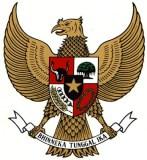 Republik IndonesiaStandar Dokumen Pengadaan Secara ElektronikUntuk Metode e-Seleksi [Umum/Sederhana]dengan PrakualifikasiLembaga Kebijakan Pengadaan Barang/Jasa PemerintahDOKUMEN KUALIFIKASINomor : __________Tanggal : __________untukPengadaan __________Kelompok Kerja Unit Layanan Pengadaan: ____________________ [K/L/D/I]Tahun Anggaran : __________DAFTAR ISIBAB I. UMUM	6BAB II. PENGUMUMAN SELEKSI	3BAB III. INSTRUKSI KEPADA PESERTA (IKP)	4A. UMUM	41.	Peserta Kualifikasi	42.	Larangan Korupsi, Kolusi, dan Nepotisme (KKN) serta Penipuan	43.	Larangan Pertentangan Kepentingan	44.	Satu Data Kualifikasi tiap Peserta	55.	Berlakunya Kualifikasi	56.	Biaya Kualifikasi	5B.  DOKUMEN KUALIFIKASI	67	Isi Dokumen Kualifikasi	68	Bahasa  Dokumen Kualifikasi	69	Pemberian Penjelasan  (apabila diperlukan)	610	Perubahan Dokumen Kualifikasi	7C.  PENYIAPAN DOKUMEN KUALIFIKASI	711	Bentuk Data Kualifikasi	712	Pakta Integritas	713	Pengisian Dokumen Kualifikasi	8D.  PENYAMPAIAN DATA KUALIFIKASI	814	Penyampaian Data Kualifikasi	815	Data Kualifikasi	9E.  EVALUASI KUALIFIKASI	916	Pembukaan Data Kualifikasi	917	Evaluasi Kualifikasi	918	Pembuktian Kualifikasi	9F.  HASIL KUALIFIKASI	1019	Penetapan Hasil Kualifikasi	1020	Pemberitahuan dan Pengumuman Hasil Kualifikasi	1021	Sanggahan Kualifikasi	1122	Kualifikasi Ulang	1223	Pengunduhan (download) Dokumen Pemilihan bagi Peserta yang Lulus	12BAB IV. LEMBAR DATA KUALIFIKASI (LDK)	13BAB V. PAKTA INTEGRITAS	15BAB VI. ISIAN DATA KUALIFIKASI	17BAB VII. PETUNJUK PENGISIAN DATA KUALIFIKASI	23BAB VIII. TATA CARA EVALUASI KUALIFIKASI	29BAB I. UMUMDokumen Kualifikasi ini disusun berdasarkan Peraturan Presiden No. 54 Tahun 2010 tentang Pengadaan Barang/Jasa Pemerintah yang terakhir diubah dengan Peraturan Presiden No. 70 Tahun 2012 beserta petunjuk teknisnya, serta ketentuan teknis operasional pengadaan barang/jasa secara elektronik.Dalam Dokumen Kualifikasi ini dipergunakan pengertian, istilah dan singkatan sebagai berikut :Jasa Konsultansi  	 :	jasa layanan profesional yang membutuhkan keahlian tertentu diberbagai bidang keilmuan yang mengutamakan adanya olah pikir (brainware);HPS	 :	Harga Perkiraan Sendiri;LDK                	 :	Lembar Data Kualifikasi;Pokja ULP            	 : 	Kelompok Kerja ULP yang berfungsi untuk melaksanakan pemilihan Penyedia Barang/Jasa;LPSE	 : 	Layanan Pengadaan Secara Elektronik adalah unit kerja K/L/D/I yang dibentuk untuk menyelenggarakan sistem pelayanan Pengadaan Barang/Jasa secara elektronik;Aplikasi SPSE	     : 	Aplikasi perangkat lunak Sistem Pengadaan Secara Elektronik (SPSE) berbasis web yang terpasang di server LPSE yang dapat diakses melalui website LPSE.Form Isian Elektronik : tampilan/antarmuka pemakai berbentuk grafis 
                                       berisi komponen isian yang dapat diinput oleh 
                                       pengguna aplikasiForm Isian ElektronikData Kualifikasi      : Form isian elektronik pada aplikasi SPSE yang  digunakan penyedia barang/jasa untuk menginputkan dan mengirimkan data kualifikasiE-Seleksi	:	Proses seleksi umum/sederhana dengan 
                                           	tahapan sesuai Perpres 54/2010 dan 
             		perubahannya serta petunjuk teknisnya yang 
                                          		disesuaikan dengan teknis operasional 
                                          		pengadaan secara elektronik sebagaimana diatur  
                                          		dalam Perka 18/2012. Semua istilah 
                                          		“seleksi” pada dokumen ini merujuk pada 
                                          		pengertian “e-seleksi”Seleksi Umum/sederhana dengan prakualifikasi ini dibiayai dari sumber pendanaan sebagaimana yang tercantum dalam LDK.Seleksi Umum/sederhana ini terbuka dan dapat diikuti oleh semua peserta yang berbentuk badan usaha atau Kemitraan/KSO.Pokja ULP mengumumkan pelaksanaan Seleksi Umum/sederhana dengan prakualifikasi melalui alamat website [Kementerian/Lembaga/Pemerintah Daerah/ Institusi], papan pengumuman resmi untuk masyarakat dan Portal Pengadaan Nasional melalui LPSE.BAB II. PENGUMUMAN SELEKSI Pengumuman Seleksi tercantum dalam pada aplikasi SPSEBAB III. INSTRUKSI KEPADA PESERTA (IKP)  A. UMUMB.  DOKUMEN KUALIFIKASID.  PENYAMPAIAN DATA KUALIFIKASI E.  EVALUASI KUALIFIKASIF.  HASIL KUALIFIKASIBAB IV. LEMBAR DATA KUALIFIKASI (LDK)BAB V. PAKTA INTEGRITAS [Pakta Integritas Integritas Badan Usaha Dengan / Tanpa Kemitraan]Dengan mendaftar sebagai peserta pemilihan pada aplikasi SPSE maka peserta telah menyetujui dan menandatangani pakta integritas[Contoh Pakta Integritas Badan Usaha Dengan Kemitraan]PAKTA INTEGRITASKami yang bertanda tangan di bawah ini:dalam rangka pengadaan _________ [isi nama paket] pada ________ [isi sesuai dengan Kementerian/Lembaga/Pemerintah Daerah/Institusi] dengan ini menyatakan bahwa: tidak akan melakukan praktek Korupsi, Kolusi, dan Nepotisme (KKN);akan mengikuti proses pengadaan secara bersih, transparan, dan profesional untuk memberikan hasil kerja terbaik sesuai ketentuan peraturan perundang-undangan;apabila melanggar hal-hal yang dinyatakan dalam PAKTA INTEGRITAS ini, bersedia menerima sanksi administratif, menerima sanksi pencantuman dalam Daftar Hitam, digugat secara perdata dan/atau dilaporkan secara pidana. __________[tempat], __[tanggal] __________[bulan] 20__[tahun][Nama Penyedia]         [Nama Penyedia]         [Nama Penyedia][tanda tangan],            [tanda tangan],            [tanda tangan],[nama lengkap]           [nama lengkap]            [nama lengkap][cantumkan tanda tangan dan nama setiap anggota Kemitraan]BAB VI. ISIAN DATA KUALIFIKASIIsian Data Kualifikasi  bagi Peserta selain anggota Kemitraan/KSO berbentuk Form Isian Elektronik Data Kualifikasi yang tersedia pada  aplikasi SPSE[FORMULIR ISIAN KUALIFIKASI UNTUK KEMITRAAN/KSO]Saya yang bertanda tangan di bawah ini: menyatakan dengan sesungguhnya bahwa:saya secara hukum untuk dan atas nama perusahaan/ koperasi/kemitraan/KSO berdasarkan __________[akta pendirian/ anggaran dasar/surat kuasa, disebutkan secara jelas nomor dan tanggal akta pendirian/anggaran dasar/surat kuasa/Perjanjian Kerja Sama Operasi. Jika Kemitraan, maka ditambah Surat Perjanjian Kemitraan/Kerja Sama Operasi.];saya bukan sebagai pegawai K/L/D/I [bagi pegawai K/L/D/I yang sedang cuti diluar tanggungan K/L/D/I ditulis sebagai berikut : “Saya merupakan pegawai K/L/D/I yang sedang cuti diluar tanggungan K/L/D/I”];saya tidak sedang menjalani sanksi pidana; saya tidak sedang dan tidak akan terlibat pertentangan kepentingan dengan para pihak yang terkait, langsung maupun tidak langsung dalam proses pengadaan ini; badan usaha yang saya wakili tidak masuk dalam Daftar Hitam, tidak dalam pengawasan pengadilan, tidak pailit, dan  kegiatan usahanya tidak sedang dihentikan;salah satu dan/atau semua pengurus badan usaha yang saya wakili tidak masuk dalam Daftar Hitam;data-data badan usaha yang saya wakili adalah sebagai berikut:Data AdministrasiLandasan Hukum Pendirian Badan UsahaPengurus Badan UsahaIzin UsahaIzin Lainnya (apabila dipersyaratkan)Data Keuangan1.	Susunan Kepemilikan Saham (untuk PT)/Susunan Pesero (untuk CV/Firma) 2.	PajakData Personalia (Tenaga ahli tetap badan usaha)Data Fasilitas/Peralatan/Perlengkapan yang mendukung[apabila diperlukan]I.     Data Pengalaman Perusahaan yang Sama/Sejenis dalam Kurun Waktu 10 (Sepuluh) Tahun Terakhir *) wajib diisi untuk konsultan konstruksiJ.   Data Pengalaman Perusahaan Dalam Kurun Waktu 4  Tahun Terakhir 	(untuk Penyedia yang telah berdiri lebih dari 3 tahun atau lebih). (Untuk Penyedia yang baru berdiri kurang dari 3  tahun tidak wajib mengisi tabel ini) K.   Data Pekerjaan yang sedang dilaksanakanDemikian Formulir Isian Kualifikasi ini saya buat dengan sebenarnya dan penuh rasa tanggung jawab. Jika dikemudian hari ditemui bahwa data/dokumen yang saya sampaikan tidak benar dan ada pemalsuan, maka saya bersedia dikenakan sanksi berupa sanksi administratif, sanksi pencantuman dalam Daftar Hitam, gugatan secara perdata, dan/atau pelaporan secara pidana kepada pihak berwenang sesuai dengan ketentuan perundang-undangan.__________[tempat], __[tanggal] __________[bulan] 20__[tahun]Penyedia[rekatkan materai Rp 6.000,- dan tanda tangan] (nama lengkap)BAB VII. PETUNJUK PENGISIAN DATA KUALIFIKASI Petunjuk Pengisian Untuk Peserta Bukan Kemitraan/KSO mengikuti petunjuk dan penggunaan aplikasi SPSE (User Guide)Kemitraan/KSOUntuk peserta yang berbentuk kemitraan/KSO masing – masing anggota kemitraan/KSO wajib mengisi formulir isian kualifikasi untuk masing – masing kualifikasi badan usahanya dengan petunjuk pengisian formulir isian kualifikasi sebagai berikut:AdministrasiDiisi dengan nama badan usaha peserta.Pilih status badan usaha (Pusat/Cabang).Diisi dengan alamat, nomor telepon, nomor fax, dan e-mail kantor pusat yang dapat dihubungi.Diisi dengan alamat, nomor telepon, nomor fax, dan e-mail kantor cabang badan usaha yang dapat dihubungi, apabila peserta berstatus kantor cabang. Landasan Hukum Pendirian Badan UsahaDiisi dengan nomor, tanggal, nama Notaris penerbit akta pendirian perusahaan/anggaran dasar koperasi, serta untuk badan usaha yang berbentuk Perseroan Terbatas diisi nomor pengesahan Kementerian Hukum dan HAM.Diisi dengan nomor, tanggal dan nama Notaris penerbit Akta Perubahan terakhir badan usaha, apabila ada. Khusus untuk Perseroan Terbatas, jika terdapat perubahan nama anggota Direksi dan/atau Dewan Komisaris, pada pembuktian kualifikasi peserta menunjukkan asli dan memberikan salinan Bukti Pemberitahuan dari Notaris selaku kuasa Direksi yang telah diajukan melalui Sisminbakum atas Akta Perubahan terakhir.Pengurus Badan UsahaDiisi dengan nama, nomor KTP/SIM/Paspor, dan jabatan dalam badan usaha, apabila berbentuk Perseroan Terbatas.Diisi dengan nama, nomor KTP, dan jabatan dalam badan usaha.Izin UsahaJenis izin usaha disesuaikan dengan bidang usaha dan perturan perundang-undangan.Untuk persyaratan perizinan bagi penyedia asing disesuaikan dengan praktek bisnis internasional dan/atau ketentuan negara asal penyedia jasa.Tabel Izin UsahaDiisi dengan jenis surat izin usaha, nomor dan tanggal penerbitannya. Diisi dengan masa berlaku surat izin usaha. Diisi dengan nama instansi penerbit surat izin usaha.Diisi dengan kualifikasi usahaDiisi dengan klasifikasi usahaIzin lainnya (apabila dipersyaratkan)Diisi dengan jenis surat izin, nomor dan tanggal penerbitannya. Diisi dengan masa berlaku surat izin. Diisi dengan nama instansi penerbit surat izin.Data KeuanganDiisi dengan nama, nomor KTP/SIM/paspor, alamat pemilik saham/pesero, dan persentase kepemilikan saham/pesero.PajakDiisi NPWP badan usaha. Diisi nomor dan tanggal bukti Laporan Pajak Tahun terakhir berupa SPT Tahunan.Diisi nomor dan tanggal bukti laporan bulanan (tiga bulan terakhir):PPh Pasal 21.PPh Pasal 23 (apabila ada transaksi).PPh Pasal 25/Pasal 29 (apabila Pengusaha Kena Pajak).PPN.Persyaratan pemenuhan kewajiban pajak tahun terakhir dengan penyampaian SPT Tahunan dan SPT Masa dapat diganti oleh peserta dengan penyampaian Surat Keterangan Fiskal (SKF) yang dikeluarkan oleh Kantor Pelayanan Pajak dengan tanggal penerbitan paling lama 1 (satu) bulan sebelum tanggal mulai pemasukan Dokumen Kualifikasi.[Persyaratan pajak sebagaimana dimaksud pada nomor 2, dikecualikan untuk penyedia asing (khusus untuk International Competitivie Bidding)]. Data Personalia (Tenaga ahli tetap)Diisi dengan nama, tanggal/bulan/tahun lahir, tingkat pendidikan (SLTP/SLTA/S1/S2/S3),jabatan dalam pekerjaan yang pernah dilaksanakan, lama pengalaman kerja, profesi/keahlian sesuai dengan Surat Keterangan Ahli/Surat keterangan terampil dan tahun penerbitan sertifikat/ijazah dari setiap tenaga ahli/teknis yang diperlukan.Data Fasilitas/Peralatan/Perlengkapan (jika disyaratkan oleh Pokja ULP)Diisi dengan jenis, jumlah, kapasitas pada saat ini, merek dan tipe, tahun pembuatan, kondisi (dalam persentase), lokasi keberadaan saat ini dan status kepemilikan (milik sendiri/sewa beli/dukungan sewa) dari masing-masing fasilitas/peralatan/perlengkapan. Bukti Status kepemilikan harus dapat ditunjukkan pada waktu Pembuktian Kualifikasi.Data Pengalaman Perusahaan  yang Sama/Sejenis dalam Kurun Waktu 10 (Sepuluh) Tahun Terakhir dengan Subbidang Paket Pekerjaan yang Dikompetisikan Diisi dengan nama paket pekerjaan, bidang/subbidang pekerjaan yang dipersyaratkan, lokasi tempat pelaksanaan pekerjaan, nama dan alamat/telepon dari pemberi tugas/Pejabat Pembuat Komitmen, nomor/tanggal dan nilai kontrak, tanggal selesai paket pekerjaan menurut kontrak, dan tanggal berita acara serah terima, untuk masing-masing paket pekerjaan selama 10 (sepuluh) tahun terakhir.Data Pengalaman Perusahaan dalam Kurun Waktu 4 (empat) Tahun Terakhir (untuk Penyedia yang telah berdiri lebih dari 3 tahun atau lebih).Diisi dengan nama paket pekerjaan, lokasi tempat pelaksanaan pekerjaan, nama dan alamat/telepon dari pemberi tugas/Pejabat Pembuat Komitmen, nomor/tanggal dan nilai kontrak, serta persentase progres menurut kontrak dan persentase prestasi kerja terakhir, untuk Penyedia yang telah berdiri kurang dari 3  tahun atau lebih. Untuk Penyedia yang baru berdiri kurang dari 3 tahun tidak wajib mengisi tabel ini.Data Pekerjaan yang sedang DilaksanakanDiisi dengan nama paket pekerjaan, bidang/subbidang pekerjaan dan lokasi tempat pelaksanaan pekerjaan, nama dan alamat/telepon dari pemberi tugas/Pejabat Pembuat Komitmen, nomor/tanggal dan nilai kontrak, serta persentase progres menurut kontrak dan persentase prestasi kerja terakhir.Surat Perjanjian Kemitraan/KSOSURAT PERJANJIAN KEMITRAAN /KERJA SAMA OPERASI (KSO) Sehubungan dengan seleksi pekerjaan __________________________________ yang pembukaan penawarannya akan dilakukan di ________________________ pada tanggal _____________ 20___,  maka :_______________________________________ [nama peserta 1],_______________________________________ [nama peserta 2],_______________________________________ [nama peserta 3],_______________________________________ [dan seterusnya],bermaksud untuk mengikuti  seleksi dan pelaksanaan kontrak secara bersama-sama dalam bentuk kemitraan/Kerja Sama Operasi (KSO). Kami menyetujui dan memutuskan bahwa,Secara bersama-sama:Membentuk kemitraan/KSO dengan nama kemitraan/KSO adalah _______________________Menunjuk _________________________ [nama peserta 1] sebagai  perusahaan utama (leading firm) untuk kemitraan/KSO dan mewakili serta bertindak untuk dan atas nama  kemitraan/KSO. Menyetujui apabila ditunjuk sebagai pemenang, wajib bertanggung jawab baik secara bersama-sama atau masing-masing atas semua kewajiban sesuai ketentuan dokumen kontrak.Keikutsertaan modal (sharing) setiap perusahaan dalam kemitraan/KSO adalah:_____ [nama peserta 1] sebesar _____ % (____________________ persen),  _____ [nama peserta 1] sebesar _____ % (____________________ persen),   _____ [nama peserta 1] sebesar _____ % (____________________ persen),  _________________________________________ dan seterusnya. Masing-masing peserta anggota kemitraan/KSO, akan mengambil bagian sesuai sharing tersebut pada butir 2. dalam hal pengeluaran, keuntungan, dan kerugian dari kemitraan/KSO. Pembagian sharing dalam kemitraan/KSO ini tidak akan diubah baik selama masa penawaran maupun sepanjang masa kontrak, kecuali dengan persetujuan tertulis terlebih dahulu dari Pokja ULP atau Pejabat Pembuat Komitmen (PPK) dan persetujuan bersama secara tertulis dari masing-masing anggota kemitraan/KSO. Terlepas dari sharing yang ditetapkan diatas, masing-masing anggota kemitraan/KSO akan melakukan pengawasan penuh terhadap semua aspek pelaksanaan dari perjanjian ini, termasuk hak untuk  memeriksa keuangan, perintah pembelian, tanda terima, daftar peralatan dan tenaga kerja, perjanjian subkontrak, surat-menyurat, teleks, dan lain-lain.Wewenang menandatangani untuk dan atas nama kemitraan/KSO  diberikan kepada _________________________________ [nama wakil peserta yang diberi kuasa] dalam kedudukannya sebagai pemimpin/direktur utama perusahaan ___________________[nama peserta 1] berdasarkan persetujuan tertulis dari ___________________[nama peserta 2], ___________________ [nama peserta 3] ___________________[dan seterusnya] sehubungan dengan substansi dan semua ketentuan  dalam semua dokumen  yang akan di tandatangani.Perjanjian ini akan berlaku sejak tanggal ditandatangani.  Perjanjian ini secara otomatis menjadi batal dan tidak berlaku lagi bila seleksi tidak dimenangkan oleh perusahaan kemitraan/KSO.Perjanjian ini dibuat dalam rangkap _____ (___________________) yang masing-masing mempunyai kekuatan hukum yang sama.DENGAN KESEPAKATAN INI semua anggota kemitraan/KSO membubuhkan tanda tangan di ___________________ pada hari ______________ tanggal ______________ bulan ______________ , tahun ______________.         Penyedia 1                             Penyedia 2                                  Penyedia 3 (______________)                 (______________)                     (______________)dan seterusnya(______________)Catatan :Surat Perjanjian Kemitraan/Kerja Sama Operasi ini harus dibuat di atas kertas segel/bermaterai.Demikian pernyataan ini saya buat dengan sebenarnya dan penuh rasa tanggung jawab. Jika dikemudian hari ditemui bahwa data/dokumen yang saya sampaikan tidak benar dan ada pemalsuan, maka saya dan badan usaha yang saya wakili bersedia dikenakan sanksi berupa sanksi administratif, sanksi pencantuman dalam Daftar Hitam, gugatan secara perdata, dan/atau pelaporan secara pidana kepada pihak berwenang sesuai dengan ketentuan perundang-undangan.__________[tempat], __[tanggal] __________[bulan] 20__[tahun]PT/CV/Firma/Koperasi __________[pilih yang sesuai dan cantumkan nama][rekatkan materai Rp 6.000,- dan tanda tangan](nama lengkap wakil sah badan usaha)[jabatan pada badan usaha] BAB VIII. TATA CARA EVALUASI KUALIFIKASIEvaluasi Kualifikasi hanya berdasarkan Formulir Isian Kualifikasi, yang terdiri dari:penilaian Persyaratan Administrasi Kualifikasi yang dilakukan dengan Sistem Gugur; danevaluasi Persyaratan Teknis Kualifikasi yang dilakukan dengan Sistem Nilai untuk menghasilkan Calon Daftar Pendek.Penilaian Persyaratan Administrasi Kualifikasi harus memenuhi persyaratan sebagai berikut:data kualifikasi untuk peserta yang melakukan kemitraan/Kerja Sama Operasi disampaikan oleh pejabat yang menurut perjanjian Kemitraan/Kerja Sama Operasi berhak mewakili Kemitraan/KSO;memiliki surat izin usaha sesuai dengan peraturan perundang-undangan;perusahaan yang bersangkutan dan manajemennya tidak dalam pengawasan pengadilan, tidak pailit, kegiatan usahanya tidak sedang dihentikan dan/atau direksi yang bertindak untuk dan atas nama perusahaan tidak sedang dalam menjalani sanksi pidana;salah satu dan/atau semua pengurus dan badan usahanya tidak masuk dalam daftar hitam; memiliki NPWP dan telah memenuhi kewajiban perpajakan tahun pajak terakhir (SPT Tahunan) serta memiliki laporan bulanan PPh Pasal 21, PPh Pasal 23 (bila ada transaksi), PPh Pasal 25/Pasal 29 dan PPN (bagi Pengusaha Kena Pajak) paling kurang 3 (tiga) bulan terakhir dalam tahun berjalan. Peserta dapat mengganti persyaratan ini dengan menyampaikan Surat Keterangan Fiskal (SKF) yang dikeluarkan oleh Kantor Pelayanan Pajak dengan tanggal penerbitan paling lama 1 (satu) bulan sebelum tanggal mulai emasukan Dokumen Kualifikasi. [Persyaratan perpajakan dikecualikian untuk Penyedia asing (khusus untuk International Competitive Bidding)];memperoleh paling sedikit 1 (satu) pekerjaan sebagai penyedia jasa konsultansi dalam kurun waktu 4 (empat) tahun terakhir, baik di lingkungan pemerintah maupun swasta termasuk pengalaman subkontrak; memiliki kemampuan pada sub bidang pekerjaan yang sesuai;memiliki kemampuan menyediakan fasilitas dan peralatan serta personil yang diperlukan untuk pelaksanaan pekerjaan;menyampaikan daftar perolehan pekerjaan yang sedang dikerjakan;dalam hal peserta akan melakukan kemitraan:wajib mempunyai perjanjian Kerja Sama Operasi/kemitraan yang memuat persentase kemitraan dan perusahaan yang mewakili kemitraan tersebut;evaluasi persyaratan administrasi kualifikasi pada angka 1 sampai dengan angka 8  dilakukan terhadap seluruh peserta yang tergabung dalam Kerja Sama Operasi/kemitraan;memiliki sertifikat manajemen mutu ISO atau persyaratan lain seperti peralatan khusus, tenaga ahli spesialis yang diperlukan, atau pengalaman tertentu, apabila disyaratkan. Untuk Badan Usaha yang bermitra, persyaratan ini disyaratkan bagi perusahaan yang melaksanakan pekerjaan yang membutuhkan sertifikat atau persyaratan lainnya tersebut;[bagi peserta untuk pekerjaan kompleks yang akan melakukan kemitraan/kerja sama operasi, maka Surat Perjanjian Kemitraan/Kerja Sama Operasi wajib di akta notariskan]Peserta yang memenuhi Persyaratan Administrasi Kualifikasi dilanjutkan dengan melakukan Evaluasi Persyaratan Teknis Kualifikasi.Apabila tidak ada Peserta yang memenuhi Persyaratan Administrasi Kualifikasi maka seleksi dinyatakan gagal.Evaluasi Persyaratan Teknis Kualifikasi dengan kriteria penilaian pengalaman perusahaan pada pekerjaan yang sejenis dan kompleksitas yang setara serta kedudukan peserta sebagai berikut: Pengalaman pada pekerjaan sejenis;Dihitung jumlah paket pengalaman perusahaan pada pekerjaan yang sesuai dengan yang dipersyaratkan dalam Lembar Data Kualifikasi (LDK) Huruf D angka 2 Jumlah paket pengalaman perusahaan yang paling banyak dijadikan pembanding untuk mendapatkan nilai. Nilai yang diperoleh dikali dengan bobot yang ditentukan dalam LDK. Rumusan penghitungan sebagai berikut:Keterangan:X	= Nama perusahaan peserta kualifikasiNP	= Nilai PengalamanJPP	= Jumah Pengalaman PerusahaanContoh :Kesesuaian besaran nilai pekerjaan sejenis yang pernah diselesaikan dengan nilai pekerjaan yang akan dikompetisikan, dihitung berdasarkan nilai kontrak tertinggi. Nilai kontrak kontrak tertinggi yang sama degan atau lebih besar dari HPS diberi nilai maksimal dan tetap (dapat dikonversi berdasarkan nilai pada saat pekerjaan dilaksanakan). Nilai kontrak yang kurang dari HPS, diberi nilai dengan cara membandingkan nilai kontrak tersebut dengan nilai HPS paket pekerjaan. Rumusan perhitungan sebagai berikut:a) Untuk nilai kontrak tertinggi lebih besar atau sama dengan HPS.b) Untuk nilai kontrak kurang dari HPS.Keterangan :NKPS		= Nilai Kesesuaian Pekerjaan SejenisContoh :HPS = Rp 500.000.000,-Pengalaman Pekerjaan pada lokasi yang sama pada tingkat Kabupaten/Kota;Dihitung jumlah paket pengalaman perusahaan pada pekerjaan yang sesuai pada tingkat Kabupaten/Kota. Jumlah paket pengalaman perusahaan yang paling banyak pada tingkat Kabupaten/Kota tersebut, dijadikan pembanding untuk mendapatkan nilai. Nilai yang diperoleh dikali dengan bobot yang ditentukan dalam LDK. Rumusan penghitungan sebagai berikut:Keterangan:X	=  Nama perusahaan NPL	=  Nilai Pengalaman di LokasiJPPL	= Jumlah Pengalaman Perusahaan di LokasiContoh :Lokasi pekerjaan di Kabupaten X, yang berada di Provinsi Y.Lokasi pekerjaan di wilayah Provinsi DKI Jakarta Untuk jumlah paket pengalaman sejenis di wilayah Provinsi DKI Jakarta, tidak dibedakan wilayah administrasi di bawahnyanya.Domisili Perusahaan Induk (tingkat Provinsi/Kabupaten/Kota, kecuali Provinsi DKI Jakarta).Contoh:Lokasi pekerjaan di Kabupaten X, Provinsi Y.Lokasi pekerjaan di Kota Jakarta Pusat, Provinsi DKI Jakarta.Jumlah bobot 1, 2, 3, dan 4 sama dengan 100%Contoh:	*) Lihat contoh pada angka 4 huruf a)Peserta yang memenuhi Persyaratan Teknis Kualifikasi dimasukan sebagai Calon Daftar Pendek dilanjutkan dengan Pembuktian Kualifikasi.Apabila tidak ada yang memenuhi Persyaratan Teknis kualifikasi maka seleksi dinyatakan gagal.Pokja ULP memeriksa dan membandingkan antara persyaratan pada Dokumen Kualifikasi dengan data kualifikasi peserta yang tercantum pada aplikasi SPSE  dalam hal:kelengkapan Data Kualifikasi; danpemenuhan persyaratan kualifikasi.Formulir Isian Kualifikasi untuk KSO yang tidak dibubuhi materai tidak digugurkan, peserta diminta untuk membayar denda materai sesuai ketentuan peraturan perundang-undangan.Apabila ditemukan hal-hal dan/atau data yang kurang jelas maka Pokja ULP dapat meminta peserta untuk menyampaikan klarifikasi secara tertulis namun tidak boleh mengubah substansi Data Kualifikasi yang telah dikirmkan melalui aplikasi SPSE.Evaluasi Kualifikasi belum merupakan kompetisi maka data kualifikasi yang kurang dapat dilengkapi paling lambat sebelum batas akhir pemasukan Data Kualifikasi.Republik IndonesiaStandar Dokumen Pengadaan Secara Elektronik(DOKUMEN PEMILIHAN)Untuk Metode e-Seleksi [Umum/Sederhana]dengan PrakualifikasiLembaga Kebijakan Pengadaan Barang/Jasa PemerintahDOKUMEN PEMILIHANNomor : __________Tanggal : __________untukPengadaan __________Kelompok Kerja Unit Layanan Pengadaan: __________Kementerian/Lembaga/SKPD/Institusi: __________Tahun Anggaran : __________DAFTAR ISIBAB. I BENTUK UNDANGAN	5A.	Umum	61.	Lingkup Pekerjaan	72	Sumber Dana	73	Peserta Pemilihan	74	Larangan Korupsi, Kolusi, dan Nepotisme (KKN) serta Penipuan	75	Larangan Pertentangan Kepentingan	86	Pendayagunaan Produksi Dalam Negeri	97	Satu Penawaran Tiap Peserta	9B.	Dokumen Pemilihan	98	Isi Dokumen Pemilihan	99	Bahasa Dokumen Pemilihan	1010	Pemberian Penjelasan (aanwijzing)	1011	Perubahan Dokumen Pemilihan	1112.	Tambahan  dan Perubahan Waktu Pemasukan Dokumen Penawaran	12C.	Penyiapan Penawaran	1213.	Biaya dalam Penyiapan Penawaran	1214.	Bahasa Penawaran	1215.	Dokumen Penawaran	1216	Biaya Penawaran	1517	Mata Uang Penawaran dan Cara Pembayaran	1618	Masa Berlaku Penawaran dan Jangka Waktu Pelaksanaan	16D.	Pemasukan/Penyampaian Dokumen Penawaran	1619	Penyampulan dan Penandaan Sampul Penawaran Tahap I	1620	Penyampaian Dokumen Penawaran	1721	Batas Akhir Waktu Pemasukan Penawaran	18E.  Pembukaan, Evaluasi Penawaran dan Pengumuman Peringkat Teknis	1822	Pembukaan Penawaran	1823	Evaluasi Penawaran	1924. Evaluasi Penawaran	3425.Pengumuman  Pemenang	3426. Sanggahan	3427	Sanggahan Banding	3528	Undangan Klarifikasi dan Negosiasi Teknis dan Biaya	3629	Klarifikasi dan/atau Negosiasi Teknis dan Biaya & Klarifikasi Negosiasi Teknis	3730	Pembuatan Berita Acara Hasil Seleksi (BAHS)	43G.  Penunjukan Pemenang Seleksi	4331	Penunjukan Penyedia Jasa Konsultansi	4332	BAHP, Berita Acara Lainnya, dan Kerahasiaan Proses	4533	Seleksi Gagal	4634	Penandatanganan Kontrak	48BAB III. LEMBAR DATA PEMILIHAN (LDP)	50BAB IV. KERANGKA ACUAN KERJA (KAK)	61BAB V. BENTUK DOKUMEN PENAWARAN	65BAB VI. BENTUK KONTRAK	991.	Definisi	1092.	Penerapan	1123.	Bahasa dan Hukum	1124.	Larangan Korupsi, Kolusi dan Nepotisme (KKN) serta Penipuan	1135.	Keutuhan Kontrak	1136.	Pemisahan	1137.	Perpajakan	1148.	Korespondensi	1149.	Asal Jasa Konsultansi	11410.	Pengalihan dan/atau Subkontrak	11411.	Pengabaian	11512.	Penyedia Mandiri	11513.	Kemitraan/KSO	11514.	Jadwal Pelaksanaan Pekerjaan	11515.	Surat Perintah Mulai Kerja (SPMK)	11616.	Rapat Persiapan Pelaksanaan Kontrak	11617.	Mobilisasi	11718.	[Pengawasan Pelaksanaan Pekerjaan	11719.	[Perintah	11720.	[Akses ke Lokasi Kerja	11721.	Pemeriksaan	11722.	Waktu Penyelesaian Pekerjaan	11923.	Perpanjangan Waktu	11924.	Serah Terima Pekerjaan	12025.	Perubahan Kontrak	12026.	Perubahan Pekerjaan	12127.	Perubahan Jadwal Pelaksanaan Pekerjaan	12228.	Keadaan Kahar	12229.	Jaminan	12330.	Pembayaran	12431.	Harga	12736.	Kerjasama antara penyedia dengan sub penyedia	13037.	Personil Konsultan dan Subkonsultan	13038.	Perubahan Personil	13239.	Keterlambatan Pelaksanaan Pekerjaan	13340.	Denda dan Ganti Rugi	13341.	Laporan Hasil Pekerjaan	13442.	Penghentian Kontrak	13543.	Pemutusan Kontrak	13644.	Pemutusan Kontrak oleh PPK	13645.	Pemutusan Kontrak oleh Penyedia	13746.	Pemutusan Kontrak akibat lainnya	13847.	Hak dan Kewajiban Penyedia	13848.	Penggunaan Dokumen Kontrak dan Informasi	14149.	Hak Atas Kekayaan Intelektual	14150.	Layanan Tambahan	14151.	Penangguhan dan Resiko	14152.	[Perlindungan Tenaga Kerja	14153.	[Pemeliharaan Lingkungan	14254.	Asuransi	14255.	[Penyedia Lain	14256.	Keselamatan	14357.	Pembayaran Denda	14358.	Hak dan Kewajiban PPK	14359.	Fasilitas	14360.	Peristiwa Kompensasi	14461.	Itikad Baik	14562.	Pelaksanaan Kontrak	14563.	Perdamaian	14564.	Lembaga Pemutus Sengketa	146LAMPIRAN 3 : SYARAT-SYARAT KHUSUS KONTRAK (SSKK)	147LAMPIRAN 3 A : PERSONIL INTI, SUBPENYEDIA DAN PERALATAN	151BAB VII. BENTUK DOKUMEN LAINNYA	152LAMPIRAN 1 : SURAT PENUNJUKAN PENYEDIA BARANG/JASA (SPPBJ)	152LAMPIRAN 2 : SURAT PERINTAH MULAI KERJA	153LAMPIRAN 3 : JAMINAN SANGGAH BANDING	155LAMPIRAN 4 : JAMINAN UANG MUKA	157BAB. I BENTUK UNDANGANBENTUK UNDANGAN PENGAMBILAN DOKUMEN PEMILIHAN UNTUK SELEKSI  UMUM METODE PEMASUKAN SATU SAMPUL/DUA SAMPUL       ( Tidak ada Undangan Pengambilan Dokumen Pemilihan)BENTUK UNDANGAN PEMBUKAAN DOKUMEN PENAWARAN HARGA  (SAMPUL II) UNTUK  SELEKSI  UMUM METODE PEMASUKAN SATU SAMPUL/DUA SAMPUL ( Tidak ada Undangan Pembukaan Sampul II) BAB II. INSTRUKSI KEPADA PESERTA (IKP)UmumDokumen PemilihanPenyiapan PenawaranPemasukan/Penyampaian Dokumen PenawaranE.  Pembukaan, Evaluasi Penawaran dan Pengumuman Peringkat TeknisG.  Penunjukan Pemenang SeleksiBAB III. LEMBAR DATA PEMILIHAN (LDP)BAB V. BENTUK DOKUMEN PENAWARANLAMPIRAN 1 A: SURAT PENAWARAN 1 (SATU) FILEBENTUK SURAT PENAWARAN PESERTA BADAN USAHA/KEMITRAAN (KSO)[KOP   SURAT BADAN USAHA ]______________,_____________20__Nomor    	:	_____________________	Lampiran	:    _____________________Kepada Yth.:Pokja_______________ULP_____________________[K/L/D/I][diisi oleh Pokja ULP]di    _______________________________Perihal	:	Penawaran Pekerjaan________________[nama pekerjaan diisi oleh Pokja ULP]Sehubungan dengan Undangan Pemasukan Dokumen Penawaran Nomor_____________tanggal_____________ dan setelah kami pelajari dengan saksama Dokumen Pemilihan, Berita Acara Pemberian Penjelasan [dan Adendum Dokumen Pemilihan], dengan ini kami mengajukan penawaran Administrasi dan Teknis untuk pekerjaan_____________________[diisi oleh Pokja ULP] sebesar Rp ________________. Penawaran Administrasi dan Teknis ini sudah memperhatikan ketentuan dan persyaratan yang tercantum dalam Dokumen Pemilihan untuk melaksanakan pekerjaan tersebut di atas.Penawaran ini berlaku sejak batas akhir pemasukan Dokumen Penawaran sampai dengan tanggal ______________ [perkiraan tanggal penandatangan kontrak] [diisi oleh Pokja ULP].Sesuai dengan persyaratan, bersama Surat Penawaran ini kami lampirkan :   [Surat Perjanjian Kemitraan/Kerja Sama Operasi, apabila ada]Dokumen penawaran teknis, terdiri dari :Data Pengalaman Perusahaan, terdiri dari :Data Organisasi Perusahaan;Daftar Pengalaman Kerja Sejenis 10 (sepuluh) tahun terakhir;Uraian Pengalaman Kerja Sejenis 10 (sepuluh) tahun terakhir;Pendekatan dan Metodologi, terdiri dari:Tanggapan dan saran terhadap Kerangka Acuan Kerja;Uraian pendekatan, metodologi, dan program kerja;Jadwal pelaksanaan pekerjaan;Komposisi tim dan penugasan;Jadwal penugasan tenaga ahli;Kualifikasi Tenaga Ahli, terdiri dari:Daftar Riwayat Hidup personil yang diusulkan;Surat pernyataan kesediaan untuk ditugaskan dari personil yang diusulkan;[Dokumen lain yang dipersyaratkan] Rekapitulasi Penawaran BiayaRincian Biaya Langsung Personil (remuneration)Rincian Biaya Langsung Non-Personil (direct reimburseable cost)[Dokumen lain yang dipersyaratkan] Dengan disampaikannya Surat Penawaran ini, maka kami menyatakan sanggup dan akan tunduk pada semua ketentuan yang tercantum dalam Dokumen PemilihanDOKUMEN PENAWARAN TEKNISBENTUK DATA ORGANISASI PERUSAHAANDATA ORGANISASI _____________[ PT/CV/Firma/Koperasi/Kemitraan (KSO)][cantumkan uraian ringkas (kurang lebih 2 (dua) halaman) mengenai latar belakang dan organisasi peserta dan penanggung jawab yang ditugaskan untuk mengelola pekerjaan jasa konsultansi ini].BENTUK DAFTAR PENGALAMAN KERJA SEJENIS 10 (SEPULUH) TAHUN TERAKHIRDAFTAR PENGALAMAN KERJA SEJENIS 10 (SEPULUH) TAHUN TERKAHIRKeterangan isi kolom :Nomor urutNama instansi pengguna jasa dan sumber danaNama paket pekerjaan Jenis lingkup layanan jasa konsultansiJangka waktu layananJumlah orang bulan yang digunakanNilai kontrak pekerjaanMitra kerja dan posisinya dalam kemitraan (apabila ada) BENTUK URAIAN PENGALAMAN KERJA SEJENIS 10 (SEPULUH) TAHUN TERAKHIRURAIAN PENGALAMAN KERJA SEJENIS 10 (SEPULUH) TAHUN TERKAHIRBENTUK TANGGAPAN DAN SARAN TERHADAP KERANGKA ACUAN KERJA DAN PERSONIL/FASILITAS PENDUKUNG DARI PPKA. TANGGAPAN DAN SARAN TERHADAP KERANGKA ACUAN KERJA[cantumkan dan jelaskan modifikasi atau inovasi yang peserta usulkan terhadap Kerangka Acuan Kerja untuk meningkatkan kinerja dalam melaksanakan pekerjaan jasa konsultansi ini, misalnya meniadakan kegiatan yang dianggap tidak perlu, atau menambahkan kegiatan lain, atau mengusulkan pentahapan kegiatan yang berbeda. Saran tersebut di atas harus disampaikan secara singkat dan padat.]B.TANGGAPAN DAN SARAN TERHADAP PERSONIL/FASILITAS PENDUKUNG DARI PPK[tanggapi perihal penyediaan peralatan/material/personil/fasilitas pendukung oleh Pejabat Pembuat Komitmen sesuai dengan Dokumen Pemilihan ini meliputi antara lain (jika ada): dukungan administrasi, ruang kerja, transportasi lokal, peralatan, data, dan lain-lain]BENTUK URAIAN PENDEKATAN, METODOLOGI DAN PROGRAM KERJA[Pendekatan teknis, metodologi dan program kerja adalah kriteria pokok dari Penawaran Teknis. Peserta disarankan untuk menyajikan detil penawaran teknis (misalnya 50 (lima puluh) halaman, termasuk gambar kerja dan diagram) yang dibagi menjadi tiga bab berikut:a) Pendekatan Teknis dan Metodologi,b) Program Kerja, danc) Organisasi dan Personila) Pendekatan Teknis. Dalam bab ini jelaskan pemahaman peserta terhadap tujuan kegiatan, lingkup serta jasa konsultansi yang diperlukan, metodologi kerja dan uraian detil mengenai keluaran. Peserta harus menyoroti permasalahan yang sedang dicarikan jalan keluarnya, dan menjelaskan pendekatan teknis yang akan diadopsi untuk menyelesaikan permasalahan. Peserta juga harus menjelaskan metodologi yang diusulkan dan kesesuaian metodologi tersebut dengan pendekatan yang digunakan.b)	Program Kerja. Dalam bab ini usulkan kegiatan utama dari pelaksanaan pekerjaan, substansinya dan jangka waktu, pentahapan dan keterkaitannya, target (termasuk persetujuan sementara dari Pejabat Pembuat Komitmen), dan tanggal jatuh tempo penyerahan laporan-laporan. Program kerja yang diusulkan harus konsisten dengan pendekatan teknis dan metodologi, dan menunjukkan pemahaman terhadap Kerangka Acuan Kerja dan kemampuan untuk menerjemahkannya ke dalam rencana kerja. Daftar hasil kerja, termasuk laporan, gambar kerja, tabel, harus dicantumkan. Program kerja ini harus konsisten dengan Data Teknis-6 mengenai Jadwal Pelaksanaan Pekerjaan.c)	Organisasi dan Personil. Dalam bab ini usulkan struktur dan komposisi tim. Peserta harus menyusun bidang-bidang pokok dari pekerjaan, tenaga ahli inti sebagai penanggung jawab, dan tenaga pendukung.BENTUK JADWAL PELAKSANAAN PEKERJAANJADWAL PELAKSANAAN PEKERJAANBENTUK KOMPOSISI TIM DAN PENUGASANKOMPOSISI TIM DAN PENUGASAN(DAFTAR PERSONIL)BENTUK JADWAL PENUGASAN TENAGA AHLIJADWAL PENUGASAN TENAGA AHLIBENTUK DAFTAR RIWAYAT HIDUP PERSONIL YANG DIUSULKANDaftar Riwayat Hidup1.	Posisi yang diusulkan	: __________2.	Nama Perusahaan	: __________3.	Nama Personil	: __________4.	Tempat/Tanggal Lahir	: __________5.	Pendidikan  (Lembaga pendidikan,  	tempat dan tahun tamat belajar, 	dilampirkan rekaman ijazah )	: __________6.	Pendidikan Non Formal	: __________7.	Penguasaan Bahasa Inggris	    dan bahasa Indonesia	: __________8.	Pengalaman Kerja      Tahun  ini ____a.	Nama Kegiatan	: __________Lokasi Kegiatan	: __________Pengguna Jasa	: __________Nama Perusahaan	: __________Uraian Tugas	: __________Waktu Pelaksanaan	: __________Posisi Penugasan	: __________Status Kepegawaian pada Perusahaan	: __________Surat Referensi dari Pengguna Jasa	: __________Tahun sebelumnyaNama Kegiatan	: __________Lokasi Kegiatan	: __________Pengguna Jasa	: __________Nama Perusahaan	: __________Uraian Tugas	: __________Waktu Pelaksanaan	: __________Posisi Penugasan	: __________Status Kepegawaian pada Perusahaan	: __________Surat Referensi dari Pengguna Jasa	: __________dst.  9.  Status kepegawaian pada perusahaan ini	: __________Daftar riwayat hidup ini saya buat dengan sebenar-benarnya dan penuh rasa tanggung jawab. Jika terdapat pengungkapan keterangan yang tidak benar secara sengaja atau sepatutnya diduga maka saya siap untuk digugurkan dari proses seleksi atau dikeluarkan jika sudah dipekerjakan. ____________,_____20__Yang membuat pernyataan,(__________)[nama jelas]Mengetahui:__________[nama Penyedia Jasa Konsultansi](__________)[nama jelas wakil sah]	  BENTUK SURAT PERNYATAAN KESEDIAAN UNTUK DITUGASKANPERNYATAAN KESEDIAAN UNTUK DITUGASKANYang bertanda tangan dibawah ini:N a m a	: __________________________________________Alamat 	: __________________________________________Dengan ini menyatakan bahwa saya bersedia untuk melaksanakan paket pekerjaan jasa konsultansi _____________ untuk Penyedia Jasa Konsultansi  _____________ sesuai dengan usulan jadwal penugasan saya dari bulan  __________ tahun __________ sampai dengan bulan__________ tahun __________ dengan posisi sebagai tenaga ahli _________________.Demikian pernyataan ini saya buat dengan sebenar-benarnya dan penuh rasa tanggung jawab.____________,_____20__Yang membuat pernyataan,(__________)[nama jelas]Menyetujui:__________[nama Penyedia Jasa Konsultansi](__________)[nama jelas wakil sah]BENTUK REKAPITULASI PENAWARAN BIAYAREKAPITULASI PENAWARAN BIAYABENTUK RINCIAN BIAYA LANGSUNG PERSONIL (REMUNERATION)RINCIAN BIAYA LANGSUNG PERSONILBENTUK RINCIAN BIAYA LANGSUNG NON-PERSONIL (DIRECT REIMBURSEABLE COST)RINCIAN BIAYA LANGSUNG NON PERSONILLAMPIRAN  B: BENTUK SURAT PENAWARAN ADMINISTRASI DAN TEKNIS (File I)BENTUK SURAT PENAWARAN ADMINISTRASI DAN TEKNIS (File I)[KOP   SURAT BADAN USAHA]______________,_____________20__Nomor    	:	_____________________	Lampiran	:    _____________________Kepada Yth.:Pokja_______________ULP_____________________[K/L/D/I][diisi oleh Pokja ULP]di    _______________________________Perihal	:	Penawaran Administrasi dan Teknis Pekerjaan ________________ [nama pekerjaan diisi oleh Pokja ULP]Sehubungan dengan Undangan Pengambilan Dokumen Pemilihan Nomor_____________tanggal_____________ dan setelah kami pelajari dengan saksama Dokumen Pemilihan, Berita Acara Pemberian Penjelasan [dan Adendum Dokumen Pemilihan], dengan ini kami mengajukan penawaran Administrasi dan Teknis untuk pekerjaan_____________________[diisi oleh Pokja ULP]. Penawaran Administrasi dan Teknis ini sudah memperhatikan ketentuan dan persyaratan yang tercantum dalam Dokumen Pemilihan untuk melaksanakan pekerjaan tersebut di atas.Penawaran ini berlaku sejak batas akhir pemasukan Dokumen Penawaran sampai dengan tanggal ______________ [perkiraan tanggal penandatangan kontrak] [diisi oleh Pokja ULP]. Sesuai dengan persyaratan Dokumen Pemilihan, bersama Surat Penawaran Administrasi dan Teknis ini kami lampirkan :  1) [Surat Perjanjian Kemitraan/Kerja Sama Operasi, apabila ada]2) Dokumen penawaran teknis, terdiri dari :Data Pengalaman Perusahaan, terdiri dari :Data Organisasi Perusahaan;Daftar Pengalaman Kerja Sejenis 10 (sepuluh) tahun terakhir;Uraian Pengalaman Kerja Sejenis 10 (sepuluh) tahun terakhir;Pendekatan dan Metodologi, terdiri dari:Tanggapan dan saran terhadap Kerangka Acuan Kerja;Uraian pendekatan, metodologi, dan program kerja;Jadwal pelaksanaan pekerjaan;Komposisi tim dan penugasan;Jadwal penugasan tenaga ahli;Kualifikasi Tenaga Ahli, terdiri dari:Daftar Riwayat Hidup personil yang diusulkan;Surat pernyataan kesediaan untuk ditugaskan dari personil yang diusulkan;[Dokumen lain yang dipersyaratkan] Dengan disampaikannya Surat Penawaran ini, maka kami menyatakan sanggup dan akan tunduk pada semua ketentuan yang tercantum dalam Dokumen Pemilihan.LAMPIRAN C :  DOKUMEN PENAWARAN TEKNIS (FILE I) METODE 2 (DUA) FILEBENTUK DATA ORGANISASI PERUSAHAANDATA ORGANISASI _____________[ PT/CV/Firma/Koperasi/Kemitraan (KSO)][cantumkan uraian ringkas (kurang lebih 2 (dua) halaman) mengenai latar belakang dan organisasi peserta dan penanggung jawab yang ditugaskan untuk mengelola pekerjaan jasa konsultansi ini].BENTUK DAFTAR PENGALAMAN KERJA SEJENIS 10 (SEPULUH) TAHUN TERAKHIRDAFTAR PENGALAMAN KERJA SEJENIS 10 (SEPULUH) TAHUN TERKAHIRKeterangan isi kolom :Nomor urutNama instansi pengguna jasa dan sumber danaNama paket pekerjaan Jenis lingkup layanan jasa konsultansiJangka waktu layananJumlah orang bulan yang digunakanNilai kontrak pekerjaanMitra kerja dan posisinya dalam kemitraan (apabila ada)BENTUK URAIAN PENGALAMAN KERJA SEJENIS 10 (SEPULUH) TAHUN TERAKHIRURAIAN PENGALAMAN KERJA SEJENIS 10 (SEPULUH) TAHUN TERKAHIRBENTUK TANGGAPAN DAN SARAN TERHADAP KERANGKA ACUAN KERJA DAN PERSONIL/FASILITAS PENDUKUNG DARI PPKA. TANGGAPAN DAN SARAN TERHADAP KERANGKA ACUAN KERJA[cantumkan dan jelaskan modifikasi atau inovasi yang peserta usulkan terhadap Kerangka Acuan Kerja untuk meningkatkan kinerja dalam melaksanakan pekerjaan jasa konsultansi ini, misalnya meniadakan kegiatan yang dianggap tidak perlu, atau menambahkan kegiatan lain, atau mengusulkan pentahapan kegiatan yang berbeda. Saran tersebut di atas harus disampaikan secara singkat dan padat.]B.TANGGAPAN DAN SARAN TERHADAP PERSONIL/FASILITAS PENDUKUNG DARI PPK[tanggapi perihal penyediaan peralatan/material/personil/fasilitas pendukung oleh Pejabat Pembuat Komitmen sesuai dengan Dokumen Pemilihan ini meliputi antara lain (jika ada): dukungan administrasi, ruang kerja, transportasi lokal, peralatan, data, dan lain-lain]BENTUK URAIAN PENDEKATAN, METODOLOGI DAN PROGRAM KERJA[Pendekatan teknis, metodologi dan program kerja adalah kriteria pokok dari Penawaran Teknis. Peserta disarankan untuk menyajikan detil penawaran teknis (misalnya 50 (lima puluh) halaman, termasuk gambar kerja dan diagram) yang dibagi menjadi tiga bab berikut:a) Pendekatan Teknis dan Metodologi,b) Program Kerja, danc) Organisasi dan Personila) Pendekatan Teknis. Dalam bab ini jelaskan pemahaman peserta terhadap tujuan kegiatan, lingkup serta jasa konsultansi yang diperlukan, metodologi kerja dan uraian detil mengenai keluaran. Peserta harus menyoroti permasalahan yang sedang dicarikan jalan keluarnya, dan menjelaskan pendekatan teknis yang akan diadopsi untuk menyelesaikan permasalahan. Peserta juga harus menjelaskan metodologi yang diusulkan dan kesesuaian metodologi tersebut dengan pendekatan yang digunakan.b)	Program Kerja. Dalam bab ini usulkan kegiatan utama dari pelaksanaan pekerjaan, substansinya dan jangka waktu, pentahapan dan keterkaitannya, target (termasuk persetujuan sementara dari Pejabat Pembuat Komitmen), dan tanggal jatuh tempo penyerahan laporan-laporan. Program kerja yang diusulkan harus konsisten dengan pendekatan teknis dan metodologi, dan menunjukkan pemahaman terhadap Kerangka Acuan Kerja dan kemampuan untuk menerjemahkannya ke dalam rencana kerja. Daftar hasil kerja, termasuk laporan, gambar kerja, tabel, harus dicantumkan. Program kerja ini harus konsisten dengan Data Teknis-6 mengenai Jadwal Pelaksanaan Pekerjaan.c)	Organisasi dan Personil. Dalam bab ini usulkan struktur dan komposisi tim. Peserta harus menyusun bidang-bidang pokok dari pekerjaan, tenaga ahli inti sebagai penanggung jawab, dan tenaga pendukung.BENTUK JADWAL PELAKSANAAN PEKERJAANJADWAL PELAKSANAAN PEKERJAANBENTUK KOMPOSISI TIM DAN PENUGASANKOMPOSISI TIM DAN PENUGASAN(DAFTAR PERSONIL)BENTUK JADWAL PENUGASAN TENAGA AHLIJADWAL PENUGASAN TENAGA AHLIBENTUK DAFTAR RIWAYAT HIDUP PERSONIL YANG DIUSULKANDaftar Riwayat Hidup1.	Posisi yang diusulkan	: __________2.	Nama Perusahaan	: __________3.	Nama Personil	: __________4.	Tempat/Tanggal Lahir	: __________5.	Pendidikan  (Lembaga pendidikan,  	tempat dan tahun tamat belajar, 	dilampirkan rekaman ijazah )	: __________6.	Pendidikan Non Formal	: __________7.	Penguasaan Bahasa Inggris	    dan bahasa Indonesia	: __________8.	Pengalaman Kerja      Tahun  ini ____a.	Nama Kegiatan	: __________Lokasi Kegiatan	: __________Pengguna Jasa	: __________Nama Perusahaan	: __________Uraian Tugas	: __________Waktu Pelaksanaan	: __________Posisi Penugasan	: __________Status Kepegawaian pada Perusahaan	: __________Surat Referensi dari Pengguna Jasa	: __________Tahun sebelumnyaNama Kegiatan	: __________Lokasi Kegiatan	: __________Pengguna Jasa	: __________Nama Perusahaan	: __________Uraian Tugas	: __________Waktu Pelaksanaan	: __________Posisi Penugasan	: __________Status Kepegawaian pada Perusahaan	: __________Surat Referensi dari Pengguna Jasa	: __________dst.  9.  Status kepegawaian pada perusahaan ini	: __________Daftar riwayat hidup ini saya buat dengan sebenar-benarnya dan penuh rasa tanggung jawab. Jika terdapat pengungkapan keterangan yang tidak benar secara sengaja atau sepatutnya diduga maka saya siap untuk digugurkan dari proses seleksi atau dikeluarkan jika sudah dipekerjakan. ____________,_____20__Yang membuat pernyataan,(__________)[nama jelas]Mengetahui:__________[nama Penyedia Jasa Konsultansi](__________)[nama jelas wakil sah]	  BENTUK SURAT PERNYATAAN KESEDIAAN UNTUK DITUGASKANPERNYATAAN KESEDIAAN UNTUK DITUGASKANYang bertanda tangan dibawah ini:N a m a	: __________________________________________Alamat 	: __________________________________________Dengan ini menyatakan bahwa saya bersedia untuk melaksanakan paket pekerjaan jasa konsultansi _____________ untuk Penyedia Jasa Konsultansi  _____________ sesuai dengan usulan jadwal penugasan saya dari bulan  __________ tahun __________ sampai dengan bulan__________ tahun __________ dengan posisi sebagai tenaga ahli _________________.Demikian pernyataan ini saya buat dengan sebenar-benarnya dan penuh rasa tanggung jawab.____________,_____20__Yang membuat pernyataan,(__________)[nama jelas]Menyetujui:__________[nama Penyedia Jasa Konsultansi](__________)[nama jelas wakil sah]	  LAMPIRAN D  : DOKUMEN PENAWARAN BIAYA (FILE II (DUA) METODE 2 (DUA) FILEBENTUK SURAT PENAWARAN BIAYA[KOP   SURAT BADAN USAHA]______________,_____________20__Nomor    	:	_____________________	Lampiran	:    _____________________Kepada Yth.Pokja_______________ULP_____________________[K/L/D/I][diisi oleh Pokja ULP]di  _______________________________Perihal	:	Penawaran Biaya untuk pekerjaan ________________[nama pekerjaan diisi oleh Pokja ULP]Sehubungan dengan Undangan Pembukaan Dokumen Penawaran Sampul II Nomor_____________tanggal_____________ dan setelah kami pelajari dengan saksama Dokumen Pemilihan, Berita Acara Pemberian Penjelasan [dan Adendum Dokumen Pemilihan], serta menunjuk Surat Penawaran Administrasi dan Teknis kami nomor _____________ tanggal _____________ perihal  Penawaran Administrasi dan Teknis_____________________ [nama pekerjaan diisi oleh Pokja ULP], dengan ini kami mengajukan Penawaran Biaya untuk pekerjaan_____________________[diisi oleh Pokja ULP] sebesar Rp______________(____________________________). Penawaran Biaya ini sudah memperhatikan ketentuan dan persyaratan yang tercantum dalam Dokumen Pemilihan untuk melaksanakan pekerjaan tersebut di atas.Jangka waktu pelaksanaan pekerjaan selama ____ (_________________) hari kalender. Penawaran ini berlaku sejak batas akhir pemasukan Dokumen Penawaran sampai dengan tanggal ______________ [perkiraan tanggal penandatangan kontrak] [diisi oleh Pokja ULP]. Sesuai dengan persyaratan Dokumen Pemilihan, bersama Surat Penawaran Biaya ini kami lampirkan :  Rekapitulasi Penawaran BiayaRincian Biaya Langsung Personil (remuneration)Rincian Biaya Langsung Non-Personil (direct reimburseable cost)[Dokumen lain yang dipersyaratkan] Dengan disampaikannya Surat Penawaran ini, maka kami menyatakan sanggup dan akan tunduk pada semua ketentuan yang tercantum dalam Dokumen Pemilihan.BENTUK REKAPITULASI PENAWARAN BIAYAREKAPITULASI PENAWARAN BIAYABENTUK RINCIAN BIAYA LANGSUNG PERSONIL (REMUNERATION)RINCIAN BIAYA LANGSUNG PERSONILBENTUK RINCIAN BIAYA LANGSUNG NON-PERSONIL (DIRECT REIMBURSEABLE COST)RINCIAN BIAYA LANGSUNG NON PERSONILBAB VI. BENTUK KONTRAKLAMPIRAN 1 : SURAT PERJANJIANSURAT PERJANJIANuntuk melaksanakanPaket Pekerjaan Jasa Konsultansi:__________________________Nomor : __________SURAT PERJANJIAN ini berikut semua lampirannya (selanjutnya disebut “Kontrak”) dibuat dan ditandatangani di __________ pada hari __________ tanggal __ bulan __________ tahun ____ antara __________ [nama Pejabat Pembuat Komitmen], selaku Pejabat Pembuat Komitmen, yang bertindak untuk dan atas nama __________ [nama satuan kerja Pejabat Pembuat Komitmen], yang berkedudukan di __________ [alamat Pejabat Pembuat Komitmen], berdasarkan Surat Keputusan _______________ [pejabat yang menandatangani SK penetapan sebagai PPK] No _______________ [nomor SK penetapan sebagai PPK] (selanjutnya disebut “PPK”) dan Untuk penyedia badan usaha non-KSO, maka :[ _____ [nama penyedia], yang berkedudukan di _____ [alamat penyedia], berdasarkan kartu identitas No. _____ [No.KTP/SIM/Paspor Penyedia], selanjutnya disebut “Penyedia’]Untuk penyedia Kemitraan/KSO, maka :[ _____ [nama wakil Penyedia], _____ [jabatn wakil Penyedia], yang bertindak untuk dan atas nama _____ [nama Penyedia], yang berkedudukan di _____ [alamat Penyedia], berdasarkan Akta Pendirian/Anggaran Dasar No. _____ [No. Akta Pendirian/Anggaran Dasar] tanggal _____ [tanggal penerbitan Akta Pendirian/Anggaran Dasar] selanjutnya disebut “Penyedia”]Untuk penyedia Kemitraan/KSO, maka :[Kemitraan/KSO yang beranggotakan sebagai berikut :__________ [nama Penyedia 1];__________ [nama Penyedia 2];....................... ,dst.yang masing-masing anggotanya bertanggung jawab secara pribadi dan tanggung renteng atas semua kewajiban terhadap PPK berdasarkan Kontrak ini dan telah menunjuk __________ [nama anggota Kemitraan/KSO yang ditunjuk sebagai wakil Kemitraan/KSO] untuk bertindak atas nama Kemitraan/KSO yang berkedudukan di __________ [alamat Penyedia wakil Kemitraan/KSO], berdasarkan Surat Perjanjian Kemitraan/KSO No. ______ tanggal ______, selanjutnya disebut “Penyedia”]MENGINGAT BAHWA:(a) 	PPK telah meminta penyedia untuk menyediakan Jasa Konsultansi sebagaimana diterangkan dalam Syarat-Syarat Umum Kontrak yang terlampir dalam Kontrak ini; (b) 	Penyedia, sebagaimana dinyatakan kepada PPK, memiliki keahlian profesional, personil, dan sumber daya teknis, dan telah menyetujui untuk menyediakan Jasa Konsultansi sesuai dengan persyaratan dan ketentuan dalam Kontrak ini;(c)	PPK dan penyedia menyatakan memiliki kewenangan untuk menandatangani Kontrak ini, dan yang menandatangani mempunyai kewenangan untuk mengikat pihak yang diwakili;(d) 	PPK dan penyedia mengakui dan menyatakan bahwa sehubungan dengan penandatanganan Kontrak ini masing-masing pihak:1) 	telah dan senantiasa diberikan kesempatan untuk didampingi oleh advokat;2) 	menandatangani Kontrak ini setelah meneliti secara patut;3) 	telah membaca dan memahami secara penuh ketentuan Kontrak ini;4) 	telah mendapatkan kesempatan yang memadai untuk memeriksa dan mengkonfirmasikan semua ketentuan dalam Kontrak ini beserta semua fakta dan kondisi yang terkait.MAKA OLEH KARENA ITU, PPK dan Penyedia dengan ini bersepakat dan menyetujui hal-hal sebagai berikut:1. 	[untuk Kontrak Harga Satuan atau Kontrak Gabungan Harga Satuan dan Lumpsum ditulis sebagai berikut : “Total harga Kontrak atau Nilai Kontrak termasuk Pajak Pertambahan Nilai (PPN) yang diperoleh berdasarkan rincian biaya satuan pekerjaan sebagaimana tercantum dalam Berita Acara Hasil Klarifikasi dan Negosiasi Teknis dan Biaya adalah sebesar Rp__________ (_________________ rupiah);”][untuk Kontrak Lumpsum ditulis sebagai berikut : ‘Total harga Kontrak atau Nilai Kontrak termasuk Pajak Pertambahan Nilai (PPN) sebagaimana tercantum dalam Berita Acara Hasil Klarifikasi dan Negosiasi Teknis dan Biaya adalah sebesar Rp__________ (_________________ rupiah);”]2.	Peristilahan dan ungkapan dalam Surat Perjanjian ini memiliki arti dan makna yang sama seperti yang tercantum dalam lampiran Surat Perjanjian ini;3.	Dokumen-dokumen berikut merupakan satu-kesatuan dan bagian yang tidak terpisahkan dari Kontrak ini: Adendum Surat Perjanjian (apabila ada);Pokok Perjanjian;Berita Acara Hasil Klarifikasi dan Negosiasi;Surat Penawaran berikut Data Penawaran Biaya;Syarat-Syarat Khusus Kontrak;Syarat-Syarat Umum Kontrak;Kerangka Acuan Kerja;daftar kuantitas (apabila ada);Data Teknis selain Kerangka Acuan Kerja;Dokumen-dokumen kelengkapan seleksi, yaitu Surat Jaminan, Surat Penunjukan Penyedia Barang/Jasa, dan Berita-Berita Acara Seleksi.4.	Dokumen Kontrak dibuat untuk saling menjelaskan satu sama lain, dan jika terjadi pertentangan antara ketentuan dalam suatu dokumen dengan ketentuan dalam dokumen yang lain maka yang berlaku adalah ketentuan dalam dokumen yang lebih tinggi berdasarkan urutan hierarki pada angka 3 di atas.5.	PPK mempunyai hak dan kewajiban untuk:mengawasi dan memeriksa pekerjaan yang dilaksanakan oleh Penyedia;meminta laporan-laporan secara periodik mengenai pelaksanaan pekerjaan yang dilakukan oleh pihak Penyedia;membayar pekerjaan sesuai dengan harga yang tercantum dalam Kontrak yang telah ditetapkan kepada Penyedia;memberikan fasilitas berupa sarana dan prasarana yang dibutuhkan oleh pihak Penyedia untuk kelancaran pelaksanaan pekerjaan sesuai ketentuan Kontrak;ketentuan peralatan dan bahan yang disediakan oleh PPK untuk kebutuhan pelaksanaan pekerjaan oleh Penyedia. Pada saat berakhirnya kontrak, Penyedia harus menyerahkan peralatan dan bahan sisa sesuai dengan instruksi PPK6.	Penyedia mempunyai hak dan kewajiban untuk:menerima pembayaran untuk pelaksanaan pekerjaan sesuai dengan harga yang telah ditentukan dalam Kontrak;berhak meminta fasilitas-fasilitas dalam bentuk sarana dan prasarana dari pihak PPK untuk kelancaran pelaksanaan pekerjaan sesuai ketentuan Kontrak;melaporkan pelaksanaan pekerjaan secara periodik kepada pihak PPK;melaksanakan dan menyelesaikan pekerjaan sesuai dengan jadual pelaksanaan pekerjaan yang telah ditetapkan dalam Kontrak;  memberikan keterangan-keterangan yang diperlukan untuk pemeriksaan pelaksanaan yang dilakukan pihak PPK;  menyerahkan hasil pekerjaan sesuai dengan jadual penyerahan pekerjaan yang telah ditetapkan dalam Kontrak;Penyedia harus mengambil langkah-langkah yang memadai untuk melindungi lingkungan tempat kerja dan membatasi perusakan dan gangguan kepada masyarakat maupun miliknya, akibat kegiatan Penyedia;melaksanakan perjanjian dan kewajiban-kewajiban yang dibebankan kepadanya dengan penuh tanggung-jawab, ketekunan, efisien dan ekonomis serta memenuhi kriteria teknik profesional dan melindungi secara efektif peralatan-peralatan, mesin, material yang berkaitan dengan pekerjaan dalam Kontrak.melaksanakan jasa konsultansi sesuai dengan hukum yang berlaku di Indonesia. PPK secara tertulis akan memberitahukan kepada Penyedia mengenai kebiasaan-kebiasaan setempat.untuk biaya langsung non personil (Direct reimbursable cost/out of pocket expenses), Penyedia tidak akan menerima keuntungan untuk mereka sendiri dari komisi usaha (trade commision), rabat (discount) atau pembayaran-pembayaran lain yang berhubungan dengan kegiatan pelaksanaan jasa konsultansi.Penyedia setuju bahwa selama pelaksanaan kontrak, Penyedia dinyatakan tidak berwenang untuk melaksanakan jasa konsultansi maupun mengadakan barang yang tidak sesuai dengan Kontrak.Penyedia dilarang baik secara langsung atau tidak langsung melakukan kegiatan yang akan menimbulkan pertentangan kepentingan (conflict of interest) dengan kegiatan yang merupakan tugas Penyedia.tanggung jawab Penyedia adalah ketentuan mengenai hal-hal pertanggung-jawaban Penyedia sesuai dengan hukum yang berlaku di Indonesia.Pemeriksaan keuangan adalah ketentuan mengenai kewajiban Penyedia untuk merinci setiap biaya-biaya yang berhubungan dengan pelaksanaan perjanjian, sehingga dapat dilakukan pemeriksaan keuangan. Selain itu, dengan sepengetahuan Penyedia atau kuasanya, PPK dapat memeriksa dan menggandakan dokumen pengeluaran yang telah diaudit sampai 1 (satu) tahun setelah berakhirnya Kontrak.Ketentuan mengenai tindakan yang perlu mendapat persetujuan PPK meliputi:memobilisasi personil yang terdapat dalam daftar;  membuat subkontrak dengan pengaturan : (i) cara Seleksi, waktu, dan kualifikasi dari subkonsultan harus mendapat persetujuan tertulis sebelum pelaksanaan, (ii) Penyedia bertanggung-jawab penuh terhadap pelaksanaan pekerjaan yang dilakukan oleh subkonsultan dan personilnya.Ketentuan mengenai dokumen-dokumen yang disiapkan oleh Penyedia dan menjadi hak milik PPK: mengatur bahwa semua rancangan, gambar-gambar, spesifikasi, disain, laporan dan dokumen-dokumen lain serta piranti lunak dan source code yang disiapkan oleh Penyedia jasa menjadi hak milik PPK. Penyedia, segera setelah pekerjaan selesai atau berakhirnya Kontrak harus menyerahkan seluruh dokumen dan data pendukung lainnya kepada PPK. Penyedia dapat menyimpan salinan dari dokumen-dokumen tersebut.7.	Kontrak ini mulai berlaku efektif terhitung sejak tanggal yang ditetapkan dengan tanggal mulai dan penyelesaian keseluruhan pekerjaan sebagaimana diatur dalam Syarat-Syarat Umum/Khusus Kontrak.DENGAN DEMIKIAN, PPK dan penyedia telah bersepakat untuk menandatangani Kontrak ini pada tanggal tersebut di atas dan melaksanakan Kontrak sesuai dengan ketentuan peraturan perundang-undangan di Republik Indonesia.LAMPIRAN 2 : SURAT PERINTAH KERJA (SPK)[kop surat K/L/D/I]LAMPIRAN 2 : SYARAT-SYARAT UMUM KONTRAK (SSUK)KETENTUAN UMUMLAMPIRAN 3 : SYARAT-SYARAT KHUSUS KONTRAK (SSKK)LAMPIRAN 3 A : PERSONIL INTI, SUBPENYEDIA DAN PERALATAN1 – Personal Inti Penyedia Jasa Konsultansi[cantumkan nama, uraian detil tanggung jawab kerja, minimum kualifikasi, dan jumlah orang bulan. Cantumkan juga waktu kerja (termasuk jam kerja) dan cuti]2 – Peralatan Khusus[cantumkan jenis peralatan khusus yang disyaratkan untuk pelaksanaan pekerjaan]3 – SubPENYEDIA[cantumkan nama Subpenyedia (jika ada) berikut uraian personilnya seperti uraian personil penyedia di atas]BAB VII. BENTUK DOKUMEN LAINNYALAMPIRAN 1 : SURAT PENUNJUKAN PENYEDIA BARANG/JASA (SPPBJ)	[kop surat satuan kerja Pejabat Pembuat Komitmen]Nomor     	 : __________  	                           __________, __ __________ 20__Lampiran	 : __________Kepada Yth.____________ di __________ Perihal : Penunjukan Penyedia Barang/Jasa untuk pelaksanaan pekerjaan                ___________________________________________________Dengan ini kami beritahukan bahwa penawaran Saudara nomor ____________ tanggal _____________ perihal _____________________ dengan nilai penawaran setelah dilakukan klarifikasi dan negosiasi teknis dan biaya oleh Pokja ____________ ULP ____________ sebesar Rp__________ (_____________________) termasuk PPN, telah ditetapkan sebagai pemenang oleh Pokja ____________ ULP ____________.Selanjutnya kami menunjuk Saudara untuk melaksanakan pekerjaan ______________________________, dan meminta Saudara untuk menandatangani Surat Perjanjian paling lambat 14 (empat belas) hari kerja setelah dikeluarkannya SPPBJ ini sesuai dengan ketentuan dalam Dokumen Pemilihan.Kegagalan Saudara untuk menerima penunjukan ini yang disusun berdasarkan evaluasi terhadap penawaran Saudara akan dikenakan sanksi sesuai dengan ketentuan yang tercantum dalam Dokumen Pemilihan.Kegiatan/Satuan Kerja __________Pejabat Pembuat Komitmen[tanda tangan][nama lengkap][jabatan]NIP. __________LAMPIRAN 2 : SURAT PERINTAH MULAI KERJA[kop surat satuan kerja Pejabat Pembuat Komitmen]SURAT PERINTAH MULAI KERJA (SPMK)Nomor: __________Paket Pekerjaan: __________	Yang bertanda tangan di bawah ini:__________[nama Pejabat Pembuat Komitmen]__________[jabatan Pejabat Pembuat Komitmen]__________[alamat kegiatan/satuan kerja Pejabat Pembuat Komitmen]selanjutnya disebut sebagai Pejabat Pembuat Komitmen;berdasarkan Surat Perjanjian __________ nomor __________ tanggal __________, bersama ini memerintahkan:__________[nama penyedia]__________[alamat penyedia]yang dalam hal ini diwakili oleh: __________selanjutnya disebut sebagai Penyedia Jasa Konsultansi;untuk segera memulai pelaksanaan pekerjaan dengan memperhatikan ketentuan-ketentuan sebagai berikut:Macam pekerjaan: __________;Tanggal mulai kerja: __________; Syarat-syarat pekerjaan: sesuai dengan persyaratan dan ketentuan Kontrak;Waktu penyelesaian: selama ___ (__________) hari kalender/bulan/tahun [pilih salah satu] dan pekerjaan harus sudah selesai pada tanggal __________Hasil Pekerjaan: __________Sanksi: Terhadap keterlambatan penyerahan hasil kerja dan laporan akhir, Kontrak Pengadaan Jasa Konsultansi dan pembayaran kepada penyedia dapat dihentikan sesuai dengan ketentuan dalam Syarat-Syarat Umum Kontrak.__________, __ __________ 20__Untuk dan atas nama __________Pejabat Pembuat Komitmen[tanda tangan][nama lengkap][jabatan]NIP: __________Menerima dan menyetujui:Untuk dan atas nama __________[nama penyedia][tanda tangan][nama lengkap wakil sah badan usaha][jabatan]LAMPIRAN 3 : JAMINAN SANGGAH BANDING[Kop Bank Penerbit Jaminan]GARANSI BANKsebagaiJAMINAN SANGGAHAN BANDINGNo. ____________________Yang bertanda tangan dibawah ini _________________________________ dalam jabatan selaku _____________________________________________ dalam hal ini bertindak untuk dan atas nama ______________ [nama bank] berkedudukan di _________________________________________ [alamat]untuk selanjutnya disebut : PENJAMINdengan ini menyatakan akan membayar kepada:Nama	: _____________________________[Pokja ULP]Alamat	:______________________________________________________selanjutnya disebut : PENERIMA JAMINANsejumlah uang Rp ___________________________________________(terbilang _________________________________________________________________) dalam bentuk garansi bank sebagai  Jaminan Sanggahan Banding atas pekerjaan ____________________ berdasarkan Dokumen Pemilihan No. ______________ tanggal ____________, apabila:Nama	: _____________________________ [penyedia Jasa Konsultansi]Alamat	: ______________________________________________________selanjutnya disebut : YANG DIJAMINternyata sampai batas waktu yang ditentukan, namun tidak melebihi tanggal batas waktu berlakunya Garansi Bank ini, sanggahan banding yang diajukan oleh YANG DIJAMIN dinyatakan tidak benar.Garansi Bank ini dikeluarkan dengan ketentuan sebagai berikut:Berlaku selama ______ (____________) hari kalender, dari tanggal ________________ s/d ________________Tuntutan pencairan atau klaim dapat diajukan secara tertulis oleh Penerima Jaminan dengan melampirkan Surat Jawaban Sanggahan Banding dari [Menteri/Pimpinan Lembaga/Kepala Daerah/Pimpinan Institusi Lain/Pejabat yang menerima penugasan menjawab sanggahan banding] _______________________, paling lambat 14 (empat belas) hari kalender setelah tanggal jatuh tempo Garansi Bank sebagai Jaminan Sanggahan Banding sebagaimana tercantum dalam butir 1.Penjamin akan membayar kepada Penerima Jaminan sejumlah nilai jaminan tersebut di atas dalam waktu paling lambat 14 (empat belas) hari kerja tanpa syarat (Unconditional) setelah menerima tuntutan pencairan dari Penerima Jaminan berdasar Surat Jawaban Sanggahan Banding yang menyatakan bahwa “Sanggahan Banding tidak benar dan pengenaan sanksi akibat Sanggahan Banding yang diajukan oleh Yang Dijamin tidak benar”.Penjamin melepaskan hak-hak istimewanya untuk menuntut supaya benda-benda yang diikat sebagai jaminan lebih dahulu disita dan dijual untuk melunasi hutang Yang Dijamin sebagaimana dimaksud dalam Pasal 1831 Kitab Undang-Undang Hukum Perdata.Tidak dapat dipindahtangankan atau dijadikan jaminan kepada pihak lain.Segala hal yang mungkin timbul sebagai akibat dari Jaminan Sanggahan Banding ini, masing-masing pihak memilih domisili hukum yang umum dan tetap di Kantor Pengadilan Negeri ________.Dikeluarkan di	:    ____________     Pada tanggal	:           ___________[Bank]                                                            Materai Rp 6.000,-_________________[Nama dan Jabatan]LAMPIRAN 4 : JAMINAN UANG MUKA[Kop Bank Penerbit Jaminan]GARANSI BANKsebagaiJAMINAN UANG MUKANo. ____________________Yang bertanda tangan dibawah ini _________________________________ dalam jabatan selaku _____________________________________________ dalam hal ini bertindak untuk dan atas nama ______________ [nama bank] berkedudukan di _________________________________________ [alamat]untuk selanjutnya disebut : PENJAMINdengan ini menyatakan akan membayar kepada:Nama	: _____________________________[Pejabat Pembuat Komitmen]Alamat	:______________________________________________________selanjutnya disebut : PENERIMA JAMINANsejumlah uang Rp ___________________________________________(terbilang _____________________________________________________________) dalam bentuk garansi bank sebagai  Jaminan Uang Muka atas pekerjaan ____________________ berdasarkan Kontrak No. ______________ tanggal ____________, apabila :Nama	: _____________________________ [penyedia Jasa Konsultansi]Alamat	: ______________________________________________________selanjutnya disebut : YANG DIJAMINternyata sampai batas waktu yang ditentukan, namun tidak melebihi tanggal batas waktu berlakunya Garansi Bank ini, YANG DIJAMIN lalai/ tidak memenuhi kewajibannya dalam melakukan pembayaran kembali kepada PENERIMA JAMINAN atas uang muka yang diterimanya, sebagaimana ditentukan dalam Dokumen Kontrak yang diikuti oleh Yang Dijamin.Garansi Bank ini dikeluarkan dengan ketentuan sebagai berikut:Berlaku selama ______ (____________) hari kalender, dari tanggal ______________________ s/d __________________________Tuntutan pencairan atau klaim dapat diajukan secara tertulis dengan melampirkan Surat Pernyataan Wanprestasi dari Penerima Jaminan, paling lambat 14 (empat belas) hari kalender setelah tanggal jatuh tempo Garansi Bank sebagai Jaminan Bank sebagaimana tercantum dalam butir 1.Penjamin akan membayar kepada Penerima Jaminan sejumlah nilai jaminan tersebut di atas dalam waktu paling lambat 14 (empat belas) hari kerja tanpa syarat (Unconditional) setelah menerima tuntutan pencairan dari Penerima Jaminan berdasar Surat Pernyataan Wanprestasi dari Penerima Jaminan mengenai pengenaan sanksi akibat Yang Dijamin cidera janji/lalai/tidak memenuhi kewajibannya.Penjamin melepaskan hak-hak istimewanya untuk menuntut supaya benda-benda yang diikat sebagai jaminan lebih dahulu disita dan dijual untuk melunasi hutangn yang Dijamin sebagaimana dimaksud dalam Pasal 1831 Kitab Undang-Undang Hukum Perdata.Tidak dapat dipindahtangankan atau dijadikan jaminan kepada pihak lain.Segala hal yang mungkin timbul sebagai akibat dari Jaminan Uang Muka ini, masing-masing pihak memilih domisili hukum yang umum dan tetap di Kantor Pengadilan Negeri ________.Dikeluarkan di	:    ____________     Pada tanggal	:           ___________[Bank]Materai Rp 6.000,-____________[Nama dan Jabatan][Kop Asuransi/Perusahaan Penjaminan Penerbit Jaminan]JAMINAN UANG MUKANomor Jaminan : __________________	        Nilai : Rp__________________Dengan ini dinyatakan, bahwa kami: _________________________ [nama dan alamat penyedia] sebagai Penyedia Jasa Konsultansi, selanjutnya disebut TERJAMIN, dan _________________________ [nama dan alamat perusahaan penjaminan] sebagai Penjamin, selanjutnya disebut sebagai PENJAMIN, bertanggung jawab dan dengan tegas terikat pada _________________________ [nama dan alamat PPK] sebagai Pemilik, selanjutnya disebut PENERIMA JAMINAN atas uang sejumlah Rp ________________(terbilang_____________________________) yang harus dibayarkan kepada PENERIMA JAMINAN.Maka kami, TERJAMIN dan PENJAMIN dengan ini mengikatkan diri untuk melakukan pembayaran jumlah tersebut  di atas dengan baik dan benar bilamana TERJAMIN tidak memenuhi kewajiban dalam melaksanakan pekerjaan _______________ sebagaimana ditetapkan berdasarkan Kontrak No. ________________ tanggal ______________dari PENERIMA JAMINAN.Surat Jaminan ini berlaku selama ____ (____________) hari kalender dan  efektif mulai dari tanggal ___________ sampai dengan tanggal__________.Jaminan ini berlaku apabila :TERJAMIN lalai/tidak memenuhi kewajibannya atau melakukan pembayaran kembali kepada PENERIMA JAMINAN senilai Uang Muka dimaksud yang wajib dibayar menurut Kontrak tersebut.PENJAMIN akan membayar kepada PENERIMA JAMINAN Uang Muka atau Sisa Uang Muka yang belum dikembalikan oleh TERJAMIN dalam waktu paling lambat 14 (empat belas) hari kerja tanpa syarat (Unconditional) setelah menerima tuntutan pencairan secara tertulis dari PENERIMA JAMINAN berdasarkan Keputusan PENERIMA JAMINAN mengenai pengenaan sanksi akibat TERJAMIN cidera janji.Menunjuk pada Pasal 1832 KUH Perdata dengan ini ditegaskan kembali bahwa PENJAMIN melepaskan hak-hak istimewanya untuk menuntut  supaya harta benda pihak yang dijamin lebih dahulu disita dan dijual guna dapat melunasi hutangnya sebagaimana dimaksud dalam Pasal 1831 KUH Perdata. Tuntutan pencairan terhadap PENJAMIN berdasarkan Jaminan ini harus sudah diajukan selambat-lambatnya dalam waktu 30 (tiga puluh) hari kalender  sesudah  berakhirnya masa berlaku Jaminan ini.Dikeluarkan di _______________Pada tanggal ________________Pengadaan Jasa KonsultansiBadan UsahaKemitraan/   Kerja Sama Operasi(KSO) :kerjasama usaha antar penyedia yang masing-masing pihak mempunyai hak, kewajiban dan tanggung jawab yang jelas berdasarkan perjanjian tertulis;Peserta Kualifikasi Prakualifikasi ini terbuka dan dapat diikuti oleh semua peserta yang berbentuk badan usaha (perusahaan/koperasi) atau Kemitraan/KSO.Dalam hal peserta akan atau sedang melakukan Kemitraan/KSO, baik dengan perusahaan nasional maupun asing maka peserta harus memiliki perjanjian Kemitraan/Kerja Sama Operasi yang memuat persentase Kemitraan/KSO dan perusahaan yang mewakili Kemitraan/KSO tersebut.Peserta Kemitraan/KSO dilarang untuk mengubah Perjanjian Kemitraan/Kerja Sama Operasi.Larangan Korupsi, Kolusi, dan Nepotisme (KKN) serta PenipuanPeserta dan pihak yang terkait dengan pengadaan ini berkewajiban untuk mematuhi etika pengadaan dengan tidak melakukan tindakan sebagai berikut:berusaha mempengaruhi anggota Pokja ULP dalam bentuk dan cara apapun, untuk memenuhi keinginan peserta yang bertentangan dengan Dokumen Kualifikasi, dan/atau peraturan perundang-undangan;membuat dan/atau menyampaikan dokumen dan/atau keterangan lain yang tidak benar untuk memenuhi persyaratan dalam Dokumen Kualifikasi ini.Peserta yang terbukti melakukan tindakan sebagaimana dimaksud dalam angka 2.1 di atas dikenakan sanksi-sanksi sebagai berikut:sanksi administratif, seperti digugurkan dari proses kualifikasi, atau pembatalan kelulusan kualifikasi; sanksi pencantuman dalam Daftar Hitam; gugatan secara perdata; dan/ataupelaporan secara pidana kepada pihak berwenang. 2.3 Pengenaan sanksi dilaporkan oleh pokja ULP kepada 
      PA/KPA.Larangan Pertentangan KepentinganPara pihak dalam melaksanakan tugas, fungsi, dan perannya, menghindari dan mencegah pertentangan kepentingan para pihak yang terkait baik secara langsung maupun tidak langsung.Pertentangan kepentingan sebagaimana dimaksud pada angka 3.1 diatas antara lain meliputi:Dalam satu badan usaha, anggota Direksi atau Dewan Komisaris sebagai anggota Direksi atau Dewan Komisaris pada Badan Usaha lainnya yang menjadi peserta pada Seleksi yang sama;Konsultan perencana/pengawas bertindak sebagai pelaksana Pekerjaan Konstruksi yang direncanakannya/ diawasinya, kecuali dalam pelaksanaan Kontrak Pengadaan Pekerjaan Terintegrasi; Konsultan manajemen konstruksi berperan sebagai Konsultan Perencana dan/atau Konsultan Pengawas;pengurus koperasi pegawai dalam suatu K/L/D/I atau anak perusahaan pada BUMN/BUMD yang mengikuti Pengadaan Barang/Jasa dan bersaing dengan perusahaan lainnya, dilarang merangkap sebagai anggota ULP/Pejabat Pengadaan atau pejabat yang berwenang menetapkan pemenang Seleksi.PPK dan/atau anggota Pokja ULP baik langsung maupun tidak langsung mengendalikan atau menjalankan perusahaan peserta;hubungan antara 2 (dua) perusahaan yang dikendalikan, baik langsung maupun tidak langsung oleh pihak yang sama yaitu lebih dari 50% (lima puluh perseratus) pemegang saham dan/atau salah satu pengurusnya sama.Pegawai K/L/D/I dilarang menjadi peserta kecuali cuti di luar tanggungan K/L/D/I. Satu Data Kualifikasi tiap Peserta Setiap peserta, baik atas nama sendiri maupun sebagai anggota kemitraan/KSO hanya diperbolehkan untuk menyampaikan satu Data Kualifikasi. Berlakunya KualifikasiKualifikasi ini hanya berlaku untuk paket pekerjaan yang disebut dalam LDK.Biaya KualifikasiPeserta sepenuhnya menanggung biaya untuk mengikuti kualifikasi ini. Pokja ULP tidak bertanggung jawab atas kerugian apapun yang ditanggung oleh peserta.Isi Dokumen KualifikasiIsi Dokumen KualifikasiIsi Dokumen Kualifikasi meliputi : Umum; Pengumuman prakualifikasi Instruksi Kepada Peserta; Lembar Data Kualifikasi; Pakta Integritas (untuk KSO); Isian Data Kualifikasi untuk; Petunjuk Pengisian Data Kualifikasi; Tata Cara Evaluasi Kualifikasi; Bentuk perjanjian Kemitraan/Kerja sama Operasi (KSO).Peserta berkewajiban memeriksa keseluruhan isi Dokumen Kualifikasi ini. Kelalaian menyampaikan keterangan yang disyaratkan dalam Dokumen Kualifikasi sepenuhnya merupakan resiko peserta.Isi Dokumen Kualifikasi meliputi : Umum; Pengumuman prakualifikasi Instruksi Kepada Peserta; Lembar Data Kualifikasi; Pakta Integritas (untuk KSO); Isian Data Kualifikasi untuk; Petunjuk Pengisian Data Kualifikasi; Tata Cara Evaluasi Kualifikasi; Bentuk perjanjian Kemitraan/Kerja sama Operasi (KSO).Peserta berkewajiban memeriksa keseluruhan isi Dokumen Kualifikasi ini. Kelalaian menyampaikan keterangan yang disyaratkan dalam Dokumen Kualifikasi sepenuhnya merupakan resiko peserta.Bahasa  Dokumen KualifikasiBahasa  Dokumen KualifikasiDokumen Kualifikasi beserta seluruh korespondensi tertulis dalam proses kualifikasi menggunakan Bahasa Indonesia.
Dokumen Kualifikasi beserta seluruh korespondensi tertulis dalam proses kualifikasi menggunakan Bahasa Indonesia.
Pemberian Penjelasan  (apabila diperlukan)Pokja ULP dapat memberikan penjelasan Dokumen Kualifikasi melalui rapat penjelasan (apabila diperlukan).Ketidakikutsertaan peserta pada saat pemberian penjelasan tidak dapat dijadikan dasar untuk menolak/menggugurkan penawaranApabila diperlukan Pokja ULP dapat memberikan informasi yang dianggap penting terkait dengan dokumen pemilihan.Apabila dipandang perlu, Pokja ULP dapat memberikan penjelasan (ulang).kumpulan tanya jawab pada saat pemberian penjelasan dalam aplikasi SPSE merupakan Berita Acara Pemberian Penjelasan (BAPP).Pokja ULP dapat memberikan penjelasan Dokumen Kualifikasi melalui rapat penjelasan (apabila diperlukan).Ketidakikutsertaan peserta pada saat pemberian penjelasan tidak dapat dijadikan dasar untuk menolak/menggugurkan penawaranApabila diperlukan Pokja ULP dapat memberikan informasi yang dianggap penting terkait dengan dokumen pemilihan.Apabila dipandang perlu, Pokja ULP dapat memberikan penjelasan (ulang).kumpulan tanya jawab pada saat pemberian penjelasan dalam aplikasi SPSE merupakan Berita Acara Pemberian Penjelasan (BAPP).Perubahan Dokumen KualifikasiSebelum batas akhir waktu penyampaian Dokumen Kualifikasi, Pokja ULP dapat mengubah Dokumen Kualifikasi  dengan menetapkan Adendum.Setiap Adendum yang ditetapkan merupakan bagian yang tidak terpisahkan dari Dokumen Kualifikasi dan disampaikan kepada semua peserta.Pokja ULP dapat mengumumkan Adendum Dokumen kualifikasi dengan cara mengunggah (upload) file adendum dokumen kualifikasi melalui aplikasi SPSE paling lambat 2 (dua) hari sebelum batas akhir pemasukan Data kualifikasi. Apabila Pokja ULP akan mengunggah (upload) file  adendum Dokumen Kualifikasi kurang dari 2 (dua) hari sebelum batas akhir pemasukan Data kualifikasi, maka Pokja ULP wajib mengundurkan batas akhir pemasukan Data kualifikasi10.4 Peserta dapat mengunduh (download) file Adendum Dokumen  Kualifikasi (apabila ada) melalui aplikasi SPSE.Pokja ULP dapat mengundurkan batas akhir waktu pemasukan/penyampaian Data Kualifikasi apabila ada Adendum Dokumen Kualifikasi.C.  PENYIAPAN DOKUMEN KUALIFIKASIC.  PENYIAPAN DOKUMEN KUALIFIKASIBentuk Data KualifikasiPakta IntegritasPengisian Dokumen KualifikasiData Kualifikasi yang disampaikan oleh peserta berupa Data Kualifikasi yang telah diisi pada form isian elektronik data kualifikasi pada aplikasi SPSEPakta Integritas berisi ikrar untuk mencegah dan tidak melakukan dan akan melaporkan terjadinya Kolusi, Korupsi, dan Nepotisme (KKN).Dengan mendaftar sebagai peserta pada suatu paket pekerjaan melalui aplikasi SPSE, maka peserta telah menandatangani Pakta Integritas, kecuali untuk penyedia barang/jasa yang melakukan Kemitraan/Kerja Sama Operasi (KSO), badan usaha yang ditunjuk mewakili Kemitraan/Kerja Sama Operasi (KSO) wajib menyampaikan pakta integritas melalui fasilitas unggahan lainnya pada form isian elektronik data kualifikasi di aplikasi SPSE.Peserta berkewajiban untuk menyetujui Pakta Integritas dan mengisi form isian elektronik data kualifikasi dalam aplikasi SPSE. 13.2 Dengan mendaftar dan mengirimkan data kualifikasi maka Pakta Integritas dan Data Kualifikasi dianggap telah disetujui dan ditandatangani oleh peserta pengadaan, kecuali untuk penyedia barang/jasa yang melakukan Kemitraan/Kerja Sama Operasi (KSO) Pakta Integritas  dan dan Data Kualifikasi ditandatangani oleh pejabat yang menurut perjanjian Kemitraan/Kerja Sama Operasi berhak mewakili Kemitraan/KSO .Penyampaian Data KualifikasiData Kualifikasi dikirimkan oleh Peserta pemilihan kepada Pokja ULP melalui form isian elektronik data kualifikasi pada aplikasi SPSEPeserta mengirimkan Data Kualifikasi melalui aplikasi SPSE kepada Pokja ULP sesuai jadwal yang ditetapkan.Apabila berdasarkan hasil evaluasi kualifikasi, Pokja ULP menganggap ada kekurangan data kualifikasi maka Pokja ULP meminta kepada peserta untuk melengkapi kekurangan data tersebut dan peserta memenuhi permintaan Pokja ULP tersebut paling lambat sebelum batas akhir pemasukan data kualifikasi.Peserta dapat mengirimkan kekurangan data kualifikasi sebagaimana dimaksud pada angka 13.3 melalui fasilitas pengiriman data kualifikasi yang tersedia pada aplikasi SPSE.Data Kualifikasi  Data Kualifikasi harus disampaikan melalui aplikasi SPSE kepada Pokja ULP paling lambat pada waktu yang ditentukan oleh Pokja ULP. Setelah batas akhir waktu pemasukan Data Kualifikasi, aplikasi SPSE menolak setiap Data Kualifikasi yang akan dikirimPembukaan Data KualifikasiData Kualifikasi dapat dibuka  pada saat Data Kualifikasi diterima Pokja ULP pada aplikasi SPSE..Evaluasi KualifikasiEvaluasi Kualifikasi hanya berdasarkan Data Kualifikasi yang dikirimkan melalui form isian elektronik data kualifikasi, yang terdiri dari:penilaian Persyaratan Administrasi Kualifikasi yang dilakukan dengan Sistem Gugur; danevaluasi Persyaratan Teknis Kualifikasi yang dilakukan dengan Sistem Nilai untuk menghasilkan Calon Daftar Pendek.Tata Cara Evaluasi Kualifikasi dilakukan sesuai dengan Bab VIII Dokumen Kualifikasi ini.Apabila peserta yang lulus evaluasi kualifikasi kurang dari [5 (lima) untuk Seleksi Umum atau   3 (tiga) peserta untuk Seleksi Sederhana] maka prakualifikasi dinyatakan gagal.Pokja ULP menginputkan hasil evaluasi kualifikasi pada aplikasi SPSEPembuktian KualifikasiPembuktian kualifikasi dilakukan di luar aplikasi SPSE (offline) dan dilakukan terhadap peserta yang lulusevaluasi kualifikasiPembuktian kualifikasi dilakukan dengan cara melihat dokumen asli atau rekaman yang sudah dilegalisir oleh pihak yang berwenang dan meminta rekamannya.Dalam tahap pembuktian kualifikasi, Pokja ULP tidak perlu meminta seluruh dokumen kualifikasi apabila penyedia barang/jasa sudah pernah melaksanakan pekerjaan yang sejenis, sama kompleksitasnya pada instansi yang bersangkutan.Pokja ULP melakukan klarifikasi dan/atau verifikasi kepada penerbit dokumen, apabila diperlukan.Apabila hasil pembuktian kualifikasi ditemukan pemalsuan data, peserta digugurkan, badan usaha dan/atau pengurusnya dimasukkan dalam Daftar Hitam.Pokja ULP tidak perlu meminta seluruh dokumen kualifikasi apabila penyedia barang/jasa sudah pernah melaksanakan pekerjaan yang sejenis, sama kompleksitasnya pada instansi bersangkutanPenetapan Hasil KualifikasiSemua peserta yang lulus pembuktian kualifikasi dimasukkan oleh Pokja ULP ke dalam Daftar Pendek (short list), untuk Seleksi Umum paling kurang 5 (lima) dan paling banyak 7 (tujuh) peserta dari daftar peserta yang telah lulus pembuktian kualifikasi berdasarkan urutan terbaik. Untuk Seleksi Sederhana paling kurang 3 (tiga) dan paling banyak 5 (lima) peserta dari daftar peserta yang telah lulus pembuktian kualifikasi berdasarkan urutan terbaik.Pokja ULP menginputkan daftar pendek sebagaimana dimaksud pada butir 19.1 pada aplikasi SPSE.Apabila peserta yang lulus pembuktian kualifikasi, untuk Seleksi Umum kurang dari 5 (lima), maka seleksi dinyatakan gagal. Untuk Seleksi Sederhana kurang dari 3 (tiga), maka seleksi dinyatakan gagalPemberitahuan dan Pengumuman Hasil KualifikasiHasil kualifikasi setelah ditetapkan oleh Pokja ULP diberitahukan kepada seluruh peserta dan diumumkan oleh Pokja ULP melalui alamat aplikasi SPSE pada website sebagaimana yang tercantum dalam LDK dan papan pengumuman resmi untuk masyarakat.Sanggahan KualifikasiPeserta seleksi yang memasukkan Dokumen Kualifikasi dapat menyampaikan sanggahan secara elektronik melalui aplikasi SPSE atas atas penetapan hasil kualifikasi kepada Pokja ULP dalam waktu [5 (lima) hari kalender untuk Seleksi Umum]/[3 (tiga) hari kalender untuk Seleksi Sederhana] setelah pengumuman hasil kualifikasi, disertai bukti terjadinya penyimpangan, dan dapat ditembuskan secara offline kepada PPK, PA/KPA, dan APIP sebagaimana tercantum dalam LDK.Sanggah yang diajukan oleh peserta yang tidak memasukkan data kualifikasi dianggap sanggahan tersebut tidak memenuhi syarat.Sanggahan diajukan oleh peserta apabila terjadi penyimpangan prosedur meliputi: penyimpangan terhadap ketentuan dan prosedur yang diatur dalam Peratuan Presiden Peraturan Presiden No. 54 Tahun 2010 tentang Pengadaan Barang/Jasa Pemerintah yang terakhir diubah dengan Peraturan Presiden No. 70 Tahun 2012 beserta petunjuk teknisnya  dan yang telah ditetapkan dalam Dokumen Kualifikasi;rekayasa tertentu sehingga menghalangi terjadinya persaingan usaha yang sehat; dan/ataupenyalahgunaan wewenang oleh Pokja ULP dan/atau pejabat yang berwenang lainnya.Pokja ULP wajib memberikan jawaban tertulis atas semua sanggahan paling lambat [5 (lima) hari kalender untuk Seleksi Umum]/[3 (tiga) hari kalender untuk Seleksi Sederhana] setelah menerima surat sanggahan.Apabila sanggahan dinyatakan benar maka Pokja ULP menyatakan seleksi gagal.Sanggahan yang disampaikan tidak melalui aplikasi SPSE (offline) bukan dikarenakan adanya keadaan kahar atau gangguan teknis, disampaikan kepada kepada PA/KPA, PPK atau atau bukan kepada Pokja ULP atau disampaikan diluar masa sanggah, dianggap sebagai pengaduan dan tetap harus ditindaklanjuti.Dalam hal terjadi keadaan kahar atau gangguan teknis yang menyebabkan peserta pemilihan tidak dapat mengirimkan sanggahan secara online melalui aplikasi SPSE dan/atau Pokja ULP tidak dapat mengirimkan jawaban sanggah secara online melalui aplikasi SPSE maka sanggahan dapat dilakukan diluar aplikasi SPSE (offline).Tidak ada sanggahan banding dalam proses prakualifikasiKualifikasi UlangApabila jumlah peserta yang lulus kualifikasi kurang dari [5 (lima) untuk Seleksi Umum]/[3 (tiga) untuk Seleksi Sederhana]  maka dilakukan pengumuman ulang prakualifikasi untuk mencari peserta baru selain peserta yang telah lulus penilaian kualifikasi. Peserta yang sudah lulus penilaian kualifikasi tidak perlu dilakukan penilaian kembali, kecuali ada perubahan Dokumen Kualifikasi.Jika setelah kualifikasi ulang ternyata peserta yang lulus kualifikasi berjumlah [kurang dari 5 (lima) untuk Seleksi Umum atau kurang dari 3 (tiga) untuk Seleksi Sederhana] maka Pokja ULP melanjutkan proses seleksi.Pengunduhan (download) Dokumen Pemilihan bagi Peserta yang Lulus Jika tidak ada sanggahan atau sanggahan ditolak  maka peserta yang masuk dalam daftar pendek dapat mengunduh (download) Dokumen Pemilihan untuk memasukkan penawaran.Lingkup KualifikasiNama Pokja ULP           : __________Alamat Pokja ULP         : __________Alamat Website            : __________Alamat Website LPSE    : __________Nama paket pekerjaan : __________Nama Pokja ULP           : __________Alamat Pokja ULP         : __________Alamat Website            : __________Alamat Website LPSE    : __________Nama paket pekerjaan : __________Sumber DanaPekerjaan ini dibiayai dari sumber pendanaan: ____________ Tahun Anggaran ____________Pekerjaan ini dibiayai dari sumber pendanaan: ____________ Tahun Anggaran ____________Jadwal Pra KualifikasiJadwal Pra KualifikasiSebagaimana yang tercantum dalam aplikasi SPSEPersyaratan Kualifikasipeserta harus memiliki surat izin usaha ___________ [isi sesuai dengan izin usaha yang dipersyaratkan untuk pekerjaan Jasa Konsultansi ini] dan surat izin ______________ [isi sesuai dengan surat izin lain yang dipersyaratkan];memiliki pengalaman pada pekerjaan _________ [isi sesuai dengan pekerjaan sejenis yang dipersyaratkan], dengan total bobot penilaian sebesar ___________%, terdiri dari :Pengalaman pada pekerjaan sejenis dengan bobot ________%;Kesesuaian besaran nilai pekerjaan sejenis yang pernah diselesaikan dengan nilai pekerjaan yang akan dikompetisikan dengan bobot _________%;Pengalaman Pekerjaan pada lokasi yang sama pada tingkat Kabupaten/Kota dengan bobot________%;Domisili Perusahaan Induk (tingkat Provinsi/Kabupaten/Kota, kecuali Provinsi DKI Jakarta) dengan bobot_______%;jumlah a), b), c), dan d)sama dengan 100%.Memiliki kemampuan menyediakan fasilitas / peralatan / perlengkapan untuk  melaksanakan pekerjaan Jasa Konsultansi ini, yaitu:      ________[sebutkan fasilitas / peralatan / perlengkapan minimum yang diperlukan untuk melaksanakan pekerjaan Jasa Konsultansi yang dimaksud, termasuk yang bersifat khusus / spesifik / berteknologi tinggi]. (apabila diperlukan)peserta harus memiliki surat izin usaha ___________ [isi sesuai dengan izin usaha yang dipersyaratkan untuk pekerjaan Jasa Konsultansi ini] dan surat izin ______________ [isi sesuai dengan surat izin lain yang dipersyaratkan];memiliki pengalaman pada pekerjaan _________ [isi sesuai dengan pekerjaan sejenis yang dipersyaratkan], dengan total bobot penilaian sebesar ___________%, terdiri dari :Pengalaman pada pekerjaan sejenis dengan bobot ________%;Kesesuaian besaran nilai pekerjaan sejenis yang pernah diselesaikan dengan nilai pekerjaan yang akan dikompetisikan dengan bobot _________%;Pengalaman Pekerjaan pada lokasi yang sama pada tingkat Kabupaten/Kota dengan bobot________%;Domisili Perusahaan Induk (tingkat Provinsi/Kabupaten/Kota, kecuali Provinsi DKI Jakarta) dengan bobot_______%;jumlah a), b), c), dan d)sama dengan 100%.Memiliki kemampuan menyediakan fasilitas / peralatan / perlengkapan untuk  melaksanakan pekerjaan Jasa Konsultansi ini, yaitu:      ________[sebutkan fasilitas / peralatan / perlengkapan minimum yang diperlukan untuk melaksanakan pekerjaan Jasa Konsultansi yang dimaksud, termasuk yang bersifat khusus / spesifik / berteknologi tinggi]. (apabila diperlukan)Sanggahan Kualifikasi:Sanggahan disampaikan melalui aplikasi SPSE.Tembusan sanggahan dapat disampaikan di luar aplikasi (offline) ditujukan kepada :PPK  ________________PA/KPA _____________________________     [APIP Kementerian/Lembaga/Pemerintah Daerah/Institusi][diisi secara lengkap dan jelas]Nama:__________[nama wakil sah badan usaha]No. Identitas :__________ [[diisi nomor KTP/SIM/Paspor]    Jabatan:__________     Bertindak untuk dan atas nama:PT/CV/Firma/Koperasi/Kemitraan______________[pilih yang sesuai dan cantumkan nama]Nama:__________[nama wakil sah badan usaha]    No. Identitas :__________ [[diisi nomor KTP/SIM/Paspor]    Jabatan:__________     Bertindak untuk dan atas nama:PT/CV/Firma/Koperasi/Kemitraan_______________[pilih yang sesuai dan cantumkan nama]......[dan seterusnya, diisi sesuai dengan jumlah anggota Kemitraan]......[dan seterusnya, diisi sesuai dengan jumlah anggota Kemitraan]......[dan seterusnya, diisi sesuai dengan jumlah anggota Kemitraan]......[dan seterusnya, diisi sesuai dengan jumlah anggota Kemitraan]Nama:__________[diisi nama wakil sah badan usaha]No. Identitas:__________[diisi dengan no.KTP/SIM/paspor]Jabatan:____________[diisi sesuai jabatan]Bertindak untuk dan atas nama:___________________[diisi nama badan usaha]Alamat:________________Telepon/Fax:________________Email:________________ 1.Nama (Badan Usaha) :_________2.Status :         Pusat               Cabang3.Alamat Kantor Pusat: __________3.No. Telepon: __________3.No. Fax: __________3.E-Mail: __________4.Alamat Kantor Cabang: __________ __________ __________ __________ 4.No. Telepon: __________ __________ __________ __________ 4.No. Fax: __________ __________ __________ __________ 4.E-Mail: __________ __________ __________ __________ 1.Akte Pendirian Perusahaan/Anggaran Dasar KoperasiAkte Pendirian Perusahaan/Anggaran Dasar KoperasiAkte Pendirian Perusahaan/Anggaran Dasar Koperasia. Nomor: __________b. Tanggal: __________c. Nama Notaris: __________d. Nomor PengesahanKementerian Hukum dan HAM(untuk yang berbentuk PT): __________2.Perubahan Terakhir Akte Pendirian/Anggaran Dasar a. Nomor: __________b. Tanggal: __________c. Nama Notaris: __________d. Nomor PersetujuanKementerian Hukum dan HAM(untuk yang berbentuk PT): __________No. NamaNo. Identitas Jabatan dalam Badan Usaha No. Surat Izin Usaha ______:________________ Tanggal __________Masa berlaku izin usaha:__________Instansi pemberi izin usahaKualifikasi UsahaKlasifikasi Usaha:____________________________________________________________________No. Surat Izin ____________:________________ Tanggal __________Masa berlaku izin:__________Instansi pemberi izin:__________ No. NamaNo. Identitas Alamat Persentasea.	Nomor Pokok Wajib Pajak:__________b.	Bukti Laporan Pajak Tahun terakhir :No.__________ tanggal__________Bukti Laporan bulanan (tiga bulan terakhir) : PPh Pasal 21 PPh Pasal 23PPh Pasal 25/Pasal 29PPN: No.__________ tanggal__________No.__________ tanggal__________No.__________ tanggal__________No.__________ tanggal__________ [Surat Keterangan Fiskal (sebagai pengganti huruf b dan c)]:No. ________tanggal ______ No NamaTgl/bln/thn lahirTingkat Pendidikan Keahlian/Spesialisasi Pengalaman Kerja (tahun) Kemampuan ManajerialTahun Sertifikat/Ijazah 12345678No.Jenis Fasilitas/Peralatan/ PerlengkapanJumlahKapasitas Merk dan tipeTahun pembuatanKondisi(%)LokasiSekarangBukti Status Kepemilikan123456789 No. Nama Paket PekerjaanBidang/ Sub Bidang Pekerjaan*)Ringkasan Lingkup PekerjaanLokasiPemberi Tugas/Pejabat Pembuat KomitmenPemberi Tugas/Pejabat Pembuat KomitmenKontrakKontrakTanggal Selesai Pekerjaan BerdasarkanTanggal Selesai Pekerjaan Berdasarkan No. Nama Paket PekerjaanBidang/ Sub Bidang Pekerjaan*)Ringkasan Lingkup PekerjaanLokasiNamaAlamat/ TeleponNo / TanggalNilaiKontrakBA Serah Terima1234567891011 No. Nama Paket PekerjaanRingkasan Lingkup PekerjaanLokasiPemberi Tugas/Pejabat Pembuat KomitmenPemberi Tugas/Pejabat Pembuat KomitmenKontrakKontrakTanggal Selesai Pekerjaan BerdasarkanTanggal Selesai Pekerjaan Berdasarkan No. Nama Paket PekerjaanRingkasan Lingkup PekerjaanLokasiNamaAlamat/ TeleponNo / TanggalNilaiKontrakBA Serah Terima12345678910No.Nama PekerjaanBidang/ Sub Bidang PekerjaanLokasiPemberi Tugas/ Pejabat Pembuat KomitmenPemberi Tugas/ Pejabat Pembuat KomitmenKontrakKontrakProgres TerakhirProgres TerakhirNo.Nama PekerjaanBidang/ Sub Bidang PekerjaanLokasiNamaAlamat/ TeleponNo/ TanggalNilaiKontrak (Rencana)(%)Prestasi Kerja (%)12345678910Nama PerusahaanJumlah Paket Pengalaman SejenisBobot(40-55%)Nilai Pengalaman1234PT. A2040%PT. B1040%PT. C40(tertinggi)40%Nama PerusahaanNPT(Rp)Bobot(35-45%)NKPS1234PT. A1.000.000.00045%45PT. B550.000.00045%45PT. C400.000.00045%36Nama PerusahaanJumlah Paket Pengalaman Sejenis pada Kabupaten/Kota __________Bobot(5-15%)Nilai Pengalaman Sejenis pada Kabupaten/Kota(NPL)1234PT. A10(tertinggi)10%PT. B610%PT. C810%Nama PerusahaanJumlah Paket Pengalaman Sejenis di  Provinsi DKI Jakarta Bobot(5-15%)Nilai Pengalaman Sejenis pada Kabupaten/Kota(NPL)1234PT. A10(tertinggi)10%PT. B610%PT. C810%Nama PerusahaanDomisili Perusahaan IndukBobot(5%)Nilai Domisili(Bobot x 100)1234PT. AProvinsi Y5%5PT. BKabupaten X5%5PT. CProvinsi DKI5%0Nama PerusahaanDomisili Perusahaan IndukBobot(5%)Nilai Domisili(Bobot x 100)1234PT. AProvinsi Y5%0PT. BKabupaten X5%0PT. CProvinsi DKI5%0Nama PerusahaanNilai PengalamanNKPSNilai Pengalaman Sejenis pada Kabupaten/KotaNilai Domisili*)TotalBobot 40%Bobot 45%Bobot 10%Bobot 5%100%123456PT. A204510580PT. B10456566PT. C40368084Pengadaan Jasa KonsultansiBadan UsahaIKP ini disusun berdasarkan Peraturan Presiden Republik Indonesia Nomor 54 Tahun 2010 tentang Pengadaan Barang/Jasa Pemerintah yang terakhir diubah dengan Peraturan Presiden No. 70 Tahun 2012 beserta petunjuk teknisnya, yang berisi instruksi dan/atau informasi yang diperlukan oleh peserta untuk menyiapkan penawarannya serta ketentuan teknis operasional pengadaan barang/jasa secara elektronik.Dalam IKP ini dipergunakan istilah dan singkatan sebagai berikut: E-Seleksi	: Proses seleksi umum/sederhana dengan tahapan sesuai Perpres 54/2010 dan perubahannya serta petunjuk teknisnya yang disesuaikan dengan teknis operasional pengadaan secara elektronik sebagaimana diatur dalam Perka 18/2012.  Semua Istilah “seleksi” pada dokumen ini merujuk pada pengertian “e-seleksi”.IKP ini disusun berdasarkan Peraturan Presiden Republik Indonesia Nomor 54 Tahun 2010 tentang Pengadaan Barang/Jasa Pemerintah yang terakhir diubah dengan Peraturan Presiden No. 70 Tahun 2012 beserta petunjuk teknisnya, yang berisi instruksi dan/atau informasi yang diperlukan oleh peserta untuk menyiapkan penawarannya serta ketentuan teknis operasional pengadaan barang/jasa secara elektronik.Dalam IKP ini dipergunakan istilah dan singkatan sebagai berikut: E-Seleksi	: Proses seleksi umum/sederhana dengan tahapan sesuai Perpres 54/2010 dan perubahannya serta petunjuk teknisnya yang disesuaikan dengan teknis operasional pengadaan secara elektronik sebagaimana diatur dalam Perka 18/2012.  Semua Istilah “seleksi” pada dokumen ini merujuk pada pengertian “e-seleksi”.Lingkup PekerjaanPeserta menyampaikan penawaran atas paket pekerjaan jasa konsultansi barang sebagaimana tercantum dalam LDP.Nama paket dan lingkup pekerjaan sebagaimana tercantum dalam LDP.Peserta yang ditunjuk berkewajiban untuk menyelesaikan pekerjaan dalam jangka waktu sebagaimana tercantum dalam LDP, berdasarkan syarat umum dan syarat khusus kontrak dengan mutu sesuai Kerangka Acuan Kerja dan biaya sesuai kontrak.Sumber DanaPengadaan ini dibiayai dari sumber pendanaan sebagaimana tercantum dalam LDP.Peserta PemilihanPemilihan penyedia jasa konsultansi ini dapat diikuti oleh semua penyedia yang tercantum dalam Daftar Pendek.Peserta kemitraan/KSO dilarang untuk mengubah Perjanjian Kemitraan/Kerja Sama Operasi.Larangan Korupsi, Kolusi, dan Nepotisme (KKN) serta PenipuanPeserta dan pihak yang terkait dengan pengadaan ini berkewajiban untuk mematuhi etika pengadaan dengan tidak melakukan tindakan sebagai berikut: berusaha mempengaruhi anggota Pokja ULP dalam bentuk dan cara apapun, untuk memenuhi keinginan peserta yang bertentangan dengan Dokumen Pemilihan, dan/atau peraturan perundang-undangan;melakukan persekongkolan dengan peserta lain untuk mengatur hasil pemilihan, sehingga mengurangi / menghambat / memperkecil/ meniadakan persaingan yang sehat dan/atau merugikan pihak lain;membuat dan/atau menyampaikan dokumen dan/atau keterangan lain yang tidak benar untuk memenuhi persyaratan dalam Dokumen Pemilihan ini.Peserta yang terbukti melakukan tindakan sebagaimana dimaksud pada angka 4.1 dikenakan sanksi sebagai berikut:sanksi administratif, seperti digugurkan dari proses pemilihan atau pembatalan penetapan pemenang;sanksi pencantuman dalam Daftar Hitam;gugatan secara perdata;dan/ataupelaporan secara pidana kepada pihak berwenangLarangan Pertentangan Kepentingan Para pihak dalam melaksanakan tugas, fungsi dan perannya, dilarang menghindari dan mencegah pertentangan kepentingan para pihak yang terkait, baik secara langsung maupun tidak langsung.Pertentangan kepentingan sebagaimana dimaksud pada angka 5.1 antara lain meliputi:dalam suatu badan usaha, anggota direksi, atau dewan komisaris merangkap sebagai anggota direksi atau dewan komisaris pada badan usaha lainnya yang menjadi peserta pada seleksi yang sama;dalam Pekerjaan Konstruksi, konsultan perencana/pengawas bertindak sebagai pelaksana Pekerjaan Konstruksi yang direncanakannya/diawasinya, kecuali dalam pelaksanaan Kontrak Pengadaan Pekerjaan Terintegrasi;konsultan manajemen konstruksi berperan sebagai Konsultan Perencana dan/atau Konsultan Pengawas;pengurus koperasi pegawai dalam suatu K/L/D/I atau anak perusahaan pada BUMN/BUMD yang mengikuti Pengadaan dan bersaing dengan perusahaan lainnya, merangkap sebagai anggota Pokja ULP atau pejabat yang berwenang menetapkan pemenang Seleksi;PPK dan/atau anggota Pokja ULP, baik langsung maupun tidak langsung mengendalikan atau menjalankan perusahaan peserta; hubungan antara 2 (dua) perusahaan yang dikendalikan, baik langsung maupun tidak langsung oleh pihak yang sama yaitu lebih dari 50% (lima puluh perseratus) pemegang saham.Pegawai K/L/D/I dilarang menjadi peserta kecuali cuti di luar tanggungan K/L/D/IPendayagunaan Produksi Dalam NegeriPeserta berkewajiban untuk menyampaikan penawaran yang mengutamakan jasa konsultansi yang dilaksanakan di Indonesia oleh tenaga ahli dalam negeri.Dalam pelaksanaan pekerjaan jasa konsultansi dimungkinkan menggunakan komponen berupa tenaga ahli dan perangkat lunak yang berasal dari luar negeri (impor) dengan ketentuan:penggunaan tenaga ahli asing dilakukan semata-mata untuk mencukupi kebutuhan jenis keahlian yang belum dapat diperoleh di Indonesia, disusun berdasarkan keperluan yang nyata, dan diusahakan secara terencana untuk semaksimal mungkin terjadinya alih pengalaman/keahlian dari tenaga ahli asing tersebut ke tenaga Indonesia;komponen berupa perangkat lunak yang diproduksi di dalam negeri belum memenuhi persyaratan;semaksimal mungkin menggunakan jasa pelayanan yang ada di dalam negeri, seperti jasa asuransi, angkutan, ekspedisi, perbankan, dan pemeliharaan.Satu Penawaran Tiap Peserta Setiap peserta, baik atas nama sendiri maupun sebagai anggota kemitraan/KSO hanya boleh memasukkan satu penawaran untuk satu paket pekerjaan. Isi Dokumen PemilihanDokumen Pemilihan terdiri dari:UndanganInstruksi Kepada Peserta;Lembar Data Pemilihan;Syarat-Syarat Umum Kontrak;Syarat-Syarat Khusus Kontrak;Bentuk Surat Perjanjian;Kerangka Acuan Kerja (KAK);Daftar Kuantitas sebagaimana dijelaskan dalam LDP;Bentuk Dokumen Penawaran: [[Surat Penawaran untuk e-Seleksi 1 file:];[Surat Penawaran Administrasi dan Teknis (file I) dan Surat Penawaran Harga (file 2) untuk e-Seleksi 2 file];Dokumen Penawaran Teknis; danDokumen Penawaran BiayaTata cara evaluasi penawaran Bentuk Dokumen lain:SPPBJ;SPMK;Jaminan Sanggahan Banding; [Jaminan Uang Muka (apabila dipersyaratkan)].Peserta berkewajiban memeriksa keseluruhan isi Dokumen Pemilihan ini. Kelalaian menyampaikan Dokumen Penawaran yang tidak memenuhi persyaratan yang ditetapkan dalam Dokumen Pemilihan ini sepenuhnya merupakan resiko peserta.Bahasa Dokumen PemilihanDokumen Pemilihan beserta seluruh korespondensi tertulis dalam proses pemilihan menggunakan Bahasa Indonesia.Pemberian Penjelasan (aanwijzing) Pemberian penjelasan dilakukan secara online melalui aplikasi SPSE sesuai jadwal dalam aplikasi SPSE. Ketidakikutsertaan peserta pada saat pemberian penjelasan tidak dapat dijadikan dasar untuk menolak/menggugurkan penawaran.Apabila diperlukan Pokja ULP dapat memberikan informasi yang dianggap penting terkait dengan dokumen pemilihan.Apabila dipandang perlu Pokja ULP melalui tim atau tenaga ahli pemberi penjelasan teknis yang ditunjuk dapat memberikan penjelasan lanjutan dengan cara melakukan peninjauan lapangan. Biaya peninjauan lapangan ditanggung oleh peserta.Apabila dipandang perlu, Pokja ULP dapat memberikan penjelasan (ulang).Kumpulan tanya jawab pada saat pemberian penjelasan dalam aplikasi SPSE merupakan Berita Acara Pemberian Penjelasan (BAPP)Jika dilaksanakan peninjauan lapangan dapat dibuat Berita Acara Pemberian Penjelasan Lanjutan dan diunggah melalui aplikasi SPSE.Perubahan Dokumen PemilihanApabila pada saat pemberian penjelasan terdapat hal-hal/ketentuan baru atau perubahan penting yang perlu ditampung, maka Pokja ULP menuangkan ke dalam Adendum Dokumen Pemilihan yang menjadi bagian tidak terpisahkan dari Dokumen Pengadaan.Perubahan rancangan kontrak, KAK, spesifikasi teknis, gambar dan/atau nailai total HPS, harus mendapatkan persetujuan PPK sebelum dituangkan dalam Adendum Dokumen Pemilihan.11.3 Apabila ketentuan baru atau perubahan penting tersebut tidak dituangkan dalam Adendum Dokumen Pemilihan maka ketentuan baru atau perubahan tersebut dianggap tidak ada dan ketentuan yang berlaku adalah yang tercantum dalam Dokumen Pemilihan yang awal.11.4 Setelah Pemberian Penjelasan dan sebelum batas akhir waktu pemasukan penawaran, Pokja ULP dapat menetapkan Adendum Dokumen Pemilihan, berdasarkan informasi baru yang mempengaruhi substansi Dokumen Pemilihan.11.5 Setiap Adendum yang ditetapkan merupakan bagian yang tidak terpisahkan dari Dokumen Pemilihan.11.6 Pokja ULP dapat mengumumkan Adendum Dokumen Pemilihan dengan cara mengunggah (upload)  file adendum dokumen Pemilihan melalui aplikasi SPSE paling lambat 2 (dua) hari sebelum batas akhir pemasukan penawaran. Apabila Pokja ULP akan mengunggah (upload) file  Adendum Dokumen Pemilihan kurang dari 2 (dua) hari sebelum batas akhir pemasukan penawaran, maka Pokja ULP wajib mengundurkan batas akhir pemasukan penawaran.Peserta dapat mengunduh (download) Adendum Dokumen  Pemilihan yang diunggah (upload)  Pokja ULP pada aplikasi SPSE (apabila ada).Tambahan  dan Perubahan Waktu Pemasukan Dokumen PenawaranApabila adendum dokumen pengadaan mengakibatkan kebutuhan penambahan waktu penyiapan dokumen penawaran maka Pokja ULP memperpanjang batas akhir pemasukan penawaran.Biaya dalam Penyiapan PenawaranPeserta menanggung semua biaya dalam penyiapan dan penyampaian penawaran.Pokja ULP tidak bertanggungjawab atas kerugian apapun yang ditanggung oleh peserta.Bahasa PenawaranSemua Dokumen Penawaran harus menggunakan Bahasa Indonesia. 	Dokumen penunjang yang terkait dengan Dokumen Penawaran dapat menggunakan Bahasa Indonesia atau bahasa asing.Dokumen penunjang yang berbahasa asing perlu disertai penjelasan dalam Bahasa Indonesia. Dalam hal terjadi perbedaan penafsiran, maka yang berlaku adalah penjelasan dalam Bahasa Indonesia.Dokumen Penawaran[Dalam metode penyampaian penawaran 1 file (sampul):Dokumen  Penawaran meliputi: surat penawaran yang didalamnya mencantumkan;tanggal;masa berlaku penawaran; danbiaya penawaransurat perjanjian Kemitraan/Kerja Sama Operasi (apabila peserta berbentuk Kemitraan/KSO)];dokumen penawaran teknis yang terdiri dari:data pengalaman perusahaan, terdiri dari :data organisasi perusahaan (apabila ada perubahan setelah pengumuman hasil kualifikasi),daftar pengalaman kerja sejenis 10 (sepuluh) tahun terakhir (apabila ada perubahan setelah pengumuman hasil kualifikasi),uraian pengalaman kerja sejenis 10 (sepuluh) tahun terakhir, diuraikan secara jelas dengan mencantumkan informasi : nama pekerjaan yang dilaksanakan, lingkup dan data pekerjaan yang dilaksanakan secara singkat, lokasi, pemberi tugas, nilai, dan waktu pelaksanaan (menyebutkan bulan dan tahun),uraian data pekerjaan yang sedang dilaksanakan diuraikan secara jelas dengan mencantumkan informasi : nama pekerjaan yang dilaksanakan, lingkup dan data pekerjaan yang dilaksanakan secara singkat, lokasi, pemberi tugas, nilai, dan waktu pelaksanaan (menyebutkan bulan dan tahun).pendekatan dan metodologi, terdiri dari :tanggapan dan saran terhadap Kerangka Acuan  Kerja,uraian pendekatan, metodologi dan program kerja,jadwal waktu pelaksanaan pekerjaan sampai dengan serah terima pekerjaan,komposisi tim dan penugasan,jadwal penugasan tenaga ahli,kualifikasi tenaga ahli, terdiri dari :Daftar Riwayat Hidup personil yang diusulkan,surat pernyataan kesediaan untuk ditugaskan.Dokumen Penawaran Biaya harus terdiri dari:surat penawaran biaya yang didalamnya tercantum masa berlaku penawaran dan total biaya penawaran (dalam angka dan huruf); rekapitulasi penawaran biaya;rincian Biaya Langsung Personil (remuneration);rincian Biaya Langsung Non-Personil (direct reimburseable cost);dokumen lain yang dipersyaratkan.Keterangan: dokumen b,c,d tidak wajib dipenuhi untuk kontrak lumpsum.[Dalam metode penyampaian penawaran 2 (dua) file, dokumen  Penawaran meliputi]:Penawaran Administrasi dan Teknis (file I); danPenawaran biaya (file II).Dokumen Penawaran Administrasi dan Teknis yang disampaikan pada file I meliputi:surat penawaran yang didalamnya mencantumkan;tanggal;danmasa berlaku penawaran; surat perjanjian Kemitraan/Kerja Sama Operasi (apabila peserta berbentuk Kemitraan/KSO)];dokumen penawaran teknis yang terdiri dari:data pengalaman perusahaan, terdiri dari :data organisasi perusahaan (apabila ada perubahan setelah pengumuman hasil kualifikasi),daftar pengalaman kerja sejenis 10 (sepuluh) tahun terakhir (apabila ada perubahan setelah pengumuman hasil kualifikasi),uraian pengalaman kerja sejenis 10 (sepuluh) tahun terakhir, diuraikan secara jelas dengan mencantumkan informasi : nama pekerjaan yang dilaksanakan, lingkup dan data pekerjaan yang dilaksanakan secara singkat, lokasi, pemberi tugas, nilai, dan waktu pelaksanaan (menyebutkan bulan dan tahun),uraian data pekerjaan yang sedang dilaksanakan diuraikan secara jelas dengan mencantumkan informasi : nama pekerjaan yang dilaksanakan, lingkup dan data pekerjaan yang dilaksanakan secara singkat, lokasi, pemberi tugas, nilai, dan waktu pelaksanaan (menyebutkan bulan dan tahun).pendekatan dan metodologi, terdiri dari :tanggapan dan saran terhadap Kerangka Acuan  Kerja,uraian pendekatan, metodologi dan program kerja,jadwal waktu pelaksanaan pekerjaan sampai dengan serah terima pekerjaan,komposisi tim dan penugasan,jadwal penugasan tenaga ahli,kualifikasi tenaga ahli, terdiri dari :Daftar Riwayat Hidup personil yang diusulkan,surat pernyataan kesediaan untuk ditugaskanPenawaran Biaya yang disampaikan pada file II terdiri dari:surat penawaran biaya yang didalamnya tercantum masa berlaku penawaran dan total biaya penawaran (dalam angka dan huruf); rekapitulasi penawaran biaya;rincian Biaya Langsung Personil (remuneration);rincian Biaya Langsung Non-Personil (direct reimburseable cost);dokumen lain yang dipersyaratkan.Biaya PenawaranUntuk kontrak harga satuan atau kontrak gabungan lumpssum dan harga satuan, peserta mencantumkan harga satuan dan biaya total untuk tiap mata pembayaran/pekerjaan dalam Rincian Biaya Langsung Personil dan Non-Personil. Jika harga satuan ditulis nol atau tidak dicantumkan maka kegiatan dalam mata pembayaran tersebut dianggap telah termasuk dalam harga satuan kegiatan yang lain dan kegiatan tersebut tetap harus dilaksanakan. [Dalam hal menggunakan metode biaya terendah/biaya terendah pagu anggaran, untuk kontrak lumpsum, apabila dipersyaratkan peserta mencantumkan harga satuan dan biaya total untuk tiap mata pembayaran/pekerjaan dalam Rincian Biaya Langsung Personil dan Non-Personil].Biaya overhead, asuransi dan keuntungan serta semua pajak, bea, retribusi, dan pungutan lain yang sah harus dibayar oleh penyedia untuk pelaksanaan paket pekerjaan jasa konsultansi ini diperhitungkan dalam total biaya penawaran.untuk kontrak yang masa pelaksanaannya lebih dari 12 (dua belas) bulan, ditulis : “penyesuaian harga diberlakukan sebagaimana diatur dalam Syarat-Syarat Umum/Khusus Kontrak”]. Mata Uang Penawaran dan Cara PembayaranSemua biaya dalam penawaran harus dalam bentuk mata uang sebagaimana tercantum dalam LDP.Pembayaran atas pretasi pekerjaan jasa konsultansi ini dilakukan sesuai dengan cara sebagaimana tercantum dalam LDP dan diuraikan dalam Syarat-Syarat Umum/Khusus Kontrak.Masa Berlaku Penawaran dan Jangka Waktu PelaksanaanMasa berlakunya penawaran sesuai dengan ketentuan sebagaimana tercantum dalam LDP.Jangka waktu pelaksanaan pekerjaan yang  ditawarkan tidak melebihi jangka waktu sebagaimana tercantum dalam LDP.Penyampulan dan Penandaan Sampul Penawaran Tahap I[Untuk metode 1 (satu) file]File penawaran yang disampaikan oleh peserta terdiri dari 1 (satu) file penawaran yang telah disandikan/ dienkripsi  yang terdiri dari:a. Penawaran administrasi;b. Penawaran teknis; danc. Penawaran biaya;File penawaran disandikan/dienkripsi dengan Aplikasi Pengaman Dokumen (APENDO).Peserta mengirimkan file penawaran yang telah disandikan/dienkripsi melalui aplikasi SPSE.[Untuk metode 2 (dua) file].Penawaran yang disampaikan oleh peserta terdiri dari 2 (dua) File  yang memuat Penawaran Administrasi dan Teknis (File I) dan Penawaran Biaya (File II). File I dan file II masing-masing disandikan dengan Aplikasi Pengaman Dokumen (APENDO).Peserta mengirimkan file I dan file II yang telah disandikan/dienkripsi) melalui aplikasi SPSE.Penyampaian Dokumen Penawaran[Untuk metode 1 (satu) file]:File penawaran administrasi, teknis dan biaya dienkripsi menggunakan Apendo.peserta mengunggah (upload) file penawaran administrasi, teknis dan biaya yang telah terenkripsi (*.rhs) melalui aplikasi SPSE sesuai jadwal yang ditetapkan.Peserta dapat mengunggah file penawaran secara berulang sebelum batas akhir waktu pemasukan Dokumen Penawaran. File penawaran terakhir akan menggantikan file penawaran yang telah terkirim sebelumnya[Untuk metode 2 (dua) file].File penawaran administrasi dan teknis (file I) dienkripsi menggunakan Apendo, selanjutnya peserta melakukan enkripsi terhadap file penawaran biaya (file II) menggunakan Apendo.Peserta pertama-tama mengunggah (upload) file  I berupa file penawaran administrasi dan teknis yang telah terenkripsi (*.rhs) melalui aplikasi SPSE, kemudian setelah file I berhasil terkirim peserta melanjutkan dengan mengunggah (upload) file  II berupa file penawaran biaya yang telah terenkripsi (*.rhs) melalui aplikasi SPSE sesuai jadwal yang telah ditetapkan.File I dan File II yang telah dienkripsi diunggah (upload) melalui tempat/fasilitas yang telah tersedia pada aplikasi SPSE.Peserta dapat mengunggah file penawaran (file I dan file II) secara berulang sebelum batas akhir waktu pemasukan Dokumen Penawaran. File penawaran terakhir akan menggantikan file penawaran yang telah terkirim sebelumnyaBatas Akhir Waktu Pemasukan PenawaranPenawaran harus disampaikan secara elektronik melalui aplikasi SPSE kepada Pokja ULP paling lambat sesuai waktu yang ditentukan oleh Pokja ULP..Tidak diperkenankan mengubah waktu batas akhir pemasukan penawaran kecuali keadaan kahar atau terjadi gangguan teknis. Apabila terpaksa dilakukan perubahan waktu batas akhir pemasukan penawaran maka Pokja ULP harus menginputkan alasan yang sebenarnya dan dapat dipertanggungjawabkan pada aplikasi SPSE.Aplikasi SPSE menolak setiap file penawaran yang dikirimkan setelah batas akhir waktu pemasukan penawaranPembukaan Penawaran Pada tahap pembukaan penawaran, Pokja ULP mengunduh dan melakukan dekripsi file penawaran dengan menggunakan APENDO sesuai waktu yang telah ditetapkan.Terhadap file penawaran yang tidak dapat dibuka (didekripsi), Pokja ULP menyampaikan file penawaran tersebut kepada LPSE untuk mendapat keterangan bahwa file yang bersangkutan tidak dapat dibuka dan bila dianggap perlu LPSE dapat menyampaikan file penawaran tersebut kepada LKPP.Berdasarkan keterangan dari LPSE atau LKPP, apabila file penawaran tidak dapat dibuka/didekripsi maka Pokja ULP dapat menetapkan bahwa file penawaran tersebut tidak memenuhi syarat sebagai penawaran dan penyedia barang/jasa yang mengirimkan file penawaran tersebut dianggap tidak memasukkan penawaran. Apabila dapat dibuka, maka Pokja ULP akan melanjutkan proses atas penawaran yang bersangkutan.Penawaran masuk adalah dokumen penawaran yang berhasil dibuka dan sekurang-kurangnya memuat :satu file: harga penawaran, daftar kuantitas dan harga untuk kontrak harga satuan/gabungan, jangka waktu penawaran, dan deskripsi/spesifikasi barang/jasa yang ditawarkan. dua file: daftar kuantitas dan harga untuk kontrak harga satuan/gabungan, jangka waktu penawaran, dan deskripsi/spesifikasi barang/jasa yang ditawarkan harga penawaran, jangka waktu penawaran, dan dekripsi barang/jasa yang ditawarkanApabila penawaran yang masuk kurang dari 3 (tiga) peserta maka seleksi dinyatakan gagal.Pokja ULP tidak boleh menggugurkan penawaran pada waktu pembukaan penawaran, kecuali untuk file penawaran yang sudah dipastikan tidak dapat dibuka berdasarkan keterangan LPSEPada tahap pembukaan penawaran, Pokja ULP mengunduh dan melakukan dekripsi file penawaran dengan menggunakan APENDO sesuai waktu yang telah ditetapkan.Terhadap file penawaran yang tidak dapat dibuka (didekripsi), Pokja ULP menyampaikan file penawaran tersebut kepada LPSE untuk mendapat keterangan bahwa file yang bersangkutan tidak dapat dibuka dan bila dianggap perlu LPSE dapat menyampaikan file penawaran tersebut kepada LKPP.Berdasarkan keterangan dari LPSE atau LKPP, apabila file penawaran tidak dapat dibuka/didekripsi maka Pokja ULP dapat menetapkan bahwa file penawaran tersebut tidak memenuhi syarat sebagai penawaran dan penyedia barang/jasa yang mengirimkan file penawaran tersebut dianggap tidak memasukkan penawaran. Apabila dapat dibuka, maka Pokja ULP akan melanjutkan proses atas penawaran yang bersangkutan.Penawaran masuk adalah dokumen penawaran yang berhasil dibuka dan sekurang-kurangnya memuat :satu file: harga penawaran, daftar kuantitas dan harga untuk kontrak harga satuan/gabungan, jangka waktu penawaran, dan deskripsi/spesifikasi barang/jasa yang ditawarkan. dua file: daftar kuantitas dan harga untuk kontrak harga satuan/gabungan, jangka waktu penawaran, dan deskripsi/spesifikasi barang/jasa yang ditawarkan harga penawaran, jangka waktu penawaran, dan dekripsi barang/jasa yang ditawarkanApabila penawaran yang masuk kurang dari 3 (tiga) peserta maka seleksi dinyatakan gagal.Pokja ULP tidak boleh menggugurkan penawaran pada waktu pembukaan penawaran, kecuali untuk file penawaran yang sudah dipastikan tidak dapat dibuka berdasarkan keterangan LPSEEvaluasi Penawaran [Untuk metode 1 (satu) file:Semua ketentuan IKP mengenai evaluasi penawaran berlaku untuk setiap metode evaluasi, kecuali dalam klausul diatur atau disebutkan secara khusus hanya berlaku untuk salah satu metode evaluasi saja.Penawaran dievaluasi dengan cara memeriksa dan membandingkan Dokumen Penawaran terhadap pemenuhan persyaratan yang diurut mulai dari tahapan penilaian persyaratan administrasi, persyaratan teknis, dan kewajaran biayaMetode evaluasi, kriteria, dan tata cara selain yang disebutkan dalam IKP tidak diperbolehkanPokja ULP melakukan evaluasi penawaran yang meliputi:evaluasi administrasi; evaluasi teknis; danevaluasi biaya[Untuk metode 2 (dua) file:]Metode evaluasi, kriteria, dan tata cara selain yang disebutkan dalam IKP tidak diperbolehkanPenawaran dievaluasi dengan cara memeriksa dan membandingkan Dokumen Penawaran terhadap pemenuhan persyaratan yang diurut mulai dari tahapan penilaian persyaratan dan administrasi, persyaratan teknisMetode evaluasi, kriteria, dan tata cara selain yang disebutkan dalam IKP tidak diperbolehkanPokja ULP melakukan evaluasi penawaran file I yang meliputi:evaluasi administrasi; dan evaluasi teknisPokja ULP menetapkan peringkat teknis pada aplikasi SPSE dan menayangkannya  pada aplikasi SPSE melalui menu pengumuman atau menu upload informasi lainnya pada aplikasi SPSE.[Untuk seleksi yang menggunakan metode evaluasi kualitas, setelah Pokja ULP menetapkan peringkat teknis pada aplikasi SPSE dan menayangkannya  pada aplikasi SPSE proses seleksi dilanjutkan pada tahapan sanggahan sesuai dengan ketentuan butir 26 dan/atau sanggah banding (apabila ada) sesuai ketentuan butir 27][Untuk seleksi yang menggunakan metode evaluasi kualitas, setelah masa sanggah, dan/atau sanggahan banding (apabila ada)  Pokja ULP dapat melanjutkan untuk membuka dan melakukan evaluasi penawaran file II.Tidak ada sanggahan dari peserta;Sanggahan dan/atau sanggahan banding terbukti tidak benar;atauMasa sanggah dan/atau masa sanggah banding berakhir.]Pokja ULP melakukan pembukaan penawaran file II:Dokumen penawaran file II milik peserta yang tidak lulus evaluasi administrasi dan teknis, tidak dibukaULP tidak boleh menggugurkan penawaran pada waktu pembukaan Dokumen Penawaran file II, kecuali penawaran file II tersebut berdasarkan keterangan dari LPSE atau LKPP tidak dapat dibuka (didekripsi)[Untuk seleksi yang menggunakan evaluasi kualitas dan biaya, pagu anggaran, biaya terendah, seleksi sederhana Metode Biaya Terendah/Pagu Anggaran, Setelah penawaran file II dibuka, Pokja ULP melakukan evaluasi biaya dengan ketentuan sebagaimana butir 23.9]Ketentuan umum dalam melakukan evaluasi sebagai berikut:Pokja ULP dilarang menambah, mengurangi, mengganti, dan/atau mengubah kriteria dan persyaratan yang telah ditetapkan dalam Dokumen Pemilihan ini;Pokja ULP dan/atau peserta dilarang menambah, mengurangi, mengganti, dan/atau mengubah isi Dokumen Penawaran;penawaran yang memenuhi syarat adalah penawaran yang sesuai dengan ketentuan, syarat-syarat, dan ruang lingkup serta kualifikasi tenaga ahli yang ditetapkan dalam Dokumen Pemilihan, tanpa ada penyimpangan yang bersifat penting/pokok atau penawaran bersyarat;penyimpangan yang bersifat penting/pokok atau penawaran bersyarat adalah:penyimpangan dari Dokumen Pemilihan yang mempengaruhi lingkup, kualitas, dan hasil/kinerja pekerjaan; dan/ataupenawaran dari peserta dengan persyaratan tambahan di luar ketentuan Dokumen Pemilihan yang akan menimbulkan persaingan usaha tidak sehat dan/atau tidak adil diantara peserta yang memenuhi syarat.Pokja ULP dilarang menggugurkan penawaran dengan alasan: Ketidakikutsertaan dalam pemberian penjelasan; dan/ataukesalahan yang tidak substansial, misalnya kesalahan pengetikan, penyebutan sebagian nama atau keterangan, surat penawaran tidak berkop perusahaan.para pihak dilarang mempengaruhi atau melakukan intervensi kepada Pokja ULP selama proses evaluasi;apabila dalam evaluasi ditemukan bukti adanya persaingan usaha yang tidak sehat dan/atau terjadi pengaturan bersama (kolusi/persekongkolan) antara peserta, ULP dan/atau PPK, dengan tujuan untuk memenangkan salah satu peserta, maka:peserta yang ditunjuk sebagai calon pemenang dan peserta lain yang terlibat dimasukkan ke dalam Daftar Hitam;proses evaluasi tetap dilanjutkan dengan menetapkan peserta lainnya yang tidak terlibat; danapabila tidak ada peserta lain sebagaimana dimaksud pada angka 2), maka seleksi dinyatakan gagal.Evaluasi Administrasi: evaluasi terhadap data administrasi hanya dilakukan terhadap hal-hal  yang tidak dinilai pada saat penilaian kualifikasi;penawaran dinyatakan memenuhi persyaratan administrasi, apabila:Evaluasi terhadap data administrasi hanya dilakukan terhadap hal-hal yang tidak dinilai pada saat penilaian kualifikasi.Penawaran dinyatakan memenuhi persyaratan administrasi, apabila:syarat-syarat substansial yang diminta berdasarkan Dokumen Pemilihan dipenuhi/dilengkapi;surat penawaran memenuhi ketentuan sebagai berikut :jangka waktu berlakunya surat penawaran tidak kurang dari waktu sebagaimana tercantum dalam LDP; danbertanggal.untuk menghindari kesalahan-kesalahan kecil yang dapat menggugurkan penawaran, maka syarat-syarat lainnya yang diperlukan agar diminta dan dievaluasi pada saat prakualifikasi dan tidak perlu dilampirkan pada dokumen penawaran;Pokja ULP dapat melakukan klarifikasi terhadap hal-hal yang kurang jelas dan meragukan;apabila hanya ada 1 (satu) atau 2 (dua) peserta yang memenuhi persyaratan administrasi, maka evaluasi tetap dilanjutkan dengan evaluasi teknis; Apabila tidak ada peserta yang memenuhi persyaratan administrasi, maka seleksi dinyatakan gagal..Evaluasi Teknis:Evaluasi teknis dilakukan terhadap peserta yang memenuhi persyaratan administrasi.Unsur-unsur yang dievaluasi harus sesuai dengan yang ditetapkan sebagaimana tercantum dalam LDP.Evaluasi penawaran teknis dilakukan dengan cara memberikan nilai angka tertentu pada setiap kriteria yang dinilai dan bobot yang telah ditetapkan dalam Dokumen Pemilihan, kemudian membandingkan jumlah perolehan nilai dari para peserta, dengan ketentuan:unsur-unsur pokok yang dinilai adalah: pengalaman perusahaan (bobot nilai antara 10 % s.d 20 %), pendekatan dan metodologi (bobot nilai antara 20 % s.d 40 %), kualifikasi tenaga ahli (bobot nilai antara 50 % s.d 70 %);penilaian dilakukan sesuai pembobotan dari masing-masing unsur sebagaimana tercantum dalam LDP;bobot masing-masing unsur ditetapkan oleh Pokja ULP berdasarkan jenis pekerjaan yang akan dilaksanakan;Penilaian terhadap Pengalaman Perusahaan dilakukan atas:pengalaman perusahaan peserta dalam melaksanakan pekerjaan sejenis dengan pekerjaan yang dipersyaratkan dalam KAK untuk 10 (sepuluh) tahun terakhir;pengalaman kerja di lokasi kegiatan mendapat tambahan nilai;pengalaman tersebut diuraikan secara jelas dengan mencantumkan informasi: nama pekerjaan yang dilaksanakan, lingkup dan data pekerjaan yang dilaksanakan secara singkat, lokasi, pemberi tugas, nilai, dan waktu pelaksanaan (menyebutkan bulan dan tahun);penilaian juga dilakukan terhadap jumlah pekerjaan yang sedang dilaksanakan oleh peserta, disamping untuk mengukur pengalaman juga dapat dipergunakan untuk mengukur kemampuan/kapasitas peserta yang bersangkutan dalam melaksanakan tugasnya;pengalaman perusahaan peserta harus dilengkapi dengan referensi/kontrak sebelumnya, yang menunjukkan kinerja perusahaan peserta yang bersangkutan selama 10 (sepuluh) tahun terakhir dan dapat dibuktikan kebenarannya dengan menghubungi penerbit referensi/PPK/ pemilik pekerjaan;sub unsur Pengalaman Perusahaan yang dinilai adalah:pengalaman melaksanakan kegiatan sejenis (bobot 4-8%);pengalaman melaksanakan di lokasi kegiatan (bobot 2-5%);pengalaman manajerial dan fasilitas utama (bobot 2-5%);kapasitas perusahaan dengan memperhatikan jumlah tenaga ahli tetap (bobot 2-5%); [sub unsur lain yang dinilai dan dipersyaratkan] (bobot 0-2%).Jumlah bobot sub unsur Pengalaman Perusahaan 10-20%.bobot masing-masing sub unsur ditetapkan oleh Pokja ULP berdasarkan jenis pekerjaan yang akan dilaksanakan sesuai dengan sebagaimana tercantum dalam LDP.Penilaian terhadap Pendekatan dan Metodologi dilakukan atas:pemahaman perusahaan peserta atas lingkup pekerjaan/jasa layanan yang diminta dalam KAK, pemahaman atas sasaran/tujuan, kualitas metodologi, dan hasil kerja; sub unsur Pendekatan dan Metodologi yang dinilai adalah:pemahaman atas jasa layanan yang tercantum dalam KAK, penilaian terutama meliputi: pengertian terhadap tujuan kegiatan, lingkup serta jasa konsultansi yang diperlukan (aspek-aspek utama yang diindikasikan dalam KAK), dan pengenalan lapangan;kualitas metodologi, penilaian terutama meliputi: ketepatan menganalisa masalah dan langkah pemecahan yang diusulkan dengan tetap mengacu kepada persyaratan KAK, konsistensi antara metodologi dengan rencana kerja, tanggapan terhadap KAK khususnya mengenai data yang tersedia, uraian tugas, jangka waktu pelaksanaan, laporan-laporan yang disyaratkan, program kerja, jadwal pekerjaan, jadwal penugasan, organisasi, dan kebutuhan fasilitas penunjang;hasil kerja (deliverable), penilaian meliputi antara lain: analisis, gambar-gambar kerja, spesifikasi teknis, perhitungan teknis, dan laporan-laporan;peserta yang mengajukan gagasan baru yang  meningkatkan kualitas keluaran yang diinginkan dalam KAK diberikan nilai lebih;[sub unsur lain yang dinilai dan dipersyaratkan].bobot masing-masing sub unsur ditetapkan oleh Pokja ULP berdasarkan jenis pekerjaan yang akan dilaksanakan sesuai dengan yang tercantum dalam LDP.Kualifikasi Tenaga Ahli, penilaian dilakukan atas:tenaga ahli yang diusulkan untuk melaksanakan pekerjaan dengan memperhatikan jenis keahlian, persyaratan, serta jumlah tenaga yang telah diindikasikan di dalam KAK;sub unsur Kualifikasi Tenaga Ahli yang dinilai adalah:tingkat pendidikan, yaitu lulusan perguruan tinggi negeri atau perguruan tinggi swasta yang telah lulus ujian negara atau yang telah diakreditasi, atau perguruan tinggi luar negeri yang telah diakreditasi, dibuktikan dengan salinan ijazah;pengalaman kerja profesional seperti yang disyaratkan dalam KAK, didukung dengan referensi/kontrak sebelumnya. Bagi tenaga ahli yang diusulkan sebagai pemimpin/wakil pemimpin pelaksana pekerjaan (team leader/co team leader) dinilai pula pengalaman sebagai pemimpin/ wakil pemimpin tim. Ketentuan penghitungan pengalaman kerja profesional dilakukan sebagai rikut : tidak boleh terjadi tumpang tindih (overlap), bila terjadi overlap yang dihitung hanya salah satu, apabila terdapat perhitungan bulan menurut Pokja ULP lebih kecil dari yang tertulis dalam penawaran, maka yang diambil adalah perhitungan Pokja ULP. Apabila perhitungan Pokja ULP lebih besar dibandingkan dengan yang tertulis dalam penawaran, maka yang diambil adalah yang tertulis dalam penawaran, apabila jangka waktu pengalaman kerja profesional ditulis secara lengkap tanggal, bulan, dan tahunnya, maka pengalaman kerja akan dihitung secara penuh (kecuali bila terjadi overlap, maka bulan yang overlap dihitung satu kali), apabila jangka waktu pengalaman kerja profesional ditulis bulan dan tahunnya saja (tanpa tanggal), maka pengalaman kerja yang dihitung adalah total bulannya dikurangi 1 (satu) bulan, apabila jangka waktu pengalaman kerja profesional ditulis tahunnya saja (tanpa tanggal dan bulan), maka pengalaman kerja yang dihitung hanya 25 % dari total bulannya, kesesuaian lingkup pekerjaan dan posisi pengalaman kerja profesional dibandingkan dengan yang dipersyaratkan dalam KAK, dinilai dengan kriteria sebagai berikut:lingkup pekerjaan :   sesuai   menunjang/terkait posisi :  sesuai   tidak sesuainilai masing-masing kriteria ditetapkan oleh Pokja ULP berdasarkan jenis pekerjaan yang akan dilaksanakan sesuai dengan yang tercantum dalam LDP.  bulan kerja profesional yang didapatkan dari angka (3), (4), dan (5) dikalikan dengan nilai kesesuaian lingkup pekerjaan dan posisi yang didapatkan dari angka (6), total seluruh bulan kerja profesional dibagi dengan angka 12 sehingga didapatkan jangka waktu pengalaman kerja profesional seorang tenaga ahli. Nilai jangka waktu pengalaman kerja profesional tenaga ahli dicantumkan dalam LDPsertifikat keahlian/profesi yang dikeluarkan oleh pihak yang berwenang mengeluarkan, sesuai dengan keahlian/profesi yang disyaratkan dalam KAK;apabila sertifikat keahlian/profesi dipersyaratkan, tenaga ahli yang tidak memiliki sertifikat keahlian/profesi, tidak diberi nilai;lain-lain : penguasaan bahasa Inggris, bahasa Indonesia (bagi konsultan Asing), bahasa setempat, aspek pengenalan (familiarity) atas tata-cara, aturan, situasi, dan kondisi (custom) setempat. Personil yang menguasai/memahami aspek-aspek tersebut di atas diberikan nilai secara proporsional;[sub unsur lain yang dinilai dan dipersyaratkan].bobot masing-masing sub unsur ditetapkan oleh Pokja ULP berdasarkan jenis pekerjaan yang akan dilaksanakan sesuai dengan yang tercantum dalam LDP.Tingkat pendidikan tenaga ahli yang kurang dari tingkat pendidikan yang dipersyaratkan dalam KAK diberi nilai 0 (nol).Kualifikasi dari tenaga ahli yang melebihi dari kualifikasi yang dipersyaratkan dalam KAK tidak mendapat tambahan nilai.Hasil evaluasi teknis harus melewati ambang batas nilai teknis (passing grade) seperti yang tercantum dalam LDP.apabila hanya ada 1 (satu) atau 2 (dua) peserta yang lulus evaluasi teknis, maka proses seleksi tetap dilanjutkan; danApabila tidak ada peserta yang lulus evaluasi teknis maka seleksi dinyatakan gagal.[Dalam hal metode 2 (dua) (file) Pokja ULP membuat dan menandatangani Berita Acara Hasil Evaluasi penawaran file I yang paling sedikit memuat:nama seluruh peserta;hasil evaluasi penawaran administrasi dan teknis termasuk alasan ketidaklulusan peserta;nilai evaluasi teknis diurutkan mulai dari nilai tertinggi;ambang batas nilai teknis;jumlah peserta yang lulus dan tidak lulus pada setiap tahapan evaluasi;tanggal dibuatnya Berita Acara;keterangan-keterangan lain yang dianggap perlu mengenai pelaksanaan seleksi;pernyataan bahwa seleksi gagal apabila tidak ada penawaran yang memenuhi syarat][Untuk metode 2 (dua) file, Pokja ULP menetapkan dan menayangkannya  pada aplikasi SPSE melalui menu pengumuman atau menu upload informasi lainnya pada aplikasi SPSE. Kemudian Pokja ULP dan melanjutkan pembukaan penawaran file 2 (dua)][Untuk metode 2 (dua) file  dokumen penawaran file II milik peserta yang tidak lulus evaluasi administrasi dan teknis, tidak dibuka]Evaluasi Biaya/evaluasi penawaran file IIsebelum evaluasi biaya dilakukan koreksi aritmatik dengan ketentuan :untuk Kontrak Harga Satuan atau Kontrak Gabungan Lump Sum dan Harga Satuan pada bagian harga satuan :volume dan/atau jenis pekerjaan yang tercantum dalam Rincian Anggaran dan Biaya (RAB) disesuaikan dengan yang tercantum dalam Dokumen Penawaran Teknis.kesalahan hasil pengalian antara volume dengan harga satuan, harus dilakukan pembetulan, dengan ketentuan harga satuan pekerjaan yang ditawarkan tidak boleh diubah; jenis pekerjaan yang tidak diberi harga satuan dianggap sudah termasuk dalam harga satuan pekerjaan yang lain, dan harga satuan pada surat penawaran tetap dibiarkan kosong;jenis pekerjaan yang tidak tercantum dalam Rincian Anggaran dan Biaya (RAB) disesuaikan dengan jenis pekerjaan yang tercantum dalam Dokumen Penawaran Teknis dan harga satuan pekerjaan dianggap nol; hasil koreksi aritmatik dapat mengubah nilai penawaran sehingga urutan peringkat dapat menjadi lebih tinggi atau lebih rendah dari urutan peringkat semula; penawaran setelah koreksi aritmatik yang melebihi nilai total HPS tidak dinyatakan guguruntuk Kontrak Gabungan Lump Sum dan Harga Satuan pada bagian Lump Sum:volume dan/atau jenis pekerjaan yang tercantum dalam Rincian Anggaran Biaya (RAB)  disesuaikan dengan yang tercantum dalam Dokumen Penawaran Teknis;jenis pekerjaan yang tidak tercantum dalam Rincian Anggaran Biaya (RAB)  disesuaikan dengan jenis pekerjaan yang tercantum dalam Dokumen Penawaran Teknis (apabila ada); hasil koreksi aritmatik tidak boleh mengubah nilai total biaya penawaran pada bagian lump sum[Untuk metode 1 (satu) file, penawaran setelah koreksi aritmatik yang melebihi nilai total HPS dinyatakan gugur][Untuk metode evaluasi kualitas, kualitas dan biaya total penawaran biaya terkoreksi yang melebihi pagu anggaran tidak menggugurkan penawaran sebelum dilakukan negosiasi biaya.].Unsur-unsur yang perlu diteliti dan dinilai dalam evaluasi penawaran biaya pada Kontrak  Harga Satuan atau Kontrak Gabungan Lump Sum dan Harga Satuan pada bagian harga satuan dilakukan terhadap:kewajaran biaya pada Rincian Biaya Langsung Personil (remuneration);kewajaran penugasan tenaga ahli (man month) sesuai Penawaran Teknis;kewajaran penugasan tenaga pendukung (man month);kewajaran biaya pada Rincian Biaya Langsung Non-Personil (direct reimbursable cost).[Untuk metode evaluasi kualitas, kualitas dan biaya, Pokja ULP melakukan perhitungan kombinasi teknis dan biaya, dengan ketentuan sebagai berikut:menghitung nilai kombinasi antara nilai penawaran teknis dan nilai penawaran biaya terkoreksi dengan cara perhitungan sebagai berikut :NILAI AKHIR = {Nilai/skor Penawaran Teknis x Bobot Penawaran Teknis} + {Nilai/skor Penawaran Biaya Terkoreksi x Bobot Penawaran Biaya}.catatan:pembobotan nilai/skor teknis dan biaya sesuai dengan bobot yang telah ditentukan dalam Dokumen Pemilihan. Pada saat menyusun Dokumen Pemilihan, acuan yang digunakan untuk pembobotan sesuai dengan rentang sebagai berikut:bobot penawaran teknis sebesar 0,60 sampai 0,80;bobot penawaran biaya sebesar 0,20 sampai 0,40.bobot masing-masing unsur ditetapkan oleh Pokja ULP berdasarkan jenis pekerjaan yang akan dilaksanakan sesuai dengan yang tercantum dalam LDP.  nilai penawaran biaya terendah diberikan nilai/skor tertinggi, sementara itu untuk nilai penawaran biaya yang lain secara proporsional. Rumus yang digunakan adalah sebagai berikut:NBt  = (PBt / PBt) x 100NBn = (PBt / PBn) x 100dimana :NBt = nilai/skor untuk peserta dengan penawaran biaya terendah;NBn = nilai/skor untuk peserta dengan penawaran biaya yang di atasnya;PBt   = penawaran biaya terendah;PBn  = penawaran biaya di atasnya.]Untuk metode evaluasi kualitas, kualitas dan biaya apabila terdapat 2 (dua) atau lebih peserta mendapatkan nilai gabungan penawaran teknis dan penawaran biaya yang sama, maka penentuan peringkat peserta didasarkan pada perolehan nilai teknis yang lebih tinggi, dan hal ini dicatat dalam Berita Acara Hasil Evaluasi Penawaran Biaya dan Perhitungan Kombinasi Teknis dan Biaya.]Pokja ULP membuat dan menandatangani Berita Acara Hasil Evaluasi dengan ketentuan:  [Untuk metode 1 (satu) file:Pokja ULP membuat dan menandatangani Berita Acara Evaluasi Administrasi, Teknis dan Biaya yang paling kurang memuat:Tanggal Berita Acara;Nama dan alamat seluruh peserta;Hasil evaluasi penawaan administrasi;Nilai evaluasi teknis diurutkan mulai dari nilai tertinggi;Besaran usulan biaya dan biaya terkoreksi;Kesimpulan tentang kewajaran :biaya pada Rincian Biaya Langsung Personil (remuneration);penugasan tenaga ahli;penugasan tenaga pendukung;biaya pada Rincian Biaya Langsung Non-Personil (direct reimbursable cost)jumlah peserta yang lulus dan tidak lulus pada setiap tahapan evaluasi;Ambang Batas Nilai Teknis (Passing Grade);Keterangan-keterangan lain yang dianggap perlu mengenai pelaksanaan seleksi;Pernyataan bahwa seleksi gagal apabila tidak ada penawaran yang memenuhi syarat.][Untuk metode 2 (dua) file:Pokja ULP membuat dan menandatangani Berita Acara Hasil Evaluasi Sampul II yang sekurang-kurangnya memuat:nama dan alamat peserta;kelengkapan isi sampul II;besaran usulan biaya dan biaya terkoreksi;nilai/skor penawaran:teknis; danbiaya.nilai/skor gabungan penawaran teknis dan penawaran biaya;kesimpulan tentang kewajaran:biaya pada Rincian Biaya Langsung Personil (remuneration);penugasan tenaga ahli;penugasan tenaga pendukung; danbiaya pada Rincian Biaya Langsung Non-Personil (direct reimbursable cost).keterangan lain yang dianggap perlu;tanggal dibuatnya berita acara.][Untuk metode 2 (dua) file, dalam hal terjadi penundaan waktu pembukaan sampul II, maka penyebab penundaan tersebut harus dimuat dengan jelas dalam Berita Acara][Untuk metode 2 (dua) file  Berita Acara dilampiri Dokumen Penawaran Biaya][Untuk metode evaluasi kualitas, Pokja ULP menyampaikan undangan untuk menghadiri acara klarifikasi dan negosiasi teknis dan biaya segera setelah acara pembukaan dan evaluasi file II selesai. Undangan mencantumkan tempat, hari, tanggal, dan waktu klarifikasi dan negosiasi teknis dan biaya][Untuk metode evaluasi kualitas dan biaya, pagu anggaran, biaya terendah, seleksi sederhana Metode Biaya Terendah/Pagu Anggaran setelah melakukan evaluasi biaya Pokja ULP menetapkan dan mengumumkan pemenang.[Untuk metode 1 (satu) file:Semua ketentuan IKP mengenai evaluasi penawaran berlaku untuk setiap metode evaluasi, kecuali dalam klausul diatur atau disebutkan secara khusus hanya berlaku untuk salah satu metode evaluasi saja.Penawaran dievaluasi dengan cara memeriksa dan membandingkan Dokumen Penawaran terhadap pemenuhan persyaratan yang diurut mulai dari tahapan penilaian persyaratan administrasi, persyaratan teknis, dan kewajaran biayaMetode evaluasi, kriteria, dan tata cara selain yang disebutkan dalam IKP tidak diperbolehkanPokja ULP melakukan evaluasi penawaran yang meliputi:evaluasi administrasi; evaluasi teknis; danevaluasi biaya[Untuk metode 2 (dua) file:]Metode evaluasi, kriteria, dan tata cara selain yang disebutkan dalam IKP tidak diperbolehkanPenawaran dievaluasi dengan cara memeriksa dan membandingkan Dokumen Penawaran terhadap pemenuhan persyaratan yang diurut mulai dari tahapan penilaian persyaratan dan administrasi, persyaratan teknisMetode evaluasi, kriteria, dan tata cara selain yang disebutkan dalam IKP tidak diperbolehkanPokja ULP melakukan evaluasi penawaran file I yang meliputi:evaluasi administrasi; dan evaluasi teknisPokja ULP menetapkan peringkat teknis pada aplikasi SPSE dan menayangkannya  pada aplikasi SPSE melalui menu pengumuman atau menu upload informasi lainnya pada aplikasi SPSE.[Untuk seleksi yang menggunakan metode evaluasi kualitas, setelah Pokja ULP menetapkan peringkat teknis pada aplikasi SPSE dan menayangkannya  pada aplikasi SPSE proses seleksi dilanjutkan pada tahapan sanggahan sesuai dengan ketentuan butir 26 dan/atau sanggah banding (apabila ada) sesuai ketentuan butir 27][Untuk seleksi yang menggunakan metode evaluasi kualitas, setelah masa sanggah, dan/atau sanggahan banding (apabila ada)  Pokja ULP dapat melanjutkan untuk membuka dan melakukan evaluasi penawaran file II.Tidak ada sanggahan dari peserta;Sanggahan dan/atau sanggahan banding terbukti tidak benar;atauMasa sanggah dan/atau masa sanggah banding berakhir.]Pokja ULP melakukan pembukaan penawaran file II:Dokumen penawaran file II milik peserta yang tidak lulus evaluasi administrasi dan teknis, tidak dibukaULP tidak boleh menggugurkan penawaran pada waktu pembukaan Dokumen Penawaran file II, kecuali penawaran file II tersebut berdasarkan keterangan dari LPSE atau LKPP tidak dapat dibuka (didekripsi)[Untuk seleksi yang menggunakan evaluasi kualitas dan biaya, pagu anggaran, biaya terendah, seleksi sederhana Metode Biaya Terendah/Pagu Anggaran, Setelah penawaran file II dibuka, Pokja ULP melakukan evaluasi biaya dengan ketentuan sebagaimana butir 23.9]Ketentuan umum dalam melakukan evaluasi sebagai berikut:Pokja ULP dilarang menambah, mengurangi, mengganti, dan/atau mengubah kriteria dan persyaratan yang telah ditetapkan dalam Dokumen Pemilihan ini;Pokja ULP dan/atau peserta dilarang menambah, mengurangi, mengganti, dan/atau mengubah isi Dokumen Penawaran;penawaran yang memenuhi syarat adalah penawaran yang sesuai dengan ketentuan, syarat-syarat, dan ruang lingkup serta kualifikasi tenaga ahli yang ditetapkan dalam Dokumen Pemilihan, tanpa ada penyimpangan yang bersifat penting/pokok atau penawaran bersyarat;penyimpangan yang bersifat penting/pokok atau penawaran bersyarat adalah:penyimpangan dari Dokumen Pemilihan yang mempengaruhi lingkup, kualitas, dan hasil/kinerja pekerjaan; dan/ataupenawaran dari peserta dengan persyaratan tambahan di luar ketentuan Dokumen Pemilihan yang akan menimbulkan persaingan usaha tidak sehat dan/atau tidak adil diantara peserta yang memenuhi syarat.Pokja ULP dilarang menggugurkan penawaran dengan alasan: Ketidakikutsertaan dalam pemberian penjelasan; dan/ataukesalahan yang tidak substansial, misalnya kesalahan pengetikan, penyebutan sebagian nama atau keterangan, surat penawaran tidak berkop perusahaan.para pihak dilarang mempengaruhi atau melakukan intervensi kepada Pokja ULP selama proses evaluasi;apabila dalam evaluasi ditemukan bukti adanya persaingan usaha yang tidak sehat dan/atau terjadi pengaturan bersama (kolusi/persekongkolan) antara peserta, ULP dan/atau PPK, dengan tujuan untuk memenangkan salah satu peserta, maka:peserta yang ditunjuk sebagai calon pemenang dan peserta lain yang terlibat dimasukkan ke dalam Daftar Hitam;proses evaluasi tetap dilanjutkan dengan menetapkan peserta lainnya yang tidak terlibat; danapabila tidak ada peserta lain sebagaimana dimaksud pada angka 2), maka seleksi dinyatakan gagal.Evaluasi Administrasi: evaluasi terhadap data administrasi hanya dilakukan terhadap hal-hal  yang tidak dinilai pada saat penilaian kualifikasi;penawaran dinyatakan memenuhi persyaratan administrasi, apabila:Evaluasi terhadap data administrasi hanya dilakukan terhadap hal-hal yang tidak dinilai pada saat penilaian kualifikasi.Penawaran dinyatakan memenuhi persyaratan administrasi, apabila:syarat-syarat substansial yang diminta berdasarkan Dokumen Pemilihan dipenuhi/dilengkapi;surat penawaran memenuhi ketentuan sebagai berikut :jangka waktu berlakunya surat penawaran tidak kurang dari waktu sebagaimana tercantum dalam LDP; danbertanggal.untuk menghindari kesalahan-kesalahan kecil yang dapat menggugurkan penawaran, maka syarat-syarat lainnya yang diperlukan agar diminta dan dievaluasi pada saat prakualifikasi dan tidak perlu dilampirkan pada dokumen penawaran;Pokja ULP dapat melakukan klarifikasi terhadap hal-hal yang kurang jelas dan meragukan;apabila hanya ada 1 (satu) atau 2 (dua) peserta yang memenuhi persyaratan administrasi, maka evaluasi tetap dilanjutkan dengan evaluasi teknis; Apabila tidak ada peserta yang memenuhi persyaratan administrasi, maka seleksi dinyatakan gagal..Evaluasi Teknis:Evaluasi teknis dilakukan terhadap peserta yang memenuhi persyaratan administrasi.Unsur-unsur yang dievaluasi harus sesuai dengan yang ditetapkan sebagaimana tercantum dalam LDP.Evaluasi penawaran teknis dilakukan dengan cara memberikan nilai angka tertentu pada setiap kriteria yang dinilai dan bobot yang telah ditetapkan dalam Dokumen Pemilihan, kemudian membandingkan jumlah perolehan nilai dari para peserta, dengan ketentuan:unsur-unsur pokok yang dinilai adalah: pengalaman perusahaan (bobot nilai antara 10 % s.d 20 %), pendekatan dan metodologi (bobot nilai antara 20 % s.d 40 %), kualifikasi tenaga ahli (bobot nilai antara 50 % s.d 70 %);penilaian dilakukan sesuai pembobotan dari masing-masing unsur sebagaimana tercantum dalam LDP;bobot masing-masing unsur ditetapkan oleh Pokja ULP berdasarkan jenis pekerjaan yang akan dilaksanakan;Penilaian terhadap Pengalaman Perusahaan dilakukan atas:pengalaman perusahaan peserta dalam melaksanakan pekerjaan sejenis dengan pekerjaan yang dipersyaratkan dalam KAK untuk 10 (sepuluh) tahun terakhir;pengalaman kerja di lokasi kegiatan mendapat tambahan nilai;pengalaman tersebut diuraikan secara jelas dengan mencantumkan informasi: nama pekerjaan yang dilaksanakan, lingkup dan data pekerjaan yang dilaksanakan secara singkat, lokasi, pemberi tugas, nilai, dan waktu pelaksanaan (menyebutkan bulan dan tahun);penilaian juga dilakukan terhadap jumlah pekerjaan yang sedang dilaksanakan oleh peserta, disamping untuk mengukur pengalaman juga dapat dipergunakan untuk mengukur kemampuan/kapasitas peserta yang bersangkutan dalam melaksanakan tugasnya;pengalaman perusahaan peserta harus dilengkapi dengan referensi/kontrak sebelumnya, yang menunjukkan kinerja perusahaan peserta yang bersangkutan selama 10 (sepuluh) tahun terakhir dan dapat dibuktikan kebenarannya dengan menghubungi penerbit referensi/PPK/ pemilik pekerjaan;sub unsur Pengalaman Perusahaan yang dinilai adalah:pengalaman melaksanakan kegiatan sejenis (bobot 4-8%);pengalaman melaksanakan di lokasi kegiatan (bobot 2-5%);pengalaman manajerial dan fasilitas utama (bobot 2-5%);kapasitas perusahaan dengan memperhatikan jumlah tenaga ahli tetap (bobot 2-5%); [sub unsur lain yang dinilai dan dipersyaratkan] (bobot 0-2%).Jumlah bobot sub unsur Pengalaman Perusahaan 10-20%.bobot masing-masing sub unsur ditetapkan oleh Pokja ULP berdasarkan jenis pekerjaan yang akan dilaksanakan sesuai dengan sebagaimana tercantum dalam LDP.Penilaian terhadap Pendekatan dan Metodologi dilakukan atas:pemahaman perusahaan peserta atas lingkup pekerjaan/jasa layanan yang diminta dalam KAK, pemahaman atas sasaran/tujuan, kualitas metodologi, dan hasil kerja; sub unsur Pendekatan dan Metodologi yang dinilai adalah:pemahaman atas jasa layanan yang tercantum dalam KAK, penilaian terutama meliputi: pengertian terhadap tujuan kegiatan, lingkup serta jasa konsultansi yang diperlukan (aspek-aspek utama yang diindikasikan dalam KAK), dan pengenalan lapangan;kualitas metodologi, penilaian terutama meliputi: ketepatan menganalisa masalah dan langkah pemecahan yang diusulkan dengan tetap mengacu kepada persyaratan KAK, konsistensi antara metodologi dengan rencana kerja, tanggapan terhadap KAK khususnya mengenai data yang tersedia, uraian tugas, jangka waktu pelaksanaan, laporan-laporan yang disyaratkan, program kerja, jadwal pekerjaan, jadwal penugasan, organisasi, dan kebutuhan fasilitas penunjang;hasil kerja (deliverable), penilaian meliputi antara lain: analisis, gambar-gambar kerja, spesifikasi teknis, perhitungan teknis, dan laporan-laporan;peserta yang mengajukan gagasan baru yang  meningkatkan kualitas keluaran yang diinginkan dalam KAK diberikan nilai lebih;[sub unsur lain yang dinilai dan dipersyaratkan].bobot masing-masing sub unsur ditetapkan oleh Pokja ULP berdasarkan jenis pekerjaan yang akan dilaksanakan sesuai dengan yang tercantum dalam LDP.Kualifikasi Tenaga Ahli, penilaian dilakukan atas:tenaga ahli yang diusulkan untuk melaksanakan pekerjaan dengan memperhatikan jenis keahlian, persyaratan, serta jumlah tenaga yang telah diindikasikan di dalam KAK;sub unsur Kualifikasi Tenaga Ahli yang dinilai adalah:tingkat pendidikan, yaitu lulusan perguruan tinggi negeri atau perguruan tinggi swasta yang telah lulus ujian negara atau yang telah diakreditasi, atau perguruan tinggi luar negeri yang telah diakreditasi, dibuktikan dengan salinan ijazah;pengalaman kerja profesional seperti yang disyaratkan dalam KAK, didukung dengan referensi/kontrak sebelumnya. Bagi tenaga ahli yang diusulkan sebagai pemimpin/wakil pemimpin pelaksana pekerjaan (team leader/co team leader) dinilai pula pengalaman sebagai pemimpin/ wakil pemimpin tim. Ketentuan penghitungan pengalaman kerja profesional dilakukan sebagai rikut : tidak boleh terjadi tumpang tindih (overlap), bila terjadi overlap yang dihitung hanya salah satu, apabila terdapat perhitungan bulan menurut Pokja ULP lebih kecil dari yang tertulis dalam penawaran, maka yang diambil adalah perhitungan Pokja ULP. Apabila perhitungan Pokja ULP lebih besar dibandingkan dengan yang tertulis dalam penawaran, maka yang diambil adalah yang tertulis dalam penawaran, apabila jangka waktu pengalaman kerja profesional ditulis secara lengkap tanggal, bulan, dan tahunnya, maka pengalaman kerja akan dihitung secara penuh (kecuali bila terjadi overlap, maka bulan yang overlap dihitung satu kali), apabila jangka waktu pengalaman kerja profesional ditulis bulan dan tahunnya saja (tanpa tanggal), maka pengalaman kerja yang dihitung adalah total bulannya dikurangi 1 (satu) bulan, apabila jangka waktu pengalaman kerja profesional ditulis tahunnya saja (tanpa tanggal dan bulan), maka pengalaman kerja yang dihitung hanya 25 % dari total bulannya, kesesuaian lingkup pekerjaan dan posisi pengalaman kerja profesional dibandingkan dengan yang dipersyaratkan dalam KAK, dinilai dengan kriteria sebagai berikut:lingkup pekerjaan :   sesuai   menunjang/terkait posisi :  sesuai   tidak sesuainilai masing-masing kriteria ditetapkan oleh Pokja ULP berdasarkan jenis pekerjaan yang akan dilaksanakan sesuai dengan yang tercantum dalam LDP.  bulan kerja profesional yang didapatkan dari angka (3), (4), dan (5) dikalikan dengan nilai kesesuaian lingkup pekerjaan dan posisi yang didapatkan dari angka (6), total seluruh bulan kerja profesional dibagi dengan angka 12 sehingga didapatkan jangka waktu pengalaman kerja profesional seorang tenaga ahli. Nilai jangka waktu pengalaman kerja profesional tenaga ahli dicantumkan dalam LDPsertifikat keahlian/profesi yang dikeluarkan oleh pihak yang berwenang mengeluarkan, sesuai dengan keahlian/profesi yang disyaratkan dalam KAK;apabila sertifikat keahlian/profesi dipersyaratkan, tenaga ahli yang tidak memiliki sertifikat keahlian/profesi, tidak diberi nilai;lain-lain : penguasaan bahasa Inggris, bahasa Indonesia (bagi konsultan Asing), bahasa setempat, aspek pengenalan (familiarity) atas tata-cara, aturan, situasi, dan kondisi (custom) setempat. Personil yang menguasai/memahami aspek-aspek tersebut di atas diberikan nilai secara proporsional;[sub unsur lain yang dinilai dan dipersyaratkan].bobot masing-masing sub unsur ditetapkan oleh Pokja ULP berdasarkan jenis pekerjaan yang akan dilaksanakan sesuai dengan yang tercantum dalam LDP.Tingkat pendidikan tenaga ahli yang kurang dari tingkat pendidikan yang dipersyaratkan dalam KAK diberi nilai 0 (nol).Kualifikasi dari tenaga ahli yang melebihi dari kualifikasi yang dipersyaratkan dalam KAK tidak mendapat tambahan nilai.Hasil evaluasi teknis harus melewati ambang batas nilai teknis (passing grade) seperti yang tercantum dalam LDP.apabila hanya ada 1 (satu) atau 2 (dua) peserta yang lulus evaluasi teknis, maka proses seleksi tetap dilanjutkan; danApabila tidak ada peserta yang lulus evaluasi teknis maka seleksi dinyatakan gagal.[Dalam hal metode 2 (dua) (file) Pokja ULP membuat dan menandatangani Berita Acara Hasil Evaluasi penawaran file I yang paling sedikit memuat:nama seluruh peserta;hasil evaluasi penawaran administrasi dan teknis termasuk alasan ketidaklulusan peserta;nilai evaluasi teknis diurutkan mulai dari nilai tertinggi;ambang batas nilai teknis;jumlah peserta yang lulus dan tidak lulus pada setiap tahapan evaluasi;tanggal dibuatnya Berita Acara;keterangan-keterangan lain yang dianggap perlu mengenai pelaksanaan seleksi;pernyataan bahwa seleksi gagal apabila tidak ada penawaran yang memenuhi syarat][Untuk metode 2 (dua) file, Pokja ULP menetapkan dan menayangkannya  pada aplikasi SPSE melalui menu pengumuman atau menu upload informasi lainnya pada aplikasi SPSE. Kemudian Pokja ULP dan melanjutkan pembukaan penawaran file 2 (dua)][Untuk metode 2 (dua) file  dokumen penawaran file II milik peserta yang tidak lulus evaluasi administrasi dan teknis, tidak dibuka]Evaluasi Biaya/evaluasi penawaran file IIsebelum evaluasi biaya dilakukan koreksi aritmatik dengan ketentuan :untuk Kontrak Harga Satuan atau Kontrak Gabungan Lump Sum dan Harga Satuan pada bagian harga satuan :volume dan/atau jenis pekerjaan yang tercantum dalam Rincian Anggaran dan Biaya (RAB) disesuaikan dengan yang tercantum dalam Dokumen Penawaran Teknis.kesalahan hasil pengalian antara volume dengan harga satuan, harus dilakukan pembetulan, dengan ketentuan harga satuan pekerjaan yang ditawarkan tidak boleh diubah; jenis pekerjaan yang tidak diberi harga satuan dianggap sudah termasuk dalam harga satuan pekerjaan yang lain, dan harga satuan pada surat penawaran tetap dibiarkan kosong;jenis pekerjaan yang tidak tercantum dalam Rincian Anggaran dan Biaya (RAB) disesuaikan dengan jenis pekerjaan yang tercantum dalam Dokumen Penawaran Teknis dan harga satuan pekerjaan dianggap nol; hasil koreksi aritmatik dapat mengubah nilai penawaran sehingga urutan peringkat dapat menjadi lebih tinggi atau lebih rendah dari urutan peringkat semula; penawaran setelah koreksi aritmatik yang melebihi nilai total HPS tidak dinyatakan guguruntuk Kontrak Gabungan Lump Sum dan Harga Satuan pada bagian Lump Sum:volume dan/atau jenis pekerjaan yang tercantum dalam Rincian Anggaran Biaya (RAB)  disesuaikan dengan yang tercantum dalam Dokumen Penawaran Teknis;jenis pekerjaan yang tidak tercantum dalam Rincian Anggaran Biaya (RAB)  disesuaikan dengan jenis pekerjaan yang tercantum dalam Dokumen Penawaran Teknis (apabila ada); hasil koreksi aritmatik tidak boleh mengubah nilai total biaya penawaran pada bagian lump sum[Untuk metode 1 (satu) file, penawaran setelah koreksi aritmatik yang melebihi nilai total HPS dinyatakan gugur][Untuk metode evaluasi kualitas, kualitas dan biaya total penawaran biaya terkoreksi yang melebihi pagu anggaran tidak menggugurkan penawaran sebelum dilakukan negosiasi biaya.].Unsur-unsur yang perlu diteliti dan dinilai dalam evaluasi penawaran biaya pada Kontrak  Harga Satuan atau Kontrak Gabungan Lump Sum dan Harga Satuan pada bagian harga satuan dilakukan terhadap:kewajaran biaya pada Rincian Biaya Langsung Personil (remuneration);kewajaran penugasan tenaga ahli (man month) sesuai Penawaran Teknis;kewajaran penugasan tenaga pendukung (man month);kewajaran biaya pada Rincian Biaya Langsung Non-Personil (direct reimbursable cost).[Untuk metode evaluasi kualitas, kualitas dan biaya, Pokja ULP melakukan perhitungan kombinasi teknis dan biaya, dengan ketentuan sebagai berikut:menghitung nilai kombinasi antara nilai penawaran teknis dan nilai penawaran biaya terkoreksi dengan cara perhitungan sebagai berikut :NILAI AKHIR = {Nilai/skor Penawaran Teknis x Bobot Penawaran Teknis} + {Nilai/skor Penawaran Biaya Terkoreksi x Bobot Penawaran Biaya}.catatan:pembobotan nilai/skor teknis dan biaya sesuai dengan bobot yang telah ditentukan dalam Dokumen Pemilihan. Pada saat menyusun Dokumen Pemilihan, acuan yang digunakan untuk pembobotan sesuai dengan rentang sebagai berikut:bobot penawaran teknis sebesar 0,60 sampai 0,80;bobot penawaran biaya sebesar 0,20 sampai 0,40.bobot masing-masing unsur ditetapkan oleh Pokja ULP berdasarkan jenis pekerjaan yang akan dilaksanakan sesuai dengan yang tercantum dalam LDP.  nilai penawaran biaya terendah diberikan nilai/skor tertinggi, sementara itu untuk nilai penawaran biaya yang lain secara proporsional. Rumus yang digunakan adalah sebagai berikut:NBt  = (PBt / PBt) x 100NBn = (PBt / PBn) x 100dimana :NBt = nilai/skor untuk peserta dengan penawaran biaya terendah;NBn = nilai/skor untuk peserta dengan penawaran biaya yang di atasnya;PBt   = penawaran biaya terendah;PBn  = penawaran biaya di atasnya.]Untuk metode evaluasi kualitas, kualitas dan biaya apabila terdapat 2 (dua) atau lebih peserta mendapatkan nilai gabungan penawaran teknis dan penawaran biaya yang sama, maka penentuan peringkat peserta didasarkan pada perolehan nilai teknis yang lebih tinggi, dan hal ini dicatat dalam Berita Acara Hasil Evaluasi Penawaran Biaya dan Perhitungan Kombinasi Teknis dan Biaya.]Pokja ULP membuat dan menandatangani Berita Acara Hasil Evaluasi dengan ketentuan:  [Untuk metode 1 (satu) file:Pokja ULP membuat dan menandatangani Berita Acara Evaluasi Administrasi, Teknis dan Biaya yang paling kurang memuat:Tanggal Berita Acara;Nama dan alamat seluruh peserta;Hasil evaluasi penawaan administrasi;Nilai evaluasi teknis diurutkan mulai dari nilai tertinggi;Besaran usulan biaya dan biaya terkoreksi;Kesimpulan tentang kewajaran :biaya pada Rincian Biaya Langsung Personil (remuneration);penugasan tenaga ahli;penugasan tenaga pendukung;biaya pada Rincian Biaya Langsung Non-Personil (direct reimbursable cost)jumlah peserta yang lulus dan tidak lulus pada setiap tahapan evaluasi;Ambang Batas Nilai Teknis (Passing Grade);Keterangan-keterangan lain yang dianggap perlu mengenai pelaksanaan seleksi;Pernyataan bahwa seleksi gagal apabila tidak ada penawaran yang memenuhi syarat.][Untuk metode 2 (dua) file:Pokja ULP membuat dan menandatangani Berita Acara Hasil Evaluasi Sampul II yang sekurang-kurangnya memuat:nama dan alamat peserta;kelengkapan isi sampul II;besaran usulan biaya dan biaya terkoreksi;nilai/skor penawaran:teknis; danbiaya.nilai/skor gabungan penawaran teknis dan penawaran biaya;kesimpulan tentang kewajaran:biaya pada Rincian Biaya Langsung Personil (remuneration);penugasan tenaga ahli;penugasan tenaga pendukung; danbiaya pada Rincian Biaya Langsung Non-Personil (direct reimbursable cost).keterangan lain yang dianggap perlu;tanggal dibuatnya berita acara.][Untuk metode 2 (dua) file, dalam hal terjadi penundaan waktu pembukaan sampul II, maka penyebab penundaan tersebut harus dimuat dengan jelas dalam Berita Acara][Untuk metode 2 (dua) file  Berita Acara dilampiri Dokumen Penawaran Biaya][Untuk metode evaluasi kualitas, Pokja ULP menyampaikan undangan untuk menghadiri acara klarifikasi dan negosiasi teknis dan biaya segera setelah acara pembukaan dan evaluasi file II selesai. Undangan mencantumkan tempat, hari, tanggal, dan waktu klarifikasi dan negosiasi teknis dan biaya][Untuk metode evaluasi kualitas dan biaya, pagu anggaran, biaya terendah, seleksi sederhana Metode Biaya Terendah/Pagu Anggaran setelah melakukan evaluasi biaya Pokja ULP menetapkan dan mengumumkan pemenang.24. Evaluasi PenawaranPokja ULP melakukan penetapan pemenang melalui aplikasi SPSE.setelah melalui pembahasan internal seluruh anggota Pokja ULP, atau setelah ditetapkan PA secara offline untuk nilai paket di atas Rp. 10.000.0000.000,00 (Sepuluh miliar rupiah). Pokja ULP dapat menetapkan pemenang lebih dari 1 (satu) penyedia sesuai ketentuan yang terdapat dalam pada informasi paket dalam aplikasi SPSE.Pokja ULP melakukan penetapan pemenang melalui aplikasi SPSE.setelah melalui pembahasan internal seluruh anggota Pokja ULP, atau setelah ditetapkan PA secara offline untuk nilai paket di atas Rp. 10.000.0000.000,00 (Sepuluh miliar rupiah). Pokja ULP dapat menetapkan pemenang lebih dari 1 (satu) penyedia sesuai ketentuan yang terdapat dalam pada informasi paket dalam aplikasi SPSE.25.Pengumuman  PemenangPokja ULP mengumumkan pemenang melalui aplikasi SPSE, di website sebagaimana tercantum dalam LDP dan papan pengumuman resmi untuk masyarakat.Pokja ULP mengumumkan pemenang melalui aplikasi SPSE, di website sebagaimana tercantum dalam LDP dan papan pengumuman resmi untuk masyarakat.26. Sanggahan26.1 Peserta yang memasukkan penawaran dapat menyampaikan sanggahan secara elektronik melalui aplikasi SPSE atas penetapan pemenang kepada Pokja ULP dalam waktu yang telah ditetapkan dengan disertai bukti terjadinya penyimpangan dan dapat ditembuskan secara offline (di luar aplikasi SPSE) kepada PPK, PA/KPA dan APIP sebagaimana tercantum dalam LDP.26.2 Sanggahan diajukan oleh peserta apabila terjadi penyimpangan prosedur meliputi:penyimpangan terhadap ketentuan dan prosedur yang diatur dalam Peraturan Presiden No. 54 Tahun 2010 tentang Pengadaan Barang/Jasa Pemerintah yang terakhir diubah dengan Peraturan Presiden No. 70 Tahun 2012 beserta petunjuk teknisnya dan yang telah ditetapkan dalam Dokumen Pemilihan; rekayasa tertentu sehingga menghalangi terjadinya persaingan usaha yang sehat; dan/atau penyalahgunaan wewenang oleh Pokja ULP dan/atau pejabat yang berwenang lainnya. 26.3 Pokja ULP wajib memberikan jawaban secara elektronik atas semua sanggahan paling lambat [5 (lima) hari kalender untuk Seleksi Umum atau 3 (tiga) hari kalender untuk Seleksi Sederhana] setelah menerima surat sanggahan. 26.4 Apabila sanggahan dinyatakan benar maka Pokja ULP menyatakan  gagal.26.5 Sanggahan yang disampaikan tidak melalui aplikasi SPSE (offline) bukan dikarenakan adanya keadaan kahar atau gangguan teknis, disampaikan kepada kepada PA/KPA, PPK atau bukan kepada Pokja ULP atau disampaikan diluar masa sanggah, dianggap sebagai pengaduan dan tetap harus ditindaklanjuti.26.1 Peserta yang memasukkan penawaran dapat menyampaikan sanggahan secara elektronik melalui aplikasi SPSE atas penetapan pemenang kepada Pokja ULP dalam waktu yang telah ditetapkan dengan disertai bukti terjadinya penyimpangan dan dapat ditembuskan secara offline (di luar aplikasi SPSE) kepada PPK, PA/KPA dan APIP sebagaimana tercantum dalam LDP.26.2 Sanggahan diajukan oleh peserta apabila terjadi penyimpangan prosedur meliputi:penyimpangan terhadap ketentuan dan prosedur yang diatur dalam Peraturan Presiden No. 54 Tahun 2010 tentang Pengadaan Barang/Jasa Pemerintah yang terakhir diubah dengan Peraturan Presiden No. 70 Tahun 2012 beserta petunjuk teknisnya dan yang telah ditetapkan dalam Dokumen Pemilihan; rekayasa tertentu sehingga menghalangi terjadinya persaingan usaha yang sehat; dan/atau penyalahgunaan wewenang oleh Pokja ULP dan/atau pejabat yang berwenang lainnya. 26.3 Pokja ULP wajib memberikan jawaban secara elektronik atas semua sanggahan paling lambat [5 (lima) hari kalender untuk Seleksi Umum atau 3 (tiga) hari kalender untuk Seleksi Sederhana] setelah menerima surat sanggahan. 26.4 Apabila sanggahan dinyatakan benar maka Pokja ULP menyatakan  gagal.26.5 Sanggahan yang disampaikan tidak melalui aplikasi SPSE (offline) bukan dikarenakan adanya keadaan kahar atau gangguan teknis, disampaikan kepada kepada PA/KPA, PPK atau bukan kepada Pokja ULP atau disampaikan diluar masa sanggah, dianggap sebagai pengaduan dan tetap harus ditindaklanjuti.26.1 Peserta yang memasukkan penawaran dapat menyampaikan sanggahan secara elektronik melalui aplikasi SPSE atas penetapan pemenang kepada Pokja ULP dalam waktu yang telah ditetapkan dengan disertai bukti terjadinya penyimpangan dan dapat ditembuskan secara offline (di luar aplikasi SPSE) kepada PPK, PA/KPA dan APIP sebagaimana tercantum dalam LDP.26.2 Sanggahan diajukan oleh peserta apabila terjadi penyimpangan prosedur meliputi:penyimpangan terhadap ketentuan dan prosedur yang diatur dalam Peraturan Presiden No. 54 Tahun 2010 tentang Pengadaan Barang/Jasa Pemerintah yang terakhir diubah dengan Peraturan Presiden No. 70 Tahun 2012 beserta petunjuk teknisnya dan yang telah ditetapkan dalam Dokumen Pemilihan; rekayasa tertentu sehingga menghalangi terjadinya persaingan usaha yang sehat; dan/atau penyalahgunaan wewenang oleh Pokja ULP dan/atau pejabat yang berwenang lainnya. 26.3 Pokja ULP wajib memberikan jawaban secara elektronik atas semua sanggahan paling lambat [5 (lima) hari kalender untuk Seleksi Umum atau 3 (tiga) hari kalender untuk Seleksi Sederhana] setelah menerima surat sanggahan. 26.4 Apabila sanggahan dinyatakan benar maka Pokja ULP menyatakan  gagal.26.5 Sanggahan yang disampaikan tidak melalui aplikasi SPSE (offline) bukan dikarenakan adanya keadaan kahar atau gangguan teknis, disampaikan kepada kepada PA/KPA, PPK atau bukan kepada Pokja ULP atau disampaikan diluar masa sanggah, dianggap sebagai pengaduan dan tetap harus ditindaklanjuti.Sanggahan Banding27.1 Peserta yang tidak puas dengan jawaban sanggahan dari Pokja ULP, dapat mengajukan sanggahan banding secara tertulis kepada  [Menteri/Pimpinan Lembaga/Kepala Daerah/ Pimpinan Institusi/Pejabat yang menerima penugasan menjawab sanggahan banding] sebagaimana tercantum dalam LDP, paling lambat [5 (lima) hari kalender untuk Seleksi Umum atau 3 (tiga) hari kalender untuk Seleksi Sederhana] setelah menerima jawaban sanggahan, dengan tembusan kepada PPK, Pokja ULP, dan  APIP  sebagaimana tercantum dalam LDP.27.2 [Menteri/Pimpinan Lembaga/Kepala Daerah/ Pimpinan Institusi/Pejabat yang menerima penugasan menjawab sanggahan banding] sebagaimana tercantum dalam LDP wajib memberikan jawaban secara tertulis atas semua sanggahan banding paling lambat [15 (lima belas) hari kalender untuk Seleksi Umum atau 5 (lima) hari kalender untuk Seleksi Sederhana] saetelah surat sanggahan banding diterima.27.3  Peserta yang akan melakukan sanggahan banding harus memberikan Jaminan Sanggahan Banding sebagaimana tercantum dalam LDP (sebesar 1% (satu perseratus) dari nilai total HPS) dengan masa berlaku [15 (lima belas) hari kalender untuk Seleksi Umum atau 5 (lima) hari kalender untuk Seleksi Sederhana] sejak tanggal pengajuan sanggahan banding.27.4 Penerima Jaminan Sanggahan Banding adalah Pokja ULP.27.5 Dalam hal substansi sanggahan banding pada seleksi dinyatakan dinyatakan salah, Jaminan Sanggahan Banding dicairkan dan disetorkan ke kas Negara/Daerah, kecuali jawaban Sanggahan Banding melampaui batas akhir menjawab sanggahan banding.27.6 Sanggahan banding menghentikan proses seleksi.27.7 Sanggahan banding yang disampaikan bukan kepada [Menteri/Pimpinan Lembaga/Kepala Daerah/ Pimpinan Institusi/Pejabat yang menerima penugasan wewenang menjawab sanggahan banding] sebagaimana tercantum dalam LDP atau disampaikan diluar masa sanggah banding, dianggap sebagai pengaduan dan tetap harus ditindaklanjuti.27.8  Pimpinan Kementerian/Lembaga/Institusi] dapat menugaskan kepada Pejabat Eselon I atau Pejabat Eselon II untuk menjawab sanggahan banding.]27.9 Kepala Daerah dapat menugaskan kepada Sekretaris Daerah atau PA untuk menjawab sanggahan banding.27.10 Penugasan yang dimaksud pada angka 27.8 dan angka 27.9 tidak diberlakukan jika Pejabat dimaksud merangkap sebagai PPK atau Kepala ULP untuk paket kegiatan yang disanggah27.1 Peserta yang tidak puas dengan jawaban sanggahan dari Pokja ULP, dapat mengajukan sanggahan banding secara tertulis kepada  [Menteri/Pimpinan Lembaga/Kepala Daerah/ Pimpinan Institusi/Pejabat yang menerima penugasan menjawab sanggahan banding] sebagaimana tercantum dalam LDP, paling lambat [5 (lima) hari kalender untuk Seleksi Umum atau 3 (tiga) hari kalender untuk Seleksi Sederhana] setelah menerima jawaban sanggahan, dengan tembusan kepada PPK, Pokja ULP, dan  APIP  sebagaimana tercantum dalam LDP.27.2 [Menteri/Pimpinan Lembaga/Kepala Daerah/ Pimpinan Institusi/Pejabat yang menerima penugasan menjawab sanggahan banding] sebagaimana tercantum dalam LDP wajib memberikan jawaban secara tertulis atas semua sanggahan banding paling lambat [15 (lima belas) hari kalender untuk Seleksi Umum atau 5 (lima) hari kalender untuk Seleksi Sederhana] saetelah surat sanggahan banding diterima.27.3  Peserta yang akan melakukan sanggahan banding harus memberikan Jaminan Sanggahan Banding sebagaimana tercantum dalam LDP (sebesar 1% (satu perseratus) dari nilai total HPS) dengan masa berlaku [15 (lima belas) hari kalender untuk Seleksi Umum atau 5 (lima) hari kalender untuk Seleksi Sederhana] sejak tanggal pengajuan sanggahan banding.27.4 Penerima Jaminan Sanggahan Banding adalah Pokja ULP.27.5 Dalam hal substansi sanggahan banding pada seleksi dinyatakan dinyatakan salah, Jaminan Sanggahan Banding dicairkan dan disetorkan ke kas Negara/Daerah, kecuali jawaban Sanggahan Banding melampaui batas akhir menjawab sanggahan banding.27.6 Sanggahan banding menghentikan proses seleksi.27.7 Sanggahan banding yang disampaikan bukan kepada [Menteri/Pimpinan Lembaga/Kepala Daerah/ Pimpinan Institusi/Pejabat yang menerima penugasan wewenang menjawab sanggahan banding] sebagaimana tercantum dalam LDP atau disampaikan diluar masa sanggah banding, dianggap sebagai pengaduan dan tetap harus ditindaklanjuti.27.8  Pimpinan Kementerian/Lembaga/Institusi] dapat menugaskan kepada Pejabat Eselon I atau Pejabat Eselon II untuk menjawab sanggahan banding.]27.9 Kepala Daerah dapat menugaskan kepada Sekretaris Daerah atau PA untuk menjawab sanggahan banding.27.10 Penugasan yang dimaksud pada angka 27.8 dan angka 27.9 tidak diberlakukan jika Pejabat dimaksud merangkap sebagai PPK atau Kepala ULP untuk paket kegiatan yang disanggah27.1 Peserta yang tidak puas dengan jawaban sanggahan dari Pokja ULP, dapat mengajukan sanggahan banding secara tertulis kepada  [Menteri/Pimpinan Lembaga/Kepala Daerah/ Pimpinan Institusi/Pejabat yang menerima penugasan menjawab sanggahan banding] sebagaimana tercantum dalam LDP, paling lambat [5 (lima) hari kalender untuk Seleksi Umum atau 3 (tiga) hari kalender untuk Seleksi Sederhana] setelah menerima jawaban sanggahan, dengan tembusan kepada PPK, Pokja ULP, dan  APIP  sebagaimana tercantum dalam LDP.27.2 [Menteri/Pimpinan Lembaga/Kepala Daerah/ Pimpinan Institusi/Pejabat yang menerima penugasan menjawab sanggahan banding] sebagaimana tercantum dalam LDP wajib memberikan jawaban secara tertulis atas semua sanggahan banding paling lambat [15 (lima belas) hari kalender untuk Seleksi Umum atau 5 (lima) hari kalender untuk Seleksi Sederhana] saetelah surat sanggahan banding diterima.27.3  Peserta yang akan melakukan sanggahan banding harus memberikan Jaminan Sanggahan Banding sebagaimana tercantum dalam LDP (sebesar 1% (satu perseratus) dari nilai total HPS) dengan masa berlaku [15 (lima belas) hari kalender untuk Seleksi Umum atau 5 (lima) hari kalender untuk Seleksi Sederhana] sejak tanggal pengajuan sanggahan banding.27.4 Penerima Jaminan Sanggahan Banding adalah Pokja ULP.27.5 Dalam hal substansi sanggahan banding pada seleksi dinyatakan dinyatakan salah, Jaminan Sanggahan Banding dicairkan dan disetorkan ke kas Negara/Daerah, kecuali jawaban Sanggahan Banding melampaui batas akhir menjawab sanggahan banding.27.6 Sanggahan banding menghentikan proses seleksi.27.7 Sanggahan banding yang disampaikan bukan kepada [Menteri/Pimpinan Lembaga/Kepala Daerah/ Pimpinan Institusi/Pejabat yang menerima penugasan wewenang menjawab sanggahan banding] sebagaimana tercantum dalam LDP atau disampaikan diluar masa sanggah banding, dianggap sebagai pengaduan dan tetap harus ditindaklanjuti.27.8  Pimpinan Kementerian/Lembaga/Institusi] dapat menugaskan kepada Pejabat Eselon I atau Pejabat Eselon II untuk menjawab sanggahan banding.]27.9 Kepala Daerah dapat menugaskan kepada Sekretaris Daerah atau PA untuk menjawab sanggahan banding.27.10 Penugasan yang dimaksud pada angka 27.8 dan angka 27.9 tidak diberlakukan jika Pejabat dimaksud merangkap sebagai PPK atau Kepala ULP untuk paket kegiatan yang disanggahUndangan Klarifikasi dan Negosiasi Teknis dan Biaya[untuk metode evaluasi kualitas dan evaluasi kualitas dan biaya, Pokja ULP menyampaikan undangan kepada peserta yang ditetapkan sebagai pemenang untuk menghadiri acara klarifikasi dan negosiasi teknis dan biaya segera setelah masa sanggah terhadap pengumuman pemenang berakhir (apabila tidak ada sanggah) atau setelah sanggah dijawab.][Untuk metode evaluasi biaya terendah dan seleksi sederhana metode biaya terendah/pagu anggaran, Pokja ULP menyampaikan undangan kepada peserta yang ditetapkan sebagai pemenang untuk menghadiri acara klarifikasi dan negosiasi teknis segera setelah masa sanggah terhadap pengumuman pemenang berakhir (apabila tidak ada sanggah) atau setelah sanggah dijawab.]undangan mencantumkan tempat, hari, tanggal, dan waktu klarifikasi dan negosiasi teknis dan biaya.[untuk metode evaluasi kualitas dan evaluasi kualitas dan biaya, Pokja ULP menyampaikan undangan kepada peserta yang ditetapkan sebagai pemenang untuk menghadiri acara klarifikasi dan negosiasi teknis dan biaya segera setelah masa sanggah terhadap pengumuman pemenang berakhir (apabila tidak ada sanggah) atau setelah sanggah dijawab.][Untuk metode evaluasi biaya terendah dan seleksi sederhana metode biaya terendah/pagu anggaran, Pokja ULP menyampaikan undangan kepada peserta yang ditetapkan sebagai pemenang untuk menghadiri acara klarifikasi dan negosiasi teknis segera setelah masa sanggah terhadap pengumuman pemenang berakhir (apabila tidak ada sanggah) atau setelah sanggah dijawab.]undangan mencantumkan tempat, hari, tanggal, dan waktu klarifikasi dan negosiasi teknis dan biaya.[untuk metode evaluasi kualitas dan evaluasi kualitas dan biaya, Pokja ULP menyampaikan undangan kepada peserta yang ditetapkan sebagai pemenang untuk menghadiri acara klarifikasi dan negosiasi teknis dan biaya segera setelah masa sanggah terhadap pengumuman pemenang berakhir (apabila tidak ada sanggah) atau setelah sanggah dijawab.][Untuk metode evaluasi biaya terendah dan seleksi sederhana metode biaya terendah/pagu anggaran, Pokja ULP menyampaikan undangan kepada peserta yang ditetapkan sebagai pemenang untuk menghadiri acara klarifikasi dan negosiasi teknis segera setelah masa sanggah terhadap pengumuman pemenang berakhir (apabila tidak ada sanggah) atau setelah sanggah dijawab.]undangan mencantumkan tempat, hari, tanggal, dan waktu klarifikasi dan negosiasi teknis dan biaya.Klarifikasi dan/atau Negosiasi Teknis dan Biaya & Klarifikasi Negosiasi Teknis[untuk metode evaluasi kualitas dan evaluasi kualitas dan biaya][untuk metode evaluasi kualitas Pokja ULP melakukan klarifikasi dan negosiasi teknis dan biaya kepada peserta yang diundang]Klarifikasi dan negosiasi teknis dan biaya dilakukan oleh Pokja ULP dengan:direktur utama/pimpinan perusahaan/ pengurus koperasi; penerima kuasa dari direktur utama/pimpinan perusahaan/ pengurus koperasi yang nama penerima kuasanya tercantum dalam akte pendirian atau perubahan/anggaran dasar;Pihak lain yang bukan direktur utama/pimpinan perusahan/ pengurus koperasi yang namanya tidak tercantum dalam akta pendirian/anggaran dsar, sepanjang pihak lain tersebut adalah pengurus/karyawan perusahaan/karyawan koperasi yang berstatus sebbagai tenaga kerja tetap dan mendapat kuasa atau pendelegasian wewenang yang sah dari direktur utama/pimpinan perusahaan/ pengurus koperasi berdasarkan akta pendirian/ anggaran dasar; kepala cabang perusahaan yang diangkat oleh kantor pusat yang dibuktikan dengan dokumen otentik pada saat pembuktian kualifikasi; atau pejabat yang menurut Perjanjian Kemitraan/Kerja Sama Operasi (KSO) berhak mewakili kemitraan/ KSO.Klarifikasi dan negosiasi teknis dan biaya dilakukan untuk:meyakinkan kejelasan teknis dan biaya, dengan memperhatikan kesesuaian antara bobot pekerjaan dengan tenaga ahli dan/atau tenaga pendukung yang ditugaskan, serta mempertimbangkan kebutuhan perangkat/ fasilitas pendukung yang proporsional guna pencapaian hasil kerja yang optimal;memperoleh kesepakatan biaya yang efisien dan efektif dengan tetap mempertahankan hasil yang ingin dicapai sesuai dengan penawaran teknis yang diajukan peserta.Aspek-aspek teknis yang perlu diklarifikasi dan dinegosiasi terutama:lingkup dan sasaran jasa konsultansi;cara penanganan pekerjaan dan rencana kerja;kualifikasi tenaga ahli;organisasi pelaksanaan;program alih pengetahuan;jadwal pelaksanaan pekerjaan;jadwal penugasan personil; danfasilitas penunjang. Aspek-aspek biaya yang perlu diklarifikasi dan dinegosiasi terutama:kesesuaian rencana kerja dengan jenis pengeluaran biaya;volume kegiatan dan jenis pengeluaran; danbiaya satuan dibandingkan dengan biaya yang berlaku di pasaran.Klarifikasi dan negosiasi terhadap unit biaya personil dilakukan berdasarkan daftar gaji yang telah diaudit dan/atau bukti setor pajak penghasilan tenaga ahli konsultan yang bersangkutan, dengan ketentuan:biaya satuan dari biaya langsung personil, maksimum 4,0 (empat koma nol) kali gaji dasar yang diterima oleh tenaga ahli tetap dan/atau maksimum 2,5 (dua koma lima) kali penghasilan yang diterima oleh tenaga ahli tidak tetap berdasarkan perhitungan dari daftar gaji yang telah diaudit dan/atau bukti setor pajak penghasilan tenaga ahli konsultan yang bersangkutan;unit biaya personil dihitung berdasarkan satuan waktu yang dihitung berdasarkan tingkat kehadiran dengan ketentuan sebagaimana tercantum dalam LDPKlarifikasi dan negosiasi terhadap biaya tenaga pendukung (tenaga teknik dan penunjang/administrasi), seperti: tenaga survey, sekretaris, atau manajer kantor, dilakukan berdasarkan harga pasar tenaga pendukung tersebut.Negosiasi biaya dilakukan terhadap total penawaran biaya terkoreksi yang melebihi pagu anggaran, agar didapatkan total penawaran biaya hasil negosiasi yang tidak melampaui HPS, tanpa mengurangi kualitas penawaran teknis.Harga satuan yang dapat dinegosiasikan yaitu Biaya Langsung Non-Personil yang dapat diganti (direct reimbursable cost) dan/atau Biaya Langsung Personil (remuneration) yang dinilai tidak wajar berdasarkan ketentuan pada angka 29.3).Apabila hasil evaluasi Sampul II serta klarifikasi dan negosiasi teknis dan biaya tidak ditemukan hal-hal yang tidak wajar, maka total penawaran biaya dapat diterima sepanjang tidak melebihi pagu anggaran.[untuk metode evaluasi kualitas apabila klarifikasi dan negosiasi dengan peserta teknis terbaik tidak menghasilkan kesepakatan, maka pokja ULP melanjutkan dengan megundang peserta yang memiliki peringkat teknis kedua dan lulus ambang batas nilai teknis (apabila ada) untuk melakukan proses klarifikasi dan negosiasi sebagaimana diatur dalam huruf a.][untuk evaluasi kualitas dan biaya, Apabila klarifikasi dan negosiasi dengan pemenang seleksi tidak menghasilkan kesepakatan, maka Pokja ULP melanjutkan dengan mengundang pemenang cadangan pertama (apabila ada) untuk melakukan proses klarifikasi dan negosiasi sebagaimana di atur pada angka 29.1 dan seterusnya][Apabila dalam klarifikasi dan negosiasi dengan peserta yang memiliki peringkat teknis kedua dan lulus ambang batas nilai teknis tidak menghasilkan kesepakatan, maka Pokja ULP melanjutkan dengan mengundang peserta yang memiliki peringkat teknis ketiga dan lulus ambang batas nilai teknis (apabila ada), untuk menghadiri acara pembukaan Sampul II, yang selanjutnya dilakukan proses klarifikasi dan negosiasi sebagaimana di atur pada huruf a  dan seterusnya.[untuk evaluasi kualitas dan biaya Apabila dalam klarifikasi dan negosiasi dengan pemenang cadangan pertama tidak menghasilkan kesepakatan, maka Pokja ULP melanjutkan dengan mengundang pemenang cadangan kedua (apabila ada), untuk menghadiri acara pembukaan Sampul II, yang selanjutnya dilakukan proses klarifikasi dan negosiasi sebagaimana di atur pada angka 29.1 dan seterusnya][untuk metode evaluasi kualitas, apabila klarifikasi dan negosiasi teknis dan biaya dengan peserta yang memiliki peringkat teknis terbaik pertama, kedua, dan ketiga yang lulus ambang batas nilai teknis  tidak menghasilkan kesepakatan, maka seleksi dinyatakan gagal][untuk evaluasi kualitas dan biaya Apabila klarifikasi dan negosiasi teknis dan biaya dengan 1 (satu) pemenang dan 2 (dua) pemenang cadangan tidak menghasilkan kesepakatan, maka seleksi dinyatakan gagal.]ULP membuat Berita Acara Hasil Klarifikasi dan Negosiasi.Apabila terjadi keterlambatan jadwal sampai dengan tahapan Klarifikasi Dan Negosiasi Teknis dan Biaya, dan akan mengakibatkan surat penawaran habis masa berlakunya, maka dilakukan  konfirmasi kepada pemenang cadangan pertama dan kedua (apabila ada), untuk memperpanjang masa berlaku surat penawaran secara tertulis sampai dengan perkiraan jadwal penandatanganan kontrak. [untuk metode evaluasi kualitas, peserta yang memiliki peringkat teknis terbaik pertama, kedua, dan ketiga yang lulus ambang batas nilai teknis (apabila ada) yang tidak bersedia memperpanjang masa berlaku surat penawaran, dianggap mengundurkan diri dan tidak dikenakan sanksi][untuk evaluasi kualitas dan biaya, pemenang cadangan pertama dan kedua (apabila ada) yang tidak bersedia memperpanjang masa berlaku surat penawaran, dianggap mengundurkan diri dan tidak dikenakan sanksi.][Untuk metode evaluasi biaya terendah dan seleksi sederhana metode biaya terendah/pagu anggaran]Klarifikasi dan negosiasi teknis dan biaya dilakukan oleh Pokja ULP dengan:direktur utama/pimpinan perusahaan/ pengurus koperasi; penerima kuasa dari direktur utama/pimpinan perusahaan/ pengurus koperasi yang nama penerima kuasanya tercantum dalam akte pendirian atau perubahan/anggaran dasar;Pihak lain yang bukan direktur utama/pimpinan perusahan/ pengurus koperasi yang namanya tidak tercantum dalam akta pendirian/anggaran dsar, sepanjang pihak lain tersebut adalah pengurus/karyawan perusahaan/karyawan koperasi yang berstatus sebbagai tenaga kerja tetap dan mendapat kuasa atau pendelegasian wewenang yang sah dari direktur utama/pimpinan perusahaan/ pengurus koperasi berdasarkan akta pendirian/ anggaran dasar; kepala cabang perusahaan yang diangkat oleh kantor pusat yang dibuktikan dengan dokumen otentik pada saat pembuktian kualifikasi; atau pejabat yang menurut Perjanjian Kemitraan/Kerja Sama Operasi (KSO) berhak mewakili kemitraan/ KSO.Klarifikasi dan negosiasi teknis dilakukan untukmeyakinkan kejelasan teknis, dengan memperhatikan kesesuaian antara bobot pekerjaan dengan tenaga ahli dan/atau tenaga pendukung yang ditugaskan, serta mempertimbangkan kebutuhan perangkat/ fasilitas pendukung yang proporsional guna pencapaian hasil kerja yang optimal;Aspek-aspek teknis yang perlu diklarifikasi dan dinegosiasi terutama:lingkup dan sasaran jasa konsultansi;cara penanganan pekerjaan dan rencana kerja;kualifikasi tenaga ahli;organisasi pelaksanaan;program alih pengetahuan;jadwal pelaksanaan pekerjaan;jadwal penugasan personil; danfasilitas penunjang.Hasil klarifikasi dan negosiasi teknis tidak mengubah biaya penawaran.Apabila klarifikasi dan negosiasi dengan pemenang seleksi tidak menghasilkan kesepakatan, maka Pokja ULP melanjutkan dengan mengundang pemenang cadangan pertama (apabila ada) untuk melakukan proses klarifikasi dan negosiasi sebagaimana di atur pada angka 29.1 dan seterusnya.Apabila dalam klarifikasi dan negosiasi dengan pemenang cadangan pertama tidak menghasilkan kesepakatan, maka Pokja ULP melanjutkan dengan mengundang pemenang cadangan kedua (apabila ada), untuk menghadiri acara pembukaan Sampul II, yang selanjutnya dilakukan proses klarifikasi dan negosiasi sebagaimana di atur pada angka 29.1 dan seterusnya.Apabila klarifikasi dan negosiasi teknis dengan 1 (satu) pemenang dan 2 (dua) pemenang cadangan tidak menghasilkan kesepakatan, maka seleksi dinyatakan gagal.ULP membuat Berita Acara Hasil Klarifikasi dan Negosiasi.Apabila terjadi keterlambatan jadwal sampai dengan tahapan Klarifikasi dan Negosiasi Teknis, dan akan mengakibatkan surat penawaran habis masa berlakunya, maka dilakukan  konfirmasi kepada pemenang cadangan pertama dan kedua (apabila ada), untuk memperpanjang masa berlaku surat penawaran secara tertulis sampai dengan perkiraan jadwal penandatanganan kontrak. Pemenang cadangan pertama dan kedua (apabila ada) yang tidak bersedia memperpanjang masa berlaku surat penawaran, dianggap mengundurkan diri dan  tidak dikenakan sanksi[untuk metode evaluasi kualitas dan evaluasi kualitas dan biaya][untuk metode evaluasi kualitas Pokja ULP melakukan klarifikasi dan negosiasi teknis dan biaya kepada peserta yang diundang]Klarifikasi dan negosiasi teknis dan biaya dilakukan oleh Pokja ULP dengan:direktur utama/pimpinan perusahaan/ pengurus koperasi; penerima kuasa dari direktur utama/pimpinan perusahaan/ pengurus koperasi yang nama penerima kuasanya tercantum dalam akte pendirian atau perubahan/anggaran dasar;Pihak lain yang bukan direktur utama/pimpinan perusahan/ pengurus koperasi yang namanya tidak tercantum dalam akta pendirian/anggaran dsar, sepanjang pihak lain tersebut adalah pengurus/karyawan perusahaan/karyawan koperasi yang berstatus sebbagai tenaga kerja tetap dan mendapat kuasa atau pendelegasian wewenang yang sah dari direktur utama/pimpinan perusahaan/ pengurus koperasi berdasarkan akta pendirian/ anggaran dasar; kepala cabang perusahaan yang diangkat oleh kantor pusat yang dibuktikan dengan dokumen otentik pada saat pembuktian kualifikasi; atau pejabat yang menurut Perjanjian Kemitraan/Kerja Sama Operasi (KSO) berhak mewakili kemitraan/ KSO.Klarifikasi dan negosiasi teknis dan biaya dilakukan untuk:meyakinkan kejelasan teknis dan biaya, dengan memperhatikan kesesuaian antara bobot pekerjaan dengan tenaga ahli dan/atau tenaga pendukung yang ditugaskan, serta mempertimbangkan kebutuhan perangkat/ fasilitas pendukung yang proporsional guna pencapaian hasil kerja yang optimal;memperoleh kesepakatan biaya yang efisien dan efektif dengan tetap mempertahankan hasil yang ingin dicapai sesuai dengan penawaran teknis yang diajukan peserta.Aspek-aspek teknis yang perlu diklarifikasi dan dinegosiasi terutama:lingkup dan sasaran jasa konsultansi;cara penanganan pekerjaan dan rencana kerja;kualifikasi tenaga ahli;organisasi pelaksanaan;program alih pengetahuan;jadwal pelaksanaan pekerjaan;jadwal penugasan personil; danfasilitas penunjang. Aspek-aspek biaya yang perlu diklarifikasi dan dinegosiasi terutama:kesesuaian rencana kerja dengan jenis pengeluaran biaya;volume kegiatan dan jenis pengeluaran; danbiaya satuan dibandingkan dengan biaya yang berlaku di pasaran.Klarifikasi dan negosiasi terhadap unit biaya personil dilakukan berdasarkan daftar gaji yang telah diaudit dan/atau bukti setor pajak penghasilan tenaga ahli konsultan yang bersangkutan, dengan ketentuan:biaya satuan dari biaya langsung personil, maksimum 4,0 (empat koma nol) kali gaji dasar yang diterima oleh tenaga ahli tetap dan/atau maksimum 2,5 (dua koma lima) kali penghasilan yang diterima oleh tenaga ahli tidak tetap berdasarkan perhitungan dari daftar gaji yang telah diaudit dan/atau bukti setor pajak penghasilan tenaga ahli konsultan yang bersangkutan;unit biaya personil dihitung berdasarkan satuan waktu yang dihitung berdasarkan tingkat kehadiran dengan ketentuan sebagaimana tercantum dalam LDPKlarifikasi dan negosiasi terhadap biaya tenaga pendukung (tenaga teknik dan penunjang/administrasi), seperti: tenaga survey, sekretaris, atau manajer kantor, dilakukan berdasarkan harga pasar tenaga pendukung tersebut.Negosiasi biaya dilakukan terhadap total penawaran biaya terkoreksi yang melebihi pagu anggaran, agar didapatkan total penawaran biaya hasil negosiasi yang tidak melampaui HPS, tanpa mengurangi kualitas penawaran teknis.Harga satuan yang dapat dinegosiasikan yaitu Biaya Langsung Non-Personil yang dapat diganti (direct reimbursable cost) dan/atau Biaya Langsung Personil (remuneration) yang dinilai tidak wajar berdasarkan ketentuan pada angka 29.3).Apabila hasil evaluasi Sampul II serta klarifikasi dan negosiasi teknis dan biaya tidak ditemukan hal-hal yang tidak wajar, maka total penawaran biaya dapat diterima sepanjang tidak melebihi pagu anggaran.[untuk metode evaluasi kualitas apabila klarifikasi dan negosiasi dengan peserta teknis terbaik tidak menghasilkan kesepakatan, maka pokja ULP melanjutkan dengan megundang peserta yang memiliki peringkat teknis kedua dan lulus ambang batas nilai teknis (apabila ada) untuk melakukan proses klarifikasi dan negosiasi sebagaimana diatur dalam huruf a.][untuk evaluasi kualitas dan biaya, Apabila klarifikasi dan negosiasi dengan pemenang seleksi tidak menghasilkan kesepakatan, maka Pokja ULP melanjutkan dengan mengundang pemenang cadangan pertama (apabila ada) untuk melakukan proses klarifikasi dan negosiasi sebagaimana di atur pada angka 29.1 dan seterusnya][Apabila dalam klarifikasi dan negosiasi dengan peserta yang memiliki peringkat teknis kedua dan lulus ambang batas nilai teknis tidak menghasilkan kesepakatan, maka Pokja ULP melanjutkan dengan mengundang peserta yang memiliki peringkat teknis ketiga dan lulus ambang batas nilai teknis (apabila ada), untuk menghadiri acara pembukaan Sampul II, yang selanjutnya dilakukan proses klarifikasi dan negosiasi sebagaimana di atur pada huruf a  dan seterusnya.[untuk evaluasi kualitas dan biaya Apabila dalam klarifikasi dan negosiasi dengan pemenang cadangan pertama tidak menghasilkan kesepakatan, maka Pokja ULP melanjutkan dengan mengundang pemenang cadangan kedua (apabila ada), untuk menghadiri acara pembukaan Sampul II, yang selanjutnya dilakukan proses klarifikasi dan negosiasi sebagaimana di atur pada angka 29.1 dan seterusnya][untuk metode evaluasi kualitas, apabila klarifikasi dan negosiasi teknis dan biaya dengan peserta yang memiliki peringkat teknis terbaik pertama, kedua, dan ketiga yang lulus ambang batas nilai teknis  tidak menghasilkan kesepakatan, maka seleksi dinyatakan gagal][untuk evaluasi kualitas dan biaya Apabila klarifikasi dan negosiasi teknis dan biaya dengan 1 (satu) pemenang dan 2 (dua) pemenang cadangan tidak menghasilkan kesepakatan, maka seleksi dinyatakan gagal.]ULP membuat Berita Acara Hasil Klarifikasi dan Negosiasi.Apabila terjadi keterlambatan jadwal sampai dengan tahapan Klarifikasi Dan Negosiasi Teknis dan Biaya, dan akan mengakibatkan surat penawaran habis masa berlakunya, maka dilakukan  konfirmasi kepada pemenang cadangan pertama dan kedua (apabila ada), untuk memperpanjang masa berlaku surat penawaran secara tertulis sampai dengan perkiraan jadwal penandatanganan kontrak. [untuk metode evaluasi kualitas, peserta yang memiliki peringkat teknis terbaik pertama, kedua, dan ketiga yang lulus ambang batas nilai teknis (apabila ada) yang tidak bersedia memperpanjang masa berlaku surat penawaran, dianggap mengundurkan diri dan tidak dikenakan sanksi][untuk evaluasi kualitas dan biaya, pemenang cadangan pertama dan kedua (apabila ada) yang tidak bersedia memperpanjang masa berlaku surat penawaran, dianggap mengundurkan diri dan tidak dikenakan sanksi.][Untuk metode evaluasi biaya terendah dan seleksi sederhana metode biaya terendah/pagu anggaran]Klarifikasi dan negosiasi teknis dan biaya dilakukan oleh Pokja ULP dengan:direktur utama/pimpinan perusahaan/ pengurus koperasi; penerima kuasa dari direktur utama/pimpinan perusahaan/ pengurus koperasi yang nama penerima kuasanya tercantum dalam akte pendirian atau perubahan/anggaran dasar;Pihak lain yang bukan direktur utama/pimpinan perusahan/ pengurus koperasi yang namanya tidak tercantum dalam akta pendirian/anggaran dsar, sepanjang pihak lain tersebut adalah pengurus/karyawan perusahaan/karyawan koperasi yang berstatus sebbagai tenaga kerja tetap dan mendapat kuasa atau pendelegasian wewenang yang sah dari direktur utama/pimpinan perusahaan/ pengurus koperasi berdasarkan akta pendirian/ anggaran dasar; kepala cabang perusahaan yang diangkat oleh kantor pusat yang dibuktikan dengan dokumen otentik pada saat pembuktian kualifikasi; atau pejabat yang menurut Perjanjian Kemitraan/Kerja Sama Operasi (KSO) berhak mewakili kemitraan/ KSO.Klarifikasi dan negosiasi teknis dilakukan untukmeyakinkan kejelasan teknis, dengan memperhatikan kesesuaian antara bobot pekerjaan dengan tenaga ahli dan/atau tenaga pendukung yang ditugaskan, serta mempertimbangkan kebutuhan perangkat/ fasilitas pendukung yang proporsional guna pencapaian hasil kerja yang optimal;Aspek-aspek teknis yang perlu diklarifikasi dan dinegosiasi terutama:lingkup dan sasaran jasa konsultansi;cara penanganan pekerjaan dan rencana kerja;kualifikasi tenaga ahli;organisasi pelaksanaan;program alih pengetahuan;jadwal pelaksanaan pekerjaan;jadwal penugasan personil; danfasilitas penunjang.Hasil klarifikasi dan negosiasi teknis tidak mengubah biaya penawaran.Apabila klarifikasi dan negosiasi dengan pemenang seleksi tidak menghasilkan kesepakatan, maka Pokja ULP melanjutkan dengan mengundang pemenang cadangan pertama (apabila ada) untuk melakukan proses klarifikasi dan negosiasi sebagaimana di atur pada angka 29.1 dan seterusnya.Apabila dalam klarifikasi dan negosiasi dengan pemenang cadangan pertama tidak menghasilkan kesepakatan, maka Pokja ULP melanjutkan dengan mengundang pemenang cadangan kedua (apabila ada), untuk menghadiri acara pembukaan Sampul II, yang selanjutnya dilakukan proses klarifikasi dan negosiasi sebagaimana di atur pada angka 29.1 dan seterusnya.Apabila klarifikasi dan negosiasi teknis dengan 1 (satu) pemenang dan 2 (dua) pemenang cadangan tidak menghasilkan kesepakatan, maka seleksi dinyatakan gagal.ULP membuat Berita Acara Hasil Klarifikasi dan Negosiasi.Apabila terjadi keterlambatan jadwal sampai dengan tahapan Klarifikasi dan Negosiasi Teknis, dan akan mengakibatkan surat penawaran habis masa berlakunya, maka dilakukan  konfirmasi kepada pemenang cadangan pertama dan kedua (apabila ada), untuk memperpanjang masa berlaku surat penawaran secara tertulis sampai dengan perkiraan jadwal penandatanganan kontrak. Pemenang cadangan pertama dan kedua (apabila ada) yang tidak bersedia memperpanjang masa berlaku surat penawaran, dianggap mengundurkan diri dan  tidak dikenakan sanksi[untuk metode evaluasi kualitas dan evaluasi kualitas dan biaya][untuk metode evaluasi kualitas Pokja ULP melakukan klarifikasi dan negosiasi teknis dan biaya kepada peserta yang diundang]Klarifikasi dan negosiasi teknis dan biaya dilakukan oleh Pokja ULP dengan:direktur utama/pimpinan perusahaan/ pengurus koperasi; penerima kuasa dari direktur utama/pimpinan perusahaan/ pengurus koperasi yang nama penerima kuasanya tercantum dalam akte pendirian atau perubahan/anggaran dasar;Pihak lain yang bukan direktur utama/pimpinan perusahan/ pengurus koperasi yang namanya tidak tercantum dalam akta pendirian/anggaran dsar, sepanjang pihak lain tersebut adalah pengurus/karyawan perusahaan/karyawan koperasi yang berstatus sebbagai tenaga kerja tetap dan mendapat kuasa atau pendelegasian wewenang yang sah dari direktur utama/pimpinan perusahaan/ pengurus koperasi berdasarkan akta pendirian/ anggaran dasar; kepala cabang perusahaan yang diangkat oleh kantor pusat yang dibuktikan dengan dokumen otentik pada saat pembuktian kualifikasi; atau pejabat yang menurut Perjanjian Kemitraan/Kerja Sama Operasi (KSO) berhak mewakili kemitraan/ KSO.Klarifikasi dan negosiasi teknis dan biaya dilakukan untuk:meyakinkan kejelasan teknis dan biaya, dengan memperhatikan kesesuaian antara bobot pekerjaan dengan tenaga ahli dan/atau tenaga pendukung yang ditugaskan, serta mempertimbangkan kebutuhan perangkat/ fasilitas pendukung yang proporsional guna pencapaian hasil kerja yang optimal;memperoleh kesepakatan biaya yang efisien dan efektif dengan tetap mempertahankan hasil yang ingin dicapai sesuai dengan penawaran teknis yang diajukan peserta.Aspek-aspek teknis yang perlu diklarifikasi dan dinegosiasi terutama:lingkup dan sasaran jasa konsultansi;cara penanganan pekerjaan dan rencana kerja;kualifikasi tenaga ahli;organisasi pelaksanaan;program alih pengetahuan;jadwal pelaksanaan pekerjaan;jadwal penugasan personil; danfasilitas penunjang. Aspek-aspek biaya yang perlu diklarifikasi dan dinegosiasi terutama:kesesuaian rencana kerja dengan jenis pengeluaran biaya;volume kegiatan dan jenis pengeluaran; danbiaya satuan dibandingkan dengan biaya yang berlaku di pasaran.Klarifikasi dan negosiasi terhadap unit biaya personil dilakukan berdasarkan daftar gaji yang telah diaudit dan/atau bukti setor pajak penghasilan tenaga ahli konsultan yang bersangkutan, dengan ketentuan:biaya satuan dari biaya langsung personil, maksimum 4,0 (empat koma nol) kali gaji dasar yang diterima oleh tenaga ahli tetap dan/atau maksimum 2,5 (dua koma lima) kali penghasilan yang diterima oleh tenaga ahli tidak tetap berdasarkan perhitungan dari daftar gaji yang telah diaudit dan/atau bukti setor pajak penghasilan tenaga ahli konsultan yang bersangkutan;unit biaya personil dihitung berdasarkan satuan waktu yang dihitung berdasarkan tingkat kehadiran dengan ketentuan sebagaimana tercantum dalam LDPKlarifikasi dan negosiasi terhadap biaya tenaga pendukung (tenaga teknik dan penunjang/administrasi), seperti: tenaga survey, sekretaris, atau manajer kantor, dilakukan berdasarkan harga pasar tenaga pendukung tersebut.Negosiasi biaya dilakukan terhadap total penawaran biaya terkoreksi yang melebihi pagu anggaran, agar didapatkan total penawaran biaya hasil negosiasi yang tidak melampaui HPS, tanpa mengurangi kualitas penawaran teknis.Harga satuan yang dapat dinegosiasikan yaitu Biaya Langsung Non-Personil yang dapat diganti (direct reimbursable cost) dan/atau Biaya Langsung Personil (remuneration) yang dinilai tidak wajar berdasarkan ketentuan pada angka 29.3).Apabila hasil evaluasi Sampul II serta klarifikasi dan negosiasi teknis dan biaya tidak ditemukan hal-hal yang tidak wajar, maka total penawaran biaya dapat diterima sepanjang tidak melebihi pagu anggaran.[untuk metode evaluasi kualitas apabila klarifikasi dan negosiasi dengan peserta teknis terbaik tidak menghasilkan kesepakatan, maka pokja ULP melanjutkan dengan megundang peserta yang memiliki peringkat teknis kedua dan lulus ambang batas nilai teknis (apabila ada) untuk melakukan proses klarifikasi dan negosiasi sebagaimana diatur dalam huruf a.][untuk evaluasi kualitas dan biaya, Apabila klarifikasi dan negosiasi dengan pemenang seleksi tidak menghasilkan kesepakatan, maka Pokja ULP melanjutkan dengan mengundang pemenang cadangan pertama (apabila ada) untuk melakukan proses klarifikasi dan negosiasi sebagaimana di atur pada angka 29.1 dan seterusnya][Apabila dalam klarifikasi dan negosiasi dengan peserta yang memiliki peringkat teknis kedua dan lulus ambang batas nilai teknis tidak menghasilkan kesepakatan, maka Pokja ULP melanjutkan dengan mengundang peserta yang memiliki peringkat teknis ketiga dan lulus ambang batas nilai teknis (apabila ada), untuk menghadiri acara pembukaan Sampul II, yang selanjutnya dilakukan proses klarifikasi dan negosiasi sebagaimana di atur pada huruf a  dan seterusnya.[untuk evaluasi kualitas dan biaya Apabila dalam klarifikasi dan negosiasi dengan pemenang cadangan pertama tidak menghasilkan kesepakatan, maka Pokja ULP melanjutkan dengan mengundang pemenang cadangan kedua (apabila ada), untuk menghadiri acara pembukaan Sampul II, yang selanjutnya dilakukan proses klarifikasi dan negosiasi sebagaimana di atur pada angka 29.1 dan seterusnya][untuk metode evaluasi kualitas, apabila klarifikasi dan negosiasi teknis dan biaya dengan peserta yang memiliki peringkat teknis terbaik pertama, kedua, dan ketiga yang lulus ambang batas nilai teknis  tidak menghasilkan kesepakatan, maka seleksi dinyatakan gagal][untuk evaluasi kualitas dan biaya Apabila klarifikasi dan negosiasi teknis dan biaya dengan 1 (satu) pemenang dan 2 (dua) pemenang cadangan tidak menghasilkan kesepakatan, maka seleksi dinyatakan gagal.]ULP membuat Berita Acara Hasil Klarifikasi dan Negosiasi.Apabila terjadi keterlambatan jadwal sampai dengan tahapan Klarifikasi Dan Negosiasi Teknis dan Biaya, dan akan mengakibatkan surat penawaran habis masa berlakunya, maka dilakukan  konfirmasi kepada pemenang cadangan pertama dan kedua (apabila ada), untuk memperpanjang masa berlaku surat penawaran secara tertulis sampai dengan perkiraan jadwal penandatanganan kontrak. [untuk metode evaluasi kualitas, peserta yang memiliki peringkat teknis terbaik pertama, kedua, dan ketiga yang lulus ambang batas nilai teknis (apabila ada) yang tidak bersedia memperpanjang masa berlaku surat penawaran, dianggap mengundurkan diri dan tidak dikenakan sanksi][untuk evaluasi kualitas dan biaya, pemenang cadangan pertama dan kedua (apabila ada) yang tidak bersedia memperpanjang masa berlaku surat penawaran, dianggap mengundurkan diri dan tidak dikenakan sanksi.][Untuk metode evaluasi biaya terendah dan seleksi sederhana metode biaya terendah/pagu anggaran]Klarifikasi dan negosiasi teknis dan biaya dilakukan oleh Pokja ULP dengan:direktur utama/pimpinan perusahaan/ pengurus koperasi; penerima kuasa dari direktur utama/pimpinan perusahaan/ pengurus koperasi yang nama penerima kuasanya tercantum dalam akte pendirian atau perubahan/anggaran dasar;Pihak lain yang bukan direktur utama/pimpinan perusahan/ pengurus koperasi yang namanya tidak tercantum dalam akta pendirian/anggaran dsar, sepanjang pihak lain tersebut adalah pengurus/karyawan perusahaan/karyawan koperasi yang berstatus sebbagai tenaga kerja tetap dan mendapat kuasa atau pendelegasian wewenang yang sah dari direktur utama/pimpinan perusahaan/ pengurus koperasi berdasarkan akta pendirian/ anggaran dasar; kepala cabang perusahaan yang diangkat oleh kantor pusat yang dibuktikan dengan dokumen otentik pada saat pembuktian kualifikasi; atau pejabat yang menurut Perjanjian Kemitraan/Kerja Sama Operasi (KSO) berhak mewakili kemitraan/ KSO.Klarifikasi dan negosiasi teknis dilakukan untukmeyakinkan kejelasan teknis, dengan memperhatikan kesesuaian antara bobot pekerjaan dengan tenaga ahli dan/atau tenaga pendukung yang ditugaskan, serta mempertimbangkan kebutuhan perangkat/ fasilitas pendukung yang proporsional guna pencapaian hasil kerja yang optimal;Aspek-aspek teknis yang perlu diklarifikasi dan dinegosiasi terutama:lingkup dan sasaran jasa konsultansi;cara penanganan pekerjaan dan rencana kerja;kualifikasi tenaga ahli;organisasi pelaksanaan;program alih pengetahuan;jadwal pelaksanaan pekerjaan;jadwal penugasan personil; danfasilitas penunjang.Hasil klarifikasi dan negosiasi teknis tidak mengubah biaya penawaran.Apabila klarifikasi dan negosiasi dengan pemenang seleksi tidak menghasilkan kesepakatan, maka Pokja ULP melanjutkan dengan mengundang pemenang cadangan pertama (apabila ada) untuk melakukan proses klarifikasi dan negosiasi sebagaimana di atur pada angka 29.1 dan seterusnya.Apabila dalam klarifikasi dan negosiasi dengan pemenang cadangan pertama tidak menghasilkan kesepakatan, maka Pokja ULP melanjutkan dengan mengundang pemenang cadangan kedua (apabila ada), untuk menghadiri acara pembukaan Sampul II, yang selanjutnya dilakukan proses klarifikasi dan negosiasi sebagaimana di atur pada angka 29.1 dan seterusnya.Apabila klarifikasi dan negosiasi teknis dengan 1 (satu) pemenang dan 2 (dua) pemenang cadangan tidak menghasilkan kesepakatan, maka seleksi dinyatakan gagal.ULP membuat Berita Acara Hasil Klarifikasi dan Negosiasi.Apabila terjadi keterlambatan jadwal sampai dengan tahapan Klarifikasi dan Negosiasi Teknis, dan akan mengakibatkan surat penawaran habis masa berlakunya, maka dilakukan  konfirmasi kepada pemenang cadangan pertama dan kedua (apabila ada), untuk memperpanjang masa berlaku surat penawaran secara tertulis sampai dengan perkiraan jadwal penandatanganan kontrak. Pemenang cadangan pertama dan kedua (apabila ada) yang tidak bersedia memperpanjang masa berlaku surat penawaran, dianggap mengundurkan diri dan  tidak dikenakan sanksiPembuatan Berita Acara Hasil Seleksi (BAHS)BAHS merupakan kesimpulan hasil seleksi yang dibuat oleh Pokja ULP dan ditandatangani oleh sekurang-kurangnya 2/3 (dua pertiga) dari jumlah anggota Pokja ULP, dan hasil pemindaian BAHS diunggah (upload) pada aplikasi SPSE oleh Pokja ULP.BAHS harus memuat sekurang-kurangnya:nama seluruh peserta Seleksi yang ikut prakualifikasi;nama peserta Seleksi yang masuk Daftar Pendek; hasil evaluasi penawaran administrasi dan nilai evaluasi teknis;biaya penawaran dan biaya penawaran terkoreksi dari peserta seleksi yang lulus ambang batas nilai teknis (passing grade);hasil klarifikasi dan negosiasi;pagu anggaran dan HPS;metode evaluasi yang digunakan;unsur-unsur yang dievaluasi;rumus yang dipergunakan;keterangan-keterangan lain yang dianggap perlu mengenai hal ikhwal pelaksanaan Seleksi;jumlah peserta yang lulus dan tidak lulus pada setiap tahapan evaluasi;dantanggal dibuatnya Berita Acara.BAHS merupakan kesimpulan hasil seleksi yang dibuat oleh Pokja ULP dan ditandatangani oleh sekurang-kurangnya 2/3 (dua pertiga) dari jumlah anggota Pokja ULP, dan hasil pemindaian BAHS diunggah (upload) pada aplikasi SPSE oleh Pokja ULP.BAHS harus memuat sekurang-kurangnya:nama seluruh peserta Seleksi yang ikut prakualifikasi;nama peserta Seleksi yang masuk Daftar Pendek; hasil evaluasi penawaran administrasi dan nilai evaluasi teknis;biaya penawaran dan biaya penawaran terkoreksi dari peserta seleksi yang lulus ambang batas nilai teknis (passing grade);hasil klarifikasi dan negosiasi;pagu anggaran dan HPS;metode evaluasi yang digunakan;unsur-unsur yang dievaluasi;rumus yang dipergunakan;keterangan-keterangan lain yang dianggap perlu mengenai hal ikhwal pelaksanaan Seleksi;jumlah peserta yang lulus dan tidak lulus pada setiap tahapan evaluasi;dantanggal dibuatnya Berita Acara.BAHS merupakan kesimpulan hasil seleksi yang dibuat oleh Pokja ULP dan ditandatangani oleh sekurang-kurangnya 2/3 (dua pertiga) dari jumlah anggota Pokja ULP, dan hasil pemindaian BAHS diunggah (upload) pada aplikasi SPSE oleh Pokja ULP.BAHS harus memuat sekurang-kurangnya:nama seluruh peserta Seleksi yang ikut prakualifikasi;nama peserta Seleksi yang masuk Daftar Pendek; hasil evaluasi penawaran administrasi dan nilai evaluasi teknis;biaya penawaran dan biaya penawaran terkoreksi dari peserta seleksi yang lulus ambang batas nilai teknis (passing grade);hasil klarifikasi dan negosiasi;pagu anggaran dan HPS;metode evaluasi yang digunakan;unsur-unsur yang dievaluasi;rumus yang dipergunakan;keterangan-keterangan lain yang dianggap perlu mengenai hal ikhwal pelaksanaan Seleksi;jumlah peserta yang lulus dan tidak lulus pada setiap tahapan evaluasi;dantanggal dibuatnya Berita Acara.Penunjukan Penyedia Jasa Konsultansi Pokja ULP menyampaikan Berita Acara Hasil Seleksi (BAHS) kepada PPK dengan tembusan kepada Kepala ULP sebagai dasar untuk menerbitkan Surat Penunjukan Penyedia Barang/Jasa (SPPBJ).PPK menerbitkan SPPBJ, bila sependapat dengan Pokja ULP, kepada peserta seleksi dengan peringkat teknis terbaik yang telah mencapai kesepakatan dengan Pokja ULP dalam acara klarifikasi dan negosiasi teknis dan biaya untuk melaksanakan pekerjaan.PPK menginputkan data SPPBJ dan mengunggah hasil pemindaian SPPBJ yang telah diterbitkan pada aplikasi SPSE dan mengirimkan SPPBJ tersebut melalui aplikasi SPSE kepada Penyedia yang ditunjuk.Salah satu tembusan dari SPPBJ disampaikan (tanpa lampiran surat perjanjian) sekurang-kurangnya kepada unit pengawasan internal.[untuk metode evaluasi kualitas dan biaya, evaluasi biaya terendah dan seleksi sederhana metode biaya terendah/pagu anggaran, apabila pemenang yang ditunjuk mengundurkan diri, PPK meminta Pokja ULP untuk mengundang pemenang cadangan pertama (apabila ada) untuk melakukan proses klarifikasi dan negosiasi sesuai dengan biaya penawaran terkoreksinya, dengan ketentuan masa berlaku surat penawaran peserta tersebut masih berlaku atau sudah diperpanjang masa berlakunya.][untuk metode evaluasi kualitas, apabila pemenang yang ditunjuk mengundurkan diri, PPK meminta Pokja ULP untuk mengundang peserta dengan peringkat teknis berikutnya yang telah lulus ambang batas nilai teknis (apabila ada) untuk melakukan proses klarifikasi dan negosiasi sesuai dengan biaya penawaran terkoreksinya, dengan ketentuan masa berlaku surat penawaran peserta tersebut masih berlaku atau sudah diperpanjang masa berlakunya.][untuk metode evaluasi kualitas dan biaya, evaluasi biaya terendah dan seleksi sederhana metode biaya terendah/pagu anggaran, apabila pemenang cadangan pertama yang akan ditunjuk sebagai Penyedia juga mengundurkan diri, PPK meminta kepada Kelompok Kerja ULP untuk mengundang pemenang cadangan kedua (apabila ada) untuk melakukan proses klarifikasi dan negosiasi sesuai dengan biaya penawaran terkoreksinya, dengan ketentuan masa berlaku penawarannya masih berlaku][untuk metode evaluasi kualitas dan biaya, evaluasi biaya terendah dan seleksi sederhana metode biaya terendah/pagu anggaran, apabila pemenang dan 2 (dua) pemenang cadangan yang akan ditunjuk sebagai penyedia mengundurkan diri, seleksi sinyatakan gagal oleh PA/KPA setelah mendapatkan laporan dari PPK][untuk metode evaluasi kualitas, apabila seluruh peserta yang memiliki peringkat teknis terbaik pertama, kedua, dan ketiga yang lulus ambang batas nilai teknis dan akan ditunjuk sebagai penyedia mengundurkan diri, maka seleksi dinyatakan gagal oleh PA/KPA setelah mendapatkan laporan dri PPK]Bagi calon penyedia yang mengundurkan diri dengan alasan yang tidak dapat diterima, dikenakan sanksi berupa dimasukkan dalam Daftar Hitam.Kontrak ditandatangani paling lambat 14 (empat belas) hari kerja setelah SPPBJ.BAHP, Berita Acara Lainnya, dan Kerahasiaan Proses Pokja ULP menuangkan ke dalam BAHP  atau Berita Acara tambahan lainnya segala hal terkait proses pemilihan penyedia secara elektronik yang tidak dapat diakomodir atau difasilitasi aplikasi SPSEBerita Acara Tambahan lainnya sebagaimana dimaksud pada angka 32.1 diunggah (upload) oleh Pokja ULP menggunakan menu upload informasi lainnya pada aplikasi SPSEPokja ULP menuangkan ke dalam BAHP  atau Beriata Acara tambahan lainnya segala hal terkait proses pemilihan penyedia secara elektronik yang tidak dapat diakomodir atau difasilitasi aplikasi SPSEH. Seleksi GagalH. Seleksi GagalSeleksi Gagal Pokja ULP menyatakan seleksi gagal, apabila:jumlah peserta yang lulus kualifikasi pada proses prakualifikasi kurang dari  [5 (lima) peserta untuk Seleksi Umum atau 3 (tiga) peserta untuk Seleksi Sederhana;seluruh peserta yang masuk sebagai Calon Daftar Pendek tidak hadir dalam pembuktian kualifikasi;jumlah peserta yang memasukkan Dokumen Penawaran kurang dari 3 (tiga), jika sebelumnya belum pernah dilakukan prakualifikasi ulang;apabila dalam evaluasi penawaran ditemukan bukti/indikasi terjadi persaingan usaha yang tidak sehat;tidak ada penawaran yang lulus evaluasi penawaran;sanggahan dari peserta yang memasukkan Dokumen Kualifikasi terhadap hasil prakualifikasi dinyatakan benar;sanggahan dari peserta yang memasukkan penawaran terhadap hasil Seleksi dari peserta ternyata benar;calon pemenang dan pemenang cadangan 1 dan pemenang cadangan 2, tidak hadir dalam klarifikasi dan negosiasi dengan alasan yang tidak dapat diterima; atautidak ada peserta yang menyetujui/ menyepakati hasil negosiasi teknis. PA/KPA menyatakan seleksi gagal, apabila:PA/KPA sependapat dengan PPK yang tidak bersedia menandatangani SPPBJ karena pelaksanaan seleksi melanggar Peraturan Presiden No. 54 Tahun 2010 tentang Pengadaan Barang/Jasa Pemerintah yang terakhir diubah dengan Peraturan Presiden No. 70 Tahun 2012 beserta petunjuk teknisnya;pengaduan masyarakat atas terjadinya penyimpangan ketentuan dan prosedur dalam pelaksanaan seleksi yang melibatkan Pokja ULP dan/atau PPK, ternyata benar;calon pemenang dan pemenang cadangan 1 dan 2 mengundurkan diri;dugaan KKN dan/atau pelanggaran persaingan sehat dalam pelaksanaan Seleksi dinyatakan benar oleh pihak berwenang;sanggahan dari peserta yang memasukan penawaran atas kesalahan prosedur yang tercantum dalam Dokumen Seleksi Penyedia Barang/Jasa ternyata benar;  Dokumen Seleksi tidak sesuai dengan Peraturan Presiden No. 54 Tahun 2010 tentang Pengadaan Barang/Jasa Pemerintah yang terakhir diubah dengan Peraturan Presiden No. 70 Tahun 2012 beserta petunjuk teknisnya;pelaksanaan seleksi tidak sesuai atau menyimpang dari Dokumen Pengadaan; atau pelaksanaan seleksi melanggar Peraturan Presiden No. 54 Tahun 2010 tentang Pengadaan Barang/Jasa Pemerintah yang terakhir diubah dengan Peraturan Presiden No. 70 Tahun 2012 beserta petunjuk teknisnya.Menteri/Pimpinan Lembaga/Institusi Lainnya menyatakan seleksi gagal, apabila:sanggahan banding dari peserta ternyata benar; ataupengaduan masyarakat atas terjadinya KKN yang melibatkan KPA, ternyata benar.Kepala Daerah menyatakan seleksi gagal, apabila:sanggahan banding dari peserta ternyata benar; ataupengaduan masyarakat atas terjadinya KKN yang melibatkan PA dan/atau KPA, ternyata benar.Setelah seleksi dinyatakan gagal, maka Pokja ULP memberitahukan kepada seluruh peserta.Setelah pemberitahuan adanya seleksi gagal, maka Pokja ULP meneliti dan menganalisis penyebab terjadinya seleksi gagal, untuk menentukan langkah selanjutnya, yaitu melakukan: evaluasi ulang; penyampaian ulang Dokumen Penawaran; seleksi ulang; atau penghentian proses seleksi.PA/KPA/PPK/ULP dilarang memberikan ganti rugi kepada peserta Seleksi bila penawarannya ditolak atau Seleksi dinyatakan gagal.Apabila dari hasil evaluasi penyebab terjadinya seleksi gagal, mengharuskan adanya perubahan Dokumen Seleksi, maka dilakukan Seleksi ulang dengan terlebih dahulu memperbaiki Dokumen Seleksi.Penandatanganan Kontrak Setelah SPPBJ diterbitkan, PPK melakukan finalisasi terhadap rancangan Kontrak, dan menandatangani Kontrak pelaksanaan pekerjaan, apabila dananya telah cukup tersedia dalam dokumen anggaran, dengan ketentuan sebagai berikut:Penandatanganan Kontrak dilakukan paling lambat 14 (empat belas) hari kerja setelah diterbitkan SPPBJ.PPK dan penyedia tidak diperkenankan mengubah substansi Dokumen Pengadaan sampai dengan penandatanganan Kontrak, kecuali mempersingkat waktu pelaksanaan pekerjaan dikarenakan jadwal pelaksanaan pekerjaan yang ditetapkan sebelumnya akan melewati  batas tahun anggaran.Dalam hal kontrak tahun tunggal, perubahan waktu pelaksanaan pekerjaan melewati batas tahun anggaran, penandatanganan kontrak dilakukan setelah mendapat persetujuan kontrak tahun jamak.PPK dan penyedia wajib memeriksa konsep Kontrak meliputi substansi, bahasa, redaksional, angka dan huruf serta membubuhkan paraf pada setiap lembar Dokumen Kontrak.Menetapkan urutan hirarki bagian-bagian Dokumen Kontrak dalam Surat Perjanjian dengan maksud apabila terjadi pertentangan ketentuan antara bagian satu dengan bagian yang lain, maka berlaku urutan sebagai berikut:adendum Surat Perjanjian (apabila ada);pokok perjanjian;Berita Acara Hasil Klarifikasi dan Negosiasi;surat penawaran, beserta rincian penawaran biaya;syarat-syarat khusus Kontrak;syarat-syarat umum Kontrak;Kerangka Acuan Kerja;daftar kuantitas (apabila ada);dokumen lainnya, seperti : SPPBJ, BAHS, gambar-gambar, BAHP.Banyaknya rangkap Kontrak dibuat sesuai kebutuhan, yaitu:sekurang-kurangnya 2 (dua) Kontrak asli, terdiri dari:Kontrak asli pertama untuk PPK dibubuhi materai pada bagian yang ditandatangani oleh penyedia; danKontrak asli kedua untuk penyedia dibubuhi materai pada bagian yang ditandatangani oleh PPK.rangkap kontrak lainnya tanpa dibubuhi materai, apabila diperlukan.Penandatanganan Kontrak yang kompleks dan/atau bernilai di atas Rp 100.000.000.000,00 (seratus miliar rupiah) dilakukan setelah draft kontrak memperoleh pendapat ahli hukum kontrak.Pihak yang berwenang menandatangani Kontrak atas nama penyedia adalah direktur utama/pimpinan perusahaan/pengurus koperasi yang disebutkan namanya dalam akta pendirian/anggaran dasar, yang telah didaftarkan sesuai dengan peraturan perundang-undangan.Pihak lain yang bukan direktur utama/pimpinan perusahaan/pengurus koperasi yang namanya tidak tercantum dalam akta pendirian/anggaran dasar, dapat menandatangani Kontrak, sepanjang pihak tersebut adalah pengurus/ karyawan perusahaan/karyawan koperasi yang berstatus sebagai tenaga kerja tetap dan mendapat kuasa atau pendelegasian wewenang yang sah dari direktur utama/pimpinan perusahaan/ pengurus koperasi atau pihak yang sah berdasarkan akta pendirian/anggaran dasar.PPK menginputkan data kontrak dan mengunggah hasil pemindaian dokumen kontrak yang telah ditandatangani pada aplikasi SPSELingkup PekerjaanPokja ULP : ___________________       [diisi nama Pokja ULP, contoh: Pokja Jasa Konsultansi ULP LKPP] Alamat Pokja ULP: ______________________Alamat website: ________________________Alamat website LPSE : ____________________Nama paket pekerjaan: ______________Uraian singkat pekerjaan: ______________[diisi uraian secara singkat dan jelas  pekerjaan/kegiatan yang dilaksanakan]Jangka waktu penyelesaian pekerjaan: ____ (____________________) hari kalender.[diisi waktu yang diperlukan untuk menyelesaikan pekerjaan]Pokja ULP : ___________________       [diisi nama Pokja ULP, contoh: Pokja Jasa Konsultansi ULP LKPP] Alamat Pokja ULP: ______________________Alamat website: ________________________Alamat website LPSE : ____________________Nama paket pekerjaan: ______________Uraian singkat pekerjaan: ______________[diisi uraian secara singkat dan jelas  pekerjaan/kegiatan yang dilaksanakan]Jangka waktu penyelesaian pekerjaan: ____ (____________________) hari kalender.[diisi waktu yang diperlukan untuk menyelesaikan pekerjaan]Sumber DanaPekerjaan ini dibiayai dari sumber pendanaan _______________Tahun Anggaran________[diisi sumber dana dan tahun anggarannya sesuai dokumen anggaran untuk pembiayaannya]Pekerjaan ini dibiayai dari sumber pendanaan _______________Tahun Anggaran________[diisi sumber dana dan tahun anggarannya sesuai dokumen anggaran untuk pembiayaannya]Pemberian Penjelasan Dokumen PemilihanSebagaimana yang tercantum dalam aplikasi SPSESebagaimana yang tercantum dalam aplikasi SPSEPeninjauan Lapangan (apabila diperlukan)Peninjauan Lapangan akan dilaksanakan pada :Hari         : __________Tanggal   : __________Waktu     : ____s.d____Tempat    : __________Peninjauan Lapangan akan dilaksanakan pada :Hari         : __________Tanggal   : __________Waktu     : ____s.d____Tempat    : __________Mata Uang Penawaran dan Cara Pembayaran Bentuk mata uang penawaran : __________[diisi Rupiah atau mata uang lainnya apabila dilaksanakan di luar negeri]Pembayaran dilakukan dengan cara __________[diisi pembayarannya dilaksanakan secara : bulanan (monthly certificate), berdasarkan tahapan penyelesaian pekerjaan (termin), atau secara sekaligus].Bentuk mata uang penawaran : __________[diisi Rupiah atau mata uang lainnya apabila dilaksanakan di luar negeri]Pembayaran dilakukan dengan cara __________[diisi pembayarannya dilaksanakan secara : bulanan (monthly certificate), berdasarkan tahapan penyelesaian pekerjaan (termin), atau secara sekaligus].Masa Berlaku Penawaran Masa berlaku penawaran selama _____ (____________) hari kalender sejak tanggal __________s.d__________.[diisi dengan tanggal batas akhir pemasukan penawaran sampai dengan tanggal penandatanganan kontrak].Masa berlaku penawaran selama _____ (____________) hari kalender sejak tanggal __________s.d__________.[diisi dengan tanggal batas akhir pemasukan penawaran sampai dengan tanggal penandatanganan kontrak].Jadwal Pemasukan Dokumen PenawaranSebagaimana yang tercantum dalam aplikasi SPSESebagaimana yang tercantum dalam aplikasi SPSEBatas Akhir Pemasukan Penawaran Batas Akhir Pemasukan Penawaran Sebagaimana yang tercantum dalam aplikasi SPSEPembukaan Penawaran Pembukaan Penawaran Sebagaimana yang tercantum dalam aplikasi SPSEEvaluasi TeknisEvaluasi TeknisBobot unsur-unsur pokok yang dinilai :Unsur Pengalaman Perusahaan : ____________%Pengalaman perusahaan peserta harus dilengkapi dengan referensi/kontrak sebelumnya, yang menunjukkan kinerja perusahaan peserta yang bersangkutan selama 10 (sepuluh) tahun terakhir dan dapat dibuktikan kebenarannya dengan menghubungi penerbit referensi/PPK/pemilik pekerjaan.Apabila tidak dilengkapi referensi/kontrak sebelumnya maka tidak dinilai.Apabila dilengkapi referensi namun terbukti tidak benar, maka penawaran digugurkan dan peserta dikenakan Daftar Hitam.Sub unsur pengalaman melaksanakan kegiatan sejenis, dengan bobot sub unsur _______%, dan ketentuan penilaian sub unsur :Dihitung jumlah paket pengalaman perusahaan pada pekerjaan yang sesuai. Jumlah paket pengalaman perusahaan yang paling banyak dijadikan pembanding untuk mendapatkan nilai. Nilai yang diperoleh dikali dengan bobot sub unsur. Rumusan penghitungan sebagai berikut:Keterangan:X	= Nama perusahaan NP	= Nilai PengalamanJPP	= Jumlah Pengalaman PerusahaanSub unsur pengalaman melaksanakan di lokasi kegiatan, dengan bobot sub unsur _______%, dan ketentuan penilaian sub unsur :Dihitung jumlah paket pengalaman perusahaan pada pekerjaan yang sesuai pada lokasi kegiatan (Provinsi/Kabupaten/Kota). Jumlah paket pengalaman perusahaan yang paling banyak di lokasi kegiatan tersebut, dijadikan pembanding untuk mendapatkan nilai. Nilai yang diperoleh dikali dengan bobot sub unsur. Rumusan penghitungan sebagai berikut:

   Keterangan:X	=  Nama perusahaan NPL	=  Nilai Pengalaman di LokasiJPPL	= Jumlah Pengalaman Perusahaan di LokasiSub unsur pengalaman manajerial dan fasilitas utama, dengan bobot sub unsur _______%, dan ketentuan penilaian sub unsur :Pengalaman sebagai lead firm : Dihitung jumlah pengalaman menjadi lead firm. Jumlah yang paling banyak, dijadikan pembanding untuk mendapatkan nilai. Nilai yang diperoleh dikali dengan 1/3 (satu per tiga) bobot sub unsur. Rumusan penghitungan sebagai berikut:

    Keterangan:X	       =  Nama perusahaan NPLF     =  Nilai Pengalaman sebagai Lead FirmJPPL    = Jumlah Pengalaman Perusahaan sebagai Lead FirmPengalaman mengelola kontrak:Dihitung nilai kontrak tertinggi dari pekerjaan yang sejenis. Nilai kontrak yang tertinggi, dijadikan pembanding untuk mendapatkan nilai. Nilai yang diperoleh dikali dengan 1/3 (satu per tiga) bobot sub unsur. Rumusan penghitungan sebagai berikut:Keterangan :X          = Nama perusahaanNPK      = Nilai Pengalaman KontrakNK        = Nilai KontrakKetersediaan fasilitas utama :Bila fasilitas utama tersedia, dihitung dengan rumusan sebagai berikut :Keterangan :X         = Nama perusahaanNFU     = Nilai Fasilitas UtamaNFU bernilai 0 (nol) apabila :fasilitas utama yang dibutuhkan tidak dicantumkan di dalam KAK.fasilitas utama yang dibutuhkan dicantumkan di dalam KAK, namun tidak diusulkan di dalam Penawaran Teknis.fasilitas utama yang dibutuhkan dicantumkan di dalam KAK dan diusulkan dalam Penawaran Teknis, namun tidak memenuhi salah satu kriteria.NFU bernilai 1 (satu) apabila :Fasulitas utama yang diusulkan dalam Penawaran Teknis memenuhi seluruh kriteria dalam KAK.Nilai pengalaman manajerial dan fasilitas utama      = NPLF + NPK + NFU Sub unsur kapasitas perusahaan dengan memperhatikan jumlah tenaga ahli tetap, dengan bobot sub unsur _______%, dan ketentuan penilaian sub unsur :Dihitung jumlah tenaga ahli tetap terbanyak untuk kemudian dijadikan pembanding untuk mendapatkan nilai. Nilai yang diperoleh dikali dengan bobot sub unsur. Rumusan penghitungan sebagai berikut:Keterangan:X	=  Nama perusahaan KP	=  Kapasitas PerusahaanJTAT	=  Jumlah Tenaga Ahli Tetap[sub unsur lain yang dinilai dan dipersyaratkan].Dihitung dengan jumlah unsur lain yang dipersyaratkan yang tertinggi/terbanyak, untuk kemudian dijadikan pembanding untuk mendapatkan nilai. Nilai yang diperoleh dikali dengan bobot sub unsur.Total bobot seluruh sub unsur = 100 %NILAI PENGALAMAN PERUSAHAAN  = NP + NPL + Nilai Pengalaman Manajerial dan Fasilitas Utama + KP + Nilai Sub Unsur Lainnya.Unsur Pendekatan dan Metodologi : ____________%Sub unsur pemahaman atas jasa layanan yang tercantum dalam KAK, dengan bobot sub unsur _______%, dan ketentuan penilaian sub unsur :[apabila memberikan tanggapan dengan sangat baik yang menggambarkan pemahaman peserta atas jasa layanan yang tercantum dalam KAK, diberi nilai 100 (seratus); apabila memberikan tanggapan baik menggambarkan pemahaman peserta atas jasa layanan yang tercantum dalam KAK, diberi nilai 80 (delapan puluh);apabila memberikan tanggapan dengan cukup baik yang menggambarkan pemahaman peserta atas jasa layanan yang tercantum dalam KAK, diberi nilai 60 (enam puluh);apabila memberikan tanggapan yang kurang menggambarkan pemahaman peserta atas jasa layanan yang tercantum dalam KAK, diberi nilai 40 (empat puluh);apabila memberikan tanggapan yang sangat kurang menggambarkan pemahaman peserta atas jasa layanan yang tercantum dalam KAK, diberi nilai 20 (dua puluh);] [sebutkan kriteria penilaian lain beserta nilainya apabila ada]Apabila peserta tidak memberikan tanggapan atas jasa layanan yang tercantum dalam KAK, maka tidak diberikan nilai.Nilai Sub Unsur Pemahaman Atas Jasa Layanan Yang Tercantum dalam KAK = nilai yang didapatkan X bobot sub unsur.Sub unsur kualitas metodologi, dengan bobot sub unsur _______%, dan ketentuan penilaian sub unsur :ketepatan analisa yang disampaikan dan langkah pemecahan yang diusulkan [sangat baik, baik, cukup baik, kurang, sangat kurang] sesuai dengan tujuan yang akan dicapai, diberi nilai : _____________konsistensi antara metodologi dengan  rencana kerja [sangat baik, baik, cukup baik, kurang, sangat kurang] sesuai dengan tujuan yang akan dicapai, diberi nilai: _____________apresiasi terhadap inovasi [sangat baik, baik, cukup baik, kurang, sangat kurang] sesuai dengan tujuan yang akan dicapai, diberi nilai : _____________dukungan data yang tersedia terhadap KAK [sangat baik, baik, cukup baik, kurang, sangat kurang] sesuai dengan tujuan yang akan dicapai, diberi nilai: _____________uraian tugas [sangat baik, baik, cukup baik, kurang, sangat kurang] sesuai dengan tujuan yang akan dicapai, diberi nilai : _____________jangka waktu pelaksanaan [sangat baik, baik, cukup baik, kurang, sangat kurang] sesuai dengan tujuan yang akan dicapai, diberi nilai : _____________program kerja, jadwal pekerjaan, dan jadwal penugasan [sangat baik, baik, cukup baik, kurang, sangat kurang] sesuai dengan tujuan yang akan dicapai, diberi nilai : _____________organisasi [sangat baik, baik, cukup baik, kurang, sangat kurang] sesuai dengan tujuan yang akan dicapai, diberi nilai : _____________kebutuhan fasilitas penunjang [sangat baik, baik, cukup baik, kurang, sangat kurang] sesuai dengan tujuan yang akan dicapai, diberi nilai : _____________apabila peserta tidak menyajikan maka tidak diberikan nilai.[sebutkan kriteria penilaian lain beserta nilainya apabila ada]ketentuan kriteria penilaian :sangat baik       = 100baik                   =   80cukup baik       =   60kurang              =   40sangat kurang  =   20Nilai Sub Unsur Kualitas Metodologi = Nilai rata-rata komponen sub unsur x Bobot Sub Unsur.Sub unsur hasil kerja (deliverable), dengan bobot sub unsur _______%, dan ketentuan penilaian sub unsur :penyajian analisis dan gambar-gambar kerja [sangat baik, baik, cukup baik, kurang, sangat kurang]sesuai dengan tujuan yang akan dicapai, diberi nilai : _____________penyajian spesifikasi teknis dan perhitungan teknis2 [sangat baik, baik, cukup baik, kurang, sangat kurang] sesuai dengan tujuan yang akan dicapai, diberi nilai : _____________penyajian laporan-laporan [sangat baik, baik, cukup baik, kurang, sangat kurang] sesuai dengan tujuan yang akan dicapai, diberi nilai : _____________ [sebutkan kriteria penilaian lain beserta nilainya apabila ada]apabila peserta tidak menyajikan maka tidak diberikan nilai.ketentuan kriteria penilaian :sangat baik      = 100baik                  =   80cukup baik       =   60kurang              =   40sangat kurang  =   20Nilai Sub Unsur Hasil Kerja (deliverable) = Nilai rata-rata komponen sub unsur x Bobot Sub Unsur.Sub unsur gagasan baru yang diajukan oleh peserta untuk meningkatkan kualitas keluaran yang diinginkan dalam KAK, dengan bobot sub unsur _______%, dan ketentuan penilaian sub unsur :[apabila gagasan baru yang diajukan oleh peserta sangat baik, diberi nilai 100 (seratus); apabila gagasan baru yang diajukan oleh peserta baik, diberi nilai 80 (delapan puluh);apabila gagasan baru yang diajukan oleh peserta cukup baik, diberi nilai 60 (enam puluh);apabila gagasan baru yang diajukan oleh peserta kurang, diberi nilai 40 (empat puluh);apabila gagasan baru yang diajukan oleh peserta sangat kurang, diberi nilai 20 (dua puluh);] [sebutkan kriteria penilaian lain beserta nilainya apabila ada]Apabila peserta tidak mengajukan gagasan baru untuk meningkatkan kualitas keluaran yang diinginkan dalam KAK, maka tidak diberikan nilai.Nilai Sub Unsur Gagasan Baru Yang Diajukan Oleh Peserta Untuk Meningkatkan Kualitas Keluaran Yang Diinginkan dalam KAK = nilai yang didapatkan X bobot sub unsur .[sub unsur lain yang dinilai dan dipersyaratkan].Total bobot seluruh sub unsur = 100 %NILAI PENDEKATAN DAN METODOLOGI = Total NILAI seluruh sub unsur X bobot unsur Pendekatan dan Metodologi.Unsur Kualifikasi Tenaga Ahli : ____________%Sub unsur tingkat pendidikan, dengan bobot sub unsur _______%, dan ketentuan penilaian sub unsur :Tingkat pendidikan:≥ tingkat pendidikan yang disyaratkan dalam KAK, diberi nilai : 100 (seratus);< tingkat pendidikan yang disyaratkan dalam KAK, diberi nilai : 0 (nol).Nilai Sub Unsur Tingkat Pendidikan = Nilai yang didapatkan X bobot sub unsur tingkat pendidikan.Sub unsur pengalaman kerja profesional seperti yang disyaratkan dalam KAK, dengan bobot sub unsur _______%, dan ketentuan penilaian sub unsur :dukungan referensi :apabila melampirkan referensi dan dapat dibuktikan kebenarannya dengan menghubungi penerbit referensi, maka pengalaman kerja diberi nilai 100 (seratus);apabila tidak dilengkapi referensi maka tidak diberi nilai 0 (nol);apabila melampirkan referensi namun terbukti tidak benar, maka penawaran digugurkan dan peserta dikenakan Daftar Hitam.perhitungan bulan kerja tenaga ahli, yang dihitung berdasarkan ketentuan yang tercantum dalam IKP, :lingkup pekerjaan :sesuai, diberi nilai : _____________menunjang/terkait, diberi nilai : _____________lingkup pekerjaan yang :sesuai adalah : __________[deskripsikan dengan jelas].menunjang/terkait adalah : ______[deskripsikan dengan jelas].posisi :sesuai, diberi nilai : _____________tidak sesuai, diberi nilai : _____________posisi yang :sesuai adalah : __________[deskripsikan dengan jelas].tidak sesuai adalah : _____[deskripsikan dengan jelas].perhitungan bulan kerja X nilai lingkup pekerjaan X nilai posisi = jumlah bulan kerja profesionalnilai total seluruh jumlah bulan kerja profesional dibagi angka 12 = jangka waktu pengalaman kerja profesionalnilai jangka waktu pengalaman kerja profesional :memiliki ≥ ____ tahun pengalaman kerja profesional pada KAK, diberi nilai 100 (seratus); memiliki < ____ tahun pengalaman kerja profesional pada KAK, diberi nilai 50 (lima puluh);Nilai Sub Unsur Pengalaman Kerja Profesional = Nilai Jangka Waktu Pengalaman Kerja Profesional X Bobot Sub Unsur.Sub unsur sertifikat keahlian/profesi, dengan bobot sub unsur _______%, dan ketentuan penilaian sub unsur :memiliki, diberi nilai : 100 (seratus). tidak memiliki, diberi nilai : 0 (nol).[sebutkan kriteria penilaian lain beserta nilainya apabila ada]Nilai Sub Unsur Sertifikat Keahlian/Profesi = nilai yang didapatkan X bobot sub unsur sertifikat keahlian/profesi.Sub unsur lain-lain yang dibutuhkan dalam KAK, dengan bobot sub unsur _______%, dan ketentuan penilaian sub unsur :penguasaan bahasa asing [apabila dibutuhkan], diberi nilai : 100 (seratus) atau dinilai secara proporsional sesuai dengan banyaknya sub unsur yang dinilai;penguasaan bahasa setempat [apabila dibutuhkan], diberi nilai : 100 (seratus) atau dinilai secara proporsional sesuai dengan banyaknya sub unsur yang dinilai ;penguasaan Bahasa Indonesia bagi konsultan asing [apabila dibutuhkan], diberi nilai : 100 (seratus) atau dinilai secara proporsional sesuai dengan banyaknya sub unsur yang dinilai ;aspek pengenalan (familiarity) atas tata-cara, aturan, situasi, dan kondisi (custom) setempat, diberi nilai : 100 (seratus) atau dinilai secara proporsional sesuai dengan banyaknya sub unsur yang dinilai ;[sebutkan kriteria penilaian lain beserta nilainya apabila ada]Nilai Sub Unsur Lain-Lain = total nilai yang didapatkan X bobot sub unsur lain-lain.Total bobot seluruh sub unsur = 100 %.Total NILAI seluruh sub unsur = NILAI 1 (SATU) ORANG TENAGA AHLI.[apabila tenaga ahli yang dinilai lebih dari 1 (satu) maka setiap tenaga ahli harus diberi bobot]Bobot tenaga ahli :Tenaga Ahli 1 (Team Leader), diberi bobot =_____________Tenaga Ahli 2 (____________), diberi bobot =_____________dan seterusnyaNilai 1 (Satu) Orang Tenaga Ahli X bobot tenaga ahli = NILAI tenaga ahliTotal NILAI seluruh tenaga ahli X bobot unsur Kualifikasi Tenaga Ahli = NILAI KUALIFIKASI TENAGA AHLI.Nilai Evaluasi Teknis = NILAI PENGALAMAN PERUSAHAAN + NILAI PENDEKATAN DAN METODOLOGI + NILAI KUALIFIKASI TENAGA AHLIAmbang batas nilai teknis (passing grade) = ___________Jadwal Tahapan PemilihanPembukaan Penawaran Jadwal Tahapan PemilihanPembukaan Penawaran Sebagaimana yang tercantum dalam aplikasi SPSESebagaimana yang tercantum dalam aplikasi SPSEEvaluasi BiayaEvaluasi Biaya[untuk Metode Evaluasi Kualitas dan Biaya]        Bobot Penawaran Teknis : ______________ %        Bobot Penawaran Biaya : ______________ % Jangka waktu pelaksanaan Evaluasi Biaya :          _______________ s.d _______________          [tuliskan tanggal bulan dan tahun]Unit Biaya Personil Berdasar-kan Satuan WaktuUnit Biaya Personil Berdasar-kan Satuan WaktuUnit biaya personil berdasarkan satuan waktu dihitung sebagai berikut:1 (satu) bulan : ____ (__________) hari kerja1 (satu) hari kerja: ____ (__________) jam kerjaSanggahan, Sanggahan Banding dan PengaduanSanggahan, Sanggahan Banding dan PengaduanSanggahan disampaikan melalui aplikasi SPSE.Tembusan sanggahan dapat disampaikan diluar aplikasi SPSE (offline) ditujukan kepada :PPK _____________________PA/KPA _______________________________________[APIP Kementerian/ Lembaga/ Pemerintah Daerah/Institusi].[diisi secara lengkap dan jelas]Sanggahan Banding (apabila ada) disampaikan di luar aplikasi SPSE (offline) ditujukan kepada : ________________________[diisi nama jabatan Menteri / Kepala Lembaga / Gubernur / Bupati / Walikota / Pimpinan Institusi/Pejabat yang menerima penugasan menjawab sanggahan banding, contoh: Kepala LKPP]Tembusan sanggahan banding dapat disampaikan di luar aplikasi SPSE (offline) ditujukan kepada : PPK _____________________Pokja ULP _______________________________________[APIP Kementerian/ Lembaga/ Pemerintah Daerah/ Institusi].[diisi secara lengkap dan jelas]Pengaduan dapat disampaikan di luar aplikasi SPSE (offline) ditujukan kepada _______________ [APIP Kementerian/ Lembaga/ Pemerintah Daerah/ Institusi] (diisi secara lengkap dan jelas) Jaminan Sanggahan Banding Jaminan Sanggahan BandingBesarnya jaminan sanggahan banding Rp._____________ (_______________________)[diisi sebesar 1% (satu perseratus)dari nilai total HPS].Jaminan sanggahan banding ditujukan kepada __________ [diisi nama Pokja ULP]. Jaminan Sanggahan Banding dicairkan dan disetorkan pada  __________[Kas Negara/Kas Daerah]Jaminan  Uang MukaJaminan  Uang MukaNilai Jaminan Uang Muka sebesar Rp ___________ (____________)Jaminan Uang Muka ditujukan kepada ____________ [diisi nama PPK]Jaminan Uang Muka dicairkan dan disetorkan pada  __________[Kas Negara/Kas Daerah] (apabila ada)BAB IV. KERANGKA ACUAN KERJA (KAK)BAB IV. KERANGKA ACUAN KERJA (KAK)Uraian PendahuluanUraian Pendahuluan1.	Latar Belakang2.	Maksud dan Tujuan3.	Sasaran4.	Lokasi Pekerjaan5.	Sumber PendanaanPekerjaan ini dibiayai dari sumber pendanaan: __________________________6.	Nama dan Organisasi Pejabat Pembuat KomitmenNama Pejabat Pembuat Komitmen: __________Satuan Kerja: __________Data PenunjangData Penunjang7.	Data Dasar8.	Standar Teknis9.	Studi-Studi Terdahulu10.	Referensi HukumRuang LingkupRuang LingkupRuang LingkupRuang Lingkup11.	Lingkup Pekerjaan12.	Keluaran13.	Peralatan, Material, Personil dan Fasilitas dari Pejabat Pembuat Komitmen14.	Peralatan dan Material dari Penyedia Jasa Konsultansi15.	Lingkup Kewenangan Penyedia Jasa16.	Jangka Waktu Penyelesaian Pekerjaan17.	PersonilPosisiKualifikasiJumlah Orang Bulan17.	PersonilTenaga Ahli:Tenaga Ahli:Tenaga Ahli:17.	Personil17.	PersonilTenaga Pendukung (jika ada):Tenaga Pendukung (jika ada):Tenaga Pendukung (jika ada):17.	Personil18.	Jadwal Tahapan Pelaksanaan PekerjaanLaporanLaporanLaporanLaporan19.	Laporan PendahuluanLaporan Pendahuluan memuat: __________Laporan harus diserahkan selambat-lambatnya: __ (__________) hari kerja/bulan sejak SPMK diterbitkan sebanyak (__________) buku laporan.Laporan Pendahuluan memuat: __________Laporan harus diserahkan selambat-lambatnya: __ (__________) hari kerja/bulan sejak SPMK diterbitkan sebanyak (__________) buku laporan.Laporan Pendahuluan memuat: __________Laporan harus diserahkan selambat-lambatnya: __ (__________) hari kerja/bulan sejak SPMK diterbitkan sebanyak (__________) buku laporan.20.	Laporan BulananLaporan Bulanan memuat: __________Laporan harus diserahkan selambat-lambatnya: __ (__________) hari kerja/bulan sejak SPMK diterbitkan sebanyak __ (__________) buku laporan.Laporan Bulanan memuat: __________Laporan harus diserahkan selambat-lambatnya: __ (__________) hari kerja/bulan sejak SPMK diterbitkan sebanyak __ (__________) buku laporan.Laporan Bulanan memuat: __________Laporan harus diserahkan selambat-lambatnya: __ (__________) hari kerja/bulan sejak SPMK diterbitkan sebanyak __ (__________) buku laporan.21.	Laporan AntaraLaporan Antara memuat hasil sementara pelaksanaan kegiatan: __________Laporan harus diserahkan selambat-lambatnya: __ (__________) hari kerja/bulan sejak SPMK diterbitkan sebanyak __ (__________) buku laporan.Laporan Antara memuat hasil sementara pelaksanaan kegiatan: __________Laporan harus diserahkan selambat-lambatnya: __ (__________) hari kerja/bulan sejak SPMK diterbitkan sebanyak __ (__________) buku laporan.Laporan Antara memuat hasil sementara pelaksanaan kegiatan: __________Laporan harus diserahkan selambat-lambatnya: __ (__________) hari kerja/bulan sejak SPMK diterbitkan sebanyak __ (__________) buku laporan.22.	Laporan AkhirLaporan Akhir memuat: __________Laporan harus diserahkan selambat-lambatnya: __ (__________) hari kerja/bulan sejak SPMK diterbitkan sebanyak __ (__________) buku laporan dan cakram padat (compact disc) (jika diperlukan).Laporan Akhir memuat: __________Laporan harus diserahkan selambat-lambatnya: __ (__________) hari kerja/bulan sejak SPMK diterbitkan sebanyak __ (__________) buku laporan dan cakram padat (compact disc) (jika diperlukan).Laporan Akhir memuat: __________Laporan harus diserahkan selambat-lambatnya: __ (__________) hari kerja/bulan sejak SPMK diterbitkan sebanyak __ (__________) buku laporan dan cakram padat (compact disc) (jika diperlukan).Hal-Hal LainHal-Hal LainHal-Hal LainHal-Hal Lain23.	Produksi dalam NegeriSemua kegiatan jasa konsultansi berdasarkan KAK ini harus dilakukan di dalam wilayah Negara Republik Indonesia kecuali ditetapkan lain dalam angka 4 KAK dengan pertimbangan keterbatasan kompetensi dalam negeri.Semua kegiatan jasa konsultansi berdasarkan KAK ini harus dilakukan di dalam wilayah Negara Republik Indonesia kecuali ditetapkan lain dalam angka 4 KAK dengan pertimbangan keterbatasan kompetensi dalam negeri.Semua kegiatan jasa konsultansi berdasarkan KAK ini harus dilakukan di dalam wilayah Negara Republik Indonesia kecuali ditetapkan lain dalam angka 4 KAK dengan pertimbangan keterbatasan kompetensi dalam negeri.24.	Persyaratan KerjasamaJika kerjasama dengan penyedia jasa konsultansi lain diperlukan untuk pelaksanaan kegiatan jasa konsultansi ini maka persyaratan berikut harus dipatuhi:Jika kerjasama dengan penyedia jasa konsultansi lain diperlukan untuk pelaksanaan kegiatan jasa konsultansi ini maka persyaratan berikut harus dipatuhi:Jika kerjasama dengan penyedia jasa konsultansi lain diperlukan untuk pelaksanaan kegiatan jasa konsultansi ini maka persyaratan berikut harus dipatuhi:25.	Pedoman Pengumpulan Data LapanganPengumpulan data lapangan harus memenuhi persyaratan berikut:Pengumpulan data lapangan harus memenuhi persyaratan berikut:Pengumpulan data lapangan harus memenuhi persyaratan berikut:26.	Alih PengetahuanJika diperlukan, Penyedia Jasa Konsultansi berkewajiban untuk menyelenggarakan pertemuan dan pembahasan dalam rangka alih pengetahuan kepada personil satuan kerja Pejabat Pembuat Komitmen berikut:Jika diperlukan, Penyedia Jasa Konsultansi berkewajiban untuk menyelenggarakan pertemuan dan pembahasan dalam rangka alih pengetahuan kepada personil satuan kerja Pejabat Pembuat Komitmen berikut:Jika diperlukan, Penyedia Jasa Konsultansi berkewajiban untuk menyelenggarakan pertemuan dan pembahasan dalam rangka alih pengetahuan kepada personil satuan kerja Pejabat Pembuat Komitmen berikut:No.Pengguna Jasa/ Sumber DanaNama Paket PekerjaanLingkup LayananPeriodeOrangBulanNilaiKontrakMitraKerja12345678Pengguna Jasa 	:Nama Paket Pekerjaan     :Lingkup Produk Utama    :Lokasi Kegiatan	:Nilai Kontrak   	:No. Kontrak    	:Waktu Pelaksanaan    	:	Nama Pemimpin Kemitraan (jika ada)  	: Alamat                                                 	:Negara Asal	  : Jumlah tenaga ahli :	Tenaga Ahli Asing ___ Orang Bulan                                       Tenaga Ahli Indonesia ___ Orang BulanPerusahaan Mitra Kerja                      Jumlah tenaga ahli	          Asing	        Indonesia (nama perusahaan)	____ Orang Bulan	____ Orang Bulan(nama perusahaan)	____ Orang Bulan	____ Orang Bulan(nama perusahaan)	____ Orang Bulan 	____ Orang Bulan(nama perusahaan)	____ Orang Bulan	____ Orang Bulan      dst.Tenaga ahli tetap yang terlibat:         Posisi                                  Keahlian                                  Jumlah Orang Bulan_________________            ___________________            __________________________________            ___________________            __________________________________            ___________________            __________________________________            ___________________            __________________________________            ___________________            _________________      dst.No.KegiatanBulan ke-Bulan ke-Bulan ke-Bulan ke-Bulan ke-Bulan ke-KeteranganNo.KegiatanIIIIIIIVVdst.Keterangan123456789Tenaga Ahli (Personil Inti)Tenaga Ahli (Personil Inti)Tenaga Ahli (Personil Inti)Tenaga Ahli (Personil Inti)Tenaga Ahli (Personil Inti)Tenaga Ahli (Personil Inti)Tenaga Ahli (Personil Inti)Nama PersonilPerusahaanTenaga Ahli Lokal/AsingLingkup KeahlianPosisi DiusulkanUraian PekerjaanJumlahOrang BulanTenaga Pendukung(Personil lainnya)Tenaga Pendukung(Personil lainnya)Tenaga Pendukung(Personil lainnya)Tenaga Pendukung(Personil lainnya)Tenaga Pendukung(Personil lainnya)Tenaga Pendukung(Personil lainnya)Tenaga Pendukung(Personil lainnya)Nama PersonilPerusahaanTenaga Ahli Lokal/AsingLingkup KeahlianPosisi DiusulkanUraian PekerjaanJumlahOrang BulanNo.No.Nama PersonilNama PersonilMasukan Personil (dalam bentuk diagram balok)Masukan Personil (dalam bentuk diagram balok)Masukan Personil (dalam bentuk diagram balok)Masukan Personil (dalam bentuk diagram balok)Masukan Personil (dalam bentuk diagram balok)Masukan Personil (dalam bentuk diagram balok)Masukan Personil (dalam bentuk diagram balok)Masukan Personil (dalam bentuk diagram balok)Masukan Personil (dalam bentuk diagram balok)Masukan Personil (dalam bentuk diagram balok)Masukan Personil (dalam bentuk diagram balok)Masukan Personil (dalam bentuk diagram balok)Masukan Personil (dalam bentuk diagram balok)Masukan Personil (dalam bentuk diagram balok)Masukan Personil (dalam bentuk diagram balok)Masukan Personil (dalam bentuk diagram balok)Masukan Personil (dalam bentuk diagram balok)Orang BulanOrang BulanOrang BulanNo.No.Nama PersonilNama Personil12233445678910101112nOrang BulanOrang BulanOrang BulanNasionalNasionalNasionalNasionalNasionalNasionalNasionalNasionalNasionalNasionalNasionalNasionalNasionalNasionalNasionalNasionalNasionalNasionalNasionalNasionalNasionalNasionalNasionalNasional1122nnSubtotalSubtotalSubtotalSubtotalSubtotalAsingAsingAsingAsingAsingAsingAsingAsingAsingAsingAsingAsingAsingAsingAsingAsingAsingAsingAsingAsingAsingAsingAsingAsing1122nnSubtotalSubtotalSubtotalSubtotalSubtotalTotalTotalTotalTotalTotalMasukan Penuh-WaktuMasukan Penuh-WaktuMasukan Penuh-WaktuMasukan Paruh-WaktuMasukan Paruh-WaktuMasukan Paruh-WaktuMasukan Paruh-WaktuMasukan Paruh-WaktuMasukan Paruh-WaktuMasukan Paruh-WaktuNo.UraianTotal Harga (Rp)IBiaya Langsung PersonilIIBiaya Langsung Non-PersonilSub-totalPPN 10%TotalTerbilang: Terbilang: Terbilang: Nama PersonilPosisiHarga Satuan Orang Bulan (Rp)Orang BulanJumlah(Rp)NasionalNasionalNasionalNasionalNasionalAsingAsingAsingAsingAsingTotal BiayaTotal BiayaTotal BiayaTotal BiayaJenis BiayaUraian BiayaSatuan(hari/kali)BiayaBiayaJumlah(Rp)Jenis BiayaUraian BiayaSatuan(hari/kali)Harga Satuan(Rp)Lump Sum(Rp)Jumlah(Rp)Biaya KantorBiaya Sewa KantorBiaya Pemeliharaan KantorBiaya KomunikasiBiaya Peralatan KantorBiaya Kantor LainnyaBiaya Perjalanan DinasBiaya TiketUang HarianPerjalanan DaratBiaya Perjalanan Dinas LainnyaBiaya LaporanLaporan PendahuluanLaporan AntaraLaporan AkhirLaporan Penyelengaraan SeminarBiaya Laporan LainnyaBiaya LainnyaTotal BiayaTotal BiayaTotal BiayaTotal BiayaTotal BiayaNo.Pengguna Jasa/ Sumber DanaNama Paket PekerjaanLingkup LayananPeriodeOrangBulanNilaiKontrakMitraKerja12345678Pengguna Jasa 	:Nama Paket Pekerjaan     :Lingkup Produk Utama    :Lokasi Kegiatan	:Nilai Kontrak   	:No. Kontrak    	:Waktu Pelaksanaan    	:	Nama Pemimpin Kemitraan (jika ada)  	: Alamat                                                 	:Negara Asal	  : Jumlah tenaga ahli :	Tenaga Ahli Asing ___ Orang Bulan                                       Tenaga Ahli Indonesia ___ Orang BulanPerusahaan Mitra Kerja                      Jumlah tenaga ahli	          Asing	        Indonesia (nama perusahaan)	____ Orang Bulan	____ Orang Bulan(nama perusahaan)	____ Orang Bulan	____ Orang Bulan(nama perusahaan)	____ Orang Bulan 	____ Orang Bulan(nama perusahaan)	____ Orang Bulan	____ Orang Bulan      dst.Tenaga ahli tetap yang terlibat:         Posisi                                  Keahlian                                  Jumlah Orang Bulan_________________            ___________________            __________________________________            ___________________            __________________________________            ___________________            __________________________________            ___________________            __________________________________            ___________________            _________________      dst.No.KegiatanBulan ke-Bulan ke-Bulan ke-Bulan ke-Bulan ke-Bulan ke-KeteranganNo.KegiatanIIIIIIIVVdst.Keterangan123456789Tenaga Ahli (Personil Inti)Tenaga Ahli (Personil Inti)Tenaga Ahli (Personil Inti)Tenaga Ahli (Personil Inti)Tenaga Ahli (Personil Inti)Tenaga Ahli (Personil Inti)Tenaga Ahli (Personil Inti)Nama PersonilPerusahaanTenaga Ahli Lokal/AsingLingkup KeahlianPosisi DiusulkanUraian PekerjaanJumlahOrang BulanTenaga Pendukung(Personil lainnya)Tenaga Pendukung(Personil lainnya)Tenaga Pendukung(Personil lainnya)Tenaga Pendukung(Personil lainnya)Tenaga Pendukung(Personil lainnya)Tenaga Pendukung(Personil lainnya)Tenaga Pendukung(Personil lainnya)Nama PersonilPerusahaanTenaga Ahli Lokal/AsingLingkup KeahlianPosisi DiusulkanUraian PekerjaanJumlahOrang BulanNo.No.Nama PersonilNama PersonilMasukan Personil (dalam bentuk diagram balok)Masukan Personil (dalam bentuk diagram balok)Masukan Personil (dalam bentuk diagram balok)Masukan Personil (dalam bentuk diagram balok)Masukan Personil (dalam bentuk diagram balok)Masukan Personil (dalam bentuk diagram balok)Masukan Personil (dalam bentuk diagram balok)Masukan Personil (dalam bentuk diagram balok)Masukan Personil (dalam bentuk diagram balok)Masukan Personil (dalam bentuk diagram balok)Masukan Personil (dalam bentuk diagram balok)Masukan Personil (dalam bentuk diagram balok)Masukan Personil (dalam bentuk diagram balok)Masukan Personil (dalam bentuk diagram balok)Masukan Personil (dalam bentuk diagram balok)Masukan Personil (dalam bentuk diagram balok)Masukan Personil (dalam bentuk diagram balok)Orang BulanOrang BulanOrang BulanNo.No.Nama PersonilNama Personil12233445678910101112nOrang BulanOrang BulanOrang BulanNasionalNasionalNasionalNasionalNasionalNasionalNasionalNasionalNasionalNasionalNasionalNasionalNasionalNasionalNasionalNasionalNasionalNasionalNasionalNasionalNasionalNasionalNasionalNasional1122nnSubtotalSubtotalSubtotalSubtotalSubtotalAsingAsingAsingAsingAsingAsingAsingAsingAsingAsingAsingAsingAsingAsingAsingAsingAsingAsingAsingAsingAsingAsingAsingAsing1122nnSubtotalSubtotalSubtotalSubtotalSubtotalTotalTotalTotalTotalTotalMasukan Penuh-WaktuMasukan Penuh-WaktuMasukan Penuh-WaktuMasukan Paruh-WaktuMasukan Paruh-WaktuMasukan Paruh-WaktuMasukan Paruh-WaktuMasukan Paruh-WaktuMasukan Paruh-WaktuMasukan Paruh-WaktuNo.UraianTotal Harga (Rp)IBiaya Langsung PersonilIIBiaya Langsung Non-PersonilSub-totalPPN 10%TotalTerbilang: Terbilang: Terbilang: Nama PersonilPosisiHarga Satuan Orang Bulan (Rp)Orang BulanJumlah(Rp)NasionalNasionalNasionalNasionalNasionalAsingAsingAsingAsingAsingTotal BiayaTotal BiayaTotal BiayaTotal BiayaJenis BiayaUraian BiayaSatuan(hari/kali)BiayaBiayaJumlah(Rp)Jenis BiayaUraian BiayaSatuan(hari/kali)Harga Satuan(Rp)Lump Sum(Rp)Jumlah(Rp)Biaya KantorBiaya Sewa KantorBiaya Pemeliharaan KantorBiaya KomunikasiBiaya Peralatan KantorBiaya Kantor LainnyaBiaya Perjalanan DinasBiaya TiketUang HarianPerjalanan DaratBiaya Perjalanan Dinas LainnyaBiaya LaporanLaporan PendahuluanLaporan AntaraLaporan AkhirLaporan Penyelengaraan SeminarBiaya Laporan LainnyaBiaya LainnyaTotal BiayaTotal BiayaTotal BiayaTotal BiayaTotal BiayaUntuk dan atas nama __________PPK[tanda tangan dan cap (jika salinan asli ini untuk Penyedia Jasa Konsultansi  maka rekatkan materai Rp 6.000,-)][nama lengkap][jabatan]Untuk dan atas nama Penyedia/Kemitraan (KSO)__________[tanda tangan dan cap (jika salinan asli ini untuk kegiatan/satuan kerja Pejabat Pembuat Komitmen maka rekatkan  materai Rp 6.000,-)][nama lengkap][jabatan]SURAT PERINTAH KERJA(SPK)SURAT PERINTAH KERJA(SPK)SURAT PERINTAH KERJA(SPK)SURAT PERINTAH KERJA(SPK)SATUAN KERJA:SATUAN KERJA:SATUAN KERJA:SATUAN KERJA:SATUAN KERJA:SATUAN KERJA:SATUAN KERJA:SURAT PERINTAH KERJA(SPK)SURAT PERINTAH KERJA(SPK)SURAT PERINTAH KERJA(SPK)SURAT PERINTAH KERJA(SPK)NOMOR DAN TANGGAL SPK:NOMOR DAN TANGGAL SPK:NOMOR DAN TANGGAL SPK:NOMOR DAN TANGGAL SPK:NOMOR DAN TANGGAL SPK:NOMOR DAN TANGGAL SPK:NOMOR DAN TANGGAL SPK:Halaman __ dari __Halaman __ dari __Halaman __ dari __Halaman __ dari __NOMOR DAN TANGGAL SPK:NOMOR DAN TANGGAL SPK:NOMOR DAN TANGGAL SPK:NOMOR DAN TANGGAL SPK:NOMOR DAN TANGGAL SPK:NOMOR DAN TANGGAL SPK:NOMOR DAN TANGGAL SPK:PAKET PEKERJAAN: __________PAKET PEKERJAAN: __________PAKET PEKERJAAN: __________PAKET PEKERJAAN: __________NOMOR DAN TANGGAL DOKUMEN PEMILIHAN : NOMOR DAN TANGGAL DOKUMEN PEMILIHAN : NOMOR DAN TANGGAL DOKUMEN PEMILIHAN : NOMOR DAN TANGGAL DOKUMEN PEMILIHAN : NOMOR DAN TANGGAL DOKUMEN PEMILIHAN : NOMOR DAN TANGGAL DOKUMEN PEMILIHAN : NOMOR DAN TANGGAL DOKUMEN PEMILIHAN : PAKET PEKERJAAN: __________PAKET PEKERJAAN: __________PAKET PEKERJAAN: __________PAKET PEKERJAAN: __________NOMOR DAN TANGGAL BERITA ACARA HASIL SELEKSI :NOMOR DAN TANGGAL BERITA ACARA HASIL SELEKSI :NOMOR DAN TANGGAL BERITA ACARA HASIL SELEKSI :NOMOR DAN TANGGAL BERITA ACARA HASIL SELEKSI :NOMOR DAN TANGGAL BERITA ACARA HASIL SELEKSI :NOMOR DAN TANGGAL BERITA ACARA HASIL SELEKSI :NOMOR DAN TANGGAL BERITA ACARA HASIL SELEKSI :SUMBER DANA: [sebagai contoh, cantumkan ”dibebankan atas DIPA __________ Tahun Anggaran ____ untuk mata anggaran kegaiatan __________SUMBER DANA: [sebagai contoh, cantumkan ”dibebankan atas DIPA __________ Tahun Anggaran ____ untuk mata anggaran kegaiatan __________SUMBER DANA: [sebagai contoh, cantumkan ”dibebankan atas DIPA __________ Tahun Anggaran ____ untuk mata anggaran kegaiatan __________SUMBER DANA: [sebagai contoh, cantumkan ”dibebankan atas DIPA __________ Tahun Anggaran ____ untuk mata anggaran kegaiatan __________SUMBER DANA: [sebagai contoh, cantumkan ”dibebankan atas DIPA __________ Tahun Anggaran ____ untuk mata anggaran kegaiatan __________SUMBER DANA: [sebagai contoh, cantumkan ”dibebankan atas DIPA __________ Tahun Anggaran ____ untuk mata anggaran kegaiatan __________SUMBER DANA: [sebagai contoh, cantumkan ”dibebankan atas DIPA __________ Tahun Anggaran ____ untuk mata anggaran kegaiatan __________SUMBER DANA: [sebagai contoh, cantumkan ”dibebankan atas DIPA __________ Tahun Anggaran ____ untuk mata anggaran kegaiatan __________SUMBER DANA: [sebagai contoh, cantumkan ”dibebankan atas DIPA __________ Tahun Anggaran ____ untuk mata anggaran kegaiatan __________SUMBER DANA: [sebagai contoh, cantumkan ”dibebankan atas DIPA __________ Tahun Anggaran ____ untuk mata anggaran kegaiatan __________SUMBER DANA: [sebagai contoh, cantumkan ”dibebankan atas DIPA __________ Tahun Anggaran ____ untuk mata anggaran kegaiatan __________WAKTU PELAKSANAAN PEKERJAAN: ___ (__________) hari kalender/bulan/tahunWAKTU PELAKSANAAN PEKERJAAN: ___ (__________) hari kalender/bulan/tahunWAKTU PELAKSANAAN PEKERJAAN: ___ (__________) hari kalender/bulan/tahunWAKTU PELAKSANAAN PEKERJAAN: ___ (__________) hari kalender/bulan/tahunWAKTU PELAKSANAAN PEKERJAAN: ___ (__________) hari kalender/bulan/tahunWAKTU PELAKSANAAN PEKERJAAN: ___ (__________) hari kalender/bulan/tahunWAKTU PELAKSANAAN PEKERJAAN: ___ (__________) hari kalender/bulan/tahunWAKTU PELAKSANAAN PEKERJAAN: ___ (__________) hari kalender/bulan/tahunWAKTU PELAKSANAAN PEKERJAAN: ___ (__________) hari kalender/bulan/tahunWAKTU PELAKSANAAN PEKERJAAN: ___ (__________) hari kalender/bulan/tahunWAKTU PELAKSANAAN PEKERJAAN: ___ (__________) hari kalender/bulan/tahunNILAI PEKERJAANNILAI PEKERJAANNILAI PEKERJAANNILAI PEKERJAANNILAI PEKERJAANNILAI PEKERJAANNILAI PEKERJAANNILAI PEKERJAANNILAI PEKERJAANNILAI PEKERJAANNILAI PEKERJAANNo.Komponen BiayaBiaya Langsung PersonilBiaya Langsung PersonilBiaya Langsung PersonilBiaya Langsung PersonilBiaya Langsung PersonilBiaya Langsung Non-PersonilBiaya Langsung Non-PersonilBiaya Langsung Non-PersonilTotal (Rp)No.Komponen BiayaKuantitas (Orang Bulan)Harga Satuan (Rp)Harga Satuan (Rp)Subtotal (Rp)Subtotal (Rp)Kuantitas[jika tidak lump-sum]Harga Satuan (Rp)Subtotal (Rp)JumlahJumlahJumlahJumlahJumlahJumlahJumlahJumlahPPN 10%PPN 10%PPN 10%PPN 10%PPN 10%PPN 10%PPN 10%PPN 10%NILAINILAINILAINILAINILAINILAINILAINILAITerbilang :Terbilang :Terbilang :Terbilang :Terbilang :Terbilang :Terbilang :Terbilang :Terbilang :Terbilang :Terbilang :INSTRUKSI KEPADA PENYEDIA JASA KONSULTANSI: Penagihan hanya dapat dilakukan setelah penyelesaian pekerjaan yang diperintahkan dalam SPK ini dan hasil pekerjaan tersebut dapat diterima secara memuaskan oleh Pejabat Pembuat Komitmen. Biaya langsung personil dihitung berdasarkan Orang Bulan dengan ketentuan 1 (satu) Orang Bulan sama dengan __ (__________) hari dan 1 (satu) hari sama dengan __ (__________) jam. Jika pekerjaan tidak dapat diselesaikan dalam jangka waktu pelaksanaan pekerjaan karena kesalahan atau kelalaian Penyedia maka Penyedia berkewajiban untuk membayar denda kepada PPK sebesar 1/1000 (satu perseribu) dari biaya Kontrak atau sisa biaya bagian Kontrak. Selain tunduk kepada ketentuan dalam SPK ini, Penyedia Jasa Konsultansi berkewajiban untuk mematuhi Syarat Umum SPK terlampir.INSTRUKSI KEPADA PENYEDIA JASA KONSULTANSI: Penagihan hanya dapat dilakukan setelah penyelesaian pekerjaan yang diperintahkan dalam SPK ini dan hasil pekerjaan tersebut dapat diterima secara memuaskan oleh Pejabat Pembuat Komitmen. Biaya langsung personil dihitung berdasarkan Orang Bulan dengan ketentuan 1 (satu) Orang Bulan sama dengan __ (__________) hari dan 1 (satu) hari sama dengan __ (__________) jam. Jika pekerjaan tidak dapat diselesaikan dalam jangka waktu pelaksanaan pekerjaan karena kesalahan atau kelalaian Penyedia maka Penyedia berkewajiban untuk membayar denda kepada PPK sebesar 1/1000 (satu perseribu) dari biaya Kontrak atau sisa biaya bagian Kontrak. Selain tunduk kepada ketentuan dalam SPK ini, Penyedia Jasa Konsultansi berkewajiban untuk mematuhi Syarat Umum SPK terlampir.INSTRUKSI KEPADA PENYEDIA JASA KONSULTANSI: Penagihan hanya dapat dilakukan setelah penyelesaian pekerjaan yang diperintahkan dalam SPK ini dan hasil pekerjaan tersebut dapat diterima secara memuaskan oleh Pejabat Pembuat Komitmen. Biaya langsung personil dihitung berdasarkan Orang Bulan dengan ketentuan 1 (satu) Orang Bulan sama dengan __ (__________) hari dan 1 (satu) hari sama dengan __ (__________) jam. Jika pekerjaan tidak dapat diselesaikan dalam jangka waktu pelaksanaan pekerjaan karena kesalahan atau kelalaian Penyedia maka Penyedia berkewajiban untuk membayar denda kepada PPK sebesar 1/1000 (satu perseribu) dari biaya Kontrak atau sisa biaya bagian Kontrak. Selain tunduk kepada ketentuan dalam SPK ini, Penyedia Jasa Konsultansi berkewajiban untuk mematuhi Syarat Umum SPK terlampir.INSTRUKSI KEPADA PENYEDIA JASA KONSULTANSI: Penagihan hanya dapat dilakukan setelah penyelesaian pekerjaan yang diperintahkan dalam SPK ini dan hasil pekerjaan tersebut dapat diterima secara memuaskan oleh Pejabat Pembuat Komitmen. Biaya langsung personil dihitung berdasarkan Orang Bulan dengan ketentuan 1 (satu) Orang Bulan sama dengan __ (__________) hari dan 1 (satu) hari sama dengan __ (__________) jam. Jika pekerjaan tidak dapat diselesaikan dalam jangka waktu pelaksanaan pekerjaan karena kesalahan atau kelalaian Penyedia maka Penyedia berkewajiban untuk membayar denda kepada PPK sebesar 1/1000 (satu perseribu) dari biaya Kontrak atau sisa biaya bagian Kontrak. Selain tunduk kepada ketentuan dalam SPK ini, Penyedia Jasa Konsultansi berkewajiban untuk mematuhi Syarat Umum SPK terlampir.INSTRUKSI KEPADA PENYEDIA JASA KONSULTANSI: Penagihan hanya dapat dilakukan setelah penyelesaian pekerjaan yang diperintahkan dalam SPK ini dan hasil pekerjaan tersebut dapat diterima secara memuaskan oleh Pejabat Pembuat Komitmen. Biaya langsung personil dihitung berdasarkan Orang Bulan dengan ketentuan 1 (satu) Orang Bulan sama dengan __ (__________) hari dan 1 (satu) hari sama dengan __ (__________) jam. Jika pekerjaan tidak dapat diselesaikan dalam jangka waktu pelaksanaan pekerjaan karena kesalahan atau kelalaian Penyedia maka Penyedia berkewajiban untuk membayar denda kepada PPK sebesar 1/1000 (satu perseribu) dari biaya Kontrak atau sisa biaya bagian Kontrak. Selain tunduk kepada ketentuan dalam SPK ini, Penyedia Jasa Konsultansi berkewajiban untuk mematuhi Syarat Umum SPK terlampir.INSTRUKSI KEPADA PENYEDIA JASA KONSULTANSI: Penagihan hanya dapat dilakukan setelah penyelesaian pekerjaan yang diperintahkan dalam SPK ini dan hasil pekerjaan tersebut dapat diterima secara memuaskan oleh Pejabat Pembuat Komitmen. Biaya langsung personil dihitung berdasarkan Orang Bulan dengan ketentuan 1 (satu) Orang Bulan sama dengan __ (__________) hari dan 1 (satu) hari sama dengan __ (__________) jam. Jika pekerjaan tidak dapat diselesaikan dalam jangka waktu pelaksanaan pekerjaan karena kesalahan atau kelalaian Penyedia maka Penyedia berkewajiban untuk membayar denda kepada PPK sebesar 1/1000 (satu perseribu) dari biaya Kontrak atau sisa biaya bagian Kontrak. Selain tunduk kepada ketentuan dalam SPK ini, Penyedia Jasa Konsultansi berkewajiban untuk mematuhi Syarat Umum SPK terlampir.INSTRUKSI KEPADA PENYEDIA JASA KONSULTANSI: Penagihan hanya dapat dilakukan setelah penyelesaian pekerjaan yang diperintahkan dalam SPK ini dan hasil pekerjaan tersebut dapat diterima secara memuaskan oleh Pejabat Pembuat Komitmen. Biaya langsung personil dihitung berdasarkan Orang Bulan dengan ketentuan 1 (satu) Orang Bulan sama dengan __ (__________) hari dan 1 (satu) hari sama dengan __ (__________) jam. Jika pekerjaan tidak dapat diselesaikan dalam jangka waktu pelaksanaan pekerjaan karena kesalahan atau kelalaian Penyedia maka Penyedia berkewajiban untuk membayar denda kepada PPK sebesar 1/1000 (satu perseribu) dari biaya Kontrak atau sisa biaya bagian Kontrak. Selain tunduk kepada ketentuan dalam SPK ini, Penyedia Jasa Konsultansi berkewajiban untuk mematuhi Syarat Umum SPK terlampir.INSTRUKSI KEPADA PENYEDIA JASA KONSULTANSI: Penagihan hanya dapat dilakukan setelah penyelesaian pekerjaan yang diperintahkan dalam SPK ini dan hasil pekerjaan tersebut dapat diterima secara memuaskan oleh Pejabat Pembuat Komitmen. Biaya langsung personil dihitung berdasarkan Orang Bulan dengan ketentuan 1 (satu) Orang Bulan sama dengan __ (__________) hari dan 1 (satu) hari sama dengan __ (__________) jam. Jika pekerjaan tidak dapat diselesaikan dalam jangka waktu pelaksanaan pekerjaan karena kesalahan atau kelalaian Penyedia maka Penyedia berkewajiban untuk membayar denda kepada PPK sebesar 1/1000 (satu perseribu) dari biaya Kontrak atau sisa biaya bagian Kontrak. Selain tunduk kepada ketentuan dalam SPK ini, Penyedia Jasa Konsultansi berkewajiban untuk mematuhi Syarat Umum SPK terlampir.INSTRUKSI KEPADA PENYEDIA JASA KONSULTANSI: Penagihan hanya dapat dilakukan setelah penyelesaian pekerjaan yang diperintahkan dalam SPK ini dan hasil pekerjaan tersebut dapat diterima secara memuaskan oleh Pejabat Pembuat Komitmen. Biaya langsung personil dihitung berdasarkan Orang Bulan dengan ketentuan 1 (satu) Orang Bulan sama dengan __ (__________) hari dan 1 (satu) hari sama dengan __ (__________) jam. Jika pekerjaan tidak dapat diselesaikan dalam jangka waktu pelaksanaan pekerjaan karena kesalahan atau kelalaian Penyedia maka Penyedia berkewajiban untuk membayar denda kepada PPK sebesar 1/1000 (satu perseribu) dari biaya Kontrak atau sisa biaya bagian Kontrak. Selain tunduk kepada ketentuan dalam SPK ini, Penyedia Jasa Konsultansi berkewajiban untuk mematuhi Syarat Umum SPK terlampir.INSTRUKSI KEPADA PENYEDIA JASA KONSULTANSI: Penagihan hanya dapat dilakukan setelah penyelesaian pekerjaan yang diperintahkan dalam SPK ini dan hasil pekerjaan tersebut dapat diterima secara memuaskan oleh Pejabat Pembuat Komitmen. Biaya langsung personil dihitung berdasarkan Orang Bulan dengan ketentuan 1 (satu) Orang Bulan sama dengan __ (__________) hari dan 1 (satu) hari sama dengan __ (__________) jam. Jika pekerjaan tidak dapat diselesaikan dalam jangka waktu pelaksanaan pekerjaan karena kesalahan atau kelalaian Penyedia maka Penyedia berkewajiban untuk membayar denda kepada PPK sebesar 1/1000 (satu perseribu) dari biaya Kontrak atau sisa biaya bagian Kontrak. Selain tunduk kepada ketentuan dalam SPK ini, Penyedia Jasa Konsultansi berkewajiban untuk mematuhi Syarat Umum SPK terlampir.INSTRUKSI KEPADA PENYEDIA JASA KONSULTANSI: Penagihan hanya dapat dilakukan setelah penyelesaian pekerjaan yang diperintahkan dalam SPK ini dan hasil pekerjaan tersebut dapat diterima secara memuaskan oleh Pejabat Pembuat Komitmen. Biaya langsung personil dihitung berdasarkan Orang Bulan dengan ketentuan 1 (satu) Orang Bulan sama dengan __ (__________) hari dan 1 (satu) hari sama dengan __ (__________) jam. Jika pekerjaan tidak dapat diselesaikan dalam jangka waktu pelaksanaan pekerjaan karena kesalahan atau kelalaian Penyedia maka Penyedia berkewajiban untuk membayar denda kepada PPK sebesar 1/1000 (satu perseribu) dari biaya Kontrak atau sisa biaya bagian Kontrak. Selain tunduk kepada ketentuan dalam SPK ini, Penyedia Jasa Konsultansi berkewajiban untuk mematuhi Syarat Umum SPK terlampir.Untuk dan atas nama __________Pejabat Pembuat Komitmen[tanda tangan dan cap (jika salinan asli ini untuk Penyedia Jasa Konsultansi maka rekatkan materai Rp 6.000,-)][nama lengkap][jabatan]Untuk dan atas nama __________Pejabat Pembuat Komitmen[tanda tangan dan cap (jika salinan asli ini untuk Penyedia Jasa Konsultansi maka rekatkan materai Rp 6.000,-)][nama lengkap][jabatan]Untuk dan atas nama __________Pejabat Pembuat Komitmen[tanda tangan dan cap (jika salinan asli ini untuk Penyedia Jasa Konsultansi maka rekatkan materai Rp 6.000,-)][nama lengkap][jabatan]Untuk dan atas nama __________Pejabat Pembuat Komitmen[tanda tangan dan cap (jika salinan asli ini untuk Penyedia Jasa Konsultansi maka rekatkan materai Rp 6.000,-)][nama lengkap][jabatan]Untuk dan atas nama __________Pejabat Pembuat Komitmen[tanda tangan dan cap (jika salinan asli ini untuk Penyedia Jasa Konsultansi maka rekatkan materai Rp 6.000,-)][nama lengkap][jabatan]Untuk dan atas nama __________Pejabat Pembuat Komitmen[tanda tangan dan cap (jika salinan asli ini untuk Penyedia Jasa Konsultansi maka rekatkan materai Rp 6.000,-)][nama lengkap][jabatan]Untuk dan atas nama Penyedia Jasa Konsultansi__________[tanda tangan dan cap (jika salinan asli ini untuksatuan kerja Pejabat Pembuat Komitmen maka rekatkan materai Rp 6.000,- )][nama lengkap][jabatan]Untuk dan atas nama Penyedia Jasa Konsultansi__________[tanda tangan dan cap (jika salinan asli ini untuksatuan kerja Pejabat Pembuat Komitmen maka rekatkan materai Rp 6.000,- )][nama lengkap][jabatan]Untuk dan atas nama Penyedia Jasa Konsultansi__________[tanda tangan dan cap (jika salinan asli ini untuksatuan kerja Pejabat Pembuat Komitmen maka rekatkan materai Rp 6.000,- )][nama lengkap][jabatan]Untuk dan atas nama Penyedia Jasa Konsultansi__________[tanda tangan dan cap (jika salinan asli ini untuksatuan kerja Pejabat Pembuat Komitmen maka rekatkan materai Rp 6.000,- )][nama lengkap][jabatan]Untuk dan atas nama Penyedia Jasa Konsultansi__________[tanda tangan dan cap (jika salinan asli ini untuksatuan kerja Pejabat Pembuat Komitmen maka rekatkan materai Rp 6.000,- )][nama lengkap][jabatan]SYARAT UMUMSURAT PERINTAH KERJA (SPK)LINGKUP PEKERJAANPenyedia yang ditunjuk berkewajiban untuk menyelesaikan pekerjaan dalam jangka waktu yang ditentukan, dengan mutu sesuai spesifikasi teknis dan harga sesuai SPK.HUKUM YANG BERLAKU Keabsahan, interpretasi, dan pelaksanaan SPK ini didasarkan kepada hukum Republik Indonesia.ITIKAD BAIKPara pihak bertindak berdsarkan asas saling percaya yang disesuaikan dengan hak-hak yang terdapat dalam SPK.Para pelaku setuju untuk melaksanakan perjanjian dengan jujur tanpa menonjolkan kepentingan masing-masing pihak.Apabila selama pelaksanaan SPK, salah satu pihak merasa dirugikan, maka diupayakan tindakan yang terbaik untuk mengatasi keadaan tersebut.PENYEDIA JASA KONSULTANSI MANDIRIPenyedia berdasarkan SPK ini bertanggung jawab penuh terhadap personil serta pekerjaan yang dilakukanHARGA SPKPPK membayar kepada penyedia atas pelaksanaan pekerjaan dalam SPK sebesar harga SPK. Harga SPK telah memperhitungkan keuntungan, beban pajak dan biaya overhead serta biaya asuransi.Rincian harga SPK sesuai dengan rincian yang tercantum dalam Rincian Anggaran dan Biaya (RAB) (untuk kontrak harga satuan atau kontrak gabungan harga satuan dan lump sum).HAK KEPEMILIKANPPK berhak atas kepemilikan semua barang/bahan yang terkait langsung atau disediakan sehubungan dengan jasa yang diberikan oleh Penyedia Jasa Konsultansi kepada PPK. Jika diminta oleh PPK maka Penyedia Jasa Konsultansi berkewajiban untuk membantu secara optimal pengalihan hak kepemilikan  tersebut kepada PPK sesuai dengan hukum yang berlaku.Hak kepemilikan atas peralatan dan barang/bahan yang disediakan oleh PPK tetap pada PPK, dan semua peralatan tersebut harus dikembalikan kepada PPK pada saat SPK berakhir atau jika tidak diperlukan lagi oleh Penyedia Jasa Konsultansi. Semua peralatan tersebut harus dikembalikan dalam kondisi yang sama pada saat diberikan kepada Penyedia Jasa Konsultansi dengan penegecualian keausan akibat pemakaian yang wajar.JADWALSPK ini berlaku efektif pada tanggal penandatanganan oleh para pihak atau pada tanggal yang ditetapkan dalam SPMK.Waktu pelaksanaan SPK adalah sejak tanggal mulai kerja yang tercantum dalam SPMK.    Penyedia harus menyelesaikan pekerjaan sesuai jadwal yang ditentukan. Apabila penyedia berpendapat tidak dapat menyelesaikan pekerjaan sesuai jadwal karena keadaan diluar pengendaliannya dan penyedia telah melaporkan kejadian tersebut kepada PPK, maka PPK dapat melakukan penjadwalan kembali pelaksanaan tugas penyedia dengan adendum SPK.ASURANSIPenyedia wajib menyediakan asuransi sejak SPMK sampai dengan tanggal selesainya pemeliharaan untuk:semua barang dan peralatan yang mempunyai risiko tinggi terjadinya kecelakaan, pelaksanaan pekerjaan, serta pekerja untuk pelaksanaan pekerjaan, atas segala risiko terhadap kecelakaan, kerusakan, kehilangan, serta risiko lain yang tidak dapat diduga; danpihak ketiga sebagai akibat kecelakaan di tempat kerjanya.Besarnya asuransi sudah diperhitungkan dalam penawaran dan termasuk dalam harga SPK.PENUGASAN PERSONIL Penyedia Jasa Konsultansi tidak diperbolehkan menugaskan personil selain personil yang telah disetujui oleh PPK untuk melaksanakan pekerjaan berdasarkan SPK ini.PENANGGUNGAN DAN RISIKOPenyedia berkewajiban untuk melindungi, membebaskan, dan menanggung tanpa batas PPK beserta instansinya terhadap semua bentuk tuntutan, tanggung jawab, kewajiban, kehilangan, kerugian, denda, gugatan atau tuntutan hukum, proses pemeriksaan hukum, dan biaya yang dikenakan terhadap PPK beserta instansinya (kecuali kerugian yang mendasari tuntutan tersebut disebabkan kesalahan atau kelalaian berat PPK) sehubungan dengan klaim yang timbul dari hal-hal berikut terhitung sejak Tanggal Mulai Kerja sampai dengan tanggal penandatanganan berita acara penyerahan akhir:kehilangan atau kerusakan peralatan dan harta benda penyedia, dan Personil;cidera tubuh, sakit atau kematian Personil;kehilangan atau kerusakan harta benda, dan cidera tubuh, sakit atau kematian pihak ketiga;Terhitung sejak Tanggal Mulai Kerja sampai dengan tanggal penandatanganan berita acara penyerahan awal, semua risiko kehilangan atau kerusakan Hasil Pekerjaan ini, Bahan dan Perlengkapan merupakan risiko penyedia, kecuali kerugian atau kerusakan tersebut diakibatkan oleh kesalahan atau kelalaian PPK.Pertanggungan asuransi yang dimiliki oleh penyedia tidak membatasi kewajiban penanggungan dalam syarat ini.PEMELIHARAAN LINGKUNGANPenyedia berkewajiban untuk mengambil langkah-langkah yang memadai untuk melindungi lingkungan baik di dalam maupun di luar tempat kerja dan membatasi gangguan lingkungan terhadap pihak ketiga dan harta bendanya sehubungan dengan pelaksanaan SPK ini.PENGAWASAN DAN PEMERIKSAANPPK berwenang melakukan pengawasan dan pemeriksaan terhadap pelaksanaan pekerjaan yang dilaksanakan oleh penyedia. Apabila diperlukan, PPK dapat memerintahkan kepada pihak ketiga untuk melakukan pengawasan dan pemeriksaan atas semua pelaksanaan pekerjaan yang dilaksanakan oleh penyedia.LAPORAN HASIL PEKERJAANPemeriksaan pekerjaan dilakukan selama pelaksanaan SPK untuk menetapkan volume pekerjaan atau kegiatan yang telah dilaksanakan guna pembayaran hasil pekerjaan. Hasil pemeriksaan pekerjaan dituangkan dalam laporan kemajuan hasil pekerjaan.Untuk kepentingan pengendalian dan pengawasan pelaksanaan pekerjaan, seluruh aktivitas kegiatan pekerjaan di lokasi pekerjaan dicatat dalam buku harian sebagai bahan laporan harian pekerjaan yang berisi rencana dan realisasi pekerjaan harian.Laporan harian berisi:penempatan tenaga kerja untuk tiap macam tugasnya;jenis, jumlah dan kondisi peralatan;jenis dan kuantitas pekerjaan yang dilaksanakan;keadaan cuaca termasuk hujan, banjir dan peristiwa alam lainnya yang berpengaruh terhadap kelancaran pekerjaan; dancatatan-catatan lain yang berkenaan dengan pelaksanaan.Laporan harian dibuat oleh penyedia, apabila diperlukan diperiksa oleh konsultan dan disetujui oleh wakil PPK.Laporan mingguan terdiri dari rangkuman laporan harian dan berisi hasil kemajuan fisik pekerjaan dalam periode satu minggu, serta hal-hal penting yang perlu ditonjolkan.Laporan bulanan terdiri dari rangkuman laporan mingguan dan berisi hasil kemajuan fisik pekerjaan dalam periode satu bulan, serta hal-hal penting yang perlu ditonjolkan.Untuk merekam kegiatan pelaksanaan kegiatan, PPK membuat foto-foto dokumentasi pelaksanaan pekerjaan di lokasi pekerjaan.WAKTU PENYELESAIAN PEKERJAANKecuali SPK diputuskan lebih awal, penyedia berkewajiban untuk memulai pelaksanaan pekerjaan pada Tanggal Mulai Kerja, dan melaksanakan pekerjaan sesuai dengan program mutu, serta menyelesaikan pekerjaan selambat-lambatnya pada Tanggal Penyelesaian yang ditetapkan dalam SPMK.Jika pekerjaan tidak selesai pada Tanggal Penyelesaian bukan akibat Keadaan Kahar atau Peristiwa Kompensasi atau karena kesalahan atau kelalaian penyedia maka penyedia dikenakan denda.Jika keterlambatan tersebut semata-mata disebabkan oleh Peristiwa Kompensasi maka PPK dikenakan kewajiban pembayaran ganti rugi. Denda atau ganti rugi tidak dikenakan jika Tanggal Penyelesaian disepakati oleh Para Pihak untuk diperpanjang.Tanggal Penyelesaian yang dimaksud dalam ketentuan ini adalah tanggal penyelesaian semua pekerjaan.SERAH TERIMA PEKERJAAN Setelah pekerjaan selesai 100% (seratus perseratus), penyedia mengajukan permintaan secara tertulis kepada PPK untuk penyerahan pekerjaan.Dalam rangka penilaian hasil pekerjaan, PPK menugaskan Pejabat Penerima Hasil Pekerjaan.Pejabat Penerima Hasil Pekerjaan melakukan penilaian terhadap hasil pekerjaan yang telah diselesaikan oleh penyedia. Apabila terdapat kekurangan-kekurangan dan/atau cacat hasil pekerjaan, penyedia wajib memperbaiki/menyelesaikannya, atas perintah PPK.PPK menerima pekerjaan setelah seluruh hasil pekerjaan dilaksanakan sesuai dengan ketentuan SPK dan diterima oleh Pejabat Penerima Hasil Pekerjaan.Pembayaran dilakukan sebesar 100% (seratus per seratus) setelah pekerjaan selesai.PERPAJAKAN Penyedia Jasa Konsultansi berkewajiban untuk membayar semua pajak, bea, retribusi, dan pungutan lain yang dibebankan oleh hukum yang berlaku atas pelaksanaan SPK. Semua pengeluaran perpajakan ini dianggap telah termasuk dalam nilai SPK.HUKUM YANG BERLAKU Keabsahan, interpretasi, dan pelaksanaan SPK ini didasarkan kepada hukum Republik Indonesia.PENYELESAIAN PERSELISIHANPPK dan Penyedia Jasa Konsultansi berkewajiban untuk berupaya sungguh-sungguh menyelesaikan secara damai semua perselisihan yang timbul dari atau berhubungan dengan SPK ini atau interpretasinya selama atau setelah pelaksanaan pekerjaan ini.  Jika perselisihan tidak dapat diselesaikan secara musyawarah maka perselisihan akan diselesaikan melalui arbitrase, mediasi, konsiliasi, atau pengadilan negeri dalam wilayah hukum Republik Indonesia.PERUBAHAN SPKSPK hanya dapat diubah melalui adendum SPK.Perubahan SPK bisa dilaksanakan apabila disetujui oleh para pihak, meliputi:perubahan pekerjaan disebabkan oleh sesuatu hal yang dilakukan oleh para pihak dalam SPK sehingga mengubah lingkup pekerjaan dalam SPK;perubahan jadwal pelaksanaan pekerjaan akibat adanya perubahan pekerjaan; perubahan harga SPK akibat adanya perubahan pekerjaan dan/atau perubahan pelaksanaan pekerjaan.Untuk kepentingan perubahan SPK, PA/KPA dapat membentuk Pejabat Peneliti Pelaksanaan kontrak atas usul PPK.PERPANJANGAN WAKTUJika terjadi Peristiwa Kompensasi sehingga penyelesaian pekerjaan akan melampaui Tanggal Penyelesaian maka penyedia berhak untuk meminta perpanjangan Tanggal Penyelesaian berdasarkan data penunjang. PPK berdasarkan pertimbangan Pengawas Pekerjaan memperpanjang Tanggal Penyelesaian Pekerjaan secara tertulis. Perpanjangan Tanggal Penyelesaian harus dilakukan melalui adendum SPK jika perpanjangan tersebut mengubah Masa SPK.PPK dapat menyetujui perpanjangan waktu pelaksanaan setelah melakukan penelitian terhadap usulan tertulis yang diajukan oleh penyedia.PERISTIWA KOMPENSASIPeristiwa Kompensasi dapat diberikan kepada penyedia dalam hal sebagai berikut:PPK mengubah jadwal yang dapat mempengaruhi pelaksanaan pekerjaan;keterlambatan pembayaran kepada penyedia;  PPK tidak memberikan gambar-gambar, spesifikasi dan/atau instruksi sesuai jadwal yang dibutuhkan;penyedia belum bisa masuk ke lokasi sesuai jadwal;PPK menginstruksikan kepada pihak penyedia untuk melakukan pengujian tambahan yang setelah dilaksanakan pengujian ternyata tidak ditemukan kerusakan/kegagalan/penyimpangan;PPK memerintahkan penundaan pelaksanaan pekerjaan;PPK memerintahkan untuk mengatasi kondisi tertentu yang tidak dapat diduga sebelumnya dan disebabkan oleh PPK;ketentuan lain dalam SPK.Jika Peristiwa Kompensasi mengakibatkan pengeluaran tambahan dan/atau keterlambatan penyelesaian pekerjaan maka PPK berkewajiban untuk membayar ganti rugi dan/atau memberikan perpanjangan waktu penyelesaian pekerjaan.Ganti rugi hanya dapat dibayarkan jika berdasarkan data penunjang dan perhitungan kompensasi yang diajukan oleh penyedia kepada PPK, dapat dibuktikan kerugian nyata akibat Peristiwa Kompensasi.Perpanjangan waktu penyelesaian pekerjaan hanya dapat diberikan jika berdasarkan data penunjang dan perhitungan kompensasi yang diajukan oleh penyedia kepada PPK, dapat dibuktikan perlunya tambahan waktu akibat Peristiwa Kompensasi.Penyedia tidak berhak atas ganti rugi dan/atau perpanjangan waktu penyelesaian pekerjaan jika penyedia gagal atau lalai untuk memberikan peringatan dini dalam mengantisipasi atau mengatasi dampak Peristiwa Kompensasi.PENGHENTIAN DAN PEMUTUSAN SPKPenghentian SPK dapat dilakukan karena pekerjaan sudah selesai atau terjadi Keadaan Kahar.Dalam hal SPK dihentikan, maka PPK wajib membayar kepada penyedia sesuai dengan prestasi pekerjaan yang telah dicapai, termasuk biaya langsung demobilisasi personil.Pemutusan SPK dapat dilakukan oleh pihak penyedia atau pihak PPK.Menyimpang dari Pasal 1266 dan 1267 Kitab Undang-Undang Hukum Perdata, pemutusan SPK melalui pemberitahuan tertulis dapat dilakukan apabila:penyedia lalai/cidera janji dalam melaksanakan kewajibannya dan tidak memperbaiki kelalaiannya dalam jangka waktu yang telah ditetapkan;penyedia berada dalam keadaan pailit;denda keterlambatan pelaksanaan pekerjaan akibat kesalahan penyedia sudah melampaui 5% (lima perseratus) dari harga SPK dan PPK menilai bahwa Penyedia tidak akan sanggup menyelesaikan sisa pekerjaan;PPK tidak menerbitkan SPP untuk pembayaran tagihan angsuran sesuai dengan yang disepakati sebagaimana tercantum dalam SPK;penyedia terbukti melakukan KKN, kecurangan dan/atau pemalsuan dalam proses Pengadaan yang diputuskan oleh instansi yang berwenang; dan/ataupengaduan tentang penyimpangan prosedur, dugaan KKN dan/atau pelanggaran persaingan sehat dalam pelaksanaan pengadaan dinyatakan benar oleh instansi yang berwenang.Dalam hal pemutusan SPK dilakukan karena kesalahan penyedia:penyedia membayar denda; dan/ataupenyedia dimasukkan dalam Daftar Hitam.Dalam hal pemutusan SPK dilakukan karena PPK terlibat penyimpangan prosedur, melakukan KKN dan/atau pelanggaran persaingan sehat dalam pelaksanaan pengadaan, maka PPK dikenakan sanksi berdasarkan peraturan perundang-undangan.PEMBAYARANpembayaran prestasi hasil pekerjaan yang disepakati dilakukan oleh PPK, dengan ketentuan:penyedia telah mengajukan tagihan disertai laporan kemajuan hasil pekerjaan;pembayaran dilakukan dengan [sistem bulanan/sistem termin/pembayaran secara sekaligus];pembayaran harus dipotong denda (apabila ada) dan pajak;pembayaran terakhir hanya dilakukan setelah pekerjaan selesai 100% (seratus perseratus) dan Berita Acara penyerahan pekerjaan diterbitkan.PPK dalam kurun waktu 7 (tujuh) hari kerja setelah pengajuan permintaan pembayaran dari penyedia harus sudah mengajukan surat permintaan pembayaran kepada Pejabat Penandatangan Surat Perintah Membayar (PPSPM).bila terdapat ketidaksesuaian dalam perhitungan angsuran, tidak akan menjadi alasan untuk menunda pembayaran. PPK dapat meminta penyedia untuk menyampaikan perhitungan prestasi sementara dengan mengesampingkan hal-hal yang sedang menjadi perselisihan. DENDAPenyedia berkewajiban untuk membayar sanksi finansial berupa Denda sebagai akibat wanprestasi atau cidera janji terhadap kewajiban-kewajiban penyedia dalam SPK ini. PPK mengenakan Denda dengan memotong angsuran pembayaran prestasi pekerjaan penyedia. Pembayaran Denda tidak mengurangi tanggung jawab kontraktual penyedia.PENGALIHAN DAN/ATAU SUBKONTRAK Penyedia Jasa Konsultansi dilarang untuk mengalihkan dan/atau mensubkontrakkan sebagian atau seluruh pekerjaan. Pengalihan seluruh pekerjaan hanya diperbolehkan dalam hal pergantian nama Penyedia Jasa Konsultansi, baik sebagai akibat peleburan (merger), konsolidasi, pemisahan, atau akibat lainnya.LARANGAN PEMBERIAN KOMISI Penyedia Jasa Konsultansi menjamin bahwa tidak satu pun personil satuan kerja PPK telah atau akan menerima komisi dalam bentuk apapun (gratifikasi) atau keuntungan tidak sah lainnya baik langsung maupun tidak langsung dari SPK ini. Penyedia Jasa Konsultansi menyetujui bahwa pelanggaran syarat ini merupakan pelanggaran yang mendasar terhadap SPK ini.DefinisiIstilah-istilah yang digunakan dalam Syarat-Syarat Umum Kontrak ini harus mempunyai arti atau tafsiran seperti yang dimaksudkan sebagai berikut :Jasa Konsultansi adalah jasa layanan profesional yang membutuhkan keahlian tertentu diberbagai bidang keilmuan yang mengutamakan adanya olah pikir (brainware).Pengguna Anggaran yang selanjutnya disebut PA adalah Pejabat pemegang kewenangan penggunaan anggaran Kementerian/ Lembaga/Satuan Kerja Perangkat Daerah atau Pejabat yang disamakan pada Institusi lain Pengguna APBN/APBD.Kuasa Pengguna Anggaran yang selanjutnya disebut KPA adalah pejabat yang ditetapkan oleh PA untuk menggunakan APBN atau ditetapkan oleh Kepala Daerah untuk menggunakan APBD.Pejabat Pembuat Komitmen yang selanjutnya disebut PPK adalah pejabat yang bertanggung jawab atas pelaksanaan Pengadaan Barang/Jasa.Panitia/Pejabat Penerima Hasil Pekerjaan adalah panitia/pejabat yang ditetapkan oleh PA/KPA yang bertugas memeriksa dan menerima hasil pekerjaan.Aparat Pengawas Intern Pemerintah atau pengawas intern pada institusi lain yang selanjutnya disebut APIP adalah aparat yang melakukan   pengawasan   melalui   audit,   reviu,   evaluasi, pemantauan dan kegiatan pengawasan lain terhadap penyelenggaraan tugas dan fungsi organisasi.Penyedia adalah adalah badan usaha yang menyediakan Jasa Konsultansi dan telah ditetapkan sebagai pemenang oleh Pokja ULP.Sub penyedia adalah badan usaha yang mengadakan perjanjian kerja sama dengan penyedia, untuk melaksanakan sebagian pekerjaan (subkontrak).Kemitraan/Kerja Sama Operasi (KSO) adalah kerja sama usaha antar penyedia nasional maupun dengan penyedia asing yang masing-masing pihak mempunyai hak, kewajiban dan tanggung jawab yang jelas berdasarkan kesepakatan bersama yang dituangkan dalam perjanjian tertulis. Kerja sama usaha tersebut dapat dinamakan konsorsium atau joint venture atau sebutan lainnya sepanjang tidak dimaksudkan untuk membentuk suatu badan hukum baru dan mengalihkan tanggung jawab masing-masing anggota kerja sama usaha kepada badan hukum tersebut. Surat Jaminan yang selanjutnya disebut Jaminan, adalah jaminan tertulis yang bersifat mudah dicairkan dan tidak bersyarat (unconditional), yang dikeluarkan oleh Bank Umum/Perusahaan Penjaminan/Perusahaan Asuransi yang diserahkan oleh penyedia kepada PPK untuk menjamin terpenuhinya kewajiban penyedia.Kontrak Pengadaan Barang/Jasa yang selanjutnya disebut Kontrak adalah perjanjian tertulis antara PPK dengan penyedia yang mencakup Syarat-Syarat Umum Kontrak (SSUK) ini dan Syarat-Syarat Khusus Kontrak (SSKK) serta dokumen lain yang merupakan bagian dari kontrak.Nilai Kontrak adalah total harga yang tercantum dalam Kontrak.Hari adalah hari kalender.Pekerjaan utama adalah jenis pekerjaan yang secara langsung menunjang terwujudnya dan berfungsinya hasil pekerjaan sesuai peruntukannya yang ditetapkan dalam Dokumen Pemilihan;Rincian Biaya Langsung Personil adalah remunerasi atau upah yang diterima oleh personil inti, yang telah memperhitungkan biaya umum (overhead), biaya sosial (social charge), keuntungan (profit), tunjangan penugasan, asuransi dan biaya–biaya kompensasi lainnya, dihitung menurut jumlah satuan waktu tertentu (bulan, minggu, hari, atau jam).Rincian Biaya Langsung Non Personil adalah biaya yang sebenarnya dikeluarkan penyedia untuk pengeluaran-pengeluaran yang sesungguhnya (at cost), yang meliputi antara lain biaya untuk pembelian ATK, sewa peralatan, biaya perjalanan, biaya pengiriman dokumen, biaya pengurusan surat ijin, biaya komunikasi, biaya pencetakan laporan, biaya penyelenggaraan seminar/ workshop/lokakarya, dan lain-lain.Jadwal Waktu Pelaksanaan adalah jadwal yang menunjukkan kebutuhan waktu yang diperlukan untuk menyelesaikan pekerjaan, terdiri atas tahap pelaksanaan yang disusun secara logis, realistik dan dapat dilaksanakan.Personel Inti adalah orang yang akan ditempatkan secara penuh sesuai dengan persyaratan yang ditetapkan dalam Dokumen Pemilihan serta posisinya dalam manajemen pelaksanaan pekerjaan sesuai dengan organisasi pelaksanaan yang diajukan untuk melaksanakan pekerjaan.Bagian Pekerjaan yang disubkontrakkan adalah bagian pekerjaan bukan pekerjaan utama yang ditetapkan dalam Dokumen Pemilihan, yang pelaksanaannya diserahkan kepada penyedia lain dan disetujui terlebih dahulu oleh PPK.Masa Kontrak adalah jangka waktu berlakunya kontrak ini terhitung sejak tanggal penandatangan kontrak sampai dengan tanggal penyelesaian pekerjaan.Tanggal Mulai Kerja adalah tanggal mulai kerja penyedia yang dinyatakan pada Surat Perintah Mulai Kerja (SPMK), yang diterbitkan oleh  Pejabat Pembuat Komitmen. Tanggal Penyelesaian Pekerjaan adalah tanggal penyelesaian pekerjaan Jasa Konsultansi ini oleh penyedia yang tercantum dalam Berita Acara Serah Terima Pekerjaan yang diterbitkan oleh PPK.KAK adalah Kerangka Acuan Kerja yang disusun oleh PPK untuk menjelaskan tujuan, lingkup jasa konsultansi serta keahlian yang diperlukan untuk pelaksanaan pekerjaan berdasarkan Kontrak ini.Penawaran Biaya adalah rincian yang memuat setiap komponen pekerjaan Jasa Konsultansi yang harus dilaksanakan oleh penyedia [untuk Kontrak Harga Satuan ditambah : “berikut harga satuannya (mata pembayaran)”] dan merupakan bagian dari Dokumen Penawaran penyedia.Penawaran Teknis adalah data teknis yang memuat pendekatan teknis, metodologi, dan program kerja penyedia dalam pelaksanaan Jasa Konsultansi ini. Penawaran Teknis merupakan bagian dari penawaran penyedia.SSKK adalah Syarat-Syarat Khusus Kontrak, berisikan ketentuan-ketentuan tambahan yang dapat mengubah atau menambah SSUK.SSUK adalah Syarat-Syarat Umum Kontrak ini.SPP adalah Surat Perintah Pembayaran yang diterbitkan oleh PPK dan merupakan salah satu tahapan dalam mekanisme pelaksanaan pembayaran atas beban Anggaran Pendapatan Belanja Negara/Daerah.Tenaga Ahli adalah bagian dari Personil dengan keahlian, kualifikasi, dan pengalaman di bidang tertentu.Istilah-istilah yang digunakan dalam Syarat-Syarat Umum Kontrak ini harus mempunyai arti atau tafsiran seperti yang dimaksudkan sebagai berikut :Jasa Konsultansi adalah jasa layanan profesional yang membutuhkan keahlian tertentu diberbagai bidang keilmuan yang mengutamakan adanya olah pikir (brainware).Pengguna Anggaran yang selanjutnya disebut PA adalah Pejabat pemegang kewenangan penggunaan anggaran Kementerian/ Lembaga/Satuan Kerja Perangkat Daerah atau Pejabat yang disamakan pada Institusi lain Pengguna APBN/APBD.Kuasa Pengguna Anggaran yang selanjutnya disebut KPA adalah pejabat yang ditetapkan oleh PA untuk menggunakan APBN atau ditetapkan oleh Kepala Daerah untuk menggunakan APBD.Pejabat Pembuat Komitmen yang selanjutnya disebut PPK adalah pejabat yang bertanggung jawab atas pelaksanaan Pengadaan Barang/Jasa.Panitia/Pejabat Penerima Hasil Pekerjaan adalah panitia/pejabat yang ditetapkan oleh PA/KPA yang bertugas memeriksa dan menerima hasil pekerjaan.Aparat Pengawas Intern Pemerintah atau pengawas intern pada institusi lain yang selanjutnya disebut APIP adalah aparat yang melakukan   pengawasan   melalui   audit,   reviu,   evaluasi, pemantauan dan kegiatan pengawasan lain terhadap penyelenggaraan tugas dan fungsi organisasi.Penyedia adalah adalah badan usaha yang menyediakan Jasa Konsultansi dan telah ditetapkan sebagai pemenang oleh Pokja ULP.Sub penyedia adalah badan usaha yang mengadakan perjanjian kerja sama dengan penyedia, untuk melaksanakan sebagian pekerjaan (subkontrak).Kemitraan/Kerja Sama Operasi (KSO) adalah kerja sama usaha antar penyedia nasional maupun dengan penyedia asing yang masing-masing pihak mempunyai hak, kewajiban dan tanggung jawab yang jelas berdasarkan kesepakatan bersama yang dituangkan dalam perjanjian tertulis. Kerja sama usaha tersebut dapat dinamakan konsorsium atau joint venture atau sebutan lainnya sepanjang tidak dimaksudkan untuk membentuk suatu badan hukum baru dan mengalihkan tanggung jawab masing-masing anggota kerja sama usaha kepada badan hukum tersebut. Surat Jaminan yang selanjutnya disebut Jaminan, adalah jaminan tertulis yang bersifat mudah dicairkan dan tidak bersyarat (unconditional), yang dikeluarkan oleh Bank Umum/Perusahaan Penjaminan/Perusahaan Asuransi yang diserahkan oleh penyedia kepada PPK untuk menjamin terpenuhinya kewajiban penyedia.Kontrak Pengadaan Barang/Jasa yang selanjutnya disebut Kontrak adalah perjanjian tertulis antara PPK dengan penyedia yang mencakup Syarat-Syarat Umum Kontrak (SSUK) ini dan Syarat-Syarat Khusus Kontrak (SSKK) serta dokumen lain yang merupakan bagian dari kontrak.Nilai Kontrak adalah total harga yang tercantum dalam Kontrak.Hari adalah hari kalender.Pekerjaan utama adalah jenis pekerjaan yang secara langsung menunjang terwujudnya dan berfungsinya hasil pekerjaan sesuai peruntukannya yang ditetapkan dalam Dokumen Pemilihan;Rincian Biaya Langsung Personil adalah remunerasi atau upah yang diterima oleh personil inti, yang telah memperhitungkan biaya umum (overhead), biaya sosial (social charge), keuntungan (profit), tunjangan penugasan, asuransi dan biaya–biaya kompensasi lainnya, dihitung menurut jumlah satuan waktu tertentu (bulan, minggu, hari, atau jam).Rincian Biaya Langsung Non Personil adalah biaya yang sebenarnya dikeluarkan penyedia untuk pengeluaran-pengeluaran yang sesungguhnya (at cost), yang meliputi antara lain biaya untuk pembelian ATK, sewa peralatan, biaya perjalanan, biaya pengiriman dokumen, biaya pengurusan surat ijin, biaya komunikasi, biaya pencetakan laporan, biaya penyelenggaraan seminar/ workshop/lokakarya, dan lain-lain.Jadwal Waktu Pelaksanaan adalah jadwal yang menunjukkan kebutuhan waktu yang diperlukan untuk menyelesaikan pekerjaan, terdiri atas tahap pelaksanaan yang disusun secara logis, realistik dan dapat dilaksanakan.Personel Inti adalah orang yang akan ditempatkan secara penuh sesuai dengan persyaratan yang ditetapkan dalam Dokumen Pemilihan serta posisinya dalam manajemen pelaksanaan pekerjaan sesuai dengan organisasi pelaksanaan yang diajukan untuk melaksanakan pekerjaan.Bagian Pekerjaan yang disubkontrakkan adalah bagian pekerjaan bukan pekerjaan utama yang ditetapkan dalam Dokumen Pemilihan, yang pelaksanaannya diserahkan kepada penyedia lain dan disetujui terlebih dahulu oleh PPK.Masa Kontrak adalah jangka waktu berlakunya kontrak ini terhitung sejak tanggal penandatangan kontrak sampai dengan tanggal penyelesaian pekerjaan.Tanggal Mulai Kerja adalah tanggal mulai kerja penyedia yang dinyatakan pada Surat Perintah Mulai Kerja (SPMK), yang diterbitkan oleh  Pejabat Pembuat Komitmen. Tanggal Penyelesaian Pekerjaan adalah tanggal penyelesaian pekerjaan Jasa Konsultansi ini oleh penyedia yang tercantum dalam Berita Acara Serah Terima Pekerjaan yang diterbitkan oleh PPK.KAK adalah Kerangka Acuan Kerja yang disusun oleh PPK untuk menjelaskan tujuan, lingkup jasa konsultansi serta keahlian yang diperlukan untuk pelaksanaan pekerjaan berdasarkan Kontrak ini.Penawaran Biaya adalah rincian yang memuat setiap komponen pekerjaan Jasa Konsultansi yang harus dilaksanakan oleh penyedia [untuk Kontrak Harga Satuan ditambah : “berikut harga satuannya (mata pembayaran)”] dan merupakan bagian dari Dokumen Penawaran penyedia.Penawaran Teknis adalah data teknis yang memuat pendekatan teknis, metodologi, dan program kerja penyedia dalam pelaksanaan Jasa Konsultansi ini. Penawaran Teknis merupakan bagian dari penawaran penyedia.SSKK adalah Syarat-Syarat Khusus Kontrak, berisikan ketentuan-ketentuan tambahan yang dapat mengubah atau menambah SSUK.SSUK adalah Syarat-Syarat Umum Kontrak ini.SPP adalah Surat Perintah Pembayaran yang diterbitkan oleh PPK dan merupakan salah satu tahapan dalam mekanisme pelaksanaan pembayaran atas beban Anggaran Pendapatan Belanja Negara/Daerah.Tenaga Ahli adalah bagian dari Personil dengan keahlian, kualifikasi, dan pengalaman di bidang tertentu.Istilah-istilah yang digunakan dalam Syarat-Syarat Umum Kontrak ini harus mempunyai arti atau tafsiran seperti yang dimaksudkan sebagai berikut :Jasa Konsultansi adalah jasa layanan profesional yang membutuhkan keahlian tertentu diberbagai bidang keilmuan yang mengutamakan adanya olah pikir (brainware).Pengguna Anggaran yang selanjutnya disebut PA adalah Pejabat pemegang kewenangan penggunaan anggaran Kementerian/ Lembaga/Satuan Kerja Perangkat Daerah atau Pejabat yang disamakan pada Institusi lain Pengguna APBN/APBD.Kuasa Pengguna Anggaran yang selanjutnya disebut KPA adalah pejabat yang ditetapkan oleh PA untuk menggunakan APBN atau ditetapkan oleh Kepala Daerah untuk menggunakan APBD.Pejabat Pembuat Komitmen yang selanjutnya disebut PPK adalah pejabat yang bertanggung jawab atas pelaksanaan Pengadaan Barang/Jasa.Panitia/Pejabat Penerima Hasil Pekerjaan adalah panitia/pejabat yang ditetapkan oleh PA/KPA yang bertugas memeriksa dan menerima hasil pekerjaan.Aparat Pengawas Intern Pemerintah atau pengawas intern pada institusi lain yang selanjutnya disebut APIP adalah aparat yang melakukan   pengawasan   melalui   audit,   reviu,   evaluasi, pemantauan dan kegiatan pengawasan lain terhadap penyelenggaraan tugas dan fungsi organisasi.Penyedia adalah adalah badan usaha yang menyediakan Jasa Konsultansi dan telah ditetapkan sebagai pemenang oleh Pokja ULP.Sub penyedia adalah badan usaha yang mengadakan perjanjian kerja sama dengan penyedia, untuk melaksanakan sebagian pekerjaan (subkontrak).Kemitraan/Kerja Sama Operasi (KSO) adalah kerja sama usaha antar penyedia nasional maupun dengan penyedia asing yang masing-masing pihak mempunyai hak, kewajiban dan tanggung jawab yang jelas berdasarkan kesepakatan bersama yang dituangkan dalam perjanjian tertulis. Kerja sama usaha tersebut dapat dinamakan konsorsium atau joint venture atau sebutan lainnya sepanjang tidak dimaksudkan untuk membentuk suatu badan hukum baru dan mengalihkan tanggung jawab masing-masing anggota kerja sama usaha kepada badan hukum tersebut. Surat Jaminan yang selanjutnya disebut Jaminan, adalah jaminan tertulis yang bersifat mudah dicairkan dan tidak bersyarat (unconditional), yang dikeluarkan oleh Bank Umum/Perusahaan Penjaminan/Perusahaan Asuransi yang diserahkan oleh penyedia kepada PPK untuk menjamin terpenuhinya kewajiban penyedia.Kontrak Pengadaan Barang/Jasa yang selanjutnya disebut Kontrak adalah perjanjian tertulis antara PPK dengan penyedia yang mencakup Syarat-Syarat Umum Kontrak (SSUK) ini dan Syarat-Syarat Khusus Kontrak (SSKK) serta dokumen lain yang merupakan bagian dari kontrak.Nilai Kontrak adalah total harga yang tercantum dalam Kontrak.Hari adalah hari kalender.Pekerjaan utama adalah jenis pekerjaan yang secara langsung menunjang terwujudnya dan berfungsinya hasil pekerjaan sesuai peruntukannya yang ditetapkan dalam Dokumen Pemilihan;Rincian Biaya Langsung Personil adalah remunerasi atau upah yang diterima oleh personil inti, yang telah memperhitungkan biaya umum (overhead), biaya sosial (social charge), keuntungan (profit), tunjangan penugasan, asuransi dan biaya–biaya kompensasi lainnya, dihitung menurut jumlah satuan waktu tertentu (bulan, minggu, hari, atau jam).Rincian Biaya Langsung Non Personil adalah biaya yang sebenarnya dikeluarkan penyedia untuk pengeluaran-pengeluaran yang sesungguhnya (at cost), yang meliputi antara lain biaya untuk pembelian ATK, sewa peralatan, biaya perjalanan, biaya pengiriman dokumen, biaya pengurusan surat ijin, biaya komunikasi, biaya pencetakan laporan, biaya penyelenggaraan seminar/ workshop/lokakarya, dan lain-lain.Jadwal Waktu Pelaksanaan adalah jadwal yang menunjukkan kebutuhan waktu yang diperlukan untuk menyelesaikan pekerjaan, terdiri atas tahap pelaksanaan yang disusun secara logis, realistik dan dapat dilaksanakan.Personel Inti adalah orang yang akan ditempatkan secara penuh sesuai dengan persyaratan yang ditetapkan dalam Dokumen Pemilihan serta posisinya dalam manajemen pelaksanaan pekerjaan sesuai dengan organisasi pelaksanaan yang diajukan untuk melaksanakan pekerjaan.Bagian Pekerjaan yang disubkontrakkan adalah bagian pekerjaan bukan pekerjaan utama yang ditetapkan dalam Dokumen Pemilihan, yang pelaksanaannya diserahkan kepada penyedia lain dan disetujui terlebih dahulu oleh PPK.Masa Kontrak adalah jangka waktu berlakunya kontrak ini terhitung sejak tanggal penandatangan kontrak sampai dengan tanggal penyelesaian pekerjaan.Tanggal Mulai Kerja adalah tanggal mulai kerja penyedia yang dinyatakan pada Surat Perintah Mulai Kerja (SPMK), yang diterbitkan oleh  Pejabat Pembuat Komitmen. Tanggal Penyelesaian Pekerjaan adalah tanggal penyelesaian pekerjaan Jasa Konsultansi ini oleh penyedia yang tercantum dalam Berita Acara Serah Terima Pekerjaan yang diterbitkan oleh PPK.KAK adalah Kerangka Acuan Kerja yang disusun oleh PPK untuk menjelaskan tujuan, lingkup jasa konsultansi serta keahlian yang diperlukan untuk pelaksanaan pekerjaan berdasarkan Kontrak ini.Penawaran Biaya adalah rincian yang memuat setiap komponen pekerjaan Jasa Konsultansi yang harus dilaksanakan oleh penyedia [untuk Kontrak Harga Satuan ditambah : “berikut harga satuannya (mata pembayaran)”] dan merupakan bagian dari Dokumen Penawaran penyedia.Penawaran Teknis adalah data teknis yang memuat pendekatan teknis, metodologi, dan program kerja penyedia dalam pelaksanaan Jasa Konsultansi ini. Penawaran Teknis merupakan bagian dari penawaran penyedia.SSKK adalah Syarat-Syarat Khusus Kontrak, berisikan ketentuan-ketentuan tambahan yang dapat mengubah atau menambah SSUK.SSUK adalah Syarat-Syarat Umum Kontrak ini.SPP adalah Surat Perintah Pembayaran yang diterbitkan oleh PPK dan merupakan salah satu tahapan dalam mekanisme pelaksanaan pembayaran atas beban Anggaran Pendapatan Belanja Negara/Daerah.Tenaga Ahli adalah bagian dari Personil dengan keahlian, kualifikasi, dan pengalaman di bidang tertentu.PenerapanSyarat-Syarat Umum Kontrak (SSUK) diterapkan secara luas dalam pelaksanaan pekerjaan Jasa Konsultansi ini tetapi tidak dapat bertentangan dengan ketentuan-ketentuan dalam Dokumen Kontrak lain yang lebih tinggi berdasarkan urutan hierarki dalam Surat Perjanjian.Syarat-Syarat Umum Kontrak (SSUK) diterapkan secara luas dalam pelaksanaan pekerjaan Jasa Konsultansi ini tetapi tidak dapat bertentangan dengan ketentuan-ketentuan dalam Dokumen Kontrak lain yang lebih tinggi berdasarkan urutan hierarki dalam Surat Perjanjian.Syarat-Syarat Umum Kontrak (SSUK) diterapkan secara luas dalam pelaksanaan pekerjaan Jasa Konsultansi ini tetapi tidak dapat bertentangan dengan ketentuan-ketentuan dalam Dokumen Kontrak lain yang lebih tinggi berdasarkan urutan hierarki dalam Surat Perjanjian.Bahasa dan HukumBahasa kontrak menggunakan Bahasa Indonesia [kecuali dalam rangka pinjaman/hibah luar negeri menggunakan bahasa Indonesia dan bahasa nasional pemberi pinjaman/hibah tersebut dan/atau bahasa Inggris].Hukum yang digunakan adalah hukum yang berlaku di Indonesia [kecuali dalam rangka pinjaman/hibah luar negeri menggunakan hukum yang berlaku di Indonesia atau hukum yang berlaku di negara pemberi pinjaman/hibah (tergantung kesepakatan antara pemerintah dan negara pemberi hibah)].Bahasa kontrak menggunakan Bahasa Indonesia [kecuali dalam rangka pinjaman/hibah luar negeri menggunakan bahasa Indonesia dan bahasa nasional pemberi pinjaman/hibah tersebut dan/atau bahasa Inggris].Hukum yang digunakan adalah hukum yang berlaku di Indonesia [kecuali dalam rangka pinjaman/hibah luar negeri menggunakan hukum yang berlaku di Indonesia atau hukum yang berlaku di negara pemberi pinjaman/hibah (tergantung kesepakatan antara pemerintah dan negara pemberi hibah)].Bahasa kontrak menggunakan Bahasa Indonesia [kecuali dalam rangka pinjaman/hibah luar negeri menggunakan bahasa Indonesia dan bahasa nasional pemberi pinjaman/hibah tersebut dan/atau bahasa Inggris].Hukum yang digunakan adalah hukum yang berlaku di Indonesia [kecuali dalam rangka pinjaman/hibah luar negeri menggunakan hukum yang berlaku di Indonesia atau hukum yang berlaku di negara pemberi pinjaman/hibah (tergantung kesepakatan antara pemerintah dan negara pemberi hibah)].Larangan Korupsi, Kolusi dan Nepotisme (KKN) serta PenipuanBerdasarkan etika pengadaan barang/jasa pemerintah, para pihak dilarang untuk:menawarkan, menerima atau menjanjikan untuk memberi atau menerima hadiah atau imbalan berupa apa saja atau melakukan tindakan lainnya untuk mempengaruhi siapapun yang diketahui atau patut dapat diduga berkaitan dengan pengadaan ini;membuat dan/atau menyampaikan secara tidak benar dokumen dan/atau keterangan lain yang disyaratkan untuk penyusunan dan pelaksanaan Kontrak ini.Penyedia menjamin bahwa yang bersangkutan (termasuk semua anggota Kemitraan/KSO apabila berbentuk Kemitraan/KSO dan Sub penyedianya (jika ada) tidak akan melakukan tindakan yang dilarang di atas.Penyedia yang menurut penilaian PPK terbukti melakukan larangn-larangan di atas dapat dikenakan sanksi-sanksi administratif oleh PPK sebagai berikut:pemutusan Kontrak;sisa uang muka harus dilunasi oleh Penyedia; dandimasukan  dalam daftar hitam.Pengenaan sanksi administratif di atas dilaporkan oleh PPK kepada Menteri/ Kepala Lembaga/ Kepala Daerah/ Pimpinan Institusi.PPK yang terlibat dalam KKN dan penipuan dikenakan sanksi berdasarkan ketentuan peraturan perundang-undangan.Berdasarkan etika pengadaan barang/jasa pemerintah, para pihak dilarang untuk:menawarkan, menerima atau menjanjikan untuk memberi atau menerima hadiah atau imbalan berupa apa saja atau melakukan tindakan lainnya untuk mempengaruhi siapapun yang diketahui atau patut dapat diduga berkaitan dengan pengadaan ini;membuat dan/atau menyampaikan secara tidak benar dokumen dan/atau keterangan lain yang disyaratkan untuk penyusunan dan pelaksanaan Kontrak ini.Penyedia menjamin bahwa yang bersangkutan (termasuk semua anggota Kemitraan/KSO apabila berbentuk Kemitraan/KSO dan Sub penyedianya (jika ada) tidak akan melakukan tindakan yang dilarang di atas.Penyedia yang menurut penilaian PPK terbukti melakukan larangn-larangan di atas dapat dikenakan sanksi-sanksi administratif oleh PPK sebagai berikut:pemutusan Kontrak;sisa uang muka harus dilunasi oleh Penyedia; dandimasukan  dalam daftar hitam.Pengenaan sanksi administratif di atas dilaporkan oleh PPK kepada Menteri/ Kepala Lembaga/ Kepala Daerah/ Pimpinan Institusi.PPK yang terlibat dalam KKN dan penipuan dikenakan sanksi berdasarkan ketentuan peraturan perundang-undangan.Berdasarkan etika pengadaan barang/jasa pemerintah, para pihak dilarang untuk:menawarkan, menerima atau menjanjikan untuk memberi atau menerima hadiah atau imbalan berupa apa saja atau melakukan tindakan lainnya untuk mempengaruhi siapapun yang diketahui atau patut dapat diduga berkaitan dengan pengadaan ini;membuat dan/atau menyampaikan secara tidak benar dokumen dan/atau keterangan lain yang disyaratkan untuk penyusunan dan pelaksanaan Kontrak ini.Penyedia menjamin bahwa yang bersangkutan (termasuk semua anggota Kemitraan/KSO apabila berbentuk Kemitraan/KSO dan Sub penyedianya (jika ada) tidak akan melakukan tindakan yang dilarang di atas.Penyedia yang menurut penilaian PPK terbukti melakukan larangn-larangan di atas dapat dikenakan sanksi-sanksi administratif oleh PPK sebagai berikut:pemutusan Kontrak;sisa uang muka harus dilunasi oleh Penyedia; dandimasukan  dalam daftar hitam.Pengenaan sanksi administratif di atas dilaporkan oleh PPK kepada Menteri/ Kepala Lembaga/ Kepala Daerah/ Pimpinan Institusi.PPK yang terlibat dalam KKN dan penipuan dikenakan sanksi berdasarkan ketentuan peraturan perundang-undangan.Keutuhan KontrakKontrak ini memuat semua ketentuan dan persyaratan yang telah disetujui oleh Para Pihak. Para Pihak tidak diperbolehkan untuk mengikatkan diri atau bertanggung jawab atas pernyataan, janji, atau persetujuan yang tidak tercantum dalam Kontrak ini.Kontrak ini memuat semua ketentuan dan persyaratan yang telah disetujui oleh Para Pihak. Para Pihak tidak diperbolehkan untuk mengikatkan diri atau bertanggung jawab atas pernyataan, janji, atau persetujuan yang tidak tercantum dalam Kontrak ini.Kontrak ini memuat semua ketentuan dan persyaratan yang telah disetujui oleh Para Pihak. Para Pihak tidak diperbolehkan untuk mengikatkan diri atau bertanggung jawab atas pernyataan, janji, atau persetujuan yang tidak tercantum dalam Kontrak ini.PemisahanJika salah satu atau beberapa ketentuan dalam Kontrak ini berdasarkan Hukum yang Berlaku menjadi tidak sah, tidak berlaku, atau tidak dapat dilaksanakan maka ketentuan-ketentuan lain tetap berlaku secara penuh. Jika salah satu atau beberapa ketentuan dalam Kontrak ini berdasarkan Hukum yang Berlaku menjadi tidak sah, tidak berlaku, atau tidak dapat dilaksanakan maka ketentuan-ketentuan lain tetap berlaku secara penuh. Jika salah satu atau beberapa ketentuan dalam Kontrak ini berdasarkan Hukum yang Berlaku menjadi tidak sah, tidak berlaku, atau tidak dapat dilaksanakan maka ketentuan-ketentuan lain tetap berlaku secara penuh. PerpajakanKetentuan mengenai perpajakan adalah seluruh ketentuan perpajakan yang berlaku di Indonesia.Ketentuan mengenai perpajakan adalah seluruh ketentuan perpajakan yang berlaku di Indonesia.Ketentuan mengenai perpajakan adalah seluruh ketentuan perpajakan yang berlaku di Indonesia.KorespondensiSemua pemberitahuan, permohonan, atau persetujuan berdasarkan Kontrak ini harus dibuat secara tertulis dalam Bahasa Indonesia, dan dianggap telah diberitahukan jika telah disampaikan secara langsung kepada wakil sah Para Pihak, atau jika disampaikan melalui surat tercatat, e-mail, dan/atau faksimili yang ditujukan ke alamat yang tercantum dalam SSKK.Semua pemberitahuan, permohonan, atau persetujuan berdasarkan Kontrak ini harus dibuat secara tertulis dalam Bahasa Indonesia, dan dianggap telah diberitahukan jika telah disampaikan secara langsung kepada wakil sah Para Pihak, atau jika disampaikan melalui surat tercatat, e-mail, dan/atau faksimili yang ditujukan ke alamat yang tercantum dalam SSKK.Semua pemberitahuan, permohonan, atau persetujuan berdasarkan Kontrak ini harus dibuat secara tertulis dalam Bahasa Indonesia, dan dianggap telah diberitahukan jika telah disampaikan secara langsung kepada wakil sah Para Pihak, atau jika disampaikan melalui surat tercatat, e-mail, dan/atau faksimili yang ditujukan ke alamat yang tercantum dalam SSKK.Asal Jasa KonsultansiPekerjaan Jasa Konsultansi ini dikerjakan terutama oleh tenaga Indonesia pada lokasi-lokasi yang tercantum dalam KAK. Jika lokasi untuk bagian pekerjaan tertentu tidak tercantum maka lokasi akan ditentukan oleh PPK.Jika dalam proses pekerjaan Jasa Konsultansi digunakan komponen berupa barang, jasa, atau gabungan keduanya yang tidak berasal dari dalam negeri (impor) maka penggunaan komponen impor harus sesuai dengan yang dicantumkan dalam Dokumen Penawaran.Tindakan pencantuman komponen impor yang tidak dapat dipertanggungjawabkan dapat dipersamakan dengan tindakan penipuan dan dikenakan sanksi sesuai dengan ketentuan yang berlaku.Pekerjaan Jasa Konsultansi ini dikerjakan terutama oleh tenaga Indonesia pada lokasi-lokasi yang tercantum dalam KAK. Jika lokasi untuk bagian pekerjaan tertentu tidak tercantum maka lokasi akan ditentukan oleh PPK.Jika dalam proses pekerjaan Jasa Konsultansi digunakan komponen berupa barang, jasa, atau gabungan keduanya yang tidak berasal dari dalam negeri (impor) maka penggunaan komponen impor harus sesuai dengan yang dicantumkan dalam Dokumen Penawaran.Tindakan pencantuman komponen impor yang tidak dapat dipertanggungjawabkan dapat dipersamakan dengan tindakan penipuan dan dikenakan sanksi sesuai dengan ketentuan yang berlaku.Pekerjaan Jasa Konsultansi ini dikerjakan terutama oleh tenaga Indonesia pada lokasi-lokasi yang tercantum dalam KAK. Jika lokasi untuk bagian pekerjaan tertentu tidak tercantum maka lokasi akan ditentukan oleh PPK.Jika dalam proses pekerjaan Jasa Konsultansi digunakan komponen berupa barang, jasa, atau gabungan keduanya yang tidak berasal dari dalam negeri (impor) maka penggunaan komponen impor harus sesuai dengan yang dicantumkan dalam Dokumen Penawaran.Tindakan pencantuman komponen impor yang tidak dapat dipertanggungjawabkan dapat dipersamakan dengan tindakan penipuan dan dikenakan sanksi sesuai dengan ketentuan yang berlaku.Pengalihan dan/atau SubkontrakPengalihan seluruh Kontrak hanya diperbolehkan dalam hal pergantian nama Penyedia, baik sebagai akibat peleburan (merger), konsolidasi, pemisahan maupun akibat lainnya.Penyedia dapat bekerja sama dengan penyedia lain dengan mensubkontrakkan sebagian pekerjaan.Penyedia hanya boleh mensubkontrakkan sebagian pekerjaan dan dilarang mensubkontrakkan seluruh pekerjaan di dalam Kontrak.Penyedia hanya boleh mensubkontrakkan pekerjaan apabila pekerjaan tersebut sejak awal didalam Dokumen Pengadaan dan dalam Kontrak diijinkan untuk disubkontrakkan. Subkontrak sebagian pekerjaan utama hanya diperbolehkan kepada penyedia spesialis. Penyedia hanya boleh mensubkontrakkan pekerjaan setelah mendapat persetujuan tertulis dari PPK. Penyedia tetap bertanggungjawab atas bagian pekerjaan yang disubkontrakkan. Jika ketentuan di atas dilanggar maka Kontrak diputuskan dan Penyedia dikenakan sanksi yang diatur dalam SSKK.Pengalihan seluruh Kontrak hanya diperbolehkan dalam hal pergantian nama Penyedia, baik sebagai akibat peleburan (merger), konsolidasi, pemisahan maupun akibat lainnya.Penyedia dapat bekerja sama dengan penyedia lain dengan mensubkontrakkan sebagian pekerjaan.Penyedia hanya boleh mensubkontrakkan sebagian pekerjaan dan dilarang mensubkontrakkan seluruh pekerjaan di dalam Kontrak.Penyedia hanya boleh mensubkontrakkan pekerjaan apabila pekerjaan tersebut sejak awal didalam Dokumen Pengadaan dan dalam Kontrak diijinkan untuk disubkontrakkan. Subkontrak sebagian pekerjaan utama hanya diperbolehkan kepada penyedia spesialis. Penyedia hanya boleh mensubkontrakkan pekerjaan setelah mendapat persetujuan tertulis dari PPK. Penyedia tetap bertanggungjawab atas bagian pekerjaan yang disubkontrakkan. Jika ketentuan di atas dilanggar maka Kontrak diputuskan dan Penyedia dikenakan sanksi yang diatur dalam SSKK.Pengalihan seluruh Kontrak hanya diperbolehkan dalam hal pergantian nama Penyedia, baik sebagai akibat peleburan (merger), konsolidasi, pemisahan maupun akibat lainnya.Penyedia dapat bekerja sama dengan penyedia lain dengan mensubkontrakkan sebagian pekerjaan.Penyedia hanya boleh mensubkontrakkan sebagian pekerjaan dan dilarang mensubkontrakkan seluruh pekerjaan di dalam Kontrak.Penyedia hanya boleh mensubkontrakkan pekerjaan apabila pekerjaan tersebut sejak awal didalam Dokumen Pengadaan dan dalam Kontrak diijinkan untuk disubkontrakkan. Subkontrak sebagian pekerjaan utama hanya diperbolehkan kepada penyedia spesialis. Penyedia hanya boleh mensubkontrakkan pekerjaan setelah mendapat persetujuan tertulis dari PPK. Penyedia tetap bertanggungjawab atas bagian pekerjaan yang disubkontrakkan. Jika ketentuan di atas dilanggar maka Kontrak diputuskan dan Penyedia dikenakan sanksi yang diatur dalam SSKK.Pengabaian Jika terjadi pengabaian oleh satu Pihak terhadap pelanggaran ketentuan tertentu Kontrak oleh Pihak yang lain maka pengabaian tersebut tidak menjadi pengabaian yang terus-menerus selama Masa Kontrak atau seketika menjadi pengabaian terhadap pelanggaran ketentuan yang lain. Pengabaian hanya dapat mengikat jika dapat dibuktikan secara tertulis dan ditandatangani oleh Wakil Sah Pihak yang melakukan pengabaian. Jika terjadi pengabaian oleh satu Pihak terhadap pelanggaran ketentuan tertentu Kontrak oleh Pihak yang lain maka pengabaian tersebut tidak menjadi pengabaian yang terus-menerus selama Masa Kontrak atau seketika menjadi pengabaian terhadap pelanggaran ketentuan yang lain. Pengabaian hanya dapat mengikat jika dapat dibuktikan secara tertulis dan ditandatangani oleh Wakil Sah Pihak yang melakukan pengabaian. Jika terjadi pengabaian oleh satu Pihak terhadap pelanggaran ketentuan tertentu Kontrak oleh Pihak yang lain maka pengabaian tersebut tidak menjadi pengabaian yang terus-menerus selama Masa Kontrak atau seketika menjadi pengabaian terhadap pelanggaran ketentuan yang lain. Pengabaian hanya dapat mengikat jika dapat dibuktikan secara tertulis dan ditandatangani oleh Wakil Sah Pihak yang melakukan pengabaian. Penyedia MandiriPenyedia berdasarkan Kontrak ini bertanggung jawab penuh terhadap personil dan subpenyedianya (jika ada) serta pekerjaan yang dilakukan oleh mereka.Penyedia berdasarkan Kontrak ini bertanggung jawab penuh terhadap personil dan subpenyedianya (jika ada) serta pekerjaan yang dilakukan oleh mereka.Penyedia berdasarkan Kontrak ini bertanggung jawab penuh terhadap personil dan subpenyedianya (jika ada) serta pekerjaan yang dilakukan oleh mereka.Kemitraan/KSOKemitraan/KSO memberi kuasa kepada salah satu anggota yang disebut dalam Surat Perjanjian untuk bertindak atas nama Kemitraan/KSO dalam pelaksanaan hak dan kewajiban terhadap PPK berdasarkan Kontrak.Kemitraan/KSO memberi kuasa kepada salah satu anggota yang disebut dalam Surat Perjanjian untuk bertindak atas nama Kemitraan/KSO dalam pelaksanaan hak dan kewajiban terhadap PPK berdasarkan Kontrak.Kemitraan/KSO memberi kuasa kepada salah satu anggota yang disebut dalam Surat Perjanjian untuk bertindak atas nama Kemitraan/KSO dalam pelaksanaan hak dan kewajiban terhadap PPK berdasarkan Kontrak.PELAKSANAAN, PENYELESAIAN, PERUBAHAN, DAN PEMUTUSAN KONTRAKPELAKSANAAN, PENYELESAIAN, PERUBAHAN, DAN PEMUTUSAN KONTRAKPELAKSANAAN, PENYELESAIAN, PERUBAHAN, DAN PEMUTUSAN KONTRAKPELAKSANAAN, PENYELESAIAN, PERUBAHAN, DAN PEMUTUSAN KONTRAKJadwal Pelaksanaan PekerjaanKontrak ini berlaku efektif pada tanggal penandatanganan Surat Perjanjian oleh Para Pihak atau pada tanggal yang ditetapkan dalam SSKK.Waktu pelaksanaan kontrak adalah jangka waktu yang ditentukan dalam syarat-syarat khusus kontrak dihitung sejak tanggal mulai kerja yang tercantum dalam SPMK.Penyedia harus menyelesaikan pekerjaan sesuai jadwal yang ditentukan dalam SSKK.Apabila penyedia berpendapat tidak dapat menyelesaikan pekerjaan sesuai jadwal karena keadaan diluar pengendaliannya dan penyedia telah melaporkan kejadian tersebut kepada PPK, maka PPK dapat melakukan penjadwalan kembali pelaksanaan tugas penyedia dengan adendum kontrak.Kontrak ini berlaku efektif pada tanggal penandatanganan Surat Perjanjian oleh Para Pihak atau pada tanggal yang ditetapkan dalam SSKK.Waktu pelaksanaan kontrak adalah jangka waktu yang ditentukan dalam syarat-syarat khusus kontrak dihitung sejak tanggal mulai kerja yang tercantum dalam SPMK.Penyedia harus menyelesaikan pekerjaan sesuai jadwal yang ditentukan dalam SSKK.Apabila penyedia berpendapat tidak dapat menyelesaikan pekerjaan sesuai jadwal karena keadaan diluar pengendaliannya dan penyedia telah melaporkan kejadian tersebut kepada PPK, maka PPK dapat melakukan penjadwalan kembali pelaksanaan tugas penyedia dengan adendum kontrak.Kontrak ini berlaku efektif pada tanggal penandatanganan Surat Perjanjian oleh Para Pihak atau pada tanggal yang ditetapkan dalam SSKK.Waktu pelaksanaan kontrak adalah jangka waktu yang ditentukan dalam syarat-syarat khusus kontrak dihitung sejak tanggal mulai kerja yang tercantum dalam SPMK.Penyedia harus menyelesaikan pekerjaan sesuai jadwal yang ditentukan dalam SSKK.Apabila penyedia berpendapat tidak dapat menyelesaikan pekerjaan sesuai jadwal karena keadaan diluar pengendaliannya dan penyedia telah melaporkan kejadian tersebut kepada PPK, maka PPK dapat melakukan penjadwalan kembali pelaksanaan tugas penyedia dengan adendum kontrak.B.1 Pelaksanaan PekerjaanB.1 Pelaksanaan PekerjaanB.1 Pelaksanaan PekerjaanB.1 Pelaksanaan PekerjaanSurat Perintah Mulai Kerja (SPMK)PPK menerbitkan SPMK selambat-lambatnya 14 (empat belas) hari sejak tanggal penanda-tanganan kontrak.Dalam SPMK dicantumkan saat paling lambat dimulainya pelaksanaan kontrak oleh penyedia.PPK menerbitkan SPMK selambat-lambatnya 14 (empat belas) hari sejak tanggal penanda-tanganan kontrak.Dalam SPMK dicantumkan saat paling lambat dimulainya pelaksanaan kontrak oleh penyedia.PPK menerbitkan SPMK selambat-lambatnya 14 (empat belas) hari sejak tanggal penanda-tanganan kontrak.Dalam SPMK dicantumkan saat paling lambat dimulainya pelaksanaan kontrak oleh penyedia.Rapat Persiapan Pelaksanaan KontrakPPK bersama penyedia dapat menyelenggarakan rapat persiapan pelaksanaan kontrak.Dalam rapat persiapan, PPK dapat mengikutsertakan Tim Teknis dan/atau Tim Pendukung.Beberapa hal yang dibahas dan disepakati dalam rapat persiapan pelaksanaan kontrak adalah:program mutu;Program mutu disusun oleh Penyedia, yang paling sedikit berisi:informasi mengenai pekerjaan yang akan dilaksanakan;organisasi kerja Penyedia;jadwal pelaksanaan pekerjaan;jadwal penugasan tenaga ahli dan tenaga pendukung;prosedur pelaksanaan pekerjaan;prosedur instruksi kerja; danpelaksana kerja.Program mutu dapat direvisi sesuai kondisi lokasi pekerjaan.organisasi kerja;tata cara pengaturan pelaksanaan pekerjaan;jadwal pengadaan bahan/material, mobilisasi peralatan dan personil (apabila diperlukan); danrencana pelaksanaan pemeriksaan lapangan bersama.Hasil rapat persiapan pelaksanaan kontrak dituangkan dalam Berita Acara Rapat Persiapan Pelaksanaan Kontrak yang ditandatangani oleh seluruh peserta rapat.PPK bersama penyedia dapat menyelenggarakan rapat persiapan pelaksanaan kontrak.Dalam rapat persiapan, PPK dapat mengikutsertakan Tim Teknis dan/atau Tim Pendukung.Beberapa hal yang dibahas dan disepakati dalam rapat persiapan pelaksanaan kontrak adalah:program mutu;Program mutu disusun oleh Penyedia, yang paling sedikit berisi:informasi mengenai pekerjaan yang akan dilaksanakan;organisasi kerja Penyedia;jadwal pelaksanaan pekerjaan;jadwal penugasan tenaga ahli dan tenaga pendukung;prosedur pelaksanaan pekerjaan;prosedur instruksi kerja; danpelaksana kerja.Program mutu dapat direvisi sesuai kondisi lokasi pekerjaan.organisasi kerja;tata cara pengaturan pelaksanaan pekerjaan;jadwal pengadaan bahan/material, mobilisasi peralatan dan personil (apabila diperlukan); danrencana pelaksanaan pemeriksaan lapangan bersama.Hasil rapat persiapan pelaksanaan kontrak dituangkan dalam Berita Acara Rapat Persiapan Pelaksanaan Kontrak yang ditandatangani oleh seluruh peserta rapat.PPK bersama penyedia dapat menyelenggarakan rapat persiapan pelaksanaan kontrak.Dalam rapat persiapan, PPK dapat mengikutsertakan Tim Teknis dan/atau Tim Pendukung.Beberapa hal yang dibahas dan disepakati dalam rapat persiapan pelaksanaan kontrak adalah:program mutu;Program mutu disusun oleh Penyedia, yang paling sedikit berisi:informasi mengenai pekerjaan yang akan dilaksanakan;organisasi kerja Penyedia;jadwal pelaksanaan pekerjaan;jadwal penugasan tenaga ahli dan tenaga pendukung;prosedur pelaksanaan pekerjaan;prosedur instruksi kerja; danpelaksana kerja.Program mutu dapat direvisi sesuai kondisi lokasi pekerjaan.organisasi kerja;tata cara pengaturan pelaksanaan pekerjaan;jadwal pengadaan bahan/material, mobilisasi peralatan dan personil (apabila diperlukan); danrencana pelaksanaan pemeriksaan lapangan bersama.Hasil rapat persiapan pelaksanaan kontrak dituangkan dalam Berita Acara Rapat Persiapan Pelaksanaan Kontrak yang ditandatangani oleh seluruh peserta rapat.MobilisasiPenyedia melakukan mobilisasi setelah tanggal dimulainya pelaksanaan pekerjaan.Mobilisasi dilakukan sesuai dengan lingkup pekerjaan, yaitu:mendatangkan tenaga ahli;mendatangkan tenaga pendukung; dan/ataumenyiapkan peralatan pendukung;Mobilisasi peralatan dan personil dapat dilakukan secara bertahap sesuai dengan kebutuhan.Penyedia melakukan mobilisasi setelah tanggal dimulainya pelaksanaan pekerjaan.Mobilisasi dilakukan sesuai dengan lingkup pekerjaan, yaitu:mendatangkan tenaga ahli;mendatangkan tenaga pendukung; dan/ataumenyiapkan peralatan pendukung;Mobilisasi peralatan dan personil dapat dilakukan secara bertahap sesuai dengan kebutuhan.Penyedia melakukan mobilisasi setelah tanggal dimulainya pelaksanaan pekerjaan.Mobilisasi dilakukan sesuai dengan lingkup pekerjaan, yaitu:mendatangkan tenaga ahli;mendatangkan tenaga pendukung; dan/ataumenyiapkan peralatan pendukung;Mobilisasi peralatan dan personil dapat dilakukan secara bertahap sesuai dengan kebutuhan.[Pengawasan Pelaksanaan PekerjaanSelama berlangsungnya pelaksanaan pekerjaan, PPK jika dipandang perlu dapat mengangkat Pengawas Pekerjaan. Pengawas Pekerjaan berkewajiban untuk mengawasi pelaksanaan pekerjaan.Dalam melaksanakan kewajibannya, Pengawas Pekerjaan selalu bertindak untuk kepentingan PPK. Jika tercantum dalam SSKK, Pengawas Pekerjaan dapat bertindak sebagai Wakil Sah PPK].Selama berlangsungnya pelaksanaan pekerjaan, PPK jika dipandang perlu dapat mengangkat Pengawas Pekerjaan. Pengawas Pekerjaan berkewajiban untuk mengawasi pelaksanaan pekerjaan.Dalam melaksanakan kewajibannya, Pengawas Pekerjaan selalu bertindak untuk kepentingan PPK. Jika tercantum dalam SSKK, Pengawas Pekerjaan dapat bertindak sebagai Wakil Sah PPK].Selama berlangsungnya pelaksanaan pekerjaan, PPK jika dipandang perlu dapat mengangkat Pengawas Pekerjaan. Pengawas Pekerjaan berkewajiban untuk mengawasi pelaksanaan pekerjaan.Dalam melaksanakan kewajibannya, Pengawas Pekerjaan selalu bertindak untuk kepentingan PPK. Jika tercantum dalam SSKK, Pengawas Pekerjaan dapat bertindak sebagai Wakil Sah PPK].[PerintahPenyedia berkewajiban untuk melaksanakan semua perintah Pengawas Pekerjaan yang sesuai dengan kewenangan Pengawas Pekerjaan dalam Kontrak ini].Penyedia berkewajiban untuk melaksanakan semua perintah Pengawas Pekerjaan yang sesuai dengan kewenangan Pengawas Pekerjaan dalam Kontrak ini].Penyedia berkewajiban untuk melaksanakan semua perintah Pengawas Pekerjaan yang sesuai dengan kewenangan Pengawas Pekerjaan dalam Kontrak ini].[Akses ke Lokasi KerjaPenyedia berkewajiban untuk menjamin akses PPK, Wakil Sah PPK dan/atau Pengawas Pekerjaan ke lokasi kerja dan lokasi lainnya, dimana pekerjaan ini sedang atau akan dilaksanakan.]Penyedia berkewajiban untuk menjamin akses PPK, Wakil Sah PPK dan/atau Pengawas Pekerjaan ke lokasi kerja dan lokasi lainnya, dimana pekerjaan ini sedang atau akan dilaksanakan.]PemeriksaanPemeriksaan BersamaPada tahap awal pelaksanaan kontrak dan pelaksanaan pekerjaan, PPK atau pihak lain yang ditunjuk oleh PPK bersama-sama dengan penyedia melakukan pemeriksaan bersama yang mencakup antara lain pemeriksaan kesesuaian personil dan/atau peralatan dengan persyaratan kontrak. Hasil pemeriksaan akan dituangkan dalam berita acara pemeriksaan.Jika dalam pemeriksaan bersama ditemukan hal-hal yang dapat mengakibatkan perubahan isi kontrak maka perubahan tersebut akan dituangkan dalam amandemen kontrak. Jika hasil pemeriksaan menunjukkan bahwa personil dan/atau peralatan ternyata belum memenuhi persyaratan kontrak maka penyedia tetap dapat melanjutkan pekerjaan dengan syarat personil dan/atau peralatan yang belum memenuhi syarat harus segera diganti dalam jangka waktu yang disepakati bersama dengan memperhatikan Pasal tentang Personil Konsultan dan Subkonsultan.Pemeriksaan Personil dan PeralatanPemeriksaan (inspeksi) personil dan peralatan harus dilaksanakan setelah personil dan peralatan tiba di lokasi pekerjaan serta dibuatkan Berita Acara Hasil Inspeksi/Pemeriksaan yang ditandatangani oleh PPK dan penyedia.Dalam pemeriksaan personil dan peralatan, PPK dapat dibantu Tim Teknis dan/atau Tim Pendukung.Bila hasil inspeksi/pemeriksaan personil dan peralatan ternyata belum memenuhi persyaratan, maka penyedia dapat melaksanakan pekerjaan dengan syarat personil dan peralatan yang belum memenuhi syarat harus diganti sesuai dengan ketentuan dalam Kontrak.Apabila dalam pemeriksaan personil dan peralatan mengakibatkan perubahan isi Kontrak maka harus dituangkan dalam bentuk adendum Kontrak.Pemeriksaan LapanganApabila diperlukan, PPK bersama-sama dengan penyedia melakukan pemeriksaan lapangan untuk melakukan pengukuran dan pemeriksaan detail kondisi lapangan. Untuk pemeriksaan lapangan, PPK dapat dibantu Tim Teknis dan/atau Tim Pendukung.Hasil pemeriksaan lapangan dituangkan dalam Berita Acara Pemeriksaan Lapangan yang ditandatangani oleh PPK dan penyedia. Apabila dalam pemeriksaan lapangan mengakibatkan perubahan isi Kontrak maka harus dituangkan dalam adendum Kontrak.Pemeriksaan BersamaPada tahap awal pelaksanaan kontrak dan pelaksanaan pekerjaan, PPK atau pihak lain yang ditunjuk oleh PPK bersama-sama dengan penyedia melakukan pemeriksaan bersama yang mencakup antara lain pemeriksaan kesesuaian personil dan/atau peralatan dengan persyaratan kontrak. Hasil pemeriksaan akan dituangkan dalam berita acara pemeriksaan.Jika dalam pemeriksaan bersama ditemukan hal-hal yang dapat mengakibatkan perubahan isi kontrak maka perubahan tersebut akan dituangkan dalam amandemen kontrak. Jika hasil pemeriksaan menunjukkan bahwa personil dan/atau peralatan ternyata belum memenuhi persyaratan kontrak maka penyedia tetap dapat melanjutkan pekerjaan dengan syarat personil dan/atau peralatan yang belum memenuhi syarat harus segera diganti dalam jangka waktu yang disepakati bersama dengan memperhatikan Pasal tentang Personil Konsultan dan Subkonsultan.Pemeriksaan Personil dan PeralatanPemeriksaan (inspeksi) personil dan peralatan harus dilaksanakan setelah personil dan peralatan tiba di lokasi pekerjaan serta dibuatkan Berita Acara Hasil Inspeksi/Pemeriksaan yang ditandatangani oleh PPK dan penyedia.Dalam pemeriksaan personil dan peralatan, PPK dapat dibantu Tim Teknis dan/atau Tim Pendukung.Bila hasil inspeksi/pemeriksaan personil dan peralatan ternyata belum memenuhi persyaratan, maka penyedia dapat melaksanakan pekerjaan dengan syarat personil dan peralatan yang belum memenuhi syarat harus diganti sesuai dengan ketentuan dalam Kontrak.Apabila dalam pemeriksaan personil dan peralatan mengakibatkan perubahan isi Kontrak maka harus dituangkan dalam bentuk adendum Kontrak.Pemeriksaan LapanganApabila diperlukan, PPK bersama-sama dengan penyedia melakukan pemeriksaan lapangan untuk melakukan pengukuran dan pemeriksaan detail kondisi lapangan. Untuk pemeriksaan lapangan, PPK dapat dibantu Tim Teknis dan/atau Tim Pendukung.Hasil pemeriksaan lapangan dituangkan dalam Berita Acara Pemeriksaan Lapangan yang ditandatangani oleh PPK dan penyedia. Apabila dalam pemeriksaan lapangan mengakibatkan perubahan isi Kontrak maka harus dituangkan dalam adendum Kontrak.Pemeriksaan BersamaPada tahap awal pelaksanaan kontrak dan pelaksanaan pekerjaan, PPK atau pihak lain yang ditunjuk oleh PPK bersama-sama dengan penyedia melakukan pemeriksaan bersama yang mencakup antara lain pemeriksaan kesesuaian personil dan/atau peralatan dengan persyaratan kontrak. Hasil pemeriksaan akan dituangkan dalam berita acara pemeriksaan.Jika dalam pemeriksaan bersama ditemukan hal-hal yang dapat mengakibatkan perubahan isi kontrak maka perubahan tersebut akan dituangkan dalam amandemen kontrak. Jika hasil pemeriksaan menunjukkan bahwa personil dan/atau peralatan ternyata belum memenuhi persyaratan kontrak maka penyedia tetap dapat melanjutkan pekerjaan dengan syarat personil dan/atau peralatan yang belum memenuhi syarat harus segera diganti dalam jangka waktu yang disepakati bersama dengan memperhatikan Pasal tentang Personil Konsultan dan Subkonsultan.Pemeriksaan Personil dan PeralatanPemeriksaan (inspeksi) personil dan peralatan harus dilaksanakan setelah personil dan peralatan tiba di lokasi pekerjaan serta dibuatkan Berita Acara Hasil Inspeksi/Pemeriksaan yang ditandatangani oleh PPK dan penyedia.Dalam pemeriksaan personil dan peralatan, PPK dapat dibantu Tim Teknis dan/atau Tim Pendukung.Bila hasil inspeksi/pemeriksaan personil dan peralatan ternyata belum memenuhi persyaratan, maka penyedia dapat melaksanakan pekerjaan dengan syarat personil dan peralatan yang belum memenuhi syarat harus diganti sesuai dengan ketentuan dalam Kontrak.Apabila dalam pemeriksaan personil dan peralatan mengakibatkan perubahan isi Kontrak maka harus dituangkan dalam bentuk adendum Kontrak.Pemeriksaan LapanganApabila diperlukan, PPK bersama-sama dengan penyedia melakukan pemeriksaan lapangan untuk melakukan pengukuran dan pemeriksaan detail kondisi lapangan. Untuk pemeriksaan lapangan, PPK dapat dibantu Tim Teknis dan/atau Tim Pendukung.Hasil pemeriksaan lapangan dituangkan dalam Berita Acara Pemeriksaan Lapangan yang ditandatangani oleh PPK dan penyedia. Apabila dalam pemeriksaan lapangan mengakibatkan perubahan isi Kontrak maka harus dituangkan dalam adendum Kontrak.Waktu Penyelesaian PekerjaanKecuali Kontrak diputuskan lebih awal, penyedia berkewajiban untuk memulai pelaksanaan pekerjaan pada Tanggal Mulai Kerja, dan melaksanakan pekerjaan sesuai dengan program mutu, serta menyelesaikan pekerjaan selambat-lambatnya pada Tanggal Penyelesaian yang ditetapkan dalam SPMK.Jika pekerjaan tidak selesai pada Tanggal Penyelesaian bukan akibat Keadaan Kahar atau Peristiwa Kompensasi atau karena kesalahan atau kelalaian penyedia maka penyedia dikenakan denda.Jika keterlambatan tersebut semata-mata disebabkan oleh Peristiwa Kompensasi maka PPK dikenakan kewajiban pembayaran ganti rugi. Denda atau ganti rugi tidak dikenakan jika Tanggal Penyelesaian disepakati oleh Para Pihak untuk diperpanjang.Tanggal Penyelesaian yang dimaksud dalam angka 22 ini adalah tanggal penyelesaian semua pekerjaan.Kecuali Kontrak diputuskan lebih awal, penyedia berkewajiban untuk memulai pelaksanaan pekerjaan pada Tanggal Mulai Kerja, dan melaksanakan pekerjaan sesuai dengan program mutu, serta menyelesaikan pekerjaan selambat-lambatnya pada Tanggal Penyelesaian yang ditetapkan dalam SPMK.Jika pekerjaan tidak selesai pada Tanggal Penyelesaian bukan akibat Keadaan Kahar atau Peristiwa Kompensasi atau karena kesalahan atau kelalaian penyedia maka penyedia dikenakan denda.Jika keterlambatan tersebut semata-mata disebabkan oleh Peristiwa Kompensasi maka PPK dikenakan kewajiban pembayaran ganti rugi. Denda atau ganti rugi tidak dikenakan jika Tanggal Penyelesaian disepakati oleh Para Pihak untuk diperpanjang.Tanggal Penyelesaian yang dimaksud dalam angka 22 ini adalah tanggal penyelesaian semua pekerjaan.Kecuali Kontrak diputuskan lebih awal, penyedia berkewajiban untuk memulai pelaksanaan pekerjaan pada Tanggal Mulai Kerja, dan melaksanakan pekerjaan sesuai dengan program mutu, serta menyelesaikan pekerjaan selambat-lambatnya pada Tanggal Penyelesaian yang ditetapkan dalam SPMK.Jika pekerjaan tidak selesai pada Tanggal Penyelesaian bukan akibat Keadaan Kahar atau Peristiwa Kompensasi atau karena kesalahan atau kelalaian penyedia maka penyedia dikenakan denda.Jika keterlambatan tersebut semata-mata disebabkan oleh Peristiwa Kompensasi maka PPK dikenakan kewajiban pembayaran ganti rugi. Denda atau ganti rugi tidak dikenakan jika Tanggal Penyelesaian disepakati oleh Para Pihak untuk diperpanjang.Tanggal Penyelesaian yang dimaksud dalam angka 22 ini adalah tanggal penyelesaian semua pekerjaan.Perpanjangan WaktuJika terjadi Peristiwa Kompensasi sehingga penyelesaian pekerjaan akan melampaui Tanggal Penyelesaian maka penyedia berhak untuk meminta perpanjangan Tanggal Penyelesaian berdasarkan data penunjang. PPK berdasarkan pertimbangan Pengawas Pekerjaan memperpanjang Tanggal Penyelesaian Pekerjaan secara tertulis. Perpanjangan Tanggal Penyelesaian harus dilakukan melalui adendum Kontrak jika perpanjangan tersebut mengubah Masa Kontrak.PPK berdasarkan pertimbangan Pengawas Pekerjaan harus telah menetapkan ada tidaknya perpanjangan dan untuk berapa lama, dalam jangka waktu 21 (dua puluh satu) hari setelah penyedia meminta perpanjangan. Jika penyedia lalai untuk memberikan peringatan dini atas keterlambatan atau tidak dapat bekerja sama untuk mencegah keterlambatan maka keterlambatan seperti ini tidak dapat dijadikan alasan untuk memperpanjang Tanggal Penyelesaian.Jika terjadi Peristiwa Kompensasi sehingga penyelesaian pekerjaan akan melampaui Tanggal Penyelesaian maka penyedia berhak untuk meminta perpanjangan Tanggal Penyelesaian berdasarkan data penunjang. PPK berdasarkan pertimbangan Pengawas Pekerjaan memperpanjang Tanggal Penyelesaian Pekerjaan secara tertulis. Perpanjangan Tanggal Penyelesaian harus dilakukan melalui adendum Kontrak jika perpanjangan tersebut mengubah Masa Kontrak.PPK berdasarkan pertimbangan Pengawas Pekerjaan harus telah menetapkan ada tidaknya perpanjangan dan untuk berapa lama, dalam jangka waktu 21 (dua puluh satu) hari setelah penyedia meminta perpanjangan. Jika penyedia lalai untuk memberikan peringatan dini atas keterlambatan atau tidak dapat bekerja sama untuk mencegah keterlambatan maka keterlambatan seperti ini tidak dapat dijadikan alasan untuk memperpanjang Tanggal Penyelesaian.Jika terjadi Peristiwa Kompensasi sehingga penyelesaian pekerjaan akan melampaui Tanggal Penyelesaian maka penyedia berhak untuk meminta perpanjangan Tanggal Penyelesaian berdasarkan data penunjang. PPK berdasarkan pertimbangan Pengawas Pekerjaan memperpanjang Tanggal Penyelesaian Pekerjaan secara tertulis. Perpanjangan Tanggal Penyelesaian harus dilakukan melalui adendum Kontrak jika perpanjangan tersebut mengubah Masa Kontrak.PPK berdasarkan pertimbangan Pengawas Pekerjaan harus telah menetapkan ada tidaknya perpanjangan dan untuk berapa lama, dalam jangka waktu 21 (dua puluh satu) hari setelah penyedia meminta perpanjangan. Jika penyedia lalai untuk memberikan peringatan dini atas keterlambatan atau tidak dapat bekerja sama untuk mencegah keterlambatan maka keterlambatan seperti ini tidak dapat dijadikan alasan untuk memperpanjang Tanggal Penyelesaian.B.2 Penyelesaian KontrakB.2 Penyelesaian KontrakB.2 Penyelesaian KontrakB.2 Penyelesaian KontrakSerah Terima PekerjaanSetelah pekerjaan selesai 100% (seratus perseratus), penyedia mengajukan permintaan secara tertulis kepada PPK untuk penyerahan pekerjaan.Dalam rangka penilaian hasil pekerjaan, PPK menugaskan Panitia/Pejabat Penerima Hasil Pekerjaan.Panitia/Pejabat Penerima Hasil Pekerjaan melakukan penilaian terhadap hasil pekerjaan yang telah diselesaikan oleh penyedia. Apabila terdapat kekurangan-kekurangan dan/atau cacat hasil pekerjaan, penyedia wajib memperbaiki/menyelesaikannya, atas perintah PPK.PPK menerima pekerjaan setelah seluruh hasil pekerjaan dilaksanakan sesuai dengan ketentuan Kontrak dan diterima oleh Panitia/Pejabat Penerima Hasil Pekerjaan.Setelah pekerjaan selesai 100% (seratus perseratus), penyedia mengajukan permintaan secara tertulis kepada PPK untuk penyerahan pekerjaan.Dalam rangka penilaian hasil pekerjaan, PPK menugaskan Panitia/Pejabat Penerima Hasil Pekerjaan.Panitia/Pejabat Penerima Hasil Pekerjaan melakukan penilaian terhadap hasil pekerjaan yang telah diselesaikan oleh penyedia. Apabila terdapat kekurangan-kekurangan dan/atau cacat hasil pekerjaan, penyedia wajib memperbaiki/menyelesaikannya, atas perintah PPK.PPK menerima pekerjaan setelah seluruh hasil pekerjaan dilaksanakan sesuai dengan ketentuan Kontrak dan diterima oleh Panitia/Pejabat Penerima Hasil Pekerjaan.Setelah pekerjaan selesai 100% (seratus perseratus), penyedia mengajukan permintaan secara tertulis kepada PPK untuk penyerahan pekerjaan.Dalam rangka penilaian hasil pekerjaan, PPK menugaskan Panitia/Pejabat Penerima Hasil Pekerjaan.Panitia/Pejabat Penerima Hasil Pekerjaan melakukan penilaian terhadap hasil pekerjaan yang telah diselesaikan oleh penyedia. Apabila terdapat kekurangan-kekurangan dan/atau cacat hasil pekerjaan, penyedia wajib memperbaiki/menyelesaikannya, atas perintah PPK.PPK menerima pekerjaan setelah seluruh hasil pekerjaan dilaksanakan sesuai dengan ketentuan Kontrak dan diterima oleh Panitia/Pejabat Penerima Hasil Pekerjaan.B.3 AdendumB.3 AdendumB.3 AdendumB.3 AdendumPerubahan KontrakPerubahan harga dan lingkup pekerjaan hanya berlaku untuk Kontrak Harga Satuan atau bagian pekerjaan yang menggunakan Kontrak Harga Satuan dari Kontrak Gabungan Lump Sum dan Harga Satuan.Kontrak hanya dapat diubah melalui adendum kontrak.Perubahan kontrak dapat dilaksanakan apabila disetujui oleh para pihak, yang meliputi:perubahan pekerjaan disebabkan oleh sesuatu hal yang dilakukan oleh para pihak dalam kontrak sehingga mengubah lingkup pekerjaan dalam kontrak;perubahan jadwal pelaksanaan pekerjaan akibat adanya perubahan lingkup pekerjaan; dan/atauperubahan nilai kontrak akibat adanya perubahan pekerjaan perubahan jadwal pelaksanaan pekerjaan dan/atau penyesuaian harga.Untuk kepentingan perubahan kontrak, PA/KPA dapat membentuk Panitia/Pejabat Peneliti Pelaksanaan Kontrak atas usul PPK.Perubahan harga dan lingkup pekerjaan hanya berlaku untuk Kontrak Harga Satuan atau bagian pekerjaan yang menggunakan Kontrak Harga Satuan dari Kontrak Gabungan Lump Sum dan Harga Satuan.Kontrak hanya dapat diubah melalui adendum kontrak.Perubahan kontrak dapat dilaksanakan apabila disetujui oleh para pihak, yang meliputi:perubahan pekerjaan disebabkan oleh sesuatu hal yang dilakukan oleh para pihak dalam kontrak sehingga mengubah lingkup pekerjaan dalam kontrak;perubahan jadwal pelaksanaan pekerjaan akibat adanya perubahan lingkup pekerjaan; dan/atauperubahan nilai kontrak akibat adanya perubahan pekerjaan perubahan jadwal pelaksanaan pekerjaan dan/atau penyesuaian harga.Untuk kepentingan perubahan kontrak, PA/KPA dapat membentuk Panitia/Pejabat Peneliti Pelaksanaan Kontrak atas usul PPK.Perubahan harga dan lingkup pekerjaan hanya berlaku untuk Kontrak Harga Satuan atau bagian pekerjaan yang menggunakan Kontrak Harga Satuan dari Kontrak Gabungan Lump Sum dan Harga Satuan.Kontrak hanya dapat diubah melalui adendum kontrak.Perubahan kontrak dapat dilaksanakan apabila disetujui oleh para pihak, yang meliputi:perubahan pekerjaan disebabkan oleh sesuatu hal yang dilakukan oleh para pihak dalam kontrak sehingga mengubah lingkup pekerjaan dalam kontrak;perubahan jadwal pelaksanaan pekerjaan akibat adanya perubahan lingkup pekerjaan; dan/atauperubahan nilai kontrak akibat adanya perubahan pekerjaan perubahan jadwal pelaksanaan pekerjaan dan/atau penyesuaian harga.Untuk kepentingan perubahan kontrak, PA/KPA dapat membentuk Panitia/Pejabat Peneliti Pelaksanaan Kontrak atas usul PPK.Perubahan Pekerjaan[Untuk pekerjaan yang menggunakan Kontrak Harga Satuan atau Kontrak Gabungan Lump Sum dan Harga Satuan pada bagian harga satuan, apabila terdapat perbedaan yang signifikan antara kondisi lapangan pada saat pelaksanaan dengan Kerangka Acuan Kerja yang telah ditentukan dalam Kontrak, maka : PPK bersama penyedia dapat melakukan perubahan Kontrak yang meliputi antara lain:menambah atau mengurangi volume pekerjaan yang tercantum dalam Kontrak;  mengurangi atau menambah jenis pekerjaan;mengubah spesifikasi pekerjaan sesuai dengan kebutuhan lapangan;melaksanakan pekerjaan tambah/kurang yang belum tercantum dalam Kontrak yang diperlukan untuk menyelesaikan seluruh pekerjaan.Pekerjaan tambah harus mempertimbangkan tersedianya anggaran dan tidak boleh melebihi 10% (sepuluh perseratus) dari biaya yang tercantum dari nilai Kontrak awal.Perintah perubahan pekerjaan dibuat oleh PPK secara tertulis kepada penyedia, ditindaklanjuti dengan negosiasi teknis dan biaya dengan tetap mengacu pada ketentuan yang tercantum dalam Kontrak awal.Hasil negosiasi tersebut dituangkan dalam Berita Acara sebagai dasar penyusunan adendum Kontrak.Dalam hal penilaian perubahan lingkup pekerjaan sebagaimana dimaksud pada huruf a sampai dengan d, PPK dapat dibantu oleh Tim Pendukung yaitu Panitia/Pejabat Peneliti Pelaksanaan Kontrak.][Untuk pekerjaan yang menggunakan Kontrak Gabungan Lump Sum dan Harga Satuan pada bagian Lump Sum, tidak dapat dilakukan perubahan kontrak.][Untuk pekerjaan yang menggunakan Kontrak Harga Satuan atau Kontrak Gabungan Lump Sum dan Harga Satuan pada bagian harga satuan, apabila terdapat perbedaan yang signifikan antara kondisi lapangan pada saat pelaksanaan dengan Kerangka Acuan Kerja yang telah ditentukan dalam Kontrak, maka : PPK bersama penyedia dapat melakukan perubahan Kontrak yang meliputi antara lain:menambah atau mengurangi volume pekerjaan yang tercantum dalam Kontrak;  mengurangi atau menambah jenis pekerjaan;mengubah spesifikasi pekerjaan sesuai dengan kebutuhan lapangan;melaksanakan pekerjaan tambah/kurang yang belum tercantum dalam Kontrak yang diperlukan untuk menyelesaikan seluruh pekerjaan.Pekerjaan tambah harus mempertimbangkan tersedianya anggaran dan tidak boleh melebihi 10% (sepuluh perseratus) dari biaya yang tercantum dari nilai Kontrak awal.Perintah perubahan pekerjaan dibuat oleh PPK secara tertulis kepada penyedia, ditindaklanjuti dengan negosiasi teknis dan biaya dengan tetap mengacu pada ketentuan yang tercantum dalam Kontrak awal.Hasil negosiasi tersebut dituangkan dalam Berita Acara sebagai dasar penyusunan adendum Kontrak.Dalam hal penilaian perubahan lingkup pekerjaan sebagaimana dimaksud pada huruf a sampai dengan d, PPK dapat dibantu oleh Tim Pendukung yaitu Panitia/Pejabat Peneliti Pelaksanaan Kontrak.][Untuk pekerjaan yang menggunakan Kontrak Gabungan Lump Sum dan Harga Satuan pada bagian Lump Sum, tidak dapat dilakukan perubahan kontrak.][Untuk pekerjaan yang menggunakan Kontrak Harga Satuan atau Kontrak Gabungan Lump Sum dan Harga Satuan pada bagian harga satuan, apabila terdapat perbedaan yang signifikan antara kondisi lapangan pada saat pelaksanaan dengan Kerangka Acuan Kerja yang telah ditentukan dalam Kontrak, maka : PPK bersama penyedia dapat melakukan perubahan Kontrak yang meliputi antara lain:menambah atau mengurangi volume pekerjaan yang tercantum dalam Kontrak;  mengurangi atau menambah jenis pekerjaan;mengubah spesifikasi pekerjaan sesuai dengan kebutuhan lapangan;melaksanakan pekerjaan tambah/kurang yang belum tercantum dalam Kontrak yang diperlukan untuk menyelesaikan seluruh pekerjaan.Pekerjaan tambah harus mempertimbangkan tersedianya anggaran dan tidak boleh melebihi 10% (sepuluh perseratus) dari biaya yang tercantum dari nilai Kontrak awal.Perintah perubahan pekerjaan dibuat oleh PPK secara tertulis kepada penyedia, ditindaklanjuti dengan negosiasi teknis dan biaya dengan tetap mengacu pada ketentuan yang tercantum dalam Kontrak awal.Hasil negosiasi tersebut dituangkan dalam Berita Acara sebagai dasar penyusunan adendum Kontrak.Dalam hal penilaian perubahan lingkup pekerjaan sebagaimana dimaksud pada huruf a sampai dengan d, PPK dapat dibantu oleh Tim Pendukung yaitu Panitia/Pejabat Peneliti Pelaksanaan Kontrak.][Untuk pekerjaan yang menggunakan Kontrak Gabungan Lump Sum dan Harga Satuan pada bagian Lump Sum, tidak dapat dilakukan perubahan kontrak.]Perubahan Jadwal Pelaksanaan Pekerjaan[Untuk pekerjaan yang menggunakan Kontrak Harga Satuan atau Kontrak Gabungan Lump Sum dan Harga Satuan pada bagian harga satuan, perubahan jadwal dalam hal terjadi perpanjangan waktu pelaksanaan dapat diberikan oleh PPK atas pertimbangan yang layak dan wajar untuk hal-hal sebagai berikut: pekerjaan tambah;perubahan ruang lingkup pekerjaan;keterlambatan yang disebabkan oleh PPK; masalah yang timbul diluar kendali penyedia; dan/ataukeadaan kahar.][Untuk pekerjaan yang menggunakan Kontrak Gabungan Lump Sum dan Harga Satuan pada bagian Lump Sum, perubahan jadwal dalam hal terjadi perpanjangan waktu pelaksaaan dapat diberikan oleh PPK atas pertimbangan yang layak dan wajar untuk hal-hal sebagai berikut :keterlambatan yang disebabkan oleh PPK;masalah yang timbul di luar kendali penyedia; dan/ataukeadaan kahar.]Waktu penyelesaian pekerjaan dapat diperpanjang sekurang-kurangnya sama dengan waktu terhentinya kontrak akibat keadaan kahar.PPK dapat menyetujui perpanjangan waktu pelaksanaan atas kontrak setelah melakukan penelitian terhadap usulan tertulis yang diajukan oleh penyedia.PPK dapat menugaskan Panitia/Pejabat Peneliti Pelaksanaan Kontrak untuk meneliti kelayakan usulan perpanjangan waktu pelaksanaan.Persetujuan perpanjangan waktu pelaksanaan dituangkan dalam adendum Kontrak.[Untuk pekerjaan yang menggunakan Kontrak Harga Satuan atau Kontrak Gabungan Lump Sum dan Harga Satuan pada bagian harga satuan, perubahan jadwal dalam hal terjadi perpanjangan waktu pelaksanaan dapat diberikan oleh PPK atas pertimbangan yang layak dan wajar untuk hal-hal sebagai berikut: pekerjaan tambah;perubahan ruang lingkup pekerjaan;keterlambatan yang disebabkan oleh PPK; masalah yang timbul diluar kendali penyedia; dan/ataukeadaan kahar.][Untuk pekerjaan yang menggunakan Kontrak Gabungan Lump Sum dan Harga Satuan pada bagian Lump Sum, perubahan jadwal dalam hal terjadi perpanjangan waktu pelaksaaan dapat diberikan oleh PPK atas pertimbangan yang layak dan wajar untuk hal-hal sebagai berikut :keterlambatan yang disebabkan oleh PPK;masalah yang timbul di luar kendali penyedia; dan/ataukeadaan kahar.]Waktu penyelesaian pekerjaan dapat diperpanjang sekurang-kurangnya sama dengan waktu terhentinya kontrak akibat keadaan kahar.PPK dapat menyetujui perpanjangan waktu pelaksanaan atas kontrak setelah melakukan penelitian terhadap usulan tertulis yang diajukan oleh penyedia.PPK dapat menugaskan Panitia/Pejabat Peneliti Pelaksanaan Kontrak untuk meneliti kelayakan usulan perpanjangan waktu pelaksanaan.Persetujuan perpanjangan waktu pelaksanaan dituangkan dalam adendum Kontrak.[Untuk pekerjaan yang menggunakan Kontrak Harga Satuan atau Kontrak Gabungan Lump Sum dan Harga Satuan pada bagian harga satuan, perubahan jadwal dalam hal terjadi perpanjangan waktu pelaksanaan dapat diberikan oleh PPK atas pertimbangan yang layak dan wajar untuk hal-hal sebagai berikut: pekerjaan tambah;perubahan ruang lingkup pekerjaan;keterlambatan yang disebabkan oleh PPK; masalah yang timbul diluar kendali penyedia; dan/ataukeadaan kahar.][Untuk pekerjaan yang menggunakan Kontrak Gabungan Lump Sum dan Harga Satuan pada bagian Lump Sum, perubahan jadwal dalam hal terjadi perpanjangan waktu pelaksaaan dapat diberikan oleh PPK atas pertimbangan yang layak dan wajar untuk hal-hal sebagai berikut :keterlambatan yang disebabkan oleh PPK;masalah yang timbul di luar kendali penyedia; dan/ataukeadaan kahar.]Waktu penyelesaian pekerjaan dapat diperpanjang sekurang-kurangnya sama dengan waktu terhentinya kontrak akibat keadaan kahar.PPK dapat menyetujui perpanjangan waktu pelaksanaan atas kontrak setelah melakukan penelitian terhadap usulan tertulis yang diajukan oleh penyedia.PPK dapat menugaskan Panitia/Pejabat Peneliti Pelaksanaan Kontrak untuk meneliti kelayakan usulan perpanjangan waktu pelaksanaan.Persetujuan perpanjangan waktu pelaksanaan dituangkan dalam adendum Kontrak.B.4 Keadaan KaharB.4 Keadaan KaharB.4 Keadaan KaharB.4 Keadaan KaharKeadaan KaharYang dimaksud Keadaan Kahar adalah suatu keadaan yang terjadi diluar kehendak para pihak dan tidak dapat diperkirakan sebelumnya, sehingga kewajiban yang ditentukan dalam Kontrak menjadi tidak dapat dipenuhi. Yang digolongkan Keadaan Kahar meliputi:bencana alam;bencana non alam;bencana sosial;pemogokan;kebakaran; dan/ataugangguan industri lainnya sebagaimana dinyatakan melalui keputusan bersama Menteri Keuangan dan Menteri teknis terkait.Apabila terjadi Keadaan Kahar, maka Penyedia memberitahukan kepada PPK paling lambat 14 (empat belas) hari sejak terjadinya Keadaan Kahar, dengan menyertakan pernyataan Keadaan Kahar dari pejabat yang berwenang.Jangka waktu yang ditetapkan dalam Kontrak untuk pemenuhan kewajiban Pihak yang tertimpa Keadaan Kahar harus diperpanjang sekurang-kurangnya sama dengan jangka waktu terhentinya Kontrak akibat Keadaan Kahar.Keterlambatan pelaksanaan pekerjaan akibat Keadaan Kahar yang dilaporkan paling lambat 14 (empat belas) hari sejak terjadinya Keadaan Kahar, tidak dikenakan sanksi.Pada saat terjadinya Keadaan Kahar, Kontrak ini akan dihentikan sementara hingga Keadaan Kahar berakhir dengan ketentuan, Penyedia berhak untuk menerima pembayaran sesuai dengan prestasi atau kemajuan pelaksanaan pekerjaan yang telah dicapai. Jika selama masa Keadaan Kahar PPK memerintahkan secara tertulis kepada Penyedia untuk meneruskan pekerjaan sedapat mungkin maka Penyedia berhak untuk menerima pembayaran sebagaimana ditentukan dalam Kontrak dan mendapat penggantian biaya yang wajar sesuai dengan yang telah dikeluarkan untuk bekerja dalam situasi demikian. Penggantian biaya ini harus diatur dalam suatu adendum Kontrak.Yang dimaksud Keadaan Kahar adalah suatu keadaan yang terjadi diluar kehendak para pihak dan tidak dapat diperkirakan sebelumnya, sehingga kewajiban yang ditentukan dalam Kontrak menjadi tidak dapat dipenuhi. Yang digolongkan Keadaan Kahar meliputi:bencana alam;bencana non alam;bencana sosial;pemogokan;kebakaran; dan/ataugangguan industri lainnya sebagaimana dinyatakan melalui keputusan bersama Menteri Keuangan dan Menteri teknis terkait.Apabila terjadi Keadaan Kahar, maka Penyedia memberitahukan kepada PPK paling lambat 14 (empat belas) hari sejak terjadinya Keadaan Kahar, dengan menyertakan pernyataan Keadaan Kahar dari pejabat yang berwenang.Jangka waktu yang ditetapkan dalam Kontrak untuk pemenuhan kewajiban Pihak yang tertimpa Keadaan Kahar harus diperpanjang sekurang-kurangnya sama dengan jangka waktu terhentinya Kontrak akibat Keadaan Kahar.Keterlambatan pelaksanaan pekerjaan akibat Keadaan Kahar yang dilaporkan paling lambat 14 (empat belas) hari sejak terjadinya Keadaan Kahar, tidak dikenakan sanksi.Pada saat terjadinya Keadaan Kahar, Kontrak ini akan dihentikan sementara hingga Keadaan Kahar berakhir dengan ketentuan, Penyedia berhak untuk menerima pembayaran sesuai dengan prestasi atau kemajuan pelaksanaan pekerjaan yang telah dicapai. Jika selama masa Keadaan Kahar PPK memerintahkan secara tertulis kepada Penyedia untuk meneruskan pekerjaan sedapat mungkin maka Penyedia berhak untuk menerima pembayaran sebagaimana ditentukan dalam Kontrak dan mendapat penggantian biaya yang wajar sesuai dengan yang telah dikeluarkan untuk bekerja dalam situasi demikian. Penggantian biaya ini harus diatur dalam suatu adendum Kontrak.Yang dimaksud Keadaan Kahar adalah suatu keadaan yang terjadi diluar kehendak para pihak dan tidak dapat diperkirakan sebelumnya, sehingga kewajiban yang ditentukan dalam Kontrak menjadi tidak dapat dipenuhi. Yang digolongkan Keadaan Kahar meliputi:bencana alam;bencana non alam;bencana sosial;pemogokan;kebakaran; dan/ataugangguan industri lainnya sebagaimana dinyatakan melalui keputusan bersama Menteri Keuangan dan Menteri teknis terkait.Apabila terjadi Keadaan Kahar, maka Penyedia memberitahukan kepada PPK paling lambat 14 (empat belas) hari sejak terjadinya Keadaan Kahar, dengan menyertakan pernyataan Keadaan Kahar dari pejabat yang berwenang.Jangka waktu yang ditetapkan dalam Kontrak untuk pemenuhan kewajiban Pihak yang tertimpa Keadaan Kahar harus diperpanjang sekurang-kurangnya sama dengan jangka waktu terhentinya Kontrak akibat Keadaan Kahar.Keterlambatan pelaksanaan pekerjaan akibat Keadaan Kahar yang dilaporkan paling lambat 14 (empat belas) hari sejak terjadinya Keadaan Kahar, tidak dikenakan sanksi.Pada saat terjadinya Keadaan Kahar, Kontrak ini akan dihentikan sementara hingga Keadaan Kahar berakhir dengan ketentuan, Penyedia berhak untuk menerima pembayaran sesuai dengan prestasi atau kemajuan pelaksanaan pekerjaan yang telah dicapai. Jika selama masa Keadaan Kahar PPK memerintahkan secara tertulis kepada Penyedia untuk meneruskan pekerjaan sedapat mungkin maka Penyedia berhak untuk menerima pembayaran sebagaimana ditentukan dalam Kontrak dan mendapat penggantian biaya yang wajar sesuai dengan yang telah dikeluarkan untuk bekerja dalam situasi demikian. Penggantian biaya ini harus diatur dalam suatu adendum Kontrak.PEMBAYARAN KEPADA PENYEDIAPEMBAYARAN KEPADA PENYEDIAPEMBAYARAN KEPADA PENYEDIAPEMBAYARAN KEPADA PENYEDIAJaminanJaminan Uang Muka :Jaminan Uang Muka diberikan kepada PPK dalam rangka pengambilan uang muka dengan nilai 100% (seratus persen) dari besarnya uang muka.Nilai jaminan Uang Muka dapat dikurangi secara proporsional sesuai dengan pengembalian uang muka.Masa berlakunya jaminan uang muka sekurang-kurangnya sejak tanggal persetujuan pemberian uang muka sampai dengan tanggal penyerahan pertama pekerjaan.Jaminan Uang Muka diterbitkan oleh Bank Umum, perusahaan penjaminan atau perusahaan asuransi.Bentuk surat jaminan Uang Muka: memuat nama dan alamat PPK, penyedia yang ditunjuk, dan hak penjamin, nama paket kontrak, nilai jaminan uang muka dalam angka dan huruf, kewajiban pihak-pihak penjamin untuk mencairkan Surat Jaminan Uang Muka selambat-lambatnya 14 (empat belas) hari kerja tanpa syarat kepada PPK, masa berlaku jaminan uang muka dan tanda tangan penjamin.Jaminan Uang Muka :Jaminan Uang Muka diberikan kepada PPK dalam rangka pengambilan uang muka dengan nilai 100% (seratus persen) dari besarnya uang muka.Nilai jaminan Uang Muka dapat dikurangi secara proporsional sesuai dengan pengembalian uang muka.Masa berlakunya jaminan uang muka sekurang-kurangnya sejak tanggal persetujuan pemberian uang muka sampai dengan tanggal penyerahan pertama pekerjaan.Jaminan Uang Muka diterbitkan oleh Bank Umum, perusahaan penjaminan atau perusahaan asuransi.Bentuk surat jaminan Uang Muka: memuat nama dan alamat PPK, penyedia yang ditunjuk, dan hak penjamin, nama paket kontrak, nilai jaminan uang muka dalam angka dan huruf, kewajiban pihak-pihak penjamin untuk mencairkan Surat Jaminan Uang Muka selambat-lambatnya 14 (empat belas) hari kerja tanpa syarat kepada PPK, masa berlaku jaminan uang muka dan tanda tangan penjamin.Jaminan Uang Muka :Jaminan Uang Muka diberikan kepada PPK dalam rangka pengambilan uang muka dengan nilai 100% (seratus persen) dari besarnya uang muka.Nilai jaminan Uang Muka dapat dikurangi secara proporsional sesuai dengan pengembalian uang muka.Masa berlakunya jaminan uang muka sekurang-kurangnya sejak tanggal persetujuan pemberian uang muka sampai dengan tanggal penyerahan pertama pekerjaan.Jaminan Uang Muka diterbitkan oleh Bank Umum, perusahaan penjaminan atau perusahaan asuransi.Bentuk surat jaminan Uang Muka: memuat nama dan alamat PPK, penyedia yang ditunjuk, dan hak penjamin, nama paket kontrak, nilai jaminan uang muka dalam angka dan huruf, kewajiban pihak-pihak penjamin untuk mencairkan Surat Jaminan Uang Muka selambat-lambatnya 14 (empat belas) hari kerja tanpa syarat kepada PPK, masa berlaku jaminan uang muka dan tanda tangan penjamin.PembayaranUang Muka :Uang Muka dapat diberikan kepada penyedia untuk:mobilisasi alat dan tenaga kerja;pembayaran uang tanda jadi kepada pemasok barang/material; dan/ataupersiapan teknis lain yang diperlukan bagi pelaksanaan pengadaan.Uang Muka dapat diberikan kepada penyedia dengan ketentuan paling tinggi 20% (dua puluh perseratus) dari nilai Kontrak;Besarnya Uang Muka untuk Kontrak Tahun Jamak dapat diberikan diantara 2 (dua) pilihan, yaitu:20% (dua puluh perseratus) dari Kontrak tahun pertama; atau15% (lima belas perseratus) dari total nilai Kontrak.Ketentuan mengenai pemberian uang muka beserta besarannya ditetapkan dalam SSKK.Penyedia dapat mengajukan permintaan pembayaran uang muka secara tertulis kepada PPK disertai dengan rencana penggunaan uang muka untuk melaksanakan pekerjaan sesuai Kontrak.PPK mengajukan surat permintaan pembayaran untuk permohonan tersebut setelah Jaminan Uang Muka diterima dari penyedia.Jaminan Uang Muka diterbitkan oleh bank umum, perusahaan penjaminan, atau Perusahaan Asuransi Umum yang memiliki izin untuk menjual produk jaminan(suretyship) yang ditetapkan oleh Menteri Keuangan;Pengembalian uang muka diperhitungkan berangsur-angsur secara proporsional pada setiap pembayaran prestasi pekerjaan dan paling lambat harus lunas pada saat pekerjaan mencapai prestasi 100 % (seratus perseratus).Untuk kontrak tahun jamak, nilai Jaminan Uang Muka secara bertahap dapat dikurangi sesuai dengan pencapaian prestasi pekerjaan.Prestasi pekerjaanPembayaran prestasi hasil pekerjaan yang disepakati dilakukan oleh PPK, dengan ketentuan :Penyedia telah mengajukan tagihan disertai laporan kemajuan hasil pekerjaan;pembayaran dilakukan dengan system bulanan, sistem termin atau pembayaran secara sekaligus, sesuai dengan ketentuan yang ditetapkan dalam SSKK.Pembayaran prestasi kerja diberikan kepada penyedia setelah dikurangi angsuran pengembalian Uang Muka dan denda apabila ada, serta pajak.Permintaan pembayaran kepada PPK untuk Kontrak yang menggunakan subkontrak, harus dilengkapi bukti pembayaran kepada seluruh subkontraktor sesuai dengan perkembangan (progress) pekerjaannya.Pembayaran bulanan/termin, dilakukan senilai pekerjaan yang telah diselesaikan.Pembayaran tekahir hanya dilakukan setelah pekerjaan selesai 100% (seratus perseratus) dan Berita Acara penyerahan pertama pekerjaan diterbitkan.Cara-cara dan tahapan pembayaran serta mata uang yang digunakan harus disesuaikan dengan ketentuan dalam SSKK.Penangguhan PembayaranPPK dapat menangguhkan pembayaran setiap angsuran prestasi pekerjaan penyedia jika penyedia gagal atau lalai memenuhi kewajiban kontraktualnya.Pembayaran yang ditangguhkan harus disesuaikan dengan proporsi kegagalan atau kelalaian penyedia.Penangguhan dilakukan dengan terlebih dahulu menyampaikan pemberitahuan tertulis kepada penyedia yang memuat:alasan penangguhan pembayaran; danpersyaratan kepada penyedia untuk memenuhi kewajiban-kewajibannya dalam jangka waktu 14 (empat belas) hari kerja setelah pemberitahuan diterima.Jika dipandang perlu oleh PPK, penangguhan pembayaran dapat dilakukan bersamaan dengan pengenaan denda kepada penyedia.Denda dan Ganti Rugidenda merupakan sanksi finansial yang dikenakan kepada penyedia, sedangkan ganti rugi merupakan sanksi finansial yang dikenakan kepada PPK, karena terjadinya cidera janji/wanprestasi yang tercantum dalam Kontrak.besarnya denda kepada penyedia atas keterlambatan penyelesaian pekerjaan adalah:1/1000 (satu perseribu) dari sisa biaya bagian kontrak yang belum selesai dikerjakan, apabila kontrak terndiri atas bagian pekerjaan yang dapat dinilai terpisah dan bukan merupakan kesatuan sistem, serta hasil pekerjaan tersebut telah diterima oleh PPK;1/1000 (satu perseribu) dari biaya kontrak, apabila bagian pekerjaan belum diterima oleh PPK.Pilihan denda angka 1) atau 2) dituangkan dalam Dokumen Kontrak.besarnya ganti rugi yang dibayar oleh PPK atas keterlambatan pembayaran adalah sebesar bunga dari nilai tagihan yang terlambat dibayar, berdasarkan tingkat suku bunga yang berlaku pada saat itu menurut ketetapan Bank Indonesia, atau dapat diberikan kompensasi sesuai ketentuan dalam Dokumen Kontrak;Tata cara pembayaran denda dan/atau ganti rugi diatur dalam Dokumen Kontrak.Uang Muka :Uang Muka dapat diberikan kepada penyedia untuk:mobilisasi alat dan tenaga kerja;pembayaran uang tanda jadi kepada pemasok barang/material; dan/ataupersiapan teknis lain yang diperlukan bagi pelaksanaan pengadaan.Uang Muka dapat diberikan kepada penyedia dengan ketentuan paling tinggi 20% (dua puluh perseratus) dari nilai Kontrak;Besarnya Uang Muka untuk Kontrak Tahun Jamak dapat diberikan diantara 2 (dua) pilihan, yaitu:20% (dua puluh perseratus) dari Kontrak tahun pertama; atau15% (lima belas perseratus) dari total nilai Kontrak.Ketentuan mengenai pemberian uang muka beserta besarannya ditetapkan dalam SSKK.Penyedia dapat mengajukan permintaan pembayaran uang muka secara tertulis kepada PPK disertai dengan rencana penggunaan uang muka untuk melaksanakan pekerjaan sesuai Kontrak.PPK mengajukan surat permintaan pembayaran untuk permohonan tersebut setelah Jaminan Uang Muka diterima dari penyedia.Jaminan Uang Muka diterbitkan oleh bank umum, perusahaan penjaminan, atau Perusahaan Asuransi Umum yang memiliki izin untuk menjual produk jaminan(suretyship) yang ditetapkan oleh Menteri Keuangan;Pengembalian uang muka diperhitungkan berangsur-angsur secara proporsional pada setiap pembayaran prestasi pekerjaan dan paling lambat harus lunas pada saat pekerjaan mencapai prestasi 100 % (seratus perseratus).Untuk kontrak tahun jamak, nilai Jaminan Uang Muka secara bertahap dapat dikurangi sesuai dengan pencapaian prestasi pekerjaan.Prestasi pekerjaanPembayaran prestasi hasil pekerjaan yang disepakati dilakukan oleh PPK, dengan ketentuan :Penyedia telah mengajukan tagihan disertai laporan kemajuan hasil pekerjaan;pembayaran dilakukan dengan system bulanan, sistem termin atau pembayaran secara sekaligus, sesuai dengan ketentuan yang ditetapkan dalam SSKK.Pembayaran prestasi kerja diberikan kepada penyedia setelah dikurangi angsuran pengembalian Uang Muka dan denda apabila ada, serta pajak.Permintaan pembayaran kepada PPK untuk Kontrak yang menggunakan subkontrak, harus dilengkapi bukti pembayaran kepada seluruh subkontraktor sesuai dengan perkembangan (progress) pekerjaannya.Pembayaran bulanan/termin, dilakukan senilai pekerjaan yang telah diselesaikan.Pembayaran tekahir hanya dilakukan setelah pekerjaan selesai 100% (seratus perseratus) dan Berita Acara penyerahan pertama pekerjaan diterbitkan.Cara-cara dan tahapan pembayaran serta mata uang yang digunakan harus disesuaikan dengan ketentuan dalam SSKK.Penangguhan PembayaranPPK dapat menangguhkan pembayaran setiap angsuran prestasi pekerjaan penyedia jika penyedia gagal atau lalai memenuhi kewajiban kontraktualnya.Pembayaran yang ditangguhkan harus disesuaikan dengan proporsi kegagalan atau kelalaian penyedia.Penangguhan dilakukan dengan terlebih dahulu menyampaikan pemberitahuan tertulis kepada penyedia yang memuat:alasan penangguhan pembayaran; danpersyaratan kepada penyedia untuk memenuhi kewajiban-kewajibannya dalam jangka waktu 14 (empat belas) hari kerja setelah pemberitahuan diterima.Jika dipandang perlu oleh PPK, penangguhan pembayaran dapat dilakukan bersamaan dengan pengenaan denda kepada penyedia.Denda dan Ganti Rugidenda merupakan sanksi finansial yang dikenakan kepada penyedia, sedangkan ganti rugi merupakan sanksi finansial yang dikenakan kepada PPK, karena terjadinya cidera janji/wanprestasi yang tercantum dalam Kontrak.besarnya denda kepada penyedia atas keterlambatan penyelesaian pekerjaan adalah:1/1000 (satu perseribu) dari sisa biaya bagian kontrak yang belum selesai dikerjakan, apabila kontrak terndiri atas bagian pekerjaan yang dapat dinilai terpisah dan bukan merupakan kesatuan sistem, serta hasil pekerjaan tersebut telah diterima oleh PPK;1/1000 (satu perseribu) dari biaya kontrak, apabila bagian pekerjaan belum diterima oleh PPK.Pilihan denda angka 1) atau 2) dituangkan dalam Dokumen Kontrak.besarnya ganti rugi yang dibayar oleh PPK atas keterlambatan pembayaran adalah sebesar bunga dari nilai tagihan yang terlambat dibayar, berdasarkan tingkat suku bunga yang berlaku pada saat itu menurut ketetapan Bank Indonesia, atau dapat diberikan kompensasi sesuai ketentuan dalam Dokumen Kontrak;Tata cara pembayaran denda dan/atau ganti rugi diatur dalam Dokumen Kontrak.Uang Muka :Uang Muka dapat diberikan kepada penyedia untuk:mobilisasi alat dan tenaga kerja;pembayaran uang tanda jadi kepada pemasok barang/material; dan/ataupersiapan teknis lain yang diperlukan bagi pelaksanaan pengadaan.Uang Muka dapat diberikan kepada penyedia dengan ketentuan paling tinggi 20% (dua puluh perseratus) dari nilai Kontrak;Besarnya Uang Muka untuk Kontrak Tahun Jamak dapat diberikan diantara 2 (dua) pilihan, yaitu:20% (dua puluh perseratus) dari Kontrak tahun pertama; atau15% (lima belas perseratus) dari total nilai Kontrak.Ketentuan mengenai pemberian uang muka beserta besarannya ditetapkan dalam SSKK.Penyedia dapat mengajukan permintaan pembayaran uang muka secara tertulis kepada PPK disertai dengan rencana penggunaan uang muka untuk melaksanakan pekerjaan sesuai Kontrak.PPK mengajukan surat permintaan pembayaran untuk permohonan tersebut setelah Jaminan Uang Muka diterima dari penyedia.Jaminan Uang Muka diterbitkan oleh bank umum, perusahaan penjaminan, atau Perusahaan Asuransi Umum yang memiliki izin untuk menjual produk jaminan(suretyship) yang ditetapkan oleh Menteri Keuangan;Pengembalian uang muka diperhitungkan berangsur-angsur secara proporsional pada setiap pembayaran prestasi pekerjaan dan paling lambat harus lunas pada saat pekerjaan mencapai prestasi 100 % (seratus perseratus).Untuk kontrak tahun jamak, nilai Jaminan Uang Muka secara bertahap dapat dikurangi sesuai dengan pencapaian prestasi pekerjaan.Prestasi pekerjaanPembayaran prestasi hasil pekerjaan yang disepakati dilakukan oleh PPK, dengan ketentuan :Penyedia telah mengajukan tagihan disertai laporan kemajuan hasil pekerjaan;pembayaran dilakukan dengan system bulanan, sistem termin atau pembayaran secara sekaligus, sesuai dengan ketentuan yang ditetapkan dalam SSKK.Pembayaran prestasi kerja diberikan kepada penyedia setelah dikurangi angsuran pengembalian Uang Muka dan denda apabila ada, serta pajak.Permintaan pembayaran kepada PPK untuk Kontrak yang menggunakan subkontrak, harus dilengkapi bukti pembayaran kepada seluruh subkontraktor sesuai dengan perkembangan (progress) pekerjaannya.Pembayaran bulanan/termin, dilakukan senilai pekerjaan yang telah diselesaikan.Pembayaran tekahir hanya dilakukan setelah pekerjaan selesai 100% (seratus perseratus) dan Berita Acara penyerahan pertama pekerjaan diterbitkan.Cara-cara dan tahapan pembayaran serta mata uang yang digunakan harus disesuaikan dengan ketentuan dalam SSKK.Penangguhan PembayaranPPK dapat menangguhkan pembayaran setiap angsuran prestasi pekerjaan penyedia jika penyedia gagal atau lalai memenuhi kewajiban kontraktualnya.Pembayaran yang ditangguhkan harus disesuaikan dengan proporsi kegagalan atau kelalaian penyedia.Penangguhan dilakukan dengan terlebih dahulu menyampaikan pemberitahuan tertulis kepada penyedia yang memuat:alasan penangguhan pembayaran; danpersyaratan kepada penyedia untuk memenuhi kewajiban-kewajibannya dalam jangka waktu 14 (empat belas) hari kerja setelah pemberitahuan diterima.Jika dipandang perlu oleh PPK, penangguhan pembayaran dapat dilakukan bersamaan dengan pengenaan denda kepada penyedia.Denda dan Ganti Rugidenda merupakan sanksi finansial yang dikenakan kepada penyedia, sedangkan ganti rugi merupakan sanksi finansial yang dikenakan kepada PPK, karena terjadinya cidera janji/wanprestasi yang tercantum dalam Kontrak.besarnya denda kepada penyedia atas keterlambatan penyelesaian pekerjaan adalah:1/1000 (satu perseribu) dari sisa biaya bagian kontrak yang belum selesai dikerjakan, apabila kontrak terndiri atas bagian pekerjaan yang dapat dinilai terpisah dan bukan merupakan kesatuan sistem, serta hasil pekerjaan tersebut telah diterima oleh PPK;1/1000 (satu perseribu) dari biaya kontrak, apabila bagian pekerjaan belum diterima oleh PPK.Pilihan denda angka 1) atau 2) dituangkan dalam Dokumen Kontrak.besarnya ganti rugi yang dibayar oleh PPK atas keterlambatan pembayaran adalah sebesar bunga dari nilai tagihan yang terlambat dibayar, berdasarkan tingkat suku bunga yang berlaku pada saat itu menurut ketetapan Bank Indonesia, atau dapat diberikan kompensasi sesuai ketentuan dalam Dokumen Kontrak;Tata cara pembayaran denda dan/atau ganti rugi diatur dalam Dokumen Kontrak.HargaPPK membayar kepada peserta atas pelaksanaan pekerjaan. Harga kontrak telah memperhitungkan : biaya umum (overhead), biaya sosial (social charge), keuntungan (profit) maksimal 10 %, tunjangan penugasan, asuransi dan biaya–biaya kompensasi lainnya, yang dihitung menurut jumlah satuan waktu tertentu.Rincian harga kontrak sesuai dengan rincian yang tercantum dalam Rincian Biaya Personil dan Rincian Biaya Non Personil sesuai dengan Berita Acara Hasil Klarifikasi dan Negosiasi Teknis dan Biaya.Kontrak Pengadaan Jasa Konsultansi ini dibiayai dari sumber pendanaan yang disebut dalam SSKK.PPK membayar kepada peserta atas pelaksanaan pekerjaan. Harga kontrak telah memperhitungkan : biaya umum (overhead), biaya sosial (social charge), keuntungan (profit) maksimal 10 %, tunjangan penugasan, asuransi dan biaya–biaya kompensasi lainnya, yang dihitung menurut jumlah satuan waktu tertentu.Rincian harga kontrak sesuai dengan rincian yang tercantum dalam Rincian Biaya Personil dan Rincian Biaya Non Personil sesuai dengan Berita Acara Hasil Klarifikasi dan Negosiasi Teknis dan Biaya.Kontrak Pengadaan Jasa Konsultansi ini dibiayai dari sumber pendanaan yang disebut dalam SSKK.PPK membayar kepada peserta atas pelaksanaan pekerjaan. Harga kontrak telah memperhitungkan : biaya umum (overhead), biaya sosial (social charge), keuntungan (profit) maksimal 10 %, tunjangan penugasan, asuransi dan biaya–biaya kompensasi lainnya, yang dihitung menurut jumlah satuan waktu tertentu.Rincian harga kontrak sesuai dengan rincian yang tercantum dalam Rincian Biaya Personil dan Rincian Biaya Non Personil sesuai dengan Berita Acara Hasil Klarifikasi dan Negosiasi Teknis dan Biaya.Kontrak Pengadaan Jasa Konsultansi ini dibiayai dari sumber pendanaan yang disebut dalam SSKK.[Hari KerjaSemua pekerja dibayar selama hari kerja dan datanya disimpan oleh penyedia. Daftar pembayaran ditandatangani oleh masing-masing pekerja dan dapat diperiksa oleh PPK.Penyedia harus membayar upah hari kerja kepada tenaga kerjanya setelah formulir upah ditandatangani.]Semua pekerja dibayar selama hari kerja dan datanya disimpan oleh penyedia. Daftar pembayaran ditandatangani oleh masing-masing pekerja dan dapat diperiksa oleh PPK.Penyedia harus membayar upah hari kerja kepada tenaga kerjanya setelah formulir upah ditandatangani.]Perhitungan AkhirPembayaran angsuran prestasi pekerjaan terakhir dilakukan setelah pekerjaan selesai 100% (seratus perseratus) dan berita acara penyerahan awal telah ditandatangani oleh kedua belah pihak.[sebelum pembayaran terakhir dilakukan, penyedia berkewajiban untuk menyerahkan kepada Pengawas Pekerjaan rincian perhitungan nilai tagihan terakhir yang jatuh tempo. PPK berdasarkan hasil penelitian tagihan oleh Pengawas Pekerjaan berkewajiban untuk menerbitkan SPP untuk pembayaran tagihan angsuran terakhir selambat-lambatnya 7 (tujuh) hari kerja terhitung sejak tagihan dan kelengkapan dokumen penunjang diterima oleh Pengawas Pekerjaan.] Pembayaran angsuran prestasi pekerjaan terakhir dilakukan setelah pekerjaan selesai 100% (seratus perseratus) dan berita acara penyerahan awal telah ditandatangani oleh kedua belah pihak.[sebelum pembayaran terakhir dilakukan, penyedia berkewajiban untuk menyerahkan kepada Pengawas Pekerjaan rincian perhitungan nilai tagihan terakhir yang jatuh tempo. PPK berdasarkan hasil penelitian tagihan oleh Pengawas Pekerjaan berkewajiban untuk menerbitkan SPP untuk pembayaran tagihan angsuran terakhir selambat-lambatnya 7 (tujuh) hari kerja terhitung sejak tagihan dan kelengkapan dokumen penunjang diterima oleh Pengawas Pekerjaan.] PenangguhanPPK dapat menagguhkan pembayaran setiap angsuran prestasi pekerjaan penyedia jika penyedia gagal atau lalai memenuhi kewajiban kontraktualnya, termasuk penyerahan setiap HAsil Pekerjaan sesuai dengan waktu yang telah ditetapkan;PPK secara tertulis memberitahukan kepada penyedia tentang penagguhan hak pembayaran, disertai alasan-alasan yang jelas mengenai penangguhan tersebut. Penyedia diberi kesempatan untuk memperbaiki dalam jangka waktu tertentu;Pembayaran yang ditangguhkan harus disesuaikan dengan proporsi kegagalan atau kelalaian penyedia;Jika dipandang perlu oleh PPK, penagguhan pembayaran akibat keterlambatan penyerahan pekerjaan dapat dilakukan bersamaan dengan pengenaan denda kepada penyedia. PPK dapat menagguhkan pembayaran setiap angsuran prestasi pekerjaan penyedia jika penyedia gagal atau lalai memenuhi kewajiban kontraktualnya, termasuk penyerahan setiap HAsil Pekerjaan sesuai dengan waktu yang telah ditetapkan;PPK secara tertulis memberitahukan kepada penyedia tentang penagguhan hak pembayaran, disertai alasan-alasan yang jelas mengenai penangguhan tersebut. Penyedia diberi kesempatan untuk memperbaiki dalam jangka waktu tertentu;Pembayaran yang ditangguhkan harus disesuaikan dengan proporsi kegagalan atau kelalaian penyedia;Jika dipandang perlu oleh PPK, penagguhan pembayaran akibat keterlambatan penyerahan pekerjaan dapat dilakukan bersamaan dengan pengenaan denda kepada penyedia. [Penyesuaian Harga (Untuk Kontrak Harga Satuan atau Kontrak Gabungan Harga Satuan dan Lump Sum)][Harga yang tercantum dalam kontrak dapat berubah akibat adanya penyesuaian harga sesuai dengan peraturan yang berlaku.Penyesuaian harga diberlakukan pada Kontrak Tahun Jamak yang masa pelaksanaannya lebih dari 12 (dua belas) bulan dan diberlakukan mulai bulan ke-13 (tiga belas) sejak pelaksanaan pekerjaan.Penyesuaian harga diberlakukan terhadap Kontrak Tahun Jamak yang berbentuk Kontrak Harga Satuan atau Kontrak Gabungan lump sum dan harga satuan yang mengacu pada Dokumen Pengdaan dan/atau perubahan Dokumen Pengadaan, yang selanjutnya dituangkan SSKK.Penyesuaian Harga Satuan berlaku bagi seluruh kegiatan/mata pembayaran, kecuali komponen keuntungan dan biaya overhead sebagaimana tercantum dalam penawaran.Penyesuaian Harga Satuan diberlakukan sesuai dengan jadwal pelaksanaan yang tercantum dalam kontrak awal/adendum kontrak.Penyesuaian Harga Satuan bagi komponen pekerjaan yang berasal dari luar negeri, menggunakan indeks penyesuaian harga dari negara asal jasa tersebut.Jenis pekerjaan baru dengan Harga Satuan baru sebagai akibat adanya adendum kontrak dapat diberikan penyesuaian harga mulai bulan ke-13 (tiga belas) sejak adendum kontrak tersebut ditandatangani.Kontrak yang terlambat pelaksanaannya disebabkan oleh kesalahan Penyedia diberlakukan penyesuaian harga berdasarkan indeks harga terendah antara jadwal awal dengan jadwal realisasi pekerjaan. Penyesuaian Harga Satuan, ditetapkan dengan rumus sebagai berikut:Hn = Ho (a+b.Bn/Bo+c.Cn/Co+d.Dn/Do+.....)Hn 	= 	Harga Satuan pada saat pekerjaan dilaksanakan;Ho 	= 	Harga Satuan pada saat harga penawaran;a 	= 	Koefisien tetap yang terdiri atas keuntungan dan overhead;Dalam hal penawaran tidak mencantumkan besaran komponen keuntungan dan overhead maka a = 0,15.b, c, d 	=	Koefisien komponen kontrak seperti tenaga kerja, bahan, alat kerja, dsb;		Penjumlahan a+b+c+d+....dst adalah 1,00.Bn, Cn, Dn = Indeks harga komponen pada saat pekerjaan dilaksanakan (mulai bulan ke-13 setelah penandatanganan kontrak).Bo, Co, Do = Indeks harga komponen pada bulan ke-12 setelah penanda-tanganan kontrak.	Penetapan koefisien bahan, tenaga kerja dan alat kerja ditetapkan dalam SSKK.Indeks harga yang digunakan bersumber dari penerbitan BPS.Dalam hal indeks harga tidak dimuat dalam penerbitan BPS, digunakan indeks harga yang dikeluarkan oleh instansi teknis.Rumusan penyesuaian nilai kontrak ditetapkan sebagai berikut:	Pn  =  (Hn1xV1)+(Hn2xV2)+(Hn3xV3)+.... dstPn  = 	Nilai Kontrak setelah dilakukan penyesuaian Harga Satuan;Hn =	Harga Satuan baru setiap jenis komponen pekerjaan setelah dilakukan penyesuaian harga menggunakan rumusan penyesuaian Harga Satuan; V   = 	Volume setiap jenis komponen pekerjaan yang dilaksanakan.Pembayaran penyesuaian harga dilakukan oleh PPK, apabila penyedia telah mengajukan tagihan disertai perhitungan dan data-data; Penyedia dapat mengajukan secara berkala selambat-lambatnya setiap 6 (enam) bulan.][Harga yang tercantum dalam kontrak dapat berubah akibat adanya penyesuaian harga sesuai dengan peraturan yang berlaku.Penyesuaian harga diberlakukan pada Kontrak Tahun Jamak yang masa pelaksanaannya lebih dari 12 (dua belas) bulan dan diberlakukan mulai bulan ke-13 (tiga belas) sejak pelaksanaan pekerjaan.Penyesuaian harga diberlakukan terhadap Kontrak Tahun Jamak yang berbentuk Kontrak Harga Satuan atau Kontrak Gabungan lump sum dan harga satuan yang mengacu pada Dokumen Pengdaan dan/atau perubahan Dokumen Pengadaan, yang selanjutnya dituangkan SSKK.Penyesuaian Harga Satuan berlaku bagi seluruh kegiatan/mata pembayaran, kecuali komponen keuntungan dan biaya overhead sebagaimana tercantum dalam penawaran.Penyesuaian Harga Satuan diberlakukan sesuai dengan jadwal pelaksanaan yang tercantum dalam kontrak awal/adendum kontrak.Penyesuaian Harga Satuan bagi komponen pekerjaan yang berasal dari luar negeri, menggunakan indeks penyesuaian harga dari negara asal jasa tersebut.Jenis pekerjaan baru dengan Harga Satuan baru sebagai akibat adanya adendum kontrak dapat diberikan penyesuaian harga mulai bulan ke-13 (tiga belas) sejak adendum kontrak tersebut ditandatangani.Kontrak yang terlambat pelaksanaannya disebabkan oleh kesalahan Penyedia diberlakukan penyesuaian harga berdasarkan indeks harga terendah antara jadwal awal dengan jadwal realisasi pekerjaan. Penyesuaian Harga Satuan, ditetapkan dengan rumus sebagai berikut:Hn = Ho (a+b.Bn/Bo+c.Cn/Co+d.Dn/Do+.....)Hn 	= 	Harga Satuan pada saat pekerjaan dilaksanakan;Ho 	= 	Harga Satuan pada saat harga penawaran;a 	= 	Koefisien tetap yang terdiri atas keuntungan dan overhead;Dalam hal penawaran tidak mencantumkan besaran komponen keuntungan dan overhead maka a = 0,15.b, c, d 	=	Koefisien komponen kontrak seperti tenaga kerja, bahan, alat kerja, dsb;		Penjumlahan a+b+c+d+....dst adalah 1,00.Bn, Cn, Dn = Indeks harga komponen pada saat pekerjaan dilaksanakan (mulai bulan ke-13 setelah penandatanganan kontrak).Bo, Co, Do = Indeks harga komponen pada bulan ke-12 setelah penanda-tanganan kontrak.	Penetapan koefisien bahan, tenaga kerja dan alat kerja ditetapkan dalam SSKK.Indeks harga yang digunakan bersumber dari penerbitan BPS.Dalam hal indeks harga tidak dimuat dalam penerbitan BPS, digunakan indeks harga yang dikeluarkan oleh instansi teknis.Rumusan penyesuaian nilai kontrak ditetapkan sebagai berikut:	Pn  =  (Hn1xV1)+(Hn2xV2)+(Hn3xV3)+.... dstPn  = 	Nilai Kontrak setelah dilakukan penyesuaian Harga Satuan;Hn =	Harga Satuan baru setiap jenis komponen pekerjaan setelah dilakukan penyesuaian harga menggunakan rumusan penyesuaian Harga Satuan; V   = 	Volume setiap jenis komponen pekerjaan yang dilaksanakan.Pembayaran penyesuaian harga dilakukan oleh PPK, apabila penyedia telah mengajukan tagihan disertai perhitungan dan data-data; Penyedia dapat mengajukan secara berkala selambat-lambatnya setiap 6 (enam) bulan.]Kerjasama antara penyedia dengan sub penyediaBagian pekerjaan yang dikerjakan oleh sub penyedia harus diatur dalam kontrak dan disetujui terlebih dahulu oleh PPK.Penyedia tetap bertanggungjawab atas bagian pekerjaan yang dikerjakan oleh sub penyedia.Ketentuan-ketentuan dalam kerjasama dengan sub penyedia harus mengacu kepada harga yang tercantum dalam Kontrak serta menganut prinsip kesetaraan.Bagian pekerjaan yang dikerjakan oleh sub penyedia harus diatur dalam kontrak dan disetujui terlebih dahulu oleh PPK.Penyedia tetap bertanggungjawab atas bagian pekerjaan yang dikerjakan oleh sub penyedia.Ketentuan-ketentuan dalam kerjasama dengan sub penyedia harus mengacu kepada harga yang tercantum dalam Kontrak serta menganut prinsip kesetaraan.Bagian pekerjaan yang dikerjakan oleh sub penyedia harus diatur dalam kontrak dan disetujui terlebih dahulu oleh PPK.Penyedia tetap bertanggungjawab atas bagian pekerjaan yang dikerjakan oleh sub penyedia.Ketentuan-ketentuan dalam kerjasama dengan sub penyedia harus mengacu kepada harga yang tercantum dalam Kontrak serta menganut prinsip kesetaraan.Personil Konsultan dan SubkonsultanUmumPersonil inti yang dipekerjakan harus sesuai dengan kualifikasi dan pengalaman yang ditawarkan dalam Dokumen Penawaran.Penggantian personil inti dan/atau peralatan (apabila ada) tidak boleh dilakukan kecuali atas persetujuan tertulis PPK. Penggantian personil inti dan/atau peralatan dilakukan oleh penyedia dengan mengajukan permohonan terlebih dahulu kepada PPK dengan melampirkan riwayat hidup/pengalaman kerja Personil Inti dan/atau spesifikasi Peralatan yang diusulkan beserta alasan perubahan.PPK dapat menilai dan menyetujui penempatan/penggantian personil inti menurut kualifikasi yang dibutuhkan.Jika PPK menilai bahwa Personil Inti:tidak mampu atau tidak dapat melakukan pekerjaan dengan baikberkelakuan tidak baik; ataumengabaikan pekerjaan yang menjadi tugasnya  maka penyedia berkewajiban untuk menyediakan pengganti dan menjamin personil inti tersebut meninggalkan lokasi kerja dalam waktu 7 (tujuh) hari kalender sejak diminta oleh PPK.Jika penggantian personil inti dan/atau peralatan perlu dilakukan, maka penyedia berkewajiban untuk menyediakan pengganti dengan kualifikasi yang setara atau lebih baik dari personil inti dan/atau peralatan yang digantikan, tanpa biaya tambahan apapun.Personil Intinama personil dan uraian pekerjaan, kualifikasi minimum, perkiraan waktu pelaksanaan dilampirkan dalam Lampiran SSKK;  penyesuaian terhadap perkiraan waktu pekerjaan personil akan dibuat oleh penyedia melalui pemberitahuan secara tertulis kepada PPK;jika terdapat pekerjaan tambah, maka perkiraan waktu pelaksanaan harus ditentukan secara tertulis oleh para pihak.Persetujuan PersonilPersonil inti dan subkonsultan yang telah disetujui oleh PPK harus memberikan data dirinya dan surat keterangan tidak mengidap penyakit berbahaya/menular (medical certificate) serta terdaftar atau tertera dalam daftar personalia penyedia.Waktu kerja dan lemburjam kerja dan waktu cuti untuk personil inti ditentukan dalam Lampiran SSKK;waktu kerja tenaga kerja asing yang dimobilisasi ke Indonesia dihitung sejak kedatangannya di Indonesia sesuai dengan surat perintah mobilisasi;tenaga kerja tidak berhak untuk dibayar atas pekerjaan lembur atau sakit atau liburan, karena perhitungan upah sudah mencakup hal tersebut.UmumPersonil inti yang dipekerjakan harus sesuai dengan kualifikasi dan pengalaman yang ditawarkan dalam Dokumen Penawaran.Penggantian personil inti dan/atau peralatan (apabila ada) tidak boleh dilakukan kecuali atas persetujuan tertulis PPK. Penggantian personil inti dan/atau peralatan dilakukan oleh penyedia dengan mengajukan permohonan terlebih dahulu kepada PPK dengan melampirkan riwayat hidup/pengalaman kerja Personil Inti dan/atau spesifikasi Peralatan yang diusulkan beserta alasan perubahan.PPK dapat menilai dan menyetujui penempatan/penggantian personil inti menurut kualifikasi yang dibutuhkan.Jika PPK menilai bahwa Personil Inti:tidak mampu atau tidak dapat melakukan pekerjaan dengan baikberkelakuan tidak baik; ataumengabaikan pekerjaan yang menjadi tugasnya  maka penyedia berkewajiban untuk menyediakan pengganti dan menjamin personil inti tersebut meninggalkan lokasi kerja dalam waktu 7 (tujuh) hari kalender sejak diminta oleh PPK.Jika penggantian personil inti dan/atau peralatan perlu dilakukan, maka penyedia berkewajiban untuk menyediakan pengganti dengan kualifikasi yang setara atau lebih baik dari personil inti dan/atau peralatan yang digantikan, tanpa biaya tambahan apapun.Personil Intinama personil dan uraian pekerjaan, kualifikasi minimum, perkiraan waktu pelaksanaan dilampirkan dalam Lampiran SSKK;  penyesuaian terhadap perkiraan waktu pekerjaan personil akan dibuat oleh penyedia melalui pemberitahuan secara tertulis kepada PPK;jika terdapat pekerjaan tambah, maka perkiraan waktu pelaksanaan harus ditentukan secara tertulis oleh para pihak.Persetujuan PersonilPersonil inti dan subkonsultan yang telah disetujui oleh PPK harus memberikan data dirinya dan surat keterangan tidak mengidap penyakit berbahaya/menular (medical certificate) serta terdaftar atau tertera dalam daftar personalia penyedia.Waktu kerja dan lemburjam kerja dan waktu cuti untuk personil inti ditentukan dalam Lampiran SSKK;waktu kerja tenaga kerja asing yang dimobilisasi ke Indonesia dihitung sejak kedatangannya di Indonesia sesuai dengan surat perintah mobilisasi;tenaga kerja tidak berhak untuk dibayar atas pekerjaan lembur atau sakit atau liburan, karena perhitungan upah sudah mencakup hal tersebut.UmumPersonil inti yang dipekerjakan harus sesuai dengan kualifikasi dan pengalaman yang ditawarkan dalam Dokumen Penawaran.Penggantian personil inti dan/atau peralatan (apabila ada) tidak boleh dilakukan kecuali atas persetujuan tertulis PPK. Penggantian personil inti dan/atau peralatan dilakukan oleh penyedia dengan mengajukan permohonan terlebih dahulu kepada PPK dengan melampirkan riwayat hidup/pengalaman kerja Personil Inti dan/atau spesifikasi Peralatan yang diusulkan beserta alasan perubahan.PPK dapat menilai dan menyetujui penempatan/penggantian personil inti menurut kualifikasi yang dibutuhkan.Jika PPK menilai bahwa Personil Inti:tidak mampu atau tidak dapat melakukan pekerjaan dengan baikberkelakuan tidak baik; ataumengabaikan pekerjaan yang menjadi tugasnya  maka penyedia berkewajiban untuk menyediakan pengganti dan menjamin personil inti tersebut meninggalkan lokasi kerja dalam waktu 7 (tujuh) hari kalender sejak diminta oleh PPK.Jika penggantian personil inti dan/atau peralatan perlu dilakukan, maka penyedia berkewajiban untuk menyediakan pengganti dengan kualifikasi yang setara atau lebih baik dari personil inti dan/atau peralatan yang digantikan, tanpa biaya tambahan apapun.Personil Intinama personil dan uraian pekerjaan, kualifikasi minimum, perkiraan waktu pelaksanaan dilampirkan dalam Lampiran SSKK;  penyesuaian terhadap perkiraan waktu pekerjaan personil akan dibuat oleh penyedia melalui pemberitahuan secara tertulis kepada PPK;jika terdapat pekerjaan tambah, maka perkiraan waktu pelaksanaan harus ditentukan secara tertulis oleh para pihak.Persetujuan PersonilPersonil inti dan subkonsultan yang telah disetujui oleh PPK harus memberikan data dirinya dan surat keterangan tidak mengidap penyakit berbahaya/menular (medical certificate) serta terdaftar atau tertera dalam daftar personalia penyedia.Waktu kerja dan lemburjam kerja dan waktu cuti untuk personil inti ditentukan dalam Lampiran SSKK;waktu kerja tenaga kerja asing yang dimobilisasi ke Indonesia dihitung sejak kedatangannya di Indonesia sesuai dengan surat perintah mobilisasi;tenaga kerja tidak berhak untuk dibayar atas pekerjaan lembur atau sakit atau liburan, karena perhitungan upah sudah mencakup hal tersebut.Perubahan PersonilPerubahan personil dan peralatan yang diajukan oleh penyediaPenyedia dapat mengajukan penggantian personil dan/atau peralatan kepada PPK.Penyedia tidak dibenarkan melakukan penggantian personil dan/atau peralatan tanpa persetujuan PPK.PPK meneliti permohonan perubahan personil dan/atau peralatan, dengan ketentuan:menyetujui permohonan perubahan personil dan/atau peralatan bila alasan yang diajukan dianggap sesuai;tidak mengurangi kualifikasi tenaga ahli yang ditawarkan, dan tidak menambah nilai kontrak. Untuk kontrak biaya satuan (time based), biaya langsung personil harus disesuaikan dengan gaji dasar tenaga ahli yang menggantikan.menolak permohonan perubahan personil dan/atau peralatan bila alasan yang diajukan dianggap tidak sesuai.untuk mengajukan permohonan penggantian personil, penyedia diwajibkan melampirkan riwayat hidup/pengalaman kerja personil yang diusulkan dan disertai alasan penggantian personil yang bersangkutan.Dalam rangka penilaian usulan penggantian personil dan/atau peralatan, PPK dapat dibantu Panitia/Pejabat Peneliti Pelaksanaan Kontrak.Penggantian personil penyedia atas perintah PPKPersonil dari penyedia yang dianggap tidak mampu atau tidak dapat melakukan pekerjaan dengan baik atau berkelakuan tidak baik, harus segera dilakukan perintah penggantian personil kepada penyedia dengan kualifikasi keahlian personil yang sama atau lebih tinggi.Dalam waktu maksimal 15 (lima belas) hari sejak perintah penggantian personil, harus sudah menerima personil pengganti dari penyedia.Perubahan personil dan peralatan yang diajukan oleh penyediaPenyedia dapat mengajukan penggantian personil dan/atau peralatan kepada PPK.Penyedia tidak dibenarkan melakukan penggantian personil dan/atau peralatan tanpa persetujuan PPK.PPK meneliti permohonan perubahan personil dan/atau peralatan, dengan ketentuan:menyetujui permohonan perubahan personil dan/atau peralatan bila alasan yang diajukan dianggap sesuai;tidak mengurangi kualifikasi tenaga ahli yang ditawarkan, dan tidak menambah nilai kontrak. Untuk kontrak biaya satuan (time based), biaya langsung personil harus disesuaikan dengan gaji dasar tenaga ahli yang menggantikan.menolak permohonan perubahan personil dan/atau peralatan bila alasan yang diajukan dianggap tidak sesuai.untuk mengajukan permohonan penggantian personil, penyedia diwajibkan melampirkan riwayat hidup/pengalaman kerja personil yang diusulkan dan disertai alasan penggantian personil yang bersangkutan.Dalam rangka penilaian usulan penggantian personil dan/atau peralatan, PPK dapat dibantu Panitia/Pejabat Peneliti Pelaksanaan Kontrak.Penggantian personil penyedia atas perintah PPKPersonil dari penyedia yang dianggap tidak mampu atau tidak dapat melakukan pekerjaan dengan baik atau berkelakuan tidak baik, harus segera dilakukan perintah penggantian personil kepada penyedia dengan kualifikasi keahlian personil yang sama atau lebih tinggi.Dalam waktu maksimal 15 (lima belas) hari sejak perintah penggantian personil, harus sudah menerima personil pengganti dari penyedia.Perubahan personil dan peralatan yang diajukan oleh penyediaPenyedia dapat mengajukan penggantian personil dan/atau peralatan kepada PPK.Penyedia tidak dibenarkan melakukan penggantian personil dan/atau peralatan tanpa persetujuan PPK.PPK meneliti permohonan perubahan personil dan/atau peralatan, dengan ketentuan:menyetujui permohonan perubahan personil dan/atau peralatan bila alasan yang diajukan dianggap sesuai;tidak mengurangi kualifikasi tenaga ahli yang ditawarkan, dan tidak menambah nilai kontrak. Untuk kontrak biaya satuan (time based), biaya langsung personil harus disesuaikan dengan gaji dasar tenaga ahli yang menggantikan.menolak permohonan perubahan personil dan/atau peralatan bila alasan yang diajukan dianggap tidak sesuai.untuk mengajukan permohonan penggantian personil, penyedia diwajibkan melampirkan riwayat hidup/pengalaman kerja personil yang diusulkan dan disertai alasan penggantian personil yang bersangkutan.Dalam rangka penilaian usulan penggantian personil dan/atau peralatan, PPK dapat dibantu Panitia/Pejabat Peneliti Pelaksanaan Kontrak.Penggantian personil penyedia atas perintah PPKPersonil dari penyedia yang dianggap tidak mampu atau tidak dapat melakukan pekerjaan dengan baik atau berkelakuan tidak baik, harus segera dilakukan perintah penggantian personil kepada penyedia dengan kualifikasi keahlian personil yang sama atau lebih tinggi.Dalam waktu maksimal 15 (lima belas) hari sejak perintah penggantian personil, harus sudah menerima personil pengganti dari penyedia.Keterlambatan Pelaksanaan PekerjaanJika pekerjaan tidak selesai pada Tanggal Penyelesaian bukan akibat Keadaan Kahar atau karena kesalahan atau kelalaian penyedia maka PPK dapat menghentikan Kontrak dan menangguhkan pemenuhan hak-hak penyedia atau menangguhkan pembayaran.Jika keterlambatan tersebut semata-mata disebabkan oleh kesalahan atau kelalaian PPK maka PPK dikenakan Ganti Rugi atau memberikan Kompensasi. Penghentian Kontrak atau Ganti Rugi atau Kompensasi tidak dilakukan jika Tanggal Penyelesaian disepakati oleh Para Pihak untuk diperpanjang. Tanggal Penyelesaian yang dimaksud dalam Pasal ini adalah tanggal penyerahan setiap hasil kerja dan tanggal penyelesaian semua pekerjaan dengan penyerahan laporan akhir sebagaimana ditetapkan dalam SPMK.Jika pekerjaan tidak selesai pada Tanggal Penyelesaian bukan akibat Keadaan Kahar atau karena kesalahan atau kelalaian penyedia maka PPK dapat menghentikan Kontrak dan menangguhkan pemenuhan hak-hak penyedia atau menangguhkan pembayaran.Jika keterlambatan tersebut semata-mata disebabkan oleh kesalahan atau kelalaian PPK maka PPK dikenakan Ganti Rugi atau memberikan Kompensasi. Penghentian Kontrak atau Ganti Rugi atau Kompensasi tidak dilakukan jika Tanggal Penyelesaian disepakati oleh Para Pihak untuk diperpanjang. Tanggal Penyelesaian yang dimaksud dalam Pasal ini adalah tanggal penyerahan setiap hasil kerja dan tanggal penyelesaian semua pekerjaan dengan penyerahan laporan akhir sebagaimana ditetapkan dalam SPMK.Jika pekerjaan tidak selesai pada Tanggal Penyelesaian bukan akibat Keadaan Kahar atau karena kesalahan atau kelalaian penyedia maka PPK dapat menghentikan Kontrak dan menangguhkan pemenuhan hak-hak penyedia atau menangguhkan pembayaran.Jika keterlambatan tersebut semata-mata disebabkan oleh kesalahan atau kelalaian PPK maka PPK dikenakan Ganti Rugi atau memberikan Kompensasi. Penghentian Kontrak atau Ganti Rugi atau Kompensasi tidak dilakukan jika Tanggal Penyelesaian disepakati oleh Para Pihak untuk diperpanjang. Tanggal Penyelesaian yang dimaksud dalam Pasal ini adalah tanggal penyerahan setiap hasil kerja dan tanggal penyelesaian semua pekerjaan dengan penyerahan laporan akhir sebagaimana ditetapkan dalam SPMK.Denda dan Ganti RugiDenda merupakan sanksi finansial yang dikenakan kepada penyedia, sedangkan ganti rugi merupakan sanksi finansial yang dikenakan kepada PPK, karena terjadinya cidera janji/wanprestasi yang tercantum dalam Kontrak.Besarnya denda kepada penyedia atas keterlambatan penyelesaian pekerjaan adalah:1/1000 (satu perseribu) dari sisa biaya bagian kontrak yang belum selesai dikerjakan, apabila kontrak terdiri atas bagian pekerjaan yang dapat dinilai terpisah dan bukan merupakan kesatuan sistem, serta hasil pekerjaan tersebut telah diterima oleh PPK;1/1000 (satu perseribu) dari biaya kontrak, apabila bagian pekerjaan belum diterima oleh PPK.Besarnya ganti rugi yang dibayar oleh PPK atas keterlambatan pembayaran adalah sebesar bunga dari nilai tagihan yang terlambat dibayar, berdasarkan tingkat suku bunga yang berlaku pada saat itu menurut ketetapan Bank Indonesia, atau dapat diberikan kompensasi sesuai ketentuan dalam SSKK.Kompensasi dapat diberikan kepada penyedia dalam hal sebagai berikut :PPK memodifikasi atau mengubah jadwal yang dapat mempengaruhi pekerjaan penyedia;keterlambatan penerbitan SPP;  PPK tidak memberikan gambar-gambar, spesifikasi dan/atau instruksi sesuai jadwal yang dibutuhkan;penyedia belum bisa masuk ke lokasi sebagaimana yang diperjanjikan dalam kontrak;PPK menginstruksikan kepada pihak penyedia untuk melakukan pengujian tambahan yang setelah dilaksanakan pengujian ternyata tidak diketemukan kerusakan/ kegagalan/penyimpangan;kompensasi lain yang dirinci dalam syarat khusus kontrak.jika kompensasi mengakibatkan pengeluaran tambahan atau keterlambatan penyelesaian pekerjaan maka PPK berkewajiban untuk membayar ganti rugi dan/atau memberikan perpanjangan waktu penyelesaian pekerjaan;ganti rugi hanya dapat dibayarkan jika berdasarkan data penunjang dan perhitungan kompensasi yang diajukan oleh penyedia kepada PPK, dapat dibuktikan kerugian nyata akibat peristiwa kompensasi;   perpanjangan waktu penyelesaian pekerjaan hanya dapat diberikan jika berdasarkan data penunjang dan perhitungan kompensasi yang diajukan oleh penyedia kepada PPK, dapat dibuktikan kerugian nyata akibat peristiwa kompensasi.Tata cara pembayaran denda dan/atau ganti rugi diatur dalam SSKK.Denda merupakan sanksi finansial yang dikenakan kepada penyedia, sedangkan ganti rugi merupakan sanksi finansial yang dikenakan kepada PPK, karena terjadinya cidera janji/wanprestasi yang tercantum dalam Kontrak.Besarnya denda kepada penyedia atas keterlambatan penyelesaian pekerjaan adalah:1/1000 (satu perseribu) dari sisa biaya bagian kontrak yang belum selesai dikerjakan, apabila kontrak terdiri atas bagian pekerjaan yang dapat dinilai terpisah dan bukan merupakan kesatuan sistem, serta hasil pekerjaan tersebut telah diterima oleh PPK;1/1000 (satu perseribu) dari biaya kontrak, apabila bagian pekerjaan belum diterima oleh PPK.Besarnya ganti rugi yang dibayar oleh PPK atas keterlambatan pembayaran adalah sebesar bunga dari nilai tagihan yang terlambat dibayar, berdasarkan tingkat suku bunga yang berlaku pada saat itu menurut ketetapan Bank Indonesia, atau dapat diberikan kompensasi sesuai ketentuan dalam SSKK.Kompensasi dapat diberikan kepada penyedia dalam hal sebagai berikut :PPK memodifikasi atau mengubah jadwal yang dapat mempengaruhi pekerjaan penyedia;keterlambatan penerbitan SPP;  PPK tidak memberikan gambar-gambar, spesifikasi dan/atau instruksi sesuai jadwal yang dibutuhkan;penyedia belum bisa masuk ke lokasi sebagaimana yang diperjanjikan dalam kontrak;PPK menginstruksikan kepada pihak penyedia untuk melakukan pengujian tambahan yang setelah dilaksanakan pengujian ternyata tidak diketemukan kerusakan/ kegagalan/penyimpangan;kompensasi lain yang dirinci dalam syarat khusus kontrak.jika kompensasi mengakibatkan pengeluaran tambahan atau keterlambatan penyelesaian pekerjaan maka PPK berkewajiban untuk membayar ganti rugi dan/atau memberikan perpanjangan waktu penyelesaian pekerjaan;ganti rugi hanya dapat dibayarkan jika berdasarkan data penunjang dan perhitungan kompensasi yang diajukan oleh penyedia kepada PPK, dapat dibuktikan kerugian nyata akibat peristiwa kompensasi;   perpanjangan waktu penyelesaian pekerjaan hanya dapat diberikan jika berdasarkan data penunjang dan perhitungan kompensasi yang diajukan oleh penyedia kepada PPK, dapat dibuktikan kerugian nyata akibat peristiwa kompensasi.Tata cara pembayaran denda dan/atau ganti rugi diatur dalam SSKK.Denda merupakan sanksi finansial yang dikenakan kepada penyedia, sedangkan ganti rugi merupakan sanksi finansial yang dikenakan kepada PPK, karena terjadinya cidera janji/wanprestasi yang tercantum dalam Kontrak.Besarnya denda kepada penyedia atas keterlambatan penyelesaian pekerjaan adalah:1/1000 (satu perseribu) dari sisa biaya bagian kontrak yang belum selesai dikerjakan, apabila kontrak terdiri atas bagian pekerjaan yang dapat dinilai terpisah dan bukan merupakan kesatuan sistem, serta hasil pekerjaan tersebut telah diterima oleh PPK;1/1000 (satu perseribu) dari biaya kontrak, apabila bagian pekerjaan belum diterima oleh PPK.Besarnya ganti rugi yang dibayar oleh PPK atas keterlambatan pembayaran adalah sebesar bunga dari nilai tagihan yang terlambat dibayar, berdasarkan tingkat suku bunga yang berlaku pada saat itu menurut ketetapan Bank Indonesia, atau dapat diberikan kompensasi sesuai ketentuan dalam SSKK.Kompensasi dapat diberikan kepada penyedia dalam hal sebagai berikut :PPK memodifikasi atau mengubah jadwal yang dapat mempengaruhi pekerjaan penyedia;keterlambatan penerbitan SPP;  PPK tidak memberikan gambar-gambar, spesifikasi dan/atau instruksi sesuai jadwal yang dibutuhkan;penyedia belum bisa masuk ke lokasi sebagaimana yang diperjanjikan dalam kontrak;PPK menginstruksikan kepada pihak penyedia untuk melakukan pengujian tambahan yang setelah dilaksanakan pengujian ternyata tidak diketemukan kerusakan/ kegagalan/penyimpangan;kompensasi lain yang dirinci dalam syarat khusus kontrak.jika kompensasi mengakibatkan pengeluaran tambahan atau keterlambatan penyelesaian pekerjaan maka PPK berkewajiban untuk membayar ganti rugi dan/atau memberikan perpanjangan waktu penyelesaian pekerjaan;ganti rugi hanya dapat dibayarkan jika berdasarkan data penunjang dan perhitungan kompensasi yang diajukan oleh penyedia kepada PPK, dapat dibuktikan kerugian nyata akibat peristiwa kompensasi;   perpanjangan waktu penyelesaian pekerjaan hanya dapat diberikan jika berdasarkan data penunjang dan perhitungan kompensasi yang diajukan oleh penyedia kepada PPK, dapat dibuktikan kerugian nyata akibat peristiwa kompensasi.Tata cara pembayaran denda dan/atau ganti rugi diatur dalam SSKK.Laporan Hasil PekerjaanPenyedia wajib menyerahkan laporan dan dokumen sesuai dengan ketentuan yang telah diatur dalam SSKK. Atas penerimaan laporan dan dokumen tersebut dibuatkan tanda terima.PPK bersama penyedia melakukan pembahasan dan penilaian terhadap laporan dan dokumen yang diserahkan oleh penyedia.  PPK dan penyedia membuat berita acara hasil pembahasan dan penilaian laporan.Jika terdapat kekurangan-kekurangan maka penyedia harus memperbaiki dan menyelesaikan kekurangan-kekurangan sesuai yang diinstruksikan oleh PPK dan menyerahkan laporan hasil perbaikan kepada PPK.PPK menerima kembali penyerahan laporan yang telah diperbaiki oleh penyedia (bila ada), dan membuat berita acara serah terima laporan hasil perbaikan.Laporan Akhir dibuat dalam bentuk cetakan (hardcopy) dan/atau file (softcopy).Menyerahkan semua rancangan, gambar, spesifikasi, desain, laporan, dan dokumen-dokumen lain serta piranti lunak yang dipersiapkan oleh penyedia berdasarkan kontrak ini dan menjadi hak milik PPK.Penyedia paling lambat pada waktu pemutusan atau akhir masa kontrak berkewajiban untuk menyerahkan semua dokumen tersebut beserta daftar rinciannya kepada PPK. Penyedia dapat menyimpan 1 (satu) buah salinan tiap dokumen dan piranti lunak tersebut setelah mendapatkan persetujuan PPK. Jika dikemudian hari penyedia dan pihak ketiga akan melakukan pengembangan terhadap piranti lunak tersebut dan untuk itu diperlukan lisensi maka penyedia harus mendapatkan persetujuan lebih dahulu dari PA. Untuk tujuan ini PA berhak untuk mendapatkan penggantian biaya atas pengembangan piranti lunak tersebut. Pembatasan (jika ada) mengenai penggunaan dokumen dan piranti lunak tersebut di atas di kemudian hari diatur dalam SSKK.Penyedia wajib menyerahkan laporan dan dokumen sesuai dengan ketentuan yang telah diatur dalam SSKK. Atas penerimaan laporan dan dokumen tersebut dibuatkan tanda terima.PPK bersama penyedia melakukan pembahasan dan penilaian terhadap laporan dan dokumen yang diserahkan oleh penyedia.  PPK dan penyedia membuat berita acara hasil pembahasan dan penilaian laporan.Jika terdapat kekurangan-kekurangan maka penyedia harus memperbaiki dan menyelesaikan kekurangan-kekurangan sesuai yang diinstruksikan oleh PPK dan menyerahkan laporan hasil perbaikan kepada PPK.PPK menerima kembali penyerahan laporan yang telah diperbaiki oleh penyedia (bila ada), dan membuat berita acara serah terima laporan hasil perbaikan.Laporan Akhir dibuat dalam bentuk cetakan (hardcopy) dan/atau file (softcopy).Menyerahkan semua rancangan, gambar, spesifikasi, desain, laporan, dan dokumen-dokumen lain serta piranti lunak yang dipersiapkan oleh penyedia berdasarkan kontrak ini dan menjadi hak milik PPK.Penyedia paling lambat pada waktu pemutusan atau akhir masa kontrak berkewajiban untuk menyerahkan semua dokumen tersebut beserta daftar rinciannya kepada PPK. Penyedia dapat menyimpan 1 (satu) buah salinan tiap dokumen dan piranti lunak tersebut setelah mendapatkan persetujuan PPK. Jika dikemudian hari penyedia dan pihak ketiga akan melakukan pengembangan terhadap piranti lunak tersebut dan untuk itu diperlukan lisensi maka penyedia harus mendapatkan persetujuan lebih dahulu dari PA. Untuk tujuan ini PA berhak untuk mendapatkan penggantian biaya atas pengembangan piranti lunak tersebut. Pembatasan (jika ada) mengenai penggunaan dokumen dan piranti lunak tersebut di atas di kemudian hari diatur dalam SSKK.Penyedia wajib menyerahkan laporan dan dokumen sesuai dengan ketentuan yang telah diatur dalam SSKK. Atas penerimaan laporan dan dokumen tersebut dibuatkan tanda terima.PPK bersama penyedia melakukan pembahasan dan penilaian terhadap laporan dan dokumen yang diserahkan oleh penyedia.  PPK dan penyedia membuat berita acara hasil pembahasan dan penilaian laporan.Jika terdapat kekurangan-kekurangan maka penyedia harus memperbaiki dan menyelesaikan kekurangan-kekurangan sesuai yang diinstruksikan oleh PPK dan menyerahkan laporan hasil perbaikan kepada PPK.PPK menerima kembali penyerahan laporan yang telah diperbaiki oleh penyedia (bila ada), dan membuat berita acara serah terima laporan hasil perbaikan.Laporan Akhir dibuat dalam bentuk cetakan (hardcopy) dan/atau file (softcopy).Menyerahkan semua rancangan, gambar, spesifikasi, desain, laporan, dan dokumen-dokumen lain serta piranti lunak yang dipersiapkan oleh penyedia berdasarkan kontrak ini dan menjadi hak milik PPK.Penyedia paling lambat pada waktu pemutusan atau akhir masa kontrak berkewajiban untuk menyerahkan semua dokumen tersebut beserta daftar rinciannya kepada PPK. Penyedia dapat menyimpan 1 (satu) buah salinan tiap dokumen dan piranti lunak tersebut setelah mendapatkan persetujuan PPK. Jika dikemudian hari penyedia dan pihak ketiga akan melakukan pengembangan terhadap piranti lunak tersebut dan untuk itu diperlukan lisensi maka penyedia harus mendapatkan persetujuan lebih dahulu dari PA. Untuk tujuan ini PA berhak untuk mendapatkan penggantian biaya atas pengembangan piranti lunak tersebut. Pembatasan (jika ada) mengenai penggunaan dokumen dan piranti lunak tersebut di atas di kemudian hari diatur dalam SSKK.B.5 Penghentian dan Pemutusan KontrakB.5 Penghentian dan Pemutusan KontrakPenghentian KontrakPenghentian Kontrak dapat dilakukan karena pekerjaan sudah selesai atau terjadi Keadaan Kahar.Dalam hal Kontrak dihentikan, maka PPK wajib membayar kepada penyedia sesuai dengan prestasi pekerjaan yang telah dicapai sampai dengan tanggal berlakunya penghentian kontrak.PPK dengan pemberitahuan tertulis kepada penyedia dapat memerintahkan penghentian Kontrak jika penyedia gagal untuk melaksanakan kewajiban-kewajibannya dalam Kontrak ini. Pemberitahuan tertulis tersebut harus memuat:alasan penghentian Kontrak; danpersyaratan kepada penyedia untuk memenuhi kewajiban-kewajibannya dalam jangka waktu 14 (empat belas) hari kerja setelah pemberitahuan diterima.Penghentian Kontrak dapat dilakukan karena pekerjaan sudah selesai atau terjadi Keadaan Kahar.Dalam hal Kontrak dihentikan, maka PPK wajib membayar kepada penyedia sesuai dengan prestasi pekerjaan yang telah dicapai sampai dengan tanggal berlakunya penghentian kontrak.PPK dengan pemberitahuan tertulis kepada penyedia dapat memerintahkan penghentian Kontrak jika penyedia gagal untuk melaksanakan kewajiban-kewajibannya dalam Kontrak ini. Pemberitahuan tertulis tersebut harus memuat:alasan penghentian Kontrak; danpersyaratan kepada penyedia untuk memenuhi kewajiban-kewajibannya dalam jangka waktu 14 (empat belas) hari kerja setelah pemberitahuan diterima.Penghentian Kontrak dapat dilakukan karena pekerjaan sudah selesai atau terjadi Keadaan Kahar.Dalam hal Kontrak dihentikan, maka PPK wajib membayar kepada penyedia sesuai dengan prestasi pekerjaan yang telah dicapai sampai dengan tanggal berlakunya penghentian kontrak.PPK dengan pemberitahuan tertulis kepada penyedia dapat memerintahkan penghentian Kontrak jika penyedia gagal untuk melaksanakan kewajiban-kewajibannya dalam Kontrak ini. Pemberitahuan tertulis tersebut harus memuat:alasan penghentian Kontrak; danpersyaratan kepada penyedia untuk memenuhi kewajiban-kewajibannya dalam jangka waktu 14 (empat belas) hari kerja setelah pemberitahuan diterima.Pemutusan KontrakPemutusan Kontrak dpat dilakukan oleh pihak PPK atau pihak Penyedia.Pemutusan Kontrak dpat dilakukan oleh pihak PPK atau pihak Penyedia.Pemutusan Kontrak dpat dilakukan oleh pihak PPK atau pihak Penyedia.Pemutusan Kontrak oleh PPKMenyimpang dari Pasal 1266 dan 1267 Kitab Undang-Undang Hukum Perdata, PPK dapat memutuskan Kontrak ini melalui pemberitahuan tertulis kepada penyedia setelah terjadinya hal-hal sebagai berikut:kebutuhan jasa tidak dapat ditunda melebihi batas berakhirnya kontrak; berdasarkan penelitian PPK, Penyedia tidak akan mampu menyelesaikan keseluruhan pekerjaan diberikan kesempatan sampai dengan 50 (lima puluh) hari kalender sejak masa berakhirnya pelaksanaan pekerjaan, Penyedia Barang/Jasa tidak dapat menyelesaikan pekerjaan;setelah diberikan kesempatan menyelesaikan pekerjaan sampai dengan 50 (lima puluh) hari kalender sejak masa berakhirnya pelaksanaan pekerjaan, Penyedia Barang/Jasa tidak dapat menyelesaikan pekerjaan;Penyedia lalai/cidera janji dalam melaksanakan kewajibannya dan tidak memperbaiki kelalaiannya dalam jangka waktu yang telah ditetapkan;Penyedia tidak memperbaiki kelalaiannya dalam jangka waktu 14 (empat belas) hari kerja setelah diberi tahu atau dalam jangka waktu lain yang disetujui secara tertulis oleh PPK;Penyedia berada dalam keadaan pailit;karena Keadaan Kahar, penyedia tidak dapat melaksanakan bagian pokok pekerjaan Jasa Konsultansi ini selama sekurang-kurangnya 60 (enam puluh) hari kalender;penyedia terbukti melakukan KKN, kecurangan dan/atau pemalsuan dalam proses Pengadaan yang diputuskan oleh instansi yang berwenang; dan/ataupengaduan tentang penyimpangan prosedur, dugaan KKN dan/atau pelanggararan persaingan usaha yang sehat dalam pelaksanaan pengadaan dinyatakan benar oleh instansi yang berwenang.Dalam hal pemutusan Kontrak dilakukan karena kesalahan Penyedia:Sisa Uang Muka harus dilunasi oleh Penyedia atau Jaminan Uang Muka dicairkan (apabila ada);Penyedia membayar denda keterlambatan sebagaimana tercantum dalam SSKK (apabila ada); Penyedia dimasukkan dalam Daftar Hitam; danPPK membayar kepada Penyedia sesuai dengan pencapaian prestasi pekerjaan yang telah diterima oleh PPK sampai dengan tanggal berlakunya pemutusan Kontrak dikurangi dengan denda keterlambatan yang harus dibayar Penyedia (apabila ada), serta Penyedia menyerahkan semua hasil pelaksanaan pekerjaan kepada PPK dan selanjutnya menjadi hak milik PPK.Menyimpang dari Pasal 1266 dan 1267 Kitab Undang-Undang Hukum Perdata, PPK dapat memutuskan Kontrak ini melalui pemberitahuan tertulis kepada penyedia setelah terjadinya hal-hal sebagai berikut:kebutuhan jasa tidak dapat ditunda melebihi batas berakhirnya kontrak; berdasarkan penelitian PPK, Penyedia tidak akan mampu menyelesaikan keseluruhan pekerjaan diberikan kesempatan sampai dengan 50 (lima puluh) hari kalender sejak masa berakhirnya pelaksanaan pekerjaan, Penyedia Barang/Jasa tidak dapat menyelesaikan pekerjaan;setelah diberikan kesempatan menyelesaikan pekerjaan sampai dengan 50 (lima puluh) hari kalender sejak masa berakhirnya pelaksanaan pekerjaan, Penyedia Barang/Jasa tidak dapat menyelesaikan pekerjaan;Penyedia lalai/cidera janji dalam melaksanakan kewajibannya dan tidak memperbaiki kelalaiannya dalam jangka waktu yang telah ditetapkan;Penyedia tidak memperbaiki kelalaiannya dalam jangka waktu 14 (empat belas) hari kerja setelah diberi tahu atau dalam jangka waktu lain yang disetujui secara tertulis oleh PPK;Penyedia berada dalam keadaan pailit;karena Keadaan Kahar, penyedia tidak dapat melaksanakan bagian pokok pekerjaan Jasa Konsultansi ini selama sekurang-kurangnya 60 (enam puluh) hari kalender;penyedia terbukti melakukan KKN, kecurangan dan/atau pemalsuan dalam proses Pengadaan yang diputuskan oleh instansi yang berwenang; dan/ataupengaduan tentang penyimpangan prosedur, dugaan KKN dan/atau pelanggararan persaingan usaha yang sehat dalam pelaksanaan pengadaan dinyatakan benar oleh instansi yang berwenang.Dalam hal pemutusan Kontrak dilakukan karena kesalahan Penyedia:Sisa Uang Muka harus dilunasi oleh Penyedia atau Jaminan Uang Muka dicairkan (apabila ada);Penyedia membayar denda keterlambatan sebagaimana tercantum dalam SSKK (apabila ada); Penyedia dimasukkan dalam Daftar Hitam; danPPK membayar kepada Penyedia sesuai dengan pencapaian prestasi pekerjaan yang telah diterima oleh PPK sampai dengan tanggal berlakunya pemutusan Kontrak dikurangi dengan denda keterlambatan yang harus dibayar Penyedia (apabila ada), serta Penyedia menyerahkan semua hasil pelaksanaan pekerjaan kepada PPK dan selanjutnya menjadi hak milik PPK.Menyimpang dari Pasal 1266 dan 1267 Kitab Undang-Undang Hukum Perdata, PPK dapat memutuskan Kontrak ini melalui pemberitahuan tertulis kepada penyedia setelah terjadinya hal-hal sebagai berikut:kebutuhan jasa tidak dapat ditunda melebihi batas berakhirnya kontrak; berdasarkan penelitian PPK, Penyedia tidak akan mampu menyelesaikan keseluruhan pekerjaan diberikan kesempatan sampai dengan 50 (lima puluh) hari kalender sejak masa berakhirnya pelaksanaan pekerjaan, Penyedia Barang/Jasa tidak dapat menyelesaikan pekerjaan;setelah diberikan kesempatan menyelesaikan pekerjaan sampai dengan 50 (lima puluh) hari kalender sejak masa berakhirnya pelaksanaan pekerjaan, Penyedia Barang/Jasa tidak dapat menyelesaikan pekerjaan;Penyedia lalai/cidera janji dalam melaksanakan kewajibannya dan tidak memperbaiki kelalaiannya dalam jangka waktu yang telah ditetapkan;Penyedia tidak memperbaiki kelalaiannya dalam jangka waktu 14 (empat belas) hari kerja setelah diberi tahu atau dalam jangka waktu lain yang disetujui secara tertulis oleh PPK;Penyedia berada dalam keadaan pailit;karena Keadaan Kahar, penyedia tidak dapat melaksanakan bagian pokok pekerjaan Jasa Konsultansi ini selama sekurang-kurangnya 60 (enam puluh) hari kalender;penyedia terbukti melakukan KKN, kecurangan dan/atau pemalsuan dalam proses Pengadaan yang diputuskan oleh instansi yang berwenang; dan/ataupengaduan tentang penyimpangan prosedur, dugaan KKN dan/atau pelanggararan persaingan usaha yang sehat dalam pelaksanaan pengadaan dinyatakan benar oleh instansi yang berwenang.Dalam hal pemutusan Kontrak dilakukan karena kesalahan Penyedia:Sisa Uang Muka harus dilunasi oleh Penyedia atau Jaminan Uang Muka dicairkan (apabila ada);Penyedia membayar denda keterlambatan sebagaimana tercantum dalam SSKK (apabila ada); Penyedia dimasukkan dalam Daftar Hitam; danPPK membayar kepada Penyedia sesuai dengan pencapaian prestasi pekerjaan yang telah diterima oleh PPK sampai dengan tanggal berlakunya pemutusan Kontrak dikurangi dengan denda keterlambatan yang harus dibayar Penyedia (apabila ada), serta Penyedia menyerahkan semua hasil pelaksanaan pekerjaan kepada PPK dan selanjutnya menjadi hak milik PPK.Pemutusan Kontrak oleh PenyediaMenyimpang dari Pasal 1266 dan 1267 Kitab Undang-Undang Hukum Perdata, Penyedia dapat memutuskan Kontrak ini melalui pemberitahuan tertulis kepada PPK apabila PPK tidak menerbitkan SPP untuk pembayaran tagihan angsuran sesuai dengan yang disepakati sebagaimana tercantum dalam SSKK;Penyedia dapat memutuskan Kontrak apabila PPK gagal mematuhi keputusan akhir penyelesaian perselisihan. Dalam hal ini pemutusan Kontrak dilakukan sekurang-kurangnya 30 (tiga puluh) hari setelah Penyedia menyampaikan pemberitahuan rencana pemutusan Kontrak secara tertulis kepada PPK;Kejadian sebagaimana dimaksud pada angka 45.2 adalah :Akibat keadaan kahar, sehingga penyedia tidak dapat melaksanakan pekerjaan sesuai ketentuan dokumen kontrak;PPK gagal mematuhi keputusan akhir penyelesaian perselisihan.Dalam hal terjadi pemutusan Kontrak, PPK membayar kepada penyedia sesuai dengan pencapaian prestasi pekerjaan yang telah diterima oleh PPK sampai dengan tanggal berlakunya pemutusan Kontrak dikurangi dengan denda keterlambatan yang harus dibayar Penyedia (apabila ada), serta Penyedia menyerahkan semua hasil pelaksanaan kepada PPK dan selanjutnya menjadi hak milik PPK.Menyimpang dari Pasal 1266 dan 1267 Kitab Undang-Undang Hukum Perdata, Penyedia dapat memutuskan Kontrak ini melalui pemberitahuan tertulis kepada PPK apabila PPK tidak menerbitkan SPP untuk pembayaran tagihan angsuran sesuai dengan yang disepakati sebagaimana tercantum dalam SSKK;Penyedia dapat memutuskan Kontrak apabila PPK gagal mematuhi keputusan akhir penyelesaian perselisihan. Dalam hal ini pemutusan Kontrak dilakukan sekurang-kurangnya 30 (tiga puluh) hari setelah Penyedia menyampaikan pemberitahuan rencana pemutusan Kontrak secara tertulis kepada PPK;Kejadian sebagaimana dimaksud pada angka 45.2 adalah :Akibat keadaan kahar, sehingga penyedia tidak dapat melaksanakan pekerjaan sesuai ketentuan dokumen kontrak;PPK gagal mematuhi keputusan akhir penyelesaian perselisihan.Dalam hal terjadi pemutusan Kontrak, PPK membayar kepada penyedia sesuai dengan pencapaian prestasi pekerjaan yang telah diterima oleh PPK sampai dengan tanggal berlakunya pemutusan Kontrak dikurangi dengan denda keterlambatan yang harus dibayar Penyedia (apabila ada), serta Penyedia menyerahkan semua hasil pelaksanaan kepada PPK dan selanjutnya menjadi hak milik PPK.Menyimpang dari Pasal 1266 dan 1267 Kitab Undang-Undang Hukum Perdata, Penyedia dapat memutuskan Kontrak ini melalui pemberitahuan tertulis kepada PPK apabila PPK tidak menerbitkan SPP untuk pembayaran tagihan angsuran sesuai dengan yang disepakati sebagaimana tercantum dalam SSKK;Penyedia dapat memutuskan Kontrak apabila PPK gagal mematuhi keputusan akhir penyelesaian perselisihan. Dalam hal ini pemutusan Kontrak dilakukan sekurang-kurangnya 30 (tiga puluh) hari setelah Penyedia menyampaikan pemberitahuan rencana pemutusan Kontrak secara tertulis kepada PPK;Kejadian sebagaimana dimaksud pada angka 45.2 adalah :Akibat keadaan kahar, sehingga penyedia tidak dapat melaksanakan pekerjaan sesuai ketentuan dokumen kontrak;PPK gagal mematuhi keputusan akhir penyelesaian perselisihan.Dalam hal terjadi pemutusan Kontrak, PPK membayar kepada penyedia sesuai dengan pencapaian prestasi pekerjaan yang telah diterima oleh PPK sampai dengan tanggal berlakunya pemutusan Kontrak dikurangi dengan denda keterlambatan yang harus dibayar Penyedia (apabila ada), serta Penyedia menyerahkan semua hasil pelaksanaan kepada PPK dan selanjutnya menjadi hak milik PPK.Pemutusan Kontrak akibat lainnyaDalam hal pemutusan kontrak dilakukan karena PPK terlibat penyimpangan prosedur, melakukan KKN dan/atau pelanggararan persaingan usaha yang sehat dalam pelaksanaan pengadaan, maka PPK dikenakan sanksi berdasarkan peraturan perundang-undangan.HAK DAN KEWAJIBAN PENYEDIAHAK DAN KEWAJIBAN PENYEDIAHAK DAN KEWAJIBAN PENYEDIAHAK DAN KEWAJIBAN PENYEDIAHak dan Kewajiban Penyediamenerima pembayaran untuk pelaksanaan pekerjaan sesuai dengan harga yang telah ditentukan dalam kontrak;berhak meminta fasilitas-fasilitas dalam bentuk sarana dan prasarana dari pihak PPK untuk kelancaran pelaksanaan pekerjaan sesuai ketentuan kontrak;melaporkan pelaksanaan pekerjaan secara periodik kepada pihak PPK;melaksanakan dan menyelesaikan pekerjaan sesuai dengan jadwal pelaksanaan pekerjaan yang telah ditetapkan dalam kontrak;  memberikan keterangan-keterangan yang diperlukan untuk pemeriksaan pelaksanaan yang dilakukan pihak PPK;menyerahkan hasil pekerjaan sesuai dengan jadwal penyerahan pekerjaan yang telah ditetapkan dalam kontrak;mengambil langkah-langkah yang memadai untuk melindungi lingkungan tempat kerja dan membatasi perusakan dan gangguan kepada masyarakat maupun miliknya, akibat kegiatan penyedia;melaksanakan perjanjian dan kewajiban-kewajiban yang dibebankan kepadanya dengan penuh tanggung-jawab, ketekunan, efisien dan ekonomis serta memenuhi kriteria teknik profesional dan melindungi secara efektif peralatan-peralatan, mesin, material yang berkaitan dengan pekerjaan dalam kontrak;melaksanakan jasa konsultansi sesuai dengan hukum yang berlaku di Indonesia. PPK secara tertulis akan memberitahukan kepada penyedia mengenai kebiasaan-kebiasaan setempat;penyedia tidak akan menerima keuntungan untuk mereka sendiri dari komisi usaha (trade commision), rabat (discount) atau pembayaran-pembayaran lain yang berhubungan dengan kegiatan pelaksanaan jasa konsultansi;penyedia setuju bahwa selama pelaksanaan kontrak, penyedia dinyatakan tidak berwenang untuk melaksanakan jasa konsultansi maupun mengadakan barang yang tidak sesuai dengan kontrak;penyedia dilarang baik secara langsung atau tidak langsung melakukan kegiatan yang akan menimbulkan pertentangan kepentingan (conflict of interest) dengan kegiatan yang merupakan tugas penyedia;tanggungjawab penyedia adalah ketentuan mengenai hal-hal pertanggung-jawaban penyedia sesuai dengan hukum yang berlaku di Indonesia;pemeriksaan keuangan adalah ketentuan mengenai kewajiban penyedia untuk merinci setiap biaya-biaya yang berhubungan dengan pelaksanaan perjanjian, sehingga dapat dilakukan pemeriksaan keuangan. Selain itu, dengan sepengetahuan penyedia atau kuasanya, PPK dapat memeriksa dan menggandakan dokumen pengeluaran yang telah diaudit sampai 1 (satu) tahun setelah berakhirnya kontrak;ketentuan mengenai tindakan yang perlu mendapat persetujuan PPK meliputi:memobilisasi personil yang terdapat dalam daftar;  membuat subkontrak dengan pengaturan: (i) cara seleksi, waktu, dan kualifikasi dari subkonsultan harus mendapat persetujuan tertulis sebelum pelaksanaan, (ii) Penyedia bertanggung-jawab penuh terhadap pelaksanaan pekerjaan yang dilakukan oleh subkonsultan dan personilnya.ketentuan mengenai dokumen-dokumen yang disiapkan oleh penyedia dan menjadi hak milik PPK: mengatur bahwa semua rancangan, gambar-gambar, spesifikasi, disain, laporan dan dokumen-dokumen lain serta software yang disiapkan oleh penyedia jasa menjadi hak milik PPK. Penyedia, segera setelah pekerjaan selesai atau berakhirnya kontrak harus menyerahkan seluruh dokumen dan data pendukung lainnya kepada PPK. Penyedia dapat menyimpan salinan dari dokumen-dokumen tersebut.Kewenangan anggota penyedia adalah ketentuan yang mengatur mengenai apabila penyedia adalah sebuah joint venture yang beranggotakan lebih dari satu penyedia, anggota joint venture tersebut memberi kuasa kepada salah satu anggota joint venture untuk bertindak dan mewakili hak-hak dan kewajiban anggota penyedia lainnya terhadap PPK.ketentuan peralatan dan bahan yang disediakan oleh PPK untuk kebutuhan pelaksanaan pekerjaan oleh penyedia. Pada saat berakhirnya kontrak, Penyedia harus menyerahkan peralatan dan bahan sisa sesuai dengan instruksi PPKmenerima pembayaran untuk pelaksanaan pekerjaan sesuai dengan harga yang telah ditentukan dalam kontrak;berhak meminta fasilitas-fasilitas dalam bentuk sarana dan prasarana dari pihak PPK untuk kelancaran pelaksanaan pekerjaan sesuai ketentuan kontrak;melaporkan pelaksanaan pekerjaan secara periodik kepada pihak PPK;melaksanakan dan menyelesaikan pekerjaan sesuai dengan jadwal pelaksanaan pekerjaan yang telah ditetapkan dalam kontrak;  memberikan keterangan-keterangan yang diperlukan untuk pemeriksaan pelaksanaan yang dilakukan pihak PPK;menyerahkan hasil pekerjaan sesuai dengan jadwal penyerahan pekerjaan yang telah ditetapkan dalam kontrak;mengambil langkah-langkah yang memadai untuk melindungi lingkungan tempat kerja dan membatasi perusakan dan gangguan kepada masyarakat maupun miliknya, akibat kegiatan penyedia;melaksanakan perjanjian dan kewajiban-kewajiban yang dibebankan kepadanya dengan penuh tanggung-jawab, ketekunan, efisien dan ekonomis serta memenuhi kriteria teknik profesional dan melindungi secara efektif peralatan-peralatan, mesin, material yang berkaitan dengan pekerjaan dalam kontrak;melaksanakan jasa konsultansi sesuai dengan hukum yang berlaku di Indonesia. PPK secara tertulis akan memberitahukan kepada penyedia mengenai kebiasaan-kebiasaan setempat;penyedia tidak akan menerima keuntungan untuk mereka sendiri dari komisi usaha (trade commision), rabat (discount) atau pembayaran-pembayaran lain yang berhubungan dengan kegiatan pelaksanaan jasa konsultansi;penyedia setuju bahwa selama pelaksanaan kontrak, penyedia dinyatakan tidak berwenang untuk melaksanakan jasa konsultansi maupun mengadakan barang yang tidak sesuai dengan kontrak;penyedia dilarang baik secara langsung atau tidak langsung melakukan kegiatan yang akan menimbulkan pertentangan kepentingan (conflict of interest) dengan kegiatan yang merupakan tugas penyedia;tanggungjawab penyedia adalah ketentuan mengenai hal-hal pertanggung-jawaban penyedia sesuai dengan hukum yang berlaku di Indonesia;pemeriksaan keuangan adalah ketentuan mengenai kewajiban penyedia untuk merinci setiap biaya-biaya yang berhubungan dengan pelaksanaan perjanjian, sehingga dapat dilakukan pemeriksaan keuangan. Selain itu, dengan sepengetahuan penyedia atau kuasanya, PPK dapat memeriksa dan menggandakan dokumen pengeluaran yang telah diaudit sampai 1 (satu) tahun setelah berakhirnya kontrak;ketentuan mengenai tindakan yang perlu mendapat persetujuan PPK meliputi:memobilisasi personil yang terdapat dalam daftar;  membuat subkontrak dengan pengaturan: (i) cara seleksi, waktu, dan kualifikasi dari subkonsultan harus mendapat persetujuan tertulis sebelum pelaksanaan, (ii) Penyedia bertanggung-jawab penuh terhadap pelaksanaan pekerjaan yang dilakukan oleh subkonsultan dan personilnya.ketentuan mengenai dokumen-dokumen yang disiapkan oleh penyedia dan menjadi hak milik PPK: mengatur bahwa semua rancangan, gambar-gambar, spesifikasi, disain, laporan dan dokumen-dokumen lain serta software yang disiapkan oleh penyedia jasa menjadi hak milik PPK. Penyedia, segera setelah pekerjaan selesai atau berakhirnya kontrak harus menyerahkan seluruh dokumen dan data pendukung lainnya kepada PPK. Penyedia dapat menyimpan salinan dari dokumen-dokumen tersebut.Kewenangan anggota penyedia adalah ketentuan yang mengatur mengenai apabila penyedia adalah sebuah joint venture yang beranggotakan lebih dari satu penyedia, anggota joint venture tersebut memberi kuasa kepada salah satu anggota joint venture untuk bertindak dan mewakili hak-hak dan kewajiban anggota penyedia lainnya terhadap PPK.ketentuan peralatan dan bahan yang disediakan oleh PPK untuk kebutuhan pelaksanaan pekerjaan oleh penyedia. Pada saat berakhirnya kontrak, Penyedia harus menyerahkan peralatan dan bahan sisa sesuai dengan instruksi PPKmenerima pembayaran untuk pelaksanaan pekerjaan sesuai dengan harga yang telah ditentukan dalam kontrak;berhak meminta fasilitas-fasilitas dalam bentuk sarana dan prasarana dari pihak PPK untuk kelancaran pelaksanaan pekerjaan sesuai ketentuan kontrak;melaporkan pelaksanaan pekerjaan secara periodik kepada pihak PPK;melaksanakan dan menyelesaikan pekerjaan sesuai dengan jadwal pelaksanaan pekerjaan yang telah ditetapkan dalam kontrak;  memberikan keterangan-keterangan yang diperlukan untuk pemeriksaan pelaksanaan yang dilakukan pihak PPK;menyerahkan hasil pekerjaan sesuai dengan jadwal penyerahan pekerjaan yang telah ditetapkan dalam kontrak;mengambil langkah-langkah yang memadai untuk melindungi lingkungan tempat kerja dan membatasi perusakan dan gangguan kepada masyarakat maupun miliknya, akibat kegiatan penyedia;melaksanakan perjanjian dan kewajiban-kewajiban yang dibebankan kepadanya dengan penuh tanggung-jawab, ketekunan, efisien dan ekonomis serta memenuhi kriteria teknik profesional dan melindungi secara efektif peralatan-peralatan, mesin, material yang berkaitan dengan pekerjaan dalam kontrak;melaksanakan jasa konsultansi sesuai dengan hukum yang berlaku di Indonesia. PPK secara tertulis akan memberitahukan kepada penyedia mengenai kebiasaan-kebiasaan setempat;penyedia tidak akan menerima keuntungan untuk mereka sendiri dari komisi usaha (trade commision), rabat (discount) atau pembayaran-pembayaran lain yang berhubungan dengan kegiatan pelaksanaan jasa konsultansi;penyedia setuju bahwa selama pelaksanaan kontrak, penyedia dinyatakan tidak berwenang untuk melaksanakan jasa konsultansi maupun mengadakan barang yang tidak sesuai dengan kontrak;penyedia dilarang baik secara langsung atau tidak langsung melakukan kegiatan yang akan menimbulkan pertentangan kepentingan (conflict of interest) dengan kegiatan yang merupakan tugas penyedia;tanggungjawab penyedia adalah ketentuan mengenai hal-hal pertanggung-jawaban penyedia sesuai dengan hukum yang berlaku di Indonesia;pemeriksaan keuangan adalah ketentuan mengenai kewajiban penyedia untuk merinci setiap biaya-biaya yang berhubungan dengan pelaksanaan perjanjian, sehingga dapat dilakukan pemeriksaan keuangan. Selain itu, dengan sepengetahuan penyedia atau kuasanya, PPK dapat memeriksa dan menggandakan dokumen pengeluaran yang telah diaudit sampai 1 (satu) tahun setelah berakhirnya kontrak;ketentuan mengenai tindakan yang perlu mendapat persetujuan PPK meliputi:memobilisasi personil yang terdapat dalam daftar;  membuat subkontrak dengan pengaturan: (i) cara seleksi, waktu, dan kualifikasi dari subkonsultan harus mendapat persetujuan tertulis sebelum pelaksanaan, (ii) Penyedia bertanggung-jawab penuh terhadap pelaksanaan pekerjaan yang dilakukan oleh subkonsultan dan personilnya.ketentuan mengenai dokumen-dokumen yang disiapkan oleh penyedia dan menjadi hak milik PPK: mengatur bahwa semua rancangan, gambar-gambar, spesifikasi, disain, laporan dan dokumen-dokumen lain serta software yang disiapkan oleh penyedia jasa menjadi hak milik PPK. Penyedia, segera setelah pekerjaan selesai atau berakhirnya kontrak harus menyerahkan seluruh dokumen dan data pendukung lainnya kepada PPK. Penyedia dapat menyimpan salinan dari dokumen-dokumen tersebut.Kewenangan anggota penyedia adalah ketentuan yang mengatur mengenai apabila penyedia adalah sebuah joint venture yang beranggotakan lebih dari satu penyedia, anggota joint venture tersebut memberi kuasa kepada salah satu anggota joint venture untuk bertindak dan mewakili hak-hak dan kewajiban anggota penyedia lainnya terhadap PPK.ketentuan peralatan dan bahan yang disediakan oleh PPK untuk kebutuhan pelaksanaan pekerjaan oleh penyedia. Pada saat berakhirnya kontrak, Penyedia harus menyerahkan peralatan dan bahan sisa sesuai dengan instruksi PPKPenggunaan Dokumen Kontrak dan InformasiPenyedia tidak diperkenankan menggunakan dan menginformasikan dokumen kontrak atau dokumen lainnya yang berhubungan dengan kontrak oleh pihak lain, misalnya Kerangka Acuan Kerja, gambar-gambar, pola, serta informasi lain yang berkaitan dengan kontrak tanpa ijin tertulis dari PPK.Penyedia tidak diperkenankan menggunakan dan menginformasikan dokumen kontrak atau dokumen lainnya yang berhubungan dengan kontrak oleh pihak lain, misalnya Kerangka Acuan Kerja, gambar-gambar, pola, serta informasi lain yang berkaitan dengan kontrak tanpa ijin tertulis dari PPK.Penyedia tidak diperkenankan menggunakan dan menginformasikan dokumen kontrak atau dokumen lainnya yang berhubungan dengan kontrak oleh pihak lain, misalnya Kerangka Acuan Kerja, gambar-gambar, pola, serta informasi lain yang berkaitan dengan kontrak tanpa ijin tertulis dari PPK.Hak Atas Kekayaan IntelektualPenyedia wajib membebaskan PPK dari segala tuntutan atau klaim dari pihak ketiga yang disebabkan penggunaan Hak Atas Kekayaan Intelektual (HAKI) oleh penyedia.Penyedia wajib membebaskan PPK dari segala tuntutan atau klaim dari pihak ketiga yang disebabkan penggunaan Hak Atas Kekayaan Intelektual (HAKI) oleh penyedia.Penyedia wajib membebaskan PPK dari segala tuntutan atau klaim dari pihak ketiga yang disebabkan penggunaan Hak Atas Kekayaan Intelektual (HAKI) oleh penyedia.Layanan TambahanPenyedia wajib menyediakan layanan tambahan lainnya seperti pembuatan maket/model dari hasil desain sesuai dengan lingkup pekerjaannya.Penangguhan dan ResikoPenyedia berkewajiban untuk melindungi, membebaskan, dan menanggung tanpa batas PPK beserta instansinya terhadap semua bentuk tuntutan, tanggung jawab, kewajiban, kehilangan, kerugian, denda, gugatan atau tuntutan hukum, proses pemeriksaan hukum, dan biaya yang dikenakan terhadap PPK beserta instansinya (kecuali kerugian yang mendasari tuntutan tersebut disebabkan kesalahan atau kelalaian berat PPK) sehubungan dengan klaim yang timbul dari hal-hal berikut terhitung sejak Tanggal Mulai Kerja sampai dengan tanggal penandatanganan berita acara penyerahan akhir:kehilangan atau kerusakan peralatan dan harta benda penyedia, dan Personil;cidera tubuh, sakit atau kematian Personil;kehilangan atau kerusakan harta benda, dan cidera tubuh, sakit atau kematian pihak ketiga;Terhitung sejak Tanggal Mulai Kerja sampai dengan tanggal penandatanganan berita acara penyerahan awal, semua risiko kehilangan atau kerusakan Hasil Pekerjaan ini, Bahan dan Perlengkapan merupakan risiko penyedia, kecuali kerugian atau kerusakan tersebut diakibatkan oleh kesalahan atau kelalaian PPK.Pertanggungan asuransi yang dimiliki oleh penyedia tidak membatasi kewajiban penanggungan dalam syarat ini.Penyedia berkewajiban untuk melindungi, membebaskan, dan menanggung tanpa batas PPK beserta instansinya terhadap semua bentuk tuntutan, tanggung jawab, kewajiban, kehilangan, kerugian, denda, gugatan atau tuntutan hukum, proses pemeriksaan hukum, dan biaya yang dikenakan terhadap PPK beserta instansinya (kecuali kerugian yang mendasari tuntutan tersebut disebabkan kesalahan atau kelalaian berat PPK) sehubungan dengan klaim yang timbul dari hal-hal berikut terhitung sejak Tanggal Mulai Kerja sampai dengan tanggal penandatanganan berita acara penyerahan akhir:kehilangan atau kerusakan peralatan dan harta benda penyedia, dan Personil;cidera tubuh, sakit atau kematian Personil;kehilangan atau kerusakan harta benda, dan cidera tubuh, sakit atau kematian pihak ketiga;Terhitung sejak Tanggal Mulai Kerja sampai dengan tanggal penandatanganan berita acara penyerahan awal, semua risiko kehilangan atau kerusakan Hasil Pekerjaan ini, Bahan dan Perlengkapan merupakan risiko penyedia, kecuali kerugian atau kerusakan tersebut diakibatkan oleh kesalahan atau kelalaian PPK.Pertanggungan asuransi yang dimiliki oleh penyedia tidak membatasi kewajiban penanggungan dalam syarat ini.Penyedia berkewajiban untuk melindungi, membebaskan, dan menanggung tanpa batas PPK beserta instansinya terhadap semua bentuk tuntutan, tanggung jawab, kewajiban, kehilangan, kerugian, denda, gugatan atau tuntutan hukum, proses pemeriksaan hukum, dan biaya yang dikenakan terhadap PPK beserta instansinya (kecuali kerugian yang mendasari tuntutan tersebut disebabkan kesalahan atau kelalaian berat PPK) sehubungan dengan klaim yang timbul dari hal-hal berikut terhitung sejak Tanggal Mulai Kerja sampai dengan tanggal penandatanganan berita acara penyerahan akhir:kehilangan atau kerusakan peralatan dan harta benda penyedia, dan Personil;cidera tubuh, sakit atau kematian Personil;kehilangan atau kerusakan harta benda, dan cidera tubuh, sakit atau kematian pihak ketiga;Terhitung sejak Tanggal Mulai Kerja sampai dengan tanggal penandatanganan berita acara penyerahan awal, semua risiko kehilangan atau kerusakan Hasil Pekerjaan ini, Bahan dan Perlengkapan merupakan risiko penyedia, kecuali kerugian atau kerusakan tersebut diakibatkan oleh kesalahan atau kelalaian PPK.Pertanggungan asuransi yang dimiliki oleh penyedia tidak membatasi kewajiban penanggungan dalam syarat ini.[Perlindungan Tenaga KerjaPenyedia dan Subpenyedia berkewajiban atas biaya sendiri untuk mengikutsertakan Personilnya pada program Jaminan Sosial Tenaga Kerja (Jamsostek) sebagaimana diatur dalam peraturan perundang-undangan;Penyedia berkewajiban untuk memenuhi dan memerintahkan Personilnya untuk mematuhi peraturan keselamatan kerja. Pada waktu pelaksanaan pekerjaan, penyedia beserta Personilnya dianggap telah membaca dan memahami peraturan keselamatan kerja tersebut;Penyedia berkewajiban atas biaya sendiri untuk menyediakan kepada setiap Personilnya (termasuk Personil Subpenyedia, jika ada) perlengkapan keselamatan kerja yang sesuai dan memadai;Tanpa mengurangi kewajiban penyedia untuk melaporkan kecelakaan berdasarkan hokum yang berlaku, penyedia akan melaporkan kepada PPK mengenai setiap kecelakaan yang timbul sehubungan dengan pelaksanaan Kontrak ini dalam waktu 24 (dua puluh empat) jam setelah kejadian.][Pemeliharaan LingkunganPenyedia berkewajiban untuk mengambil langkah-langkah yang memadai untuk melindungi lingkungan baik di dalam maupun di luar tempat kerja dan membatasi gangguan lingkungan terhadap pihak ketiga dan harta bendanya sehubungan dengan pelaksanaan Kontrak ini.]AsuransiPihak penyedia mengasuransikan:semua barang dan peralatan yang mempunyai risiko tinggi terjadi kecelakaan, pelaksanaan pekerjaan, serta pekerja-pekerja untuk pelaksanaan pekerjaan kontrak atas segala risiko yaitu kecelakaan, kerusakan-kerusakan, kehilangan, serta risiko lain yang tidak dapat diduga;pihak ketiga sebagai akibat kecelakaan di tempat kerjanya;hal-hal lain yang ditentukan berkaitan dengan asuransi.Besarnya asuransi sudah diperhitungkan dalam penawaran dan termasuk dalam nilai kontrak.Pihak penyedia mengasuransikan:semua barang dan peralatan yang mempunyai risiko tinggi terjadi kecelakaan, pelaksanaan pekerjaan, serta pekerja-pekerja untuk pelaksanaan pekerjaan kontrak atas segala risiko yaitu kecelakaan, kerusakan-kerusakan, kehilangan, serta risiko lain yang tidak dapat diduga;pihak ketiga sebagai akibat kecelakaan di tempat kerjanya;hal-hal lain yang ditentukan berkaitan dengan asuransi.Besarnya asuransi sudah diperhitungkan dalam penawaran dan termasuk dalam nilai kontrak.Pihak penyedia mengasuransikan:semua barang dan peralatan yang mempunyai risiko tinggi terjadi kecelakaan, pelaksanaan pekerjaan, serta pekerja-pekerja untuk pelaksanaan pekerjaan kontrak atas segala risiko yaitu kecelakaan, kerusakan-kerusakan, kehilangan, serta risiko lain yang tidak dapat diduga;pihak ketiga sebagai akibat kecelakaan di tempat kerjanya;hal-hal lain yang ditentukan berkaitan dengan asuransi.Besarnya asuransi sudah diperhitungkan dalam penawaran dan termasuk dalam nilai kontrak.[Penyedia LainPenyedia berkewajiban untuk bekerjasama dan menggunakan lokasi kerja bersama dengan penyedia yang lain (jika ada) dan pihak lainnya yang berkepentingan atas lokasi kerja. Jika dipandang perlu, PPK dapat memberikan jadwal kerja penyedia yang lain di lokasi kerja (apabila ada)].KeselamatanPenyedia bertanggung jawab atas keselamatan semua pihak di lokasi kerja.Pembayaran DendaPenyedia berkewajiban untuk membayarkan sanksi financial berupa Denda sebagai akibat wanprestasi atau cidera janji terhadap kewajiban-kewajiban penyedia dalam Kontrak ini. PPK mengenakan Denda dengan memotong angsuran pembayaran prestasi pekerjaan penyedia. Pembayaran Denda tidak mengurangi tanggung jawab kontraktual penyedia.HAK DAN KEWAJIBAN PPKHAK DAN KEWAJIBAN PPKHak dan Kewajiban PPKPPK memiliki hak dan kewajiban :mengawasi dan memeriksa pekerjaan yang dilaksanakan oleh penyedia;meminta laporan-laporan secara periodik mengenai pelaksanaan pekerjaan yang dilakukan oleh pihak penyedia;membayar pekerjaan sesuai dengan harga yang tercantum dalam kontrak yang telah ditetapkan kepada penyedia;mengenakan denda keterlambatan (apabila ada);membayar uang muka (apabila diberikan);memberikan instruksi sesuai jadwal;membayar ganti rugi, melindungi dan membela Penyedia terhadap tuntutan hukum, tuntutan lainnya dan tanggungan yang timbul karena kesalahan, kecerobohan dan pelanggaran kontrak yang dilakukan PPK.memberikan fasilitas berupa sarana dan prasarana yang dibutuhkan oleh pihak penyedia untuk kelancaran pelaksanaan pekerjaan sesuai ketentuan kontrak;ketentuan peralatan dan bahan yang disediakan oleh PPK untuk kebutuhan pelaksanaan pekerjaan oleh penyedia. Pada saat berakhirnya kontrak, Penyedia harus menyerahkan peralatan dan bahan sisa sesuai dengan instruksi PPKFasilitasPPK dapat memberikan fasilitas berupa sarana dan prasarana atau kemudahan lainnya (jika ada) yang tercantum dalam SSKK untuk kelancaran pelaksanaan pekerjaan ini. Peristiwa KompensasiPeristiwa Kompensasi dapat diberikan kepada penyedia dalam hal sebagai berikut:PPK mengubah jadwal yang dapat mempengaruhi pelaksanaan pekerjaan;keterlambatan pembayaran kepada penyedia;  PPK tidak memberikan gambar-gambar, spesifikasi dan/atau instruksi sesuai jadwal yang dibutuhkan;penyedia belum bisa masuk ke lokasi sesuai jadwal;PPK menginstruksikan kepada pihak penyedia untuk melakukan pengujian tambahan yang setelah dilaksanakan pengujian ternyata tidak ditemukan kerusakan/kegagalan/penyimpangan;PPK memerintahkan penundaan pelaksanaan pekerjaan;PPK memerintahkan untuk mengatasi kondisi tertentu yang tidak dapat diduga sebelumnya dan disebabkan oleh PPK;ketentuan lain dalam SPK.Jika Peristiwa Kompensasi mengakibatkan pengeluaran tambahan dan/atau keterlambatan penyelesaian pekerjaan maka PPK berkewajiban untuk membayar ganti rugi dan/atau memberikan perpanjangan waktu penyelesaian pekerjaan.Ganti rugi hanya dapat dibayarkan jika berdasarkan data penunjang dan perhitungan kompensasi yang diajukan oleh penyedia kepada PPK, dapat dibuktikan kerugian nyata akibat Peristiwa Kompensasi.Jika terjadi Peristiwa Kompensasi sehingga penyelesaian pekerjaan akan melampaui Tanggal Penyelesaian maka penyedia berhak untuk meminta perpanjangan Tanggal Penyelesaian berdasarkan data penunjang dan perhitungan kompensasi yang diajukan oleh penyedia kepada PPK. Perpanjangan Tanggal Penyelesaian harus dilakukan melalui adendum Kontrak jika perpanjangan tersebut mengubah Masa Kontrak.Penyedia tidak berhak atas ganti rugi dan/atau perpanjangan waktu penyelesaian pekerjaan jika penyedia gagal atau lalai untuk memberikan peringatan dini dalam mengantisipasi atau mengatasi dampak Peristiwa Kompensasi.KEWAJARAN DAN ITIKAD BAIKKEWAJARAN DAN ITIKAD BAIKKEWAJARAN DAN ITIKAD BAIKKEWAJARAN DAN ITIKAD BAIKItikad BaikPara pihak bertindak berdasarkan asas saling percaya yang disesuaikan dengan hak-hak yang terdapat dalam kontrak.Para pihak setuju untuk melaksanakan perjanjian dengan jujur tanpa menonjolkan kepentingan masing-masing pihak. Jika selama kontrak, salah satu pihak merasa dirugikan, maka diupayakan tindakan yang terbaik untuk mengatasi keadaan tersebut.Masing-masing Pihak dalam Kontrak berkewajiban untuk bertindak dengan itikad baik sehubungan dengan hak-hak Pihak lain, dan mengambil semua langkah yang diperlukan untuk memastikan terpenuhinya tujuan Kontrak ini.Para pihak bertindak berdasarkan asas saling percaya yang disesuaikan dengan hak-hak yang terdapat dalam kontrak.Para pihak setuju untuk melaksanakan perjanjian dengan jujur tanpa menonjolkan kepentingan masing-masing pihak. Jika selama kontrak, salah satu pihak merasa dirugikan, maka diupayakan tindakan yang terbaik untuk mengatasi keadaan tersebut.Masing-masing Pihak dalam Kontrak berkewajiban untuk bertindak dengan itikad baik sehubungan dengan hak-hak Pihak lain, dan mengambil semua langkah yang diperlukan untuk memastikan terpenuhinya tujuan Kontrak ini.Para pihak bertindak berdasarkan asas saling percaya yang disesuaikan dengan hak-hak yang terdapat dalam kontrak.Para pihak setuju untuk melaksanakan perjanjian dengan jujur tanpa menonjolkan kepentingan masing-masing pihak. Jika selama kontrak, salah satu pihak merasa dirugikan, maka diupayakan tindakan yang terbaik untuk mengatasi keadaan tersebut.Masing-masing Pihak dalam Kontrak berkewajiban untuk bertindak dengan itikad baik sehubungan dengan hak-hak Pihak lain, dan mengambil semua langkah yang diperlukan untuk memastikan terpenuhinya tujuan Kontrak ini.Pelaksanaan KontrakJika dalam pelaksanaan Kontrak ditemukan kesulitan yang menghambat pemenuhan tujuan Kontrak maka masing-masing Pihak berkewajiban untuk tetap berupaya bertindak wajar di antara mereka tanpa merugikan kepentingan satu sama lain. Jika Pihak yang satu menganggap pelaksanaan Kontrak tidak wajar dan adil maka kedua belah Pihak harus megupayakan tindakan yang terbaik untuk mengatasi situasi tersebut. Jika dalam pelaksanaan Kontrak ditemukan kesulitan yang menghambat pemenuhan tujuan Kontrak maka masing-masing Pihak berkewajiban untuk tetap berupaya bertindak wajar di antara mereka tanpa merugikan kepentingan satu sama lain. Jika Pihak yang satu menganggap pelaksanaan Kontrak tidak wajar dan adil maka kedua belah Pihak harus megupayakan tindakan yang terbaik untuk mengatasi situasi tersebut. Jika dalam pelaksanaan Kontrak ditemukan kesulitan yang menghambat pemenuhan tujuan Kontrak maka masing-masing Pihak berkewajiban untuk tetap berupaya bertindak wajar di antara mereka tanpa merugikan kepentingan satu sama lain. Jika Pihak yang satu menganggap pelaksanaan Kontrak tidak wajar dan adil maka kedua belah Pihak harus megupayakan tindakan yang terbaik untuk mengatasi situasi tersebut. PENYELESAIAN PERSELISIHANPENYELESAIAN PERSELISIHANPENYELESAIAN PERSELISIHANPENYELESAIAN PERSELISIHANPerdamaianPara Pihak berkewajiban untuk berupaya sungguh-sungguh menyelesaikan secara damai semua perselisihan yang timbul dari atau berhubungan dengan Kontrak ini atau interpretasinya selama atau setelah pelaksanaan pekerjaan Jasa Konsultansi ini;Penyelesaian perselisihan atau sengketa antara para pihak dalam Kontrak dapat dilakukan melalui musyawarah, arbitrase, mediasi, konsiliasi, atau pengadilan sesuai dengan ketentuan peraturan perundang-undangan. Para Pihak berkewajiban untuk berupaya sungguh-sungguh menyelesaikan secara damai semua perselisihan yang timbul dari atau berhubungan dengan Kontrak ini atau interpretasinya selama atau setelah pelaksanaan pekerjaan Jasa Konsultansi ini;Penyelesaian perselisihan atau sengketa antara para pihak dalam Kontrak dapat dilakukan melalui musyawarah, arbitrase, mediasi, konsiliasi, atau pengadilan sesuai dengan ketentuan peraturan perundang-undangan. Para Pihak berkewajiban untuk berupaya sungguh-sungguh menyelesaikan secara damai semua perselisihan yang timbul dari atau berhubungan dengan Kontrak ini atau interpretasinya selama atau setelah pelaksanaan pekerjaan Jasa Konsultansi ini;Penyelesaian perselisihan atau sengketa antara para pihak dalam Kontrak dapat dilakukan melalui musyawarah, arbitrase, mediasi, konsiliasi, atau pengadilan sesuai dengan ketentuan peraturan perundang-undangan. Lembaga Pemutus SengketaDalam hal penyelesaian perselisihan melalui perdamaian tidak tercapai, maka penyelesaian perselisihan tersebut dapat dilakukan melalui:a.  arbitrase, b.  alternatif penyelesaian sengketa, atau c. pengadilan sesuai dengan ketentuan peraturan perundang-undangan.Dalam hal penyelesaian perselisihan melalui perdamaian tidak tercapai, maka penyelesaian perselisihan tersebut dapat dilakukan melalui:a.  arbitrase, b.  alternatif penyelesaian sengketa, atau c. pengadilan sesuai dengan ketentuan peraturan perundang-undangan.Dalam hal penyelesaian perselisihan melalui perdamaian tidak tercapai, maka penyelesaian perselisihan tersebut dapat dilakukan melalui:a.  arbitrase, b.  alternatif penyelesaian sengketa, atau c. pengadilan sesuai dengan ketentuan peraturan perundang-undangan.KorespondensiAlamat Para Pihak sebagai berikut:Satuan Kerja PPK:		Nama:	__________	Alamat:	__________Website:          __________Telepon:	__________Faksimili:	__________e-mail:             __________Penyedia:	Nama:	__________	Alamat:	__________Website:          __________Telepon:	__________Faksimili:	__________e-mail:             __________Wakil Sah Para PihakWakil Sah Para Pihak sebagai berikut:Untuk PPK         :  __________Untuk Penyedia :  __________Pengawas Pekerjaan : _______sebagai wakil sah PPK (apabila ada)Tanggal Berlaku KontrakKontrak mulai berlaku terhitung sejak: __________Jadwal Pelaksanaan PekerjaanPenyedia harus menyelesaikan pekerjaan Jasa Konsultansi ini selama: ___ (__________) (hari kalender/bulan/tahun)Tindakan penyedia yang mensyaratkan persetujuan PPKTindakan lain oleh penyedia yang memerlukan persetujuan PPK adalah: __________ [sebutkan secara jelas]PelaporanPenyedia berkewajiban untuk menyampaikan laporan-laporan berikut secara periodik selama Masa Kontrak: __________________ [uraikan secara rinci jenis laporan dan waktu penyerahan laporan dihitung sejak ditandatanganinya kontrak]Serah Terima Laporan AkhirKetentuan serah terima Laporan Akhir berlaku untuk penyerahan setiap hasil kerja Jasa Konsultansi: (YA/TIDAK)Pembatasan Penggunaan DokumenPenyedia diperbolehkan menggunakan salinan dokumen dan piranti lunak yang dihasilkan dari pekerjaan Jasa Konsultansi ini dengan pembatasan sebagai berikut: __________________Tanggung Jawab Profesi[untuk konsultan perencana konstruksi]Umur konstruksi bangunan direncanakan: __ (__________) tahunPeralatan, Material, Personil dan Fasilitas PPK akan memberikan peralatan/material/personil/fasilitas berupa :______________ [sebutkan dan uraikan, apabila ada]Sumber DanaKontrak Pengadaan Jasa Konsultansi ini dibiayai dari _______________________________ Pembayaran Uang Muka1. Untuk pekerjaan Jasa Konsultansi ini dapat diberikan uang muka (YA/TIDAK).2.    [jika ”YA”]Uang muka diberikan sebesar __% (__________ persen) dari nilai Kontrak [untuk kontrak tahun jamak diubah : “Kontrak tahun pertama” atau “total nilai Kontrak”] Pembayaran Prestasi Pekerjaan1. Pembayaran prestasi pekerjaan dilakukan dengan cara:_____[bulanan/termin/sekaligus]. 2. Pembayaran berdasarkan cara tersebut di atas dilakukan dengan ketentuan sebagai berikut: _______________[uraikan bila pembayaran dilakukan secara bulanan atau termin]3. Mata uang pembayaran : _____________[untuk pengadaan yang sumber dananya PHLN]Batas akhir waktu penerbitan SPPBatas akhir waktu yang disepakati untuk penerbitan SPP oleh PPK untuk pembayaran tagihan angsuran adalah __ (__________) hari kalender terhitung sejak tagihan dan kelengkapan dokumen penunjang yang tidak diperselisihkan diterima oleh PPK.Dokumen yang disyaratkan untuk mengajukan tagihan pembayaran1. Dokumen utama yang disyaratkan untuk mengajukan tagihan pembayaran prestasi pekerjaan :_________________ [sebutkan dan uraikan secara lengkap].2.  Dokumen penunjang yang disyaratkan untuk mengajukan tagihan pembayaran prestasi pekerjaan:___________________________[sebutkan dan uraikan secara lengkap]Penyesuaian BiayaUntuk penyesuaian biaya digunakan indeks yang dikeluarkan oleh _____________ [BPS/Instansi Teknis Lainnya]Perhitungan Penyesuaian Harga dilakukan dengan ketentuan :_______________________________Pembayaran DendaUntuk pekerjaan ini besar denda keterlambatan untuk setiap hari keterlambatan adalah 1/1000 (satu perseribu) dari _______________ [harga kontrak/harga bagian kontrak].Pembayaran DendaUntuk pekerjaan ini besar denda keterlambatan untuk setiap hari keterlambatan adalah 1/1000 (satu perseribu) dari _______________ [harga kontrak/harga bagian kontrak].Kompensasi________________________________Penyelesaian PerselisihanJika perselisihan Para Pihak mengenai pelaksanaan Kontrak tidak dapat diselesaikan secara damai maka Para Pihak menetapkan lembaga penyelesaian perselisihan tersebut di bawah sebagai Pemutus Sengketa:[Pengadilan Republik Indonesia yang berkompeten/Badan Arbitrase Nasional Indonesia (BANI)] [Jika BANI yang dipilih sebagai Lembaga Pemutus Sengketa maka cantumkan klausul arbitrase berikut tepat di bawah pilihan yang dibuat di atas:“Semua sengketa yang timbul dari Kontrak ini, akan diselesaikan dan diputus oleh Badan Arbitrase Nasional Indonesia (BANI) menurut peraturan-peraturan administrasi dan peraturan-peraturan prosedur arbitrase BANI, yang keputusannya mengikat kedua belah pihak yang bersengketa sebagai keputusan tingkat pertama dan terakhir. Para Pihak setuju bahwa jumlah arbitrator adalah 3 (tiga) orang. Masing-masing Pihak harus menunjuk seorang arbitrator dan kedua arbitrator yang ditunjuk oleh Para Pihak akan memilih arbitrator ketiga yang akan bertindak sebagai pimpinan arbitrator.”]TERJAMIN_____________________[Nama & Jabatan]PENJAMINMaterai Rp 6.000,-_____________________                   [Nama & Jabatan]